乐东县职业中专学校改建思源实验小学设备购置项目招标文件招标编号：  HNGP2022-066          采 购 人：乐东黎族自治县教育局代理机构：海南省政府采购中心日  期：2022年7月政府采购计算机辅助评标须知一、电子投标文件的编制及报送要求1、电子投标文件应当统一使用符合国家检测标准经所属交易平台认可的“电子标书制作工具”制作投标文件。电子投标文件的文本等其他内容编制后，需导入“电子标书制作工具”生成电子投标文件。2、“电子标书制作工具”必须配备含有本单位电子标书工具加密锁才能使用，采购供应商不得将电子标书工具加密锁转借或使用他人的电子标书工具加密锁编制投标文件。3、如本招标文件要求采购供应商同时提交电子投标文件和纸质投标文件，为确保电子文件与纸质文件一致，纸质投标文件应使用“电子标书制作工具”的打印功能进行打印。如电子文件和纸质文件存在不一致的地方，以电子投标文件为准。4、为保证电子投标文件的合法性、安全性和完整性，电子文件转换完成后，应在规定部位加盖含有CA数字证书的电子印章，并使用CA数字证书进行加密，生成后缀名为GPT格式的加密投标文件用于正常的投标工作。5、电子投标文件制作完成后，应将电子投标文件复制到光盘及U盘各一份，按照招标文件的相对应条款的规定进行密封及递交，如有电子招标投标系统，在投标截止时间之前将加密的电子投标文件上传至电子招标投标系统。光盘表面应粘贴标签，写明项目名称、采购人名称、采购供应商名称等信息。光盘及U盘只能有文件名一致、内容一致的电子投标文件，不得含有其他无关文件，否则其投标将被拒绝。开标时，以在电子招标投标系统上传的文件导入为准，如上传文件无法导入，则导入光盘上的文件,如光盘上的文件无法读取时,则导入U盘上的文件。若电子招标投标系统上传的文件、光盘和U盘文件全部无法读取，则该投标文件应被拒绝。6、提交光盘及U盘介质中只能有内容一致的唯一电子标书文件，不能有其它任何文件，注意查杀电脑病毒。7、开标必须携带加密投标文件的CA数字证书和光盘、U盘拷贝的投标书。二、计算机辅助开、评标方法1、采购代理（或采购人）应安排熟悉计算机辅助开标系统的工作人员登录开标系统进行的开标工作。1.1 开标系统包含开标倒计时、同步投标人、开标准备、开标、唱标、开标报表、开标结束共七个功能环节。1.2 登录系统后，进入到项目管理界面，选择本次需要开标的项目，点击【进入开标系统】按钮即可以进入到项目开标主流程页面。1.3 在开标时间未到达之前，会显示开标倒计时剩余时间。到达开标时间后，开标准备、开标、唱标、开标报表、开标结束等功能方可进行操作。1.4 在系统中可使用【同步投标人】功能，同步已报名的供应商信息。1.5 【开标】阶段中会显示投标单位、文件状态、投标人解密信息，可使用【同步投标文件】功能批量获取采购单位在交易系统上传的加密电子投标文件。之后在开标电脑上，依次插入各供应商的CA数字证书进行投标文件解密。解密成功后，界面上会显示绿色的“已解密”。如批量获取不成功或解密失败可使用采购供应商的光盘或U盘重新导入电子版投标文件并重新解密。1.6 解密阶段完成后，在【唱标】页面可显示唱标信息，可由采购代理（或采购人）唱读供应商名称、报价、交付期等内容。1.7 【开标报表】页面记录开标过程产生的数据，并且可添加记录开标现场情况和开标现场人员情况，具体由采购代理（或采购人）进行操作记录。1.8 开标活动完成后，点击【开标结束】按钮可进行评标活动。2、评标委员会到齐后可进行评标工作2.1 公开招标和邀请招标类型的项目须有采购人组织建立资格审查小组，进行资格审查工作，资格审查人员可登录系统进行资格审查。2.2 评标专家需使用个人账号和密码登录计算机辅助评标系统进行评标，根据招标文件设定的评标流程依次完成符合性评审或打分评审，即可完成本次评标工作。 如电子文件和纸质文件存在不一致的地方，以电子投标文件为准。2.3 评标完成后，评标专家应使用CA数字证书在评标报表上加盖电子印章，最后会生成包含评标专家数字签名的电子评标报表，可供采购代理（采购人）打印书面评标报表。第一章 投标邀请投标邀请公告受乐东黎族自治县教育局委托，海南省政府采购中心对乐东县职业中专学校改建思源实验小学设备购置项目进行国内公开招标采购，诚邀请合格的供应商前来投标。一、项目基本情况1.项目编号：HNGP2022-0662.项目名称：乐东县职业中专学校改建思源实验小学设备购置项目3.预算金额：9101311.77元（A包-小学其他设备设施：8082506.77元； B包-纸质图书、书架、图书阅览室配套设备设施：1018805.00元，纸质图书金额：756000.00元，非纸质图书预算金额：262805.00元，纸质图书投标总报价统一报：756000.00 元，并在开标一览表的备注栏里写明纸质图书的折扣率。）4.最高限价（如有）：9101311.77元（A包-小学其他设备设施：8082506.77元； B包-纸质图书、书架、图书阅览室配套设备设施：1018805.00元，纸质图书金额：756000.00元，非纸质图书预算金额：262805.00元，纸质图书投标总报价统一报：756000.00 元，并在开标一览表的备注栏里写明纸质图书的折扣率。）5.采购需求：详见“第三章 采购需求 ”6.合同履行期限：详见“第三章 采购需求 ”7.本项目不接受联合体投标。二、供应商资格要求1.满足《中华人民共和国政府采购法》第二十二条规定；2.落实政府采购政策需满足的资格要求：（1）在“信用中国”网站（www.creditchina.gov.cn）、中国政府采购网（www.ccgp.gov.cn）没有列入失信被执行人、重大税收违法案件当事人名单即税收违法黑名单、政府采购严重违法失信行为记录名单的供应商；（2）参加政府采购活动前三年内，无环保类行政处罚记录；（3）不接受进口产品投标。3.本项目的特定资格要求：具有《中华人民共和国出版物经营许可证》（仅B包-纸质图书、书架、图书阅览室配套设备设施提供）。三、获取招标文件1.时间：遵照招标公告或更正公告的相关约定（北京时间）2.地点及方式：http://zw.hainan.gov.cn/zfcg/gbp/login.do?systemId=2c91e4c25474c566015474cdc19c000a在线下载。四、提交投标文件截止时间、开标时间和地点1.提交投标文件截止时间：遵照招标公告或更正公告的相关约定（北京时间）；2.开标时间及地点：遵照招标公告或更正公告的相关约定（北京时间）3.提交投标文件地点:投标人应当通过数字身份认证锁登录全国公共资源交易平台（海南省）（http://zw.hainan.gov.cn/ggzy/）上传电子投标文件。五、公告期限自本项目招标公告发布之日起5个工作日。六、其他补充事宜1.必须登录全国公共资源交易平台（海南省）（http://zw.hainan.gov.cn/ggzy/），进入到“投标人、供应商、竞买人”入口的企业信息管理系统（建议用IE11或搜狗浏览器）进行企业注册并备案通过，然后到海南省人民政府政务服务中心二楼海南省数字证书认证中心窗口申请数字证书和电子签章，接着登陆海南省公共资源交易交易平台（http://zw.hainan.gov.cn/zfcg/gbp/login.do?systemId=2c91e4c25474c566015474cdc19c000a）下载电子版的招标文件（已注册备案通过并取得数字证书和电子签章的供应商不需再重新备案）。2.办理数字证书和电子签章详见海南省公共资源交易网《办事指南》中的《关于规范电子招投标企业信息注册登记须知》。 3.提交投标文件截止时间前，必须将电子投标文件（电子标：投标书为GPT格式）上传到海南省公共资源交易交易平台（http://zw.hainan.gov.cn/zfcg/gbp/login.do?systemId=2c91e4c25474c566015474cdc19c000a），电子投标文件包含内容详见招标文件，否则投标无效。 4.开标的时候必须携带加密锁(CA数字认证锁)和光盘、U 盘拷贝的电子版投标书；投标现场需携带数字身份认证锁进行文件解密，投标现场未提供数字身份认证锁将导致投标文件无法解密，由此产生的后果由投标人自行负责。5.本项目开标方式：现场电子标。电子标（招标文件后缀名.GPZ）：必须使用最新版本的电子投标工具（在http://zw.hainan.gov.cn/ggzy/ggzy/xgrjxz/index.jhtml下载投标工具）制作电子版的投标文件；6.供应商须在获取招标文件的时间内登录海南省公共资源交易交易平台（http://zw.hainan.gov.cn/zfcg/gbp/login.do?systemId=2c91e4c25474c566015474cdc19c000a），点击“确认投标”才能参与本项目的投标，否则投标无效。七、采购人、集中采购机构的名称、地址和联系方式1.采购人信息 名  称：乐东黎族自治县教育局地  址：乐东黎族自治县抱由镇江南四路35号联系人：黄主任联系人电话：0898-855232832.集中采购机构信息名  称：海南省政府采购中心地  址：海口市国兴大道9号会展楼2楼联系人：王先生联系电话：0898-66529826（65301387）传真：0898-66529852 八、采购信息发布媒体1.本项目采购信息指定发布媒体为：海南省政府采购网（网站） http://www.ccgp-hainan.gov.cn/；海南省人民政府（网站）http://www.hainan.gov.cn；海南省公共资源交易平台：http://zw.hainan.gov.cn/ggzy/。2.有关本项目招标文件的补遗、澄清及变更信息以上述网站公告与下载为准，采购代理机构不再另行通知，招标文件与更正公告的内容相互矛盾时，以最后发出的更正公告内容为准。2022年 7 月     投标人须知一、总则1.1术语说明 1.1.1 “集中采购机构” 指本次采购活动的执行机构(简称采购中心)。1.1.2 “采购单位”指采购文件中所述所有货物及相关服务的甲方。 1.1.3 “货物”是指投标人制造或组织符合采购文件要求的货物等。采购文件中没有提及采购货物来源地的，根据《政府采购法》的相关规定均应是本国货物，另有规定的除外。投标人所响应的货物必须是其合法生产的符合国家有关标准要求的货物，并能够按照货物合同规定的品牌、产地、质量、价格和有效期等。1.1.4 “服务”是指除货物以外的其他政府采购对象,其中包括：投标人须承担的运输、安装、技术支持、培训以及其它类似附加服务的义务。投标人除按照采购文件的要求提供货物及服务外，还应提供下列服务：货物的现场安装、启动和试运行；提供货物组装和维修所需的工具；在质量保证期内对所交付货物提供运行监督、维修、保养等；并就货物的安装、启动、运行、维护等对采购单位人员进行必要的培训。以上服务的费用应包含在报价中，不单独进行支付。1.1.5 “投标人”指响应招标、已按招标文件规定取得招标文件并参加投标竞争的法人、其他组织或自然人。1.1.6 “中标人”是指经评标委员会评审，授予合同的投标人。1.1.7 采购文件中涉及的时间均为北京时间。1.1.8 标注“★”的要求和条件为不允许偏离的实质性条款。1.2适用范围本招标文件仅适用于采购中心组织的本次招标活动。1.3合格的供应商1.3.1 供应商资格要求1.3.1.1符合《中华人民共和国政府采购法》第二十二条规定的条件：具有独立承担民事责任的能力。投标人是企业（包括合伙企业）的，提供在工商部门注册的有效的“企业法人营业执照”或“营业执照”；投标人是事业单位的，提供有效的“事业单位法人证书”；投标人是非企业专业服务机构的，如律师事务所，提供执业许可证等证明文件；投标人是个体工商户的，提供有效的“个体工商户营业执照”；投标人是自然人的，提供有效的自然人身份证明。要求提供的资料须是复印件加盖公章。 如投标人是银行、保险、石油石化、电力、电信行业的，分支机构可参与本项目的政府采购活动。采购文件中涉及要求提供“法定代表人”相关证明材料的，提供分支机构“负责人”的相关证明材料。只有中国公民才能以自然人的身份参加本项目的政府采购活动。具有良好的商业信誉和健全的财务会计制度。提供2021年至今任意一个月的企业财务报表，包括资产负债表、损益表、现金流量表。提供的资料须加盖公章。具有履行政府采购合同所必需的产品和专业技术能力。有依法缴纳税收和社会保障资金的良好记录。提供缴纳2021年至今任意一个月的税收、社保记录凭证。投标人是零报税的，应提供由税务部门盖章的纳税申报表。提供的资料须加盖公章。依法免税或不需要缴纳社会保障资金的投标人，提供相应文件证明其依法免税或不需要缴纳社会保障资金。参加政府采购活动前三年内，在经营活动中没有重大违法记录。提供无重大违法记录声明函，加盖公章。（6）法律、行政法规规定的其他条件。1.3.1.2满足第一章投标邀请 “2、供应商资格要求”中除1.3.1.1条款外的其他资格条件。（1）投标人无不良信用记录。投标人在“信用中国”网站（www.creditchina.gov.cn）未被列入失信被执行人、重大税收违法案件当事人名单即税收违法黑名单，在中国政府采购网（www.ccgp.gov.cn）未被列入政府采购严重违法失信行为记录名单。（由采购人登录网站查询）（2）参加政府采购活动前三年内，无环保类行政处罚记录。提供无环保类行政处罚记录声明函，加盖公章。（3）其他资格条件。1.3.2未为本项目提供整体设计、规范编制或者项目管理、监理、检测等服务的投标人。1.4招标费用1.4.1 本项目向中标人收取服务费。收取标准参照《海南省物价局关于降低部分招标代理服务收费标准的通知》（琼价费管[2011]225号）文件采用差额定率累进法收取。缴纳方式：以公对公转账方式将服务费缴入指定账户（账号将另行通知）。1.4.2投标人中标后，须按招标文件的规定缴纳中标服务费，否则，采购中心将不向其发出中标通知书。1.4.3不论招标结果如何，投标人应自行承担其准备和参加本次采购活动所涉及的一切费用。1.5现场考察、答疑会1.5.1 现场考察（如有），采购单位应在规定的时间、地点组织已报名的潜在投标人进行现场考察。（组织时间、地点、联系人、联系电话：遵照招标公告或更正公告的相关约定。）1.5.2 答疑会（如有），采购单位应在规定的时间、地点组织已报名的潜在投标人召开答疑会。（组织时间、地点、联系人、联系电话：遵照招标公告或更正公告的相关约定。）1.5.3 潜在投标人现场考察和参加答疑会所发生的费用自理。1.5.4 除采购单位的原因外，投标人自行负责在现场考察中所发生的意外伤害和财产损失。1.5.5 采购单位在现场考察和答疑会中所提供的信息，供潜在投标人在编制投标文件时参考。采购单位不对潜在投标人现场考察做出的判断和决策负责。1.6 遵循标准1.6.1 除专用术语外，与招标投标有关的文字语言均使用中文。必要时专用术语应附有中文注释。如投标人提交的支持文件或印刷文献是其他语言，应附有相应的中文翻译本。1.6.2 所有计量均采用中华人民共和国法定计量单位。二、招标文件2.1招标文件的组成2.1.1招标文件由五部分组成，包括：第一章  投标邀请第二章  投标人须知第三章  采购需求第四章  评标办法第五章  合同文本第六章  投标文件格式要求2.1.2投标人被视为充分熟悉本采购项目所在地的与履行合同有关的各种情况，包括自然环境、气候条件、劳动力及公用设施等，本招标文件不再对上述情况进行描述。2.1.3 投标人必须详阅招标文件的所有条款、文件及表格格式。投标人若未按招标文件的要求和规范编制、提交投标文件，将有可能导致投标文件被拒绝接受，所造成的负面后果由投标人负责。2.2招标文件的澄清和修改2.2.1投标人应仔细阅读和检查招标文件的全部内容。如发现缺项或招标文件构成要件不全，应及时向采购中心提出，以便获得文件补全。2.2.2招标文件发出后，采购中心和采购单位可以对招标文件进行澄清和修改。澄清和修改的内容采购中心将以法定网站上公告的方式通知。（网址详见投标邀请）2.2.3当招标文件、更正公告等内容相互矛盾时，以最后发出的为准。2.2.4招标文件的澄清和更正内容是招标文件的组成部分，对投标人具有约束力, 投标人应及时关注并按澄清和更正文件的要求编制投标文件。2.2.5为了给投标人合理的时间修改和调整，采购中心可以延长递交投标文件的截止日期，具体时间将在更正公告中写明。三、投标文件3.1投标文件的组成3.1.1投标人应按不同包段分别编制投标文件。3.1.2投标文件应按“第六章、投标文件格式要求”要求编制，如有必要可增加附页，并作为投标文件的组成部分。3.2报价3.2.1报价均须以人民币为计算单位。只能有一个报价，不接受有选择的报价。3.3投标保证金3.3.1投标保证金是参加本项目投标的必要条件，保证金金额：A包20000元；B包5000元；保证金到账截止时间即提交投标文件截止时间（具体时间详见“第一章 投标邀请”）;或者以保函形式提交投标保证金。。3.3.2投标保证金缴纳方式：网上支付或线下银行转账支付、银行保函支付；支付地址为：http://zw.hainan.gov.cn/zfcg/gbp/login.do?systemId=2c91e4c25474c566015474cdc19c000a。3.3.3投标人必须在投标截止时间前将投标保证金按海南省公共资源交易交易平台系统提示提交到指定账户并注明汇款单位，投标人在投标截止时间前投标保证金未到达海南省公共资源交易交易平台系统指定账户或系统显示“未缴纳”的，其投标将被拒绝。3.3.4网上支付或线下银行转账支付的，供应商支付后须登录海南省公共资源交易交易平台系统查询是否缴纳成功，系统显示“缴纳成功”则缴纳成功，如显示“未缴纳”请立即与系统工作人员联系。3.3.5若投标人不按规定提交投标保证金，其投标文件将被拒绝接收。3.4投标保证金的退还3.4.1中标人的投标保证金在其与采购人签订了采购合同之日起5个工作日内无息退还。3.4.2未中标的投标人的投标保证金将在采购中心发出中标通知书之日起5个工作日内无息退还。3.4.3发生下列情况之一，投标保证金将不予退还：（1）投标人在规定的投标有效期内撤销或修改其投标文件的；（2）成交后无正当理由，在规定期限内不能或拒绝按规定签订政府采购合同的；（3）投标人提供虚假材料谋取中标、成交的；（4）与采购人、其它投标人或者采购中心恶意串通的；（5）向采购人、采购机构、评标委员会成员行贿或者提供其他不正当利益的；（6）将中标项目转让给他人，或者在投标文件中未说明，且未经采购代理机构和采购单位同意，将中标项目分包给他人的。3.5投标有效期3.5.l 投标有效期为从递交投标文件的截止之日起60个日历日，有效期短于此规定的投标文件将被视为无效。3.5.2在特殊情况下，采购中心可于投标有效期满之前，征得投标人同意延长投标有效期，要求与答复均应以书面形式进行。投标人可以拒绝接受这一要求而放弃报价，投标保证金将尽快无息退还。同意这一要求的投标人，无需也不允许修改其投标文件，但须相应延长投标有效期。受投标有效期制约的所有权利和义务均应延长至新的有效期。3.6投标文件的编制、数量及签署3.6.1投标文件的编制3.6.1.1投标文件由“资格证明材料”、“符合性证明材料及技术、商务等响应材料”和“其他投标材料（如有）”组成。3.6.1.2投标文件应按“第六章 投标文件格式要求”的要求及顺序组织编写，如有必要可增加附页，并作为投标文件的组成部分。3.6.1.3投标人须在投标文件中正确地填写相对应的页码，不准确可能造成评标委员会无法直观定位应标内容而做出不利判断，投标人需独自承担可能产生的各种不利结果。3.6.1.4投标人应在投标文件中提供证明其真实、合法身份和连续经营的相关证明文件。3.6.1.5 投标人应在投标文件中提供有资格参加本次采购活动的相关证明文件。3.6.1.6 投标人应在投标文件中提供证明其所投货物、服务的合格性和符合招标文件规定的相关证明文件。3.6.1.7投标人在投标文件中提供的各种证明文件必须真实可靠而且合法有效。3.6.1.8投标人应在投标文件中完整表达履行本采购项目的相关技术方案、方法和措施，及证明其中标后具有良好履约能力的说明材料。3.6.1.9电子投标文件的编制及报送要求详见《政府采购计算机辅助评标须知》。3.6.1.10其他投标人需要补充的材料。3.6.2投标文件的数量及签署3.6.2.1电子版投标文件，投标人应使用安全锁，对投标文件中须盖章的部位加盖电子印章。电子版投标文件的编制及递交技术咨询电话：0898-65203207（广联达）3.6.2.2本招标文件第六章“投标文件格式要求”中涉及法定代表人或授权代表签名的资料，必须使用法定代表人或授权代表的签字或盖章。投标文件中的任何行间重要插字、涂改和增删，必须由法定代表人或经其正式授权的代表在旁边签名（即签字或盖章）方才有效。3.6.3.3投标人的电子投标文件必须逐页盖章,否则视为投标无效。四、投标文件的密封及递交4.1投标文件的递交4.1.1递交方式及地址：详见“第一章 投标邀请”。4.1.2递交要求：递交投标文件截止时间前，投标人须在网上上传电子投标文件（电子标：投标书为GPT格式），未上传电子投标文件的，视为其投标无效。4.1.3逾期上传的或未按指定方式上传的投标文件，采购中心不予受理。4.1.4 采购中心可根据需要调整文件递交时间，文件递交时间改变将会通过网络方式进行公告或书面通知投标人。4.1.5投标文件将不予退还。4.2修改与重投4.2.1投标人在递交投标文件截止时间前可修改或撤回其上传的投标文件。修改的响应内容应按规定要求上传。4.2.2投标人不得在递交投标文件截止时间以后修改投标文件。五、开 标5.1 开标时间和地点5.1.1 采购中心将按照招标公告或更正公告约定的时间和地点进行公开开标, 采购中心有权邀请政府采购监管部门、纪检、监察、审计等有关单位代表出席开标会。5.1.2 开标由采购人或采购中心主持，邀请投标人参加。评标委员会成员不得参加开标活动。5.1.3 出席开标现场的代表必须携带身份证。5.1.4开标必须携带加密投标文件的CA数字证书和U盘拷贝的投标书。5.1.5投标人应派其法定代表人或其授权代表准时参加开标会，并代表投标人进行签到、文件解密、确认开标报告等工作。5.1.6截至递交投标文件截止时间，投标人未到达开标现场的，视为放弃参加开标，由此产生的后果由投标人自行负责。5.1.7文件解密时间：开标时开始进行解密，由于投标人自身原因，未能及时解密或解密失败的，其投标将被视作无效。（注：以上5.1.1、5.1.2项如更正公告有新的约定，则按最后更正公告的约定进行。）5.2 开标程到递交投标文件截止时间，递交投标文件的投标人不足三家的，不开o标，项目按废标处理。达到三家的按以下程序进行开标。5.2.1 按招标公告或更正公告规定的时间进行签到。5.2.2 宣布开标纪律及参会人员。 5.2.3公布投标人名称。5.2.4 按要求完成投标文件的解密。5.2.5唱标，投标人浏览唱标信息。5.2.6 产生开标报告，阅读开标报告，签署开标报告。5.2.7 开标结束。5.2.8开标过程应当由采购人或采购中心负责记录，由参加开标的各投标人和相关工作人员签字确认后随采购文件一并存档。投标人代表对开标过程和开标报告有疑义，以及认为采购人、采购中心相关工作人员有需要回避的情形的，应当场提出询问或者回避申请。采购人、采购中心对投标人代表提出的询问或者回避申请应当及时处理。5.3 电子开标的应急措施电子开标如出现下列原因，导致系统无法正常运行，或者无法保证投标过程的公平、公正和信息安全时，改用纸质投标文件开标。（1）系统服务器发生故障，无法访问或无法使用系统；（2）系统的软件或数据库出现错误，不能进行正常操作；（3）系统发现有安全漏洞，有潜在的泄密危险；（4）病毒发作或受到外来病毒的攻击；（5）其他无法保证开标过程公平、公正和信息安全的情形。5.4 出现下列情形之一的，将导致投标人本次投标无效。（1）投标文件未按规定要求上传的；（2）经检查安全锁中的证书无效的投标文件；（3）未在规定的时间内完成文件解密的；（4）不满足“供应商资格要求”或未按要求提供“供应商资格要求”中的有效证明文件的；（5）未按招标文件要求提交投标保证金的；（6）投标文件未按招标文件规定要求及给定的格式填写、签署及盖章的；（7）报价超过招标文件中规定的预算金额或者最高限价的；（8）评标委员会认为投标人的报价明显低于其他通过符合性审查投标人，有可能影响产品质量或者不能诚信履约的，且投标人不能按评标委员会的要求证明其报价合理性的；（9）不满足招标文件中规定的其他实质性要求和条件的；（10）投标文件含有采购人不能接受的附加条件的；（11）属于招标文件中规定的串通投标的情形的；（12）法律、法规和招标文件规定的其他投标无效的情形。六、资格审查6.1资格审查人员    采购人对投标人的资格进行审查。6.2审查程序6.2.1资格审查人员对投标人所提交的投标文件进行资格审查。只有对招标文件所列各项资格性审查条款做出实质性响应的投标文件才能通过审查。资格审查的内容只要有一条不满足，则投标文件无效。6.2.2投标人需在《资格性审查响应表》中指出评审点的评判依据，即投标文件中哪些起止页码范围响应了对应的评审点。由于投标人未响应此表，或未正确地响应评审点的起止页码，导致审查人员无法加以正确审查的，投标人需独自承担可能产生的各种不利结果。6.2.3审查人员根据招标文件中要求的“供应商资格要求”对投标人进行资格审查，只有对“供应商资格要求”所列各项所要求提供的证明材料做出有效响应的投标文件才能通过审查。对是否有效响应招标文件的要求有争议的投标，资格审查人员将以记名方式表决，得票超过半数的投标人有资格进入下一阶段的评审，否则将被淘汰。6.2.4通过资格审查的投标人不足三家的，按废标处理。6.2.5提供相同品牌产品的不同投标人参加同一合同项下投标的，按一家投标人计算。非单一产品采购项目，多家投标人提供的核心产品品牌相同的，按一家投标人计算。核心产品详见“采购需求”。6.2.6采购人查询投标人的信用记录。投标人存在不良信用记录的，其投标将被认定为投标无效。6.2.7不良信用记录指：投标人在“信用中国”网站（www.creditchina.gov.cn）被列入失信被执行人、重大税收违法案件当事人名单，或在中国政府采购网（www.ccgp.gov.cn）被列入政府采购严重违法失信行为记录名单。以联合体形式参加投标的，联合体任何成员存在以上不良信用记录的，联合体投标将被认定为投标无效。6.2.8查询及记录方式：采购人经办人将查询网页打印、签字并存档备查。6.2.9查询时间：递交投标文件截止时间后至评标结束前。投标人不良信用记录以采购人查询结果为准。在本招标文件规定的查询时间之后，网站信息发生的任何变更均不再作为评标依据。投标人自行提供的与网站信息不一致的其他证明材料亦不作为资格审查的依据。七、评 标7.1评标委员会评标委员会由采购单位代表和评审专家组成，成员人数为五人以上单数。评标委员会负责具体评标事务，根据有关法律法规和招标文件规定独立履行评标委员会职责。7.2原则和方法7.2.1 评标活动应遵循客观、公正、审慎的原则。7.2.2 评标委员会将按本招标文件中规定的评标方法进行评标。7.2.3 评标委员会各成员应当独立对每个投标人的投标文件进行评价。7.2.4评审过程分为符合性审查、澄清说明补正（如需）、综合评审、推荐中标候选人。7.2.5 评标过程中的一些约定事项：（1）计算百分数时，保留百分数小数点后两位有效数字。（2）计算最终得分时，保留小数点后一位有效数字。（3）所有专家评分的算术平均值加上价格得分为投标单位的最终得分。（4）评标中如有未考虑到的问题，由评标委员会集体研究处理。7.3符合性审查7.3.1 评标委员会将依据符合性审查条款规定的评审标准，对投标人所提交的投标文件进行符合性审查。符合性审查的内容只要有一条不满足，则投标文件无效。7.3.2投标人需在《符合性审查响应表》中指出评审点的评判依据，即投标文件中哪些起止页码范围响应了对应的评审点。由于投标人未响应此表，或未正确地响应评审点的起止页码，导致评标委员会无法加以正确评判的，投标人需独自承担可能产生的各种不利结果。7.3.3评标委员会根据招标文件中符合性审查条款对投标人的符合性进行审查，只有对招标文件所列各项符合性审查条款做出实质性响应的投标文件才能通过审查。对是否实质性响应招标文件的要求有争议的投标，评标委员会将以记名方式表决，得票超过半数的投标人有资格进入下一阶段的评审，否则将被淘汰。7.3.4通过符合性审查的投标人不足三家的，按废标处理。投标人数量计算见6.2.5条规定。7.3.5在评审过程中，评标委员会发现投标人有下列表现形式之一的，视为投标人串通投标，其投标无效，具体表现形式如下：（1）不同投标人的投标文件由同一单位或者个人编制；（2）不同投标人委托同一单位或者个人办理投标事宜；（3）不同投标人的投标文件载明的项目管理成员或者联系人员为同一人；（4）不同投标人的投标文件异常一致或者投标报价呈规律性差异；（5）不同投标人的投标文件相互混装；（6）不同投标人的投标保证金从同一单位或者个人的账户转出；（7）不同投标人的标书硬件特征码一致。7.4澄清、说明、补正7.4.1 评标委员会对于投标文件中含义不明确、同类问题表述不一致或者有明显文字和计算错误的内容或数据，应当以书面形式要求投标人在规定的时限内做出必要的澄清、说明或者补正。7.4.2 投标报价有计算上或累加上的算术错误，修正错误的原则如下：（1）投标文件中开标一览表内容与投标文件中相应内容不一致的，以开标一览表为准；　 （2）大写金额和小写金额不一致的，以大写金额为准；　 （3）单价金额小数点或者百分比有明显错位的，以开标一览表的总价为准，并修改单价；　 （4）总价金额与按单价汇总金额不一致的，以单价金额计算结果为准。同时出现两种以上不一致的，按照前款规定的顺序修正。修正后的报价采用书面形式，并加盖公章，或者由法定代表人或其授权的代表签字确认后产生约束力，投标人不确认的，其投标无效。7.4.3投标人的澄清、说明或者补正应当采用书面形式，并加盖公章，或者由法定代表人或者授权的代表签字。7.4.4 澄清、说明或补正的内容不得超出投标文件的范围或者改变投标文件的实质性内容。7.4.5 未按7.4.4条要求或未在规定时间内进行澄清、说明、补正的，其投标文件按无效处理。7.5 综合评审7.5.1评标委员会将对投标人递交的投标文件进行综合评审并打分。投标人需在《技术、商务评分响应表》中指出评分点的评判依据，即投标文件中哪些起止页码范围响应了对应的评分点。7.5.2 由于投标人未响应此表，或未正确地响应评分点的起止页码，导致评标委员会无法加以正确评判的，投标人需独自承担可能产生的各种不利结果。7.5.3对小型或微型企业投标的扶持（监狱企业、残疾人福利性单位视同小型、微型企业）：本项目对小微型企业的投标报价给予10%的扣除（包括成员全部为小微企业的联合体），用扣除后的价格参加评审。若接受大中型企业与小微企业组成联合体或者允许大中型企业向一家或者多家小微型企业分包参与采购项目的，且联合协议或者分包意向协议约定小微企业的合同份额占到合同总金额30%以上的，对联合体或者大中型企业的报价给予4%的价格扣除，用扣除后的价格参加评审。（注：1、中小企业应当按要求在投标文件中提供《中小企业声明函》。投标人提供的货物、工程或者服务享受中小企业扶持政策的具体要求详见《政府采购促进中小企业发展管理办法》（财库[2020]46号）。2、监狱企业应当在投标文件中提供由省级以上监狱管理局、戒毒管理局(含新疆生产建设兵团)出具的属于监狱企业的证明文件。3、残疾人福利性单位应当在投标文件中提供《残疾人福利性单位声明函》。）7.5.4评标委员会认为投标人的报价明显低于其他通过符合性审查投标人的报价，有可能影响产品质量或者不能诚信履约的，应当要求其在评标现场合理的时间内提供书面说明，必要时提交相关证明材料；投标人不能证明其报价合理性的，将作为无效投标处理。7.5.5综合评分法中的价格分统一采用低价优先法计算，即满足招标文件要求且投标价格最低的投标报价为评标基准价，其价格分为满分。其他投标人的价格分统一按照下列公式计算：投标报价得分=(评标基准价／投标报价)×价格权值×100价格评审：7.5.6评审因素权重分配7.5.7 评标委员会对投标文件的各项评审因素进行评价、打分，经汇总各评审因素得分（价格评分除外）后取平均值，再与价格评分相加即得综合得分。7.6 推荐中标候选人7.6.1评标委员会向采购单位推荐不少于三名中标候选人，依据对各投标文件的评审结果，按得分由高到低顺序排列。得分相同的，按投标报价由低到高顺序排列。得分且投标报价相同的并列。投标文件满足招标文件全部实质性要求，且按照评审因素的量化指标评审得分最高的投标人为排名第一的中标候选人。7.6.2提供同品牌产品且通过资格审查、符合性审查的不同投标人参加同一合同项下投标的，评审后得分最高的同品牌投标人获得中标人推荐资格；评审得分相同的，评标委员会推选投标价低的投标人获得中标人推荐资格。7.7 中标人的确定7.7.1 采购单位按照评标报告中推荐的中标候选投标人的顺序依法确定中标人。中标候选人并列的，由采购人或者采购人委托评标委员会确定投标价低的中标候选人为中标人。7.7.2 采购中心依据采购单位的确认结果，在“第一章 投标邀请”中规定的信息发布媒体上发布中标公告。7.7.3对中标结果提出质疑的，若所公告的中标结果确实存在问题的，采购单位将按照中标候选人的推荐排序重新公告中标结果，或按相关规定依法重新进行招标，确保公正性。7.7.4 如确定的中标人因不可抗力或者自身原因不能履行政府采购合同的，采购单位将按中标候选人名单排序，确定下一候选人为中标供应商（以此类推），也可以重新开展政府采购活动。八、合同授予8.1 中标通知8.1.1 根据采购人确定的中标结果，采购中心将向中标人发出中标通知书。8.1.2 中标通知书对采购单位和中标人具有同等法律效力。中标通知书发出后，采购单位改变中标结果，或者中标人放弃中标，应当承担相应的法律责任。8.1.3中标通知书是政府采购合同的组成部分。8.2 合同签订8.3.1 合同签订周期：中标通知书发出后30个日历日内。8.3.2 采购单位应当自中标通知书发出后规定的时间内，按照招标文件和中标人投标文件的约定，与中标人签订政府采购合同。所签政府采购合同不得对招标文件和中标人的投标文件作实质性修改。8.3.3 中标人应按中标通知书规定的时间、地点与采购单位签订成交合同,否则投标保证金将不予退还，给采购人和采购中心造成损失的，供应商还应承担赔偿责任。8.3.4 采购单位不得向中标人提出任何不合理的要求作为签订合同的条件，不得与中标人私下订立背离合同实质性内容的协议。8.3.5 招标文件、中标人的投标文件及评审过程中有关澄清文件均应作为合同附件。九、监  督9.1 适用法规9.1.1 政府采购项目的招标活动受《中华人民共和国政府采购法》和相关法律法规的约束，以确保政府采购活动的公开、公平和公正。9.2 信息发布9.2.1 招标活动过程中需对外发布的信息均统一发布到“第一章 投标邀请”中指定的信息发布媒体上，投标人可从前“第一章 投标邀请”中指定的信息发布媒体获取信息。9.3 纪律要求9.3.1 采购单位不得泄漏招标投标活动中应当保密的情况和资料，不得与投标人串通损害国家利益、社会公共利益或者他人合法权益。9.3.2 投标人不得相互串通投标或者与采购单位串通投标，不得向采购单位或者评标委员会成员行贿谋取中标，不得以他人名义投标或者以其他方式弄虚作假骗取中标；投标人不得以任何方式干扰、影响评标工作。以上行为一经发现，已经中标的，取消中标资格，未中标的，取消参评资格，并记入不良行为记录。9.3.3 评标委员会成员不得收受他人的财物或者其他好处，不得向他人透漏对投标文件的评审和比较、中标候选人的推荐情况以及评标有关的其他情况；在评标活动中，评标委员会成员不得擅离职守，影响评标程序正常进行；不得使用未规定的评审因素和标准进行评标；不得发表有失公正和不负责任的言论，不得相互串通和压制他人意见，不得将个人倾向性意见诱导、暗示或强加于他人认同。9.3.4 与评标活动有关的工作人员不得收受他人的财物或者其他好处，不得向他人透漏对投标文件的评审和比较、中标候选人的推荐情况以及评标有关的其他情况。在评标活动中，与评标活动有关的工作人员不得擅离职守，不得利用职务之便，干扰评标活动，影响评标程序正常进行。9.4 质疑   9.4.1 投标人认为采购文件、采购过程和中标结果使自己的权益受到损害的，可以在知道或者应知其权益受到损害之日起7个工作日内，以书面形式向采购中心提出质疑。如对采购文件中“供应商资格要求”及“采购需求”部分有质疑的，投标人应直接向采购人提出。其中对招标文件提出质疑的，“应知其权益受到损害之日”为投标人确认投标之日。9.4.2 投标人在法定质疑期内必须一次性提出针对同一采购程序环节的质疑，采购人、采购中心不受理投标人针对同一采购程序环节的再次质疑。9.4.3 质疑函的递交递交方式及所需证件：质疑人根据“质疑函范本”的要求递交纸质质疑函（质疑函范本请登录海南省政府采购网下载，下载网址：http://www.ccgp-hainan.gov.cn/wjxz/929.jhtml），并附“投标时间”凭证(须登录海南省公共资源交易交易平台“http://zw.hainan.gov.cn/zfcg/gbp/login.do?systemId=2c91e4c25474c566015474cdc19c000a”，点击“我的投标项目”菜单进入本项目方可查看并截图打印“投标时间”的完整系统页面)加盖公章。递交地点：（1）采购中心：海南省公共资源交易服务中心206室。（2）采购人：见“第一章 投标邀请”中“采购人地址”。9.4.4 采购中心应当在收到投标人的书面质疑后7个工作日内，依照政府采购法第五十一条、第五十三条的规定就采购单位委托授权范围内的事项，以书面形式向质疑人和其他有关投标人做出答复，但答复的内容不得涉及商业秘密。9.5 投诉9.5.1 质疑供应商对采购人、采购中心的答复不满意或者采购人、采购中心未在规定的时间内作出答复的，可以在答复期满后十五个工作日内向政府采购监督管理部门投诉。 十、其  它10.1 不良行为10.1.1投标人存在的以下情况，将被认定为不良行为：(1)投标人在投标活动中存在违反规定提供虚假、无效证件等行为的；(2)投标人有低于企业成本价，明显有恶意过高或过低报价行为的;(3)投标人在参加投标活动时，有围标、串标、陪标等行为的；(4)投标人不遵守投标会场纪律,扰乱招投标秩序的;(5)有其他违反行业市场及政府采购管理有关规定行为的。(6)有行政监督管理部门认定的其他不良行为的；10.2 招标控制价招标文件中规定的最高限价为招标控制价；如未规定最高限价的，则项目预算金额为招标控制价。10.3 知识产权构成本招标文件各个组成部分的文件，未经采购单位书面同意，投标人不得擅自复印和用于非本招标项目所需的其他目的。采购单位全部或者部分使用未中标人投标文件中的技术成果或技术方案时，需征得其书面同意，并不得擅自复印或提供给第三人。10.4 解释权构成本招标文件的各个组成文件应互为解释，互为说明；如有不明确或不一致，构成合同文件组成内容的，以合同文件约定内容为准；除招标文件中有特别规定外，仅适用于招标投标阶段的规定，按招标公告、投标人须知、评标办法、投标文件格式的先后顺序解释；同一文件中就同一事项的规定或约定不一致的，以编排顺序在后者为准；同一文件不同版本之间有不一致的，以形成时间在后者为准。按本款前述规定仍不能形成结论的，由采购中心和采购单位负责解释。第三章  采购需求一、项目概况1、 项目名称：乐东县职业中专学校改建思源实验小学设备购置项目2、 资金来源：财政资金3、 采购预算：¥9101311.77。4、 采购需求：主要采购学校课桌椅、讲台、交互式一体机、科学课程标准教学仪器、饮水设备设施、钢琴等音乐器、图书、空调、四门冷藏柜等厨房设备，具体内容详见招标文件《采购需求》项目实施内容和分包情况：本项目分为A、B三个包，如下：A包：小学其它设备设施：本包预算：808.250677万元。B包：纸质图书、书架、图书阅览室配套设备设施：本包预算：101.8805万元（纸质图书金额：756000.00元，非纸质图书预算金额：262805.00元，纸质图书投标总报价统一报：756000.00 元，并在开标一览表的备注栏里写明纸质图书的折扣率。）5、 项目实施地点：采购人指定地点6、 交货期/工期：签订合同之日起30天内交付，完成设备配送安装调试工作。7、 付款方式：由中标单位与采购人自行协商。8、 本项目主要采购内容为：小学设备设施，具体详见招标文件《采购需求》。二、货物名称、数量、技术参数（一）A包：小学其它设备设施1、项目所属行业：主要为通用设备。2、本包预算：808.250677万元3、技术参数要求表附件1：86英寸交互式智能触控一体机详细参数一、硬件功能：1.显示尺寸不小于86英寸，显示比例16:9，物理分辨率：3840×2160，整机屏体亮度不低于 400cd/㎡，对比度不低于4800:1，最大可视角度178度，整机屏体采用超高清液晶屏，A规屏；2. 交互平板表面玻璃采用高强度钢化玻璃，智能交互平板屏幕表面采用防眩钢化玻璃，具备防眩功能；厚度≤3mm；3.智能交互平板同时支持安卓以及Windows系统，且在双系统下，支持20点同时触控及书写，触摸分辨率:≥32768*32768 ；4.★为充分满足用户实际使用需求，前置面板需具有以下输入接口：≥1路标准非转HDMI接口,≥2路双通道USB3.0接口，为避免用户误操作交互平板前置接口均须具有中文标识（提供具有有效CNAS或CMA标志的第三方检测（检验）机构出具的检测（检验）报告复印件，报告需加制造商公章）;5.★交互平板整机须有前置针孔式隐藏型物理电脑还原按键，为防止误操作，并具有中文丝印标识便于识别；（提供具有有效CNAS或CMA标志的第三方检测（检验）机构出具的检测（检验）报告复印件，报告需加制造商公章）；6.★为便于用户操作交互平板，至少具备6个前置物理按键，为方便教师辨识，每个按键上都具有该功能中文标识，包含“护眼、音量+、音量-、多任务、触控开关、关闭窗口”等常用功能；7.★设备前面具有标识的天线模块，模块无任何外接或转接天线、可实现安卓与Windows均可无线上网；Wi-Fi无线上网连接和AP无线热点发射；Wi-Fi和AP热点均支持频段 2.4GHz/5GHz、蓝牙接发装置（提供具有有效CNAS或CMA标志的第三方检测（检验）机构出具的检测（检验）报告复印件，报告需加制造商公章）;8.为满足教学场景使用需求，支持不少于3种方式进行屏幕下移，屏幕下移后仍可进行触控、书写等操作 ；9.具备内置蓝牙模块，支持智能交互平板与由蓝牙功能的手机连接，蓝牙工作距离≥12m；10.★内置插拔式模块化电脑，为方便日后的维护，需采用Intel国际通用标准，80pin接口,易拆卸维修（提供具有有效CNAS或CMA标志的第三方检测（检验）机构出具的检测（检验）报告复印件，报告需加制造商公章）; 11.内置电脑：CPU采用Intel第8代酷睿I5及以上处理器；内存：8G；硬盘：256 SSD；预装正版Win10系统；二、教学软件功能、物理特性等要求：1.提供互动教学应用软件统一入口：可整合互动应用软件，集中管理，方便老师在各软件之间的切换和使用；2.白板软件教学系统PPT课件批注功能：PPT全屏播放时可自动开启工具菜单，支持工具菜单收起与打开，提供PPT课件的播放控制(如前后翻页)、聚光灯、放大镜和书写批注等功能,支持生成二维码，快速分享课件;(需提供软件功能截图并加盖厂家公章)；3.备授课模式下均支持插入本地、或云平台教学资源，用户下载云平台教学资源时软件给与列表提示，方便用户掌握下载进度，可随时暂停，取消下载；4.页面特效设置：可对页面设置新闻快报、缩放、揭开、切出、淡出、推进、覆盖等多种特殊效果，支持一键全局使用；5.对象特效设置：可对页面对象设置多种进入、退出时的特殊效果，如百叶窗、淡入、缩放、浮现、飞入、旋转、劈裂、弹跳等效果，支持设置触发源，支持调整特效顺序、特效时间设置、特效预览、特效删除；6.课堂互动工具：能够创建知识连线、互动分类、选词填空、趣味竞赛、翻翻卡、连词成句、判断对错、比大小等互动类游戏，每类互动游戏提供至少12个适用普教K12不同学科、学段风格的模板，每组游戏模板动效不同，支持自主编辑，设置内容、模板、时间、音效等；7.课堂互动模板中背景、各个元素图标可替换为其他风格，也可设置为本地图片，支持教师自主设计题干以及相应的答案选项、自定义不同类别及相对应的对象、自主设计填空题题干以及相应的答案选项、编辑竞赛主题以及相应的答案选项，上课时，学生将选项拖到对应题干处，系统将自动判别答案是否正确，可设置提示音效，可选择重新开始；8.思维导图：提供多种思维导图模板如逻辑图、鱼骨图、组织结构图，可轻松增删或拖拽编辑内容、节点，并支持在节点上插入图片、音频、视频、文档等附件、及网页链接、课件页面、聚光灯等小工具链接，支持添加笑脸、星星、旗子、遮罩等特殊标记；支持思维导图逐级、逐个节点展开，满足不同演示需求；9.学科工具：至少提供12门以上学科工具，包含语文、数学、英语、物理、化学、生物、地理、历史、音乐、体育、书法等；针对以上学科，学科工具里不能为静态图片，其中交互式操作的动画支持一键全；屏显示，批注标记；10.仿真实验:具备总数不少于450个,涵盖K-12年级科学、初高中物理、化学、生物等学科的本地仿真实验资源，仿真实验包括实验目的、实验原理、实验器材、注意事项、实验演示、开始实验、实验检测、实验应用等环节，为方便向学生展示及操作，仿真实验支持一键全屏播放；11.书写工具:为方便教师授课板书，提供粉笔、硬笔、笔、纹理笔、图章笔、激光笔等不少于9种书写工具；粉笔可模拟真实的板书字迹，通过笔可以识别平面二维图形；纹理笔可以实现刮奖效果，擦涂即可呈现图案，增加教学趣味性；利用图章笔可以对学生进行评价，如点赞、小红花、笑脸、奖章等多种效果；老师可通过手势笔实现多种手势教学，如圈选即可识别为选中对象，画圆即可识别为聚光灯，画方形为放大镜功能，左右划线为前后翻页等，为方便老师快速掌握，在点击手势笔功能时，笔工具栏提供图例操作说明；12.工具箱：提供不少于12个教学辅助工具，例如数学作图工具(直尺、圆规、三角板等)、聚光灯、放大镜、屏幕截图、展台、草稿纸等，其中聚光灯支持方、圆切换，舞台明暗效果调整、自定义区域，放大镜支持方、圆切换，倍率调整、自定义区域；13.为方便老师应用，提供与所投产品相关的微信公众号学习交流及售后平台，老师可通过关注厂家微信公众号在线自主学习产品使用，也可通过公众号在线提问及产品的报修；14.资源平台1)资料库：网络学科资源:具备丰富的学科资源，包括人教、北师大、苏教等多个主流教材版本;支持按年级、版本、学科、章节等分类方式进行查找；具备各学科总数大于50万条，1000G的网络学科资源；2)学科题库资源：提供丰富的学科试题库，支持教师自定义题目，能够自定义单选、多选、判断、解答等多种类型题目。学科试题库提供按学科知识点与学科教材目录同步检索方式，方便教师使用。3)专题课程:具备素质教育类课程,包括中华古诗词、中国传统节日、健康教育、公共安全教育等方面,具备动画、图片多种格式；15.安全云存储能力：为每个用户账号提供不少于50G超大云端存储空间，注册即得，方便老师存储资；16.提供所投产品通过国家节能产品认证复印件并加盖制造厂商公章；提供所投产品制造商出具产品技术参数确认函并加盖制造厂商公章；服务：所投产品制造厂商质保三年，提供制造厂商针对本项目出具的三年售后服务承诺函。B包：纸质图书、书架、图书阅览室配套设备设施1、本包预算：101.8805万元（纸质图书金额：756000.00元，非纸质图书预算金额：262805.00元，纸质图书投标总报价统一报：756000.00 元，并在开标一览表的备注栏里写明纸质图书的折扣率。）2、项目所属行业：主要为图书。3、技术参数要求表注：★1、投标人必须对包内所有的采购内容进行投标报价，不允许只对包内部分内容进行投标报价。2、核心产品： A包：交互式一体机B包：纸质图书★三、合同执行计划交付期：签订合同之日起30日（日历日）内完成供货及安装调试。交付地点：采购人指定地点四、质量保证    投标人保证提供的货物必须为正规渠道销售的货物，为全新未使用过的，并完全符合国家、行业标准以及投标文件所响应的质量、规格和性能要求。投标人应保证所提供的货物经正确安装、正常运转和保养在其使用寿命期内具有满意的性能。在货物质量保证期内，投标人应对由于设计、工艺或材料的缺陷而造成的任何不足或故障负责。投标人保证提供的货物不侵犯任何第三方的专利、商标或版权，否则投标人须承担由此对第三方的专利、商标或版权的侵权责任并承担因此而发生的所有费用，并按采购方要求更换或予以退货。五、验收标准验收标准：由采购人在指定地点对所购设备进行验收，验收标准除采购要求的货物技术参数外，可溯源到国家相关标准。验收服务要求：对各个单项产品服务的测试以及试运行，均达到用户要求的性能和技术规格中的性能，并实现正常运行。中标人应负责在项目验收时将全部有关说明书、技术文件成品、资料成品、及安装、测试、验收报告等文档汇集成册交付用户。六、售后服务质量保证期: 货物自验收合格签字之日起开始计算保修期，免费保修期为不少于36个月，终身维护。★七、本项目采购预算：9101311.77元（A包-小学其他设备设施：8082506.77元； B包-纸质图书、书架、图书阅览室配套设备设施：1018805.00元，纸质图书金额：756000.00元，非纸质图书预算金额：262805.00元，纸质图书投标总报价统一报：756000.00 元，并在开标一览表的备注栏里写明纸质图书的折扣率。）（报价不得超过采购预算）八、▲现场踏勘1、因设备安装地点复杂、货物较多，建议供应商进行现场实地踏勘，以便更好的理解采购人的实施意图和需求。2、采购人实地踏勘联系人：黄主任 ，电话：0898-85523283 ，现场盖章时间安排于   年   月  日上午10:00-11:00期间盖章，希望各投标人在按规定时间到达现场，其他时间不受理。有关费用自理，踏勘期间如发生意外自负。注：1.分包报价、分包评审；投标人可对个别包或全部包进行投标。2.“★”条款为不允许偏离的实质性要求和条件，如不满足则认定其投标无效。3. “二、货物名称、数量、技术参数”及“六、售后服务”应在技术、商务响应表中逐条响应。第四章  评标办法(一)标包名称：乐东县职业中专学校改建思源实验小学设备购置项目A包前附表初步评审标准：资格性审查标准符合性审查标准详细评审标准：技术评分商务评分价格评审正文部分1. 评标方法1.1本项目采用综合评分法进行评标。1.2评审方式：电子评审。2. 评标方法介绍2.1综合评分法，是指投标文件满足招标文件全部实质性要求，且按照评审因素的量化指标评审得分最高的投标人为中标候选人的评标方法。2.2综合评分法评标步骤：先进行资格性审查（详见“投标人须知 第六条”）和符合性审查（详见“投标人须知 第7.3条”），再对技术、商务及价格等评审因素进行综合评审。只有通过资格性检查和符合性审查的投标文件才能进入综合评审。2.2综合评分及其统计：按照评标程序、评分标准以及权重分配的规定，评标委员会成员分别对各投标文件的各项评审因素进行评价打分，经汇总各评审因素得分（价格评分除外）后取平均值，再与价格评分相加即得综合得分。综合得分按由高到低顺序排列。得分相同的，按投标报价由低到高顺序排列。得分且投标报价相同的并列。投标文件满足招标文件全部实质性要求，且按照评审因素的量化指标评审得分最高的投标人为排名第一的中标候选人。综合得分次高的投标人为第二中标候选人，以此类推。2.3投标报价得分计算公式详见“投标人须知 第7.5.5、7.5.6条”规定。评标参数及值表：3. 评审点及标准参见《资格性审查标准》及《符合性审查标准》中的相关要求。4. 评分点及标准参见《详细评审标准》中的相关要求。第四章  评标办法(二)标包名称：乐东县职业中专学校改建思源实验小学设备购置项目B包前附表初步评审标准：资格性审查标准符合性审查标准详细评审标准：技术评分商务评分价格评分正文部分1. 评标方法1.1本项目采用综合评分法进行评标。1.2评审方式：电子评审。2. 评标方法介绍2.1综合评分法，是指投标文件满足招标文件全部实质性要求，且按照评审因素的量化指标评审得分最高的投标人为中标候选人的评标方法。2.2综合评分法评标步骤：先进行资格性审查（详见“投标人须知 第六条”）和符合性审查（详见“投标人须知 第7.3条”），再对技术、商务及价格等评审因素进行综合评审。只有通过资格性检查和符合性审查的投标文件才能进入综合评审。2.2综合评分及其统计：按照评标程序、评分标准以及权重分配的规定，评标委员会成员分别对各投标文件的各项评审因素进行评价打分，经汇总各评审因素得分（价格评分除外）后取平均值，再与价格评分相加即得综合得分。综合得分按由高到低顺序排列。得分相同的，按投标报价由低到高顺序排列。得分且投标报价相同的并列。投标文件满足招标文件全部实质性要求，且按照评审因素的量化指标评审得分最高的投标人为排名第一的中标候选人。综合得分次高的投标人为第二中标候选人，以此类推。2.3投标报价得分计算公式详见“投标人须知 第7.5.5、7.5.6条”规定。评标参数及值表：3. 评审点及标准参见《资格性审查标准》及《符合性审查标准》中的相关要求。4. 评分点及标准参见《详细评审标准》中的相关要求。第五章   合同文本合同编号：           海南省政府采购项目合   同   书项目名称：                      项目编号：                      甲    方：                       乙    方：                      签订日期：      年    月    日合同专用条款  （采购人名称）   以   （政府采购方式）  对   （同前页项目名称）   项目（项目编号：       ）进行了采购，   （中标供应商名称）为该项目中标供应商。（采购人名称）  (以下简称：甲方)和  （中标供应商名称）   (以下简称：乙方)根据《中华人民共和国民法典》、《中华人民共和国政府采购法》等相关法律法规，遵循平等、自愿、公平和诚实信用原则，同意按照下面的条款和条件订立本政府采购合同，共同信守。一、政府采购合同文件    本政府采购合同所附下列文件是构成本政府采购合同不可分割的部分：1.招标文件（含澄清或者修改文件）；2.招标文件的更正公告、变更公告；3.乙方提交的投标文件（含澄清或者说明文件）；4.政府采购合同条款；5.中标通知书；6.政府采购合同的其它附件。二、政府采购合同范围和条件    本政府采购合同的范围和条件与上述政府采购合同文件的规定相一致。三、政府采购合同标的    本政府采购合同的标的为政府采购合同货物清单(同投标文件中的开标一览表/分项报价明细表)中所列货物及相关服务。注：此表须备注核心产品。四、政府采购合同金额    根据上述政府采购合同文件要求，政府采购合同的总金额为人民币(大写) ，小写：  元。 （此合同价指验收合格并将货物送到交货地点的全部货款）五、付款方式合同签订后付合同总价的30%，主要货物到场达到80%付合同总价的30%，安装、调试并通过合格验收后付合同总价的37.5%，质保期满（1年）后付合同总价的2.5%（提供银行保函）。六、交付/履约时间、交付/履约地点和方式交付期：签订合同之日起30日（日历日）内完成供货及调试。交付地点：采购人指定地点交付方式：按上述交货地点现场交货。乙方负责办理运输，将货物运抵现场。有关运输的一切费用由乙方承担。所有货物运抵现扬的日期为交货日期。七、售后服务（以中标人的投标文件响应为准）质量保证期: 货物自验收合格签字之日起开始计算保修期，免费保修期为不少于36个月，终身维护。八、质量保证乙方保证提供的设备必须为正规渠道销售的设备，为全新未使用过的，并完全符合国家、行业标准以及投标文件所响应的质量、规格和性能要求。乙方应保证所提供的货物经正确安装、正常运转和保养在其使用寿命期内具有满意的性能。在货物质量保证期内，乙方应对由于设计、工艺或材料的缺陷而造成的任何不足或故障负责。九、验收要求1.甲方应在乙方交货之日起   7  个工作日内组织验收工作。验收时，乙方代表必须在场。甲方将对货物的质量、规格和数量进行检验，并出具验收意见。验收标准除乙方投标文件所响应的质量、规格和数量外，可溯源到国家、行业相关标准。验收后，乙方可在  7   工作日内提出书面验收异议，否则，视为同意验收意见。2.甲方有权邀请参加本项目的其他投标人或者第三方机构参与验收。3.如设备的规格或质量、规格或性能与合同不符，或设备存在缺陷，乙方应接到甲方书面通知后   7   日内按合同确定的质量、规格或性能予以更换，由此产生的一切费用及给甲方造成的一切损失由乙方承担。同时相应延长质量保证期。4.如因质量、规格或性能问题，乙方未按第3条的约定处理，甲方有权要求乙方退货，乙方必须按合同约定的货款并加算银行同期贷款利息，退款给甲方；并承担由退货给甲方造成的损失。5.如因设备的质量问题发生纠纷，应由国家质检部门进行质量鉴定。如鉴定结果证明乙方所供货物存在质量问题，费用由乙方承担。否则，由甲方承担。十、包装材料及运输环节1.包装材料的具体要求：采购产品的塑料包装材料应符合海南禁塑制品名录要求，优先使用低（无）挥发性有机物（VOCs）含量油墨印刷标识和全生物降解塑料。2.运输环节的具体要求：采购产品的运输优先使用清洁能源汽车。十一、违约责任1.如甲方验收不符合产品目录或达不到国家标准，乙方无条件退货并偿付货款    10  %的违约金。2.如乙方不能按期交货或甲方无正当理由中途退货，向对方偿付不能交货或中途退货货款每日 0.2  %的违约金。3. 如乙方交付货物使用的塑料包装材料不符合海南禁塑制品名录要求或者运输车辆达不到国家标准，乙方向甲方偿付货款 2 %的违约金。十二、合同纠纷处理本合同履行过程中发生的任何争议，甲乙双方当事人均可通过和解或者调解解决；不愿和解、调解或者和解、调解不成的，可以选择下列第    种方式解决：1.将争议提交              仲裁委员会依申请仲裁时其现行有效的仲裁规则裁决；2. 向   （被告住所地、合同履行地、合同签订地、原告住所地、标的物所在地等与争议有实际联系的地点中选出的人民法院名称）    人民法院起诉。十三、政府采购合同生效本政府采购合同经甲乙双方授权代表签字盖章后生效。本合同共三份：甲方一份、乙方一份、海南省政府采购中心一份。十四、合同鉴证集中采购机构应当在本合同上签章，以证明本合同条款与招标文件、投标文件的相关要求相符并且未对采购货物和技术参数进行实质性修改。十五、其他本合同未尽事宜，双方可以增加条款或补充协议的形式加以补充，但增加或补充协议的条款不得对招标文件和投标文件约定的内容作实质性修改。补充协议与本合同具有相同的法律效力。附件：1.开标一览表、分项报价明细表；2.技术、商务响应表；           3.中标通知书。甲方（公章）:                        乙方(公章):  办公地址：                           办公地址：法定代表人                           法定代表人或授权代表(签字):                    或授权代表(签字):联系人：                             联系人：电话：                               电话：传真:                                传真:电子邮箱：                           电子邮箱：开户银行：                           开户银行： 开户名称：                           开户名称： 开户账号：                           开户账号： 政府集中采购机构声明：本合同标的经政府集中采购机构依法定程序采购，合同主要条款内容与招投标文件的内容一致。政府集中采购机构：海南省政府采购中心（盖章）地  址：海口市国兴大道9号会展楼2楼经办人：       年   月    日合同通用条款1．定义本合同下列术语应解释为：（l）“合同”系指甲方和乙方（以下简称合同双方）签署的、合同格式中列明的合同双方所达成的协议，包括所有的附件、附录和构成合同的所有文件。（2）“合同价”系指根据合同规定，乙方在完全履行合同义务后甲方应付给乙方的价格。（3）“货物（含软件及相关服务）”系指乙方按合同要求，须向甲方提供的一切设备、机械、仪器、备件、工具、技术及手册等有关资料。“工程”系指按合同要求进行施工。    （4）“服务”系指根据合同规定乙方承担与供货有关的所有辅助服务，如运输、保险以及其它的服务，如安装、调试、提供技术援助、培训及其他类似的义务。    （5）“甲方”系指购买货物（含软件及相关服务）的单位。    （6）“乙方”系指根据合同规定提供货物（含软件及相关服务）和服务的制造商或代理商。    （7）“现场”系指将要进行货物（含软件及相关服务）安装和调试的地点。2．技术规范提交货物（含软件及相关服务）的技术规范应与采购文件的技术规范和技术规范附件（如果有的话）及其投标/响应文件的技术、商务响应表（如果被甲方接受的话）相一致。若技术规范中无相应说明，则以国家有关部门最新颁布的相应标准及规范为准。3．专利权乙方须保障甲方在使用该货物（含软件及相关服务）或其任何一部分时不受到第三方关于侵犯专利权、商标权、版权、专有技术等权利的指控。如果任何第三方提出侵权指控，乙方须与第三方交涉并承担可能发生的一切损失和费用。4．包装要求4.1 除合同另有规定外，乙方提供的全部货物（含软件及相关服务），均应采用相应的标准保护措施进行包装，使包装适应于远距离运输、防潮、防震、防锈和防粗暴装卸，确保货物（含软件及相关服务）安全无损运抵现场。由于包装不善所引起的货物（含软件及相关服务）锈蚀、损坏和损失均由乙方承担。4.2 每件包装箱内应附一份详细装箱单和质量合格证。5．装运标志5.1 乙方应在每一包装箱邻接的四侧用不褪色的油漆以醒目的中文字样做出下列标记：（l）收货人（2）合同号（3）装运标志（4）收货人代号（5）目的地（6）货物（含软件及相关服务）名称、品目号和箱号（7）毛重／净重（8）尺寸（长X宽X高，以厘米计）5.2 如果货物（含软件及相关服务）单件重量在两吨或两吨以上，乙方应在每件包装箱的两侧用中文和适当的运输标志标明“重心”和“吊装点”，以便装卸和搬运。根据货物（含软件及相关服务）的特点和运输的不同要求，乙方应在包装箱上清楚地标有“小心轻放”、“勿倒置”、“防潮”等字样和其他适当的标记。5.3因缺少装运标志或者装运标志不明确导致货物在运输、装卸过程中产生的损失，乙方应承担相应的过错责任。6．交货方式6.1 交货方式一般为下列其中一种，具体在合同专用条款中规定。6.1.1 现场交货：乙方负责办理运输和保险，将货物（含软件及相关服务）运抵现场。有关运输和保险的一切费用由乙方承担。所有货物（含软件及相关服务）运抵现扬的日期为交货日期。6.1.2 工厂交货：由乙方负责办理运输和保险事宜。运输费和保险费由甲方承担。运输部门出具收据的日期为交货日期。6.1.3 甲方自提货物（含软件及相关服务）：由甲方在合同规定地点自行办理提货。提单日期为交货日期。6.2 乙方应在合同规定的交货期前30天以电报、传真或电传形式将合同号、货物（含软件及相关服务）名称、数量、包装箱件数、总毛重、总体积（立方米）和备妥交货日期通知甲方。同时乙方应用挂号信将详细交货清单一式六份包括合同号、货物（含软件及相关服务）名称、规格、数量、总毛重、总体积（立方米）、包装箱件数和每个包装箱的尺寸（长X宽X高）、单价、总价和备妥待交日期以及对货物（含软件及相关服务）在运输和仓储的特殊要求和注意事项通知甲方。6.3 在现场交货和工厂交货条件下，乙方装运的货物（含软件及相关服务）不应超过合同规定的数量或重量。否则，乙方应对超运部分的数量或重量而引起的一切后果负责。7．装运通知现场交货或工厂交货条件下的货物（含软件及相关服务），在乙方已通知甲方货物（含软件及相关服务）已备妥待运输后 2 4小时之内，乙方应将合同号、货名、数量、毛重、总体积（立方米）、发票金额、运输工具名称及启运日期，以电报、传真或电传通知甲方，同时乙方应按产品种类做好运输包装，禁止通过产品混包进行运输。如因乙方延误将上述内容用电报、传真或电传通知甲方，由此引起的一切损失应由乙方负担。8．保险如果货物（含软件及相关服务）是按现场交货方式报价的，由乙方办理货物（含软件及相关服务）运抵现场这一段的保险，保险以人民币按照发票金额的110％投保“一切险”，保险范围包括乙方承诺装运的货物（含软件及相关服务）；如果货物（含软件及相关服务）是按工厂交货或甲方自提货物（含软件及相关服务）方式报价的，其保险由甲方办理。9．付款方式   付款方式见合同专用条款。10．技术资料   合同项下技术资料（除合同专用条款规定外）将以下列方式交付：10.1 合同生效后 60天之内，乙方应将每台设备和仪器的中文技术资料一套，如目录索引、图纸、操作手册、使用指南、维修指南和服务手册等交给甲方。10.2 另外一套完整的上述资料应包装好随每批货物（含软件及相关服务）一起发运。10.3 如果甲方确认乙方提供的技术资料不完整或在运输过程中丢失，乙方将在收到甲方通知后3天内将这些资料免费交给甲方。11．质量保证11.l 乙方应保证货物（含软件及相关服务）是全新的，未使用过的，是用一流的工艺和最佳材料制造而成的，并完全符合合同规定的质量、规格和性能要求。乙方应保证所提供的货物（含软件及相关服务）经正确安装、正常运转和保养在其使用寿命期内应具有满意的性能。在货物（含软件及相关服务）质量保证期内，乙方应对由于设计、工艺或材料的缺陷而造成的任何不足或故障负责。11.2 根据甲方按检验标准自己检验的结果或当地商检部门检验结果，或者在质量保证期内，如果货物（含软件及相关服务）的数量、质量或规格与合同不符，或证实货物（含软件及相关服务）是有缺陷的，包括潜在缺陷或使用不符合要求的材料等，甲方应在一个月内以书面形式通知乙方，提出索赔。11.3 乙方在收到通知后三十天内应免费维修或更换有缺陷的货物（含软件及相关服务）或部件，并无偿为甲方提供替代产品。11.4 如果乙方在收到通知后三十天内没有弥补缺陷，甲方可采取必要的补救措施，但风险和费用将由乙方承担。11.5 除合同专用条款规定外，合同项下货物（含软件及相关服务）的质量保证期为自货物（含软件及相关服务）通过最终验收起12个月。12.检验及安装12.1 在交货前，制造商应对货物（含软件及相关服务）的质量、规格、性能、数量和重量等进行详细而全面的检验，并出具一份证明货物（含软件及相关服务）符合经国家消防装备质量监督检验中心认证或合同规定的证书。该证书将作为申请付款单据的一部分，但有关质量、规格、性能、数量或重量的检验不应视为最终检验，最终检验由国家消防装备质量检测中心检测或相关机构出具的检验报告为准。制造商检验的结果和细节应在证书中加以说明。12.2 货物（含软件及相关服务）运抵现场后，甲方将对货物（含软件及相关服务）的质量、规格、数量和重量进行检验，并出具验收意见。如发现货物（含软件及相关服务）的规格或数量或两者都与合同不符，甲方有权在货物（含软件及相关服务）运抵现场后90天内，根据甲方按检验标准自己检验的结果或当地商检部门出具的检验证书向乙方提出索赔，检测费用由投标人负责，除责任由保险公司或运输部门承担的之外，同时甲方有权单方终止执行合同。12.3 如果货物（含软件及相关服务）的质量和规格与合同不符，或在第11条规定的质量保证期内证实货物（含软件及相关服务）是有缺陷的，包括潜在的缺陷或使用不符合要求的材料，甲方将有权向乙方提出索赔。12.4 甲方有权提出在货物（含软件及相关服务）制造过程中派人到制造厂进行监造，乙方有义务为甲方监造人员提乙方便。12.5 制造厂对所供货物（含软件及相关服务）进行机械运转试验和性能试验时，必须提前通知甲方。12.6 货物（含软件及相关服务）的安装按采购文件的要求进行。13．索赔13.1 除责任应由保险公司或运输部门承担的之外，甲方有权根据甲方按检验标准自己检验的结果或当地商检部门出具的商检证书向乙方提出索赔。13.2 在第 11条和第 12条规定的检验期和质量保证期内，如果乙方对甲方提出的索赔和差异负有责任，乙方应按照甲方同意的下列一种或多种方式解决索赔事宜：（1）乙方同意退货，并按合同规定的同种货币将货款退还给甲方，并承担由此发生的一切损失和费用，包括利息、银行手续费、运费、保险费、检验费、仓储费、装卸费以及为保护退回货物（含软件及相关服务）所需的其它必要费用。（2）根据货物（含软件及相关服务）的低劣程度、损坏程度以及甲方遭受损失的数额，经买卖双方商定降低货物（含软件及相关服务）的价格。（3）用符合规格、质量和性能要求的新零件、部件或货物（含软件及相关服务）来更换有缺陷的部分或修补缺陷部分，乙方应承担一切费用和风险并负担甲方所发生的一切直接费用。同时，乙方应按合同第11条规定，相应延长修补或被更换部件或货物（含软件及相关服务）的质量保证期。13.3 如果在甲方发出索赔通知后 3 0天内，乙方未能答复，上达索赔应视为已被乙方接受。若乙方未能在甲方提出索赔通知后30天内或甲方同意的更长时间内，按照第13．2条规定的任何一种方法解决索赔事宜，甲方将从已付款或从乙方开具的履约保证金中扣回索赔金颔。如果这些金额不足以补偿索赔金额，甲方有权向乙方提出不足部分的补偿。14．拖延交货14.l 乙方应按照合同专用条款中规定的交货期交货和提供服务。14.2 如果乙方毫无理由地拖延交货达1个月以上的，将受到以下制裁：没收履约保证金，加收违约损失赔偿和／或终止合同。14.3 在履行合同过程中，如果乙方遇到不能按时交货和提供服务的情况，应及时以书面形式将不能按时交货的理由、延误时间通知甲方。甲方在收到乙方通知后，应进行分析，可通过修改合同，酌情延长交货时间。15．违约赔偿除第16条规定的不可抗力外，如果乙方没有按照合同规定的时间交货和提供服务，甲方可从货款中扣除违约赔偿费，赔偿费应按每周迟交货物（含软件及相关服务）或未提供服务交货价的1％计收。但违约损失赔偿费的最高限额为迟交货物（含软件及相关服务）或没有提供服务的合同价的5％。一周按7天计算，不足7天按一周计算。甲方有权终止合同，并按合同约定及法律规定追究乙方的违约责任。16．不可抗力16.l 如果双方中任何一方由于战争、严重火灾、水灾、台风和地震以及其它经双方同意属于不可抗力的事故，致使合同履行受阻时，履行合同的期限应予以延长，延长的期限应相当于事故所影响的时间。16.2 受事故影响的一方应在不可抗力事故发生后尽快以电报、传真或电传通知另一方，并在事故发生后14天内，将有关部门出具的证明文件用特快专递寄给或送给另一方。如果不可抗力影响时间延续120天以上，双方应通过友好协商在合理的时间内达成进一步履行合同的协议。17．税费17.l 中国政府根据现行税法对甲方征收的与本合同有关的一切税费均由甲方承担。17.2 中国政府根据现行税法对乙方征收的与本合同有关的一切税费均由乙方承担。17.3 在中国境外发生的与执行本合同有关的一切税费均由乙方承担。18．仲裁18.l 买卖双方应通过友好协商，解决在执行本合同中所发生的或与本合同有关的一切争端，如果协商仍得不到解决，任何一方均可按“中华人民共和国民法典”规定提交调解和仲裁。18.2 仲裁裁决应为终局裁决，对双方均具有约束力。18.3 仲裁费除仲裁机构另有裁决外应由败诉方负担。18.4 在仲裁期间，除正在进行仲裁的部分外，合同其它部分继续执行。19．违约终止合同19.l 乙方有下列违约情况之一，并在收到甲方违约通知后的合理时间内，或经甲方书面认可延长的时间内未能纠正其过失，甲方可向乙方发出书面通知，终止部分或全部合同。在这种情况下，并不影响甲方向乙方提出索赔。（l）如果乙方未能在合同规定的期限或甲方同意延期的限期内提供全部或部分货物（含软件及相关服务）；（2）如果乙方未能履行合同规定的其它义务。19.2 在甲方根据第20条规定，终止了全部或部分合同，甲方可以依其认为适当的条件和方式购买与未交货物（含软件及相关服务）类似的货物（含软件及相关服务），乙方应对购买类似货物（含软件及相关服务）所超出的费用负责。而且乙方还应继续执行合同中未终止的部分。20．破产终止合同如果乙方破产或无清偿能力，甲方可在任何时候以书面通知乙方终止合同，该终止合同以不损害或影响甲方已经采取或将采取补救措施的权利。21．转让与分包21.1 未经甲方事先书面同意，乙方不得部分转让或全部转让其应履行的合同义务。21.2 对投标中没有明确分包的合同，乙方应书面通知甲方本合同中将分包的全部分包合同，在原投标/响应文件中或后来发出的分包通知均不能解除乙方履行本合同的义务。22．适用法律本合同应按中华人民共和国的法律进行解释。23．合同生效及其它23.1 合同在双方签字盖章后生效。23.2 如需修改或补充合同内容，经协商，双方应签署书面修改或补充协议并经招标人鉴证，该协议将作为本合同的一个组成部分。备注：合同通用条款与合同专用条款不一致的，以合同专用条款为准。 投标文件格式要求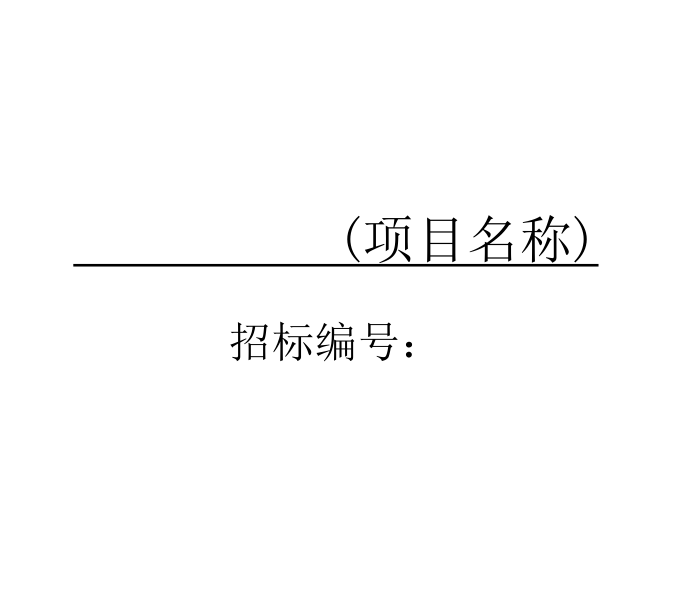 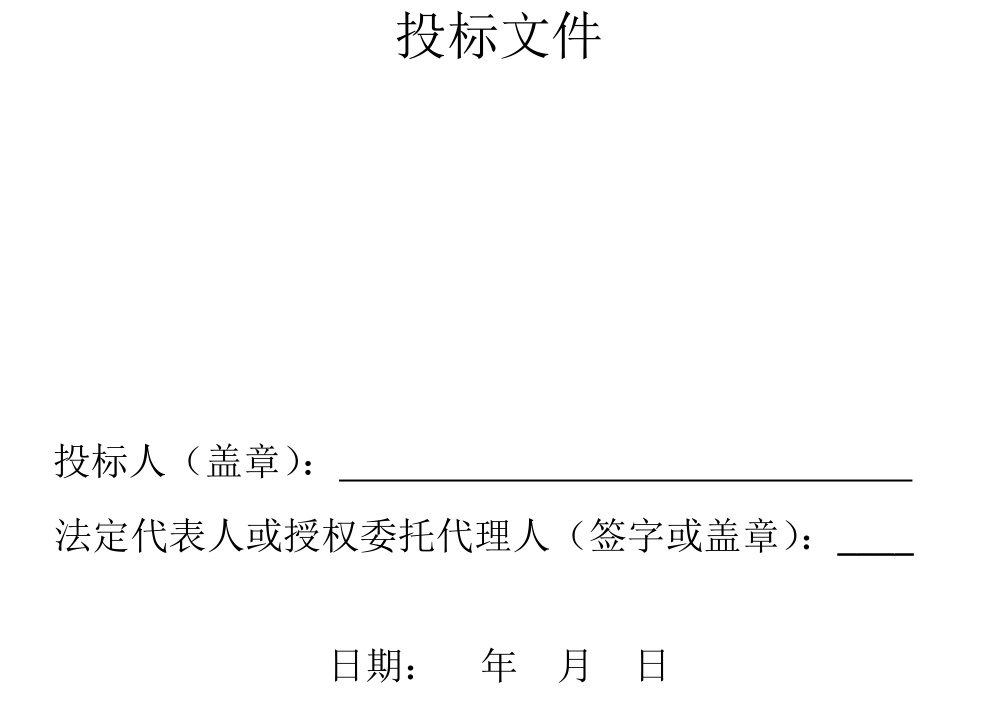 目录一、资格性证明材料1.1具有独立承担民事责任的能力证明文件………………………所在页码1.2具有良好的商业信誉和健全的财务会计制度证明文件………所在页码1.3有依法缴纳税收和社会保障资金的良好记录证明文件………所在页码1.4无重大违法记录声明函…………………………………………所在页码1.5无环保类行政处罚记录声明函…………………………………所在页码1.6“供应商资格要求”中要求的其他相关文件………………… 所在页码1.7资格性审查响应表………………………………………………所在页码二、符合性证明材料及技术、商务等响应材料2.1法定代表人资格证明书或法定代表人授权委托书……………所在页码2.2自觉抵制政府采购领域商业贿赂行为承诺书…………………所在页码2.3承诺函……………………………………………………………所在页码2.4开标一览表………………………………………………………所在页码2.5分项报价明细表…………………………………………………所在页码2.6符合性审查响应表………………………………………………所在页码2.7技术、商务响应表………………………………………………所在页码2.8技术、商务评分响应表…………………………………………所在页码2.9售后服务承诺书…………………………………………………所在页码三、其他投标材料3.1中小企业声明函…………………………………………………所在页码3.2监狱企业的证明文件……………………………………………所在页码3.3残疾人福利性单位声明函………………………………………所在页码3.4其他材料…………………………………………………………所在页码注：投标人须在投标文件中正确地填写相对应的页码，不准确可能造成评标委员会无法直观定位应标内容而做出不利判断，投标人需独自承担可能产生的各种不利结果。具备独立承担民事责任能力的证明文件 详见“第二章 投标人须知 1.3.1.1‘（1）具有独立承担民事责任的能力’”条款规定。具有良好的商业信誉和健全的财务会计制度证明文件详见“第二章 投标人须知 1.3.1.1‘（2）具有良好的商业信誉和健全的财务会计制度’”条款规定。有依法缴纳税收和社会保障资金的良好记录证明文件详见“第二章 投标人须知 1.3.1.1‘（4）有依法缴纳税收和社会保障资金的良好记录’”条款规定。无重大违法记录声明函我公司                （公司名称）在参加政府采购活动前三年内没有重大违法记录。特此声明。公司名称（加盖公章）：                                    日期：                   无环保类行政处罚记录声明函我公司                （公司名称）在参加政府采购活动前三年内没有环保类行政处罚记录。特此声明。公司名称（加盖公章）：                                                            日期：                     “供应商资格要求”中要求的其他相关文件资格性审查响应表说明：供应商必须仔细阅读招标文件中所有资格性审查内容，对所有资格性审查条款的响应情况逐项列入下表，并对其响应情况进行说明。未列入下表的视作供应商不响应。投标人全称（公章）： 注：1.起止页码需与投标文件的自然页码相对照；若投标文件中没有项，页码可填写0 ；不准确可能造成评委无法直观定位应标内容而做出不利判断；2.此表为表样，行数可自行添加，但表式不变。
3.“响应情况”用符号“+、=、-”分别表示优于、等于、低于（偏离）招标文件资格性审查条款描述，必须逐项对应响应。法定代表人资格证明书（法定代表人参加投标的，出具此证明书）致：海南省政府采购中心法定代表人姓名 在我公司/单位担任 职务名称 职务，是     公司全称    的法定代表人，拟将参加你单位组织的    采购项目（项目编号:   ）第  包的投标活动并签署相关文件。特此证明。法定代表人：(签字或盖章)       签署日期：                 公司名称：（加盖公章）                                  法定代表人授权委托书（非法定代表人参加投标的，出具此授权委托书）致：海南省政府采购中心本授权书宣告：   投标人公司全称   之  法定代表人姓名 (职务） 合法地代表我公司，授权  被授权人姓名 （职务） 为我公司的投标代理人，该代理人有权在     采购项目（项目编号:    ）第  包的投标活动中，以我公司的名义签署投标文件、签订合同协议书等一切与此活动相关的文件，及处理投标过程中其他相关事项。本授权书无转授权，并于签字盖章日生效，特此声明。被授权人：(签字或盖章)            联系电话：                 法定代表人：(签字或盖章)       签署日期：                 单位名称：（加盖公章）                                  投标人自觉抵制政府采购领域商业贿赂行为承诺书海南省政府采购中心：开展治理政府采购领域商业贿赂专项工作，是中央确定的治理商业贿赂六个重点领域之一，它既是完善市场经济、构建社会主义和谐社会的客观需要，又是从源头上抑制腐败的有力措施，意义重大、影响深远。为深入贯彻落实中央和省委、省政府的有关部署及要求，进一步规范政府采购行为，营造公平竞争的政府采购市场环境，维护政府采购制度良好声誉，在参与采购中心组织的政府采购活动中，我方庄重承诺：一、依法参与政府采购活动，遵纪守法，诚信经营，公平竞争。二、不向采购单位、采购中心和政府采购评审专家提供任何形式的商业贿赂；对索取或接受商业贿赂的单位和个人，及时向政府采购监督管理部门和纪检监察机关举报。三、不以提供虚假资质文件等形式参与政府采购活动，不以虚假材料谋取中标。四、不采取不正当手段诋毁、排挤其它投标人，与其它参与政府采购活动投标人保持良性的竞争关系。五、不与采购单位、采购代理机构和政府采购评审专家恶意串通，自觉维护政府采购公平竞争的市场秩序。六、不与其它投标人串通采取围标、陪标等商业欺诈手段谋取中标，积极维护国家利益、社会公共利益和采购单位的合法权益。七、严格履行政府采购合同约定义务，不在政府采购合同执行过程中采取降低质量或标准、减少数量、拖延交付时间等方式损害采购单位的利益，并自觉承担违约责任。八、自觉接受并积极配合政府采购监督管理部门和纪检监察机关依法实施的监督检查，如实反映情况，及时提供有关证明材料。公司名称（加盖公章）：                   签署日期：                           承诺函海南省政府采购中心：投标人名称 授权 投标人代表姓名、职务 为我方代表，参加你单位组织的 项目名称 (项目编号:     )第    包 的采购活动。我方接受招标文件及澄清、修改部分（如有）的全部条款且无任何异议，现向贵中心递交投标文件参与投标。一、我方已按招标文件要求递交了电子投标文件，其中所有响应内容一致、真实有效，并已足额缴纳了投标保证金。二、我方保证遵守招标文件的规定，如果本公司违反采购文件要求，我方的投标保证金可以被你单位没收。三、我方承诺已经具备招标文件中规定的参加政府采购活动的投标人应当具备的条件。我方愿意向你单位提供任何与本采购项目招投标有关的数据、情况和技术资料，并根据需要提供一切承诺的证明材料，并保证其真实、合法、有效。四、如果我方中标，我方承诺在领取中标通知书的同时按招标文件规定的形式，向贵中心一次性支付中标服务费。五、我方承诺接受招标文件中政府采购合同条款的全部条款且无任何异议。如果我方中标，我们将按招标文件的规定，保证忠实地履行双方所签订的政府采购合同，并承担政府采购合同规定的责任和义务。六、我方承诺采购单位若需追加采购本项目招标文件所列货物及相关服务的，在不改变政府采购合同其它实质性条款的前提下，按相同或更优惠的价格保证供货和服务。七、我方将严格遵守《中华人民共和国政府采购法》的有关规定，若有下列情形之一的，接受你单位及政府采购监督管理部门对我方施以采购金额5‰以上10‰以下的违约处罚，列入不良行为记录名单，在1至3年内禁止参加政府采购活动；有违法所得的，提请政府有关行政部门没收违法所得；情节严重的，提请工商行政管理机关吊销营业执照；构成犯罪的，提请司法部门依法追究刑事责任：（1）提供虚假材料谋取成交的；（2）向采购单位、采购代理机构行贿或者提供其它不正当利益的；（3）拒绝有关部门监督检查或提供虚假情况的。                                       公司名称（加盖公章）：                 签署日期：                 开标一览表项目名称：             招标编号：               包号：        单位：元投标单位：        （公章）    法定代表人（或授权代理人）：     （签字或盖章）  日期：             注:① 投标报价应包括招标文件所规定的招标范围的全部内容；投标总金额包括本招标书中要求的所有货物和服务的费用，包含运输、保险、税收等相关费用，招标方不再进行二次投入，请投标方注意② 本项目投标总报价超过采购预算或最高限价的将视为无效投标。分项报价明细表项目名称：             招标编号：               包号：  包                                                          单位：元投标单位： （公章）日期： 年 月 日注: ①投标人必须按“分项报价明细表”的格式详细报出投标总价的各个组成部分的报价，否则作无效投标处理。②“分项报价明细表”各分项报价合计应当与“开标一览表”报价合计相等。③“分项报价明细表”行数可自行添加，但表式不变。符合性审查响应表说明：供应商必须仔细阅读招标文件中所有符合性审查内容，对所有符合性审查条款的响应情况逐项列入下表，并对其响应情况进行说明。未列入下表的视作供应商不响应。投标人全称（公章）： 注：1.起止页码需与投标文件的自然页码相对照；若投标文件中没有项，页码可填写0 ；不准确可能造成评委无法直观定位应标内容而做出不利判断；2.此表为表样，行数可自行添加，但表式不变。
3.“响应情况”用符号“+、=、-”分别表示优于、等于、低于（偏离）招标文件符合性审查条款描述，必须逐项对应响应。技术、商务响应表说明：投标人必须仔细阅读招标文件要求在下表中进行响应的技术、商务条款，并对上述技术、商务条款的响应情况逐项列入下表，以及对其响应情况进行说明。未列入下表的视作投标人不响应。投标人必须根据货物/服务的实际情况如实填写，评标委员会如发现有虚假描述的，该投标文件作无效投标文件处理。投标人全称（公章）：                注：1.此表为表样，行数可自行添加，但表式不变。	2.投标人根据系统方案添加的设备、材料等也请列出。3.请在“投标人技术、商务响应情况描述” 中列出设备的详细技术参数情况。4.“响应情况说明”用符号“+、=、-”分别表示优于、等于、低于（偏离）招标文件技术、商务规范主要条款描述，必须逐项对应响应。5.招标文件要求提供的相关证明文件，须在“备注”写上与投标文件相对照的起止自然页码，并以醒目的方式标明其应标的情况证明，不准确将可能造成评委无法直观定位应标内容而做出不利判断。技术、商务评分响应表说明：投标人必须仔细阅读招标文件中技术、商务评分条款，对所有技术、商务评分条款的响应情况逐项列入下表，并对其响应情况进行说明。未列入下表的视作投标人不响应。投标人必须根据实际情况如实填写，评委小组如发现有虚假描述的，该投标文件作无效投标文件处理。供应商全称（公章）：注：1.起止页码需与投标文件的自然页码相对照；若投标文件中没有项，页码可填写0 ；不准确可能造成评委无法直观定位应标内容而做出不利判断；此表为表样，行数可自行添加，但表式不变。
    3.“响应说明”用符号“+、=、-”分别表示优于、等于、低于（偏离）招标文件技术、商务条款描述，必须逐项对应响应。售后服务承诺书海南省政府采购中心：我单位自愿参加          项目（项目编号：      ）第     包的采购活动。我单位郑重承诺，我单位对于成交的货物，除已完全响应招标文件对伴随服务和售后服务的所有要求外，还将按照以下条款提供优质和完善的售后服务：一、拟提供售后服务的项目：二、售后服务响应及到达现场的时间：三、制造厂商和/或投标人在项目所在地设置的售后服务网点明细表及相关情况：四、其他售后服务措施：注:此格式只供参考, 可视具体情况增加内容。公司名称（加盖公章）：                   签署日期：              中小企业声明函（货物）本公司（联合体）郑重声明，根据《政府采购促进中小企业发展暂行办法》（财库[2020]46号）的规定，本公司（联合体）参加  （单位名称）   的      （项目名称）   采购活动，提供的货物全部由符合政策要求的中小企业制造。相关企业（含联合体中的中小企业、签订分包意向协议的中小企业）的具体情况如下：   （标的名称）   ，属于  （采购文件中明确的所属行业）行业  ；制造商为  （企业名称）  ，从业人员      人，营业收入为      万元，资产总额为       万元，属于                     （请填写：中型企业、小型企业、微型企业）；2.   （标的名称）   ，属于  （采购文件中明确的所属行业）行业  ；制造商为  （企业名称）  ，从业人员      人，营业收入为      万元，资产总额为       万元，属于               （请填写：中型企业、小型企业、微型企业）；......以上企业，不属于大企业的分支机构，不存在控股股东为大企业的情形，也不存在与大企业的负责人为同一人的情形。本企业对上述声明内容的真实性负责。如有虚假，将依法承担相应责任。                           企业名称（盖章）：                                      日 期：                   注：1.从业人员、营业收入、资产总额填报上一年度数据，无上一年数据的新成立企业可不填报；2.中型、小型、微型企业请在投标文件中附此函。监狱企业的证明文件注：监狱企业须提供由省级以上监狱管理局、戒毒管理局(含新疆生产建设兵团)出具的属于监狱企业的证明文件。残疾人福利性单位声明函本单位郑重声明，根据《财政部 民政部 中国残疾人联合会关于促进残疾人就业政府采购政策的通知》（财库〔2017〕 141号）的规定，本单位为符合条件的残疾人福利性单位，且本单位参加______单位的______项目采购活动提供本单位制造的货物（由本单位承担工程/提供服务），或者提供其他残疾人福利性单位制造的货物（不包括使用非残疾人福利性单位注册商标的货物）。本单位对上述声明的真实性负责。如有虚假，将依法承担相应责任。                单位名称（盖章）：                                          日   期：                         （注：残疾人福利性单位请在投标文件中附此声明函。）其他证明材料（如有，自由格式）技术方案（如有，自由格式）评审因素技术、商务等评分价格评分权  重70%30%序号采购品
目名称参考规格型号和配置技术参数数量单位是否进口产品备注（一）学生睡床（一）学生睡床（一）学生睡床（一）学生睡床（一）学生睡床（一）学生睡床（一）学生睡床1学生睡床（含鞋架和储物柜）一、名称：双层学生铁架床；二、规格：长2000mm×宽800mm×高1750mm三、材料：1、床立柱：30mm×50mm×1.2mm方型钢管一次性弯管成型，床栅采用直径19mm×1.0mm圆管，床拉管采用25mm×25mm×1.0mm方管。2、横梁：30mm×50mm×1.2mm方型钢管。3、床梁：上下层横档分别采用25mm×25mm×1.2mm方管，上下各4根。4、护栏：直径19mm×1.2mm圆钢管；高度不低于250mm。5、爬梯：（1）立柱：采用22mm×22mm×1.2mm方管两头缩小成长度58mm×直径20mm×厚度1.2mm圆管套塑料套插入床梁，连接无噪音，美观大方，但缩小处不得焊接和喷塑。（2）爬梯横档：横档加装全新ABS工程塑料防滑踏板，防滑踏板规格为长240mm×宽43mm×高度27mm，踏板表面有31颗方形防滑点.6、脚套采用ABS工程塑料全新塑料脚套。7、床板板面采用厚12mm的三合胶合板板。8.储物柜2个，每个规格深400*宽500*高400mm,采用07mm冷轧钢板制作而成，再经静电喷塑，高温烘烤。9.鞋架规格：860*280mm,采用三条19mm*1.0mm圆形钢管焊接而成，单层。10.储物柜与鞋架连成一体。四、要求：采用优质钢管，表面特别要求无明显焊接裂缝，有明显焊接裂缝为劣质钢管，不准采用。所有钢管外径必须严格按照技术参数标准，正负偏离不得超过1mm，钢件部分表面经大型抛光机除油除锈处理后，采用二氧化碳保护焊接，无虚焊，再经静电喷塑，高温烘烤成型。整床外观设计合理，组装方便。500张否（二）食堂设备设施（二）食堂设备设施（二）食堂设备设施（二）食堂设备设施（二）食堂设备设施（二）食堂设备设施（二）食堂设备设施1六门更衣柜规格：900×400×1850  技术参数：柜身用0.8mm厚冷轧板，侧板前板、层板和门用0.6mm冷轧板，1.0mm厚冷轧加强筋。4个否2双星洗手盆规格：800×400×400  技术参数：面板采用1.0mm厚不锈钢板，竖管采用Φ38不锈钢管，横管采用不锈钢管，机器冲压盆。2张否3烘手烘干机规格：240*205*256mm；功率：1500W；材质：环保塑料外壳，容易操作，使用方便2台否4感应水龙头规格：160*135*55mm；材质：优质304不锈钢；工艺：感应式2个否5节能环保型风幕机规格：电压：220v 功率：125w±10 ；材质：整机不锈钢+塑料外壳电机：优质节能电机8台否6环保型灭蝇灯规格：500*80*280mm；功率：2*15W；毛重：2.3KG；有效范围：20-50㎡8个否7不锈钢四层栅格层架规格：1200*500*1550mm ；材质：SUS304优质不锈钢 1〉四条立柱采用方通38X38X1.0mm； 2〉四层存放板采用1.0mm不锈钢；3>采用不锈钢可调子弹脚。8个否8不锈钢四层平板货架规格：1200*500*1550mm 材质：SUS304优质不锈钢  1〉四条立柱采用方通38X38X1.0mm；2〉四层存放板采用0.8mm不锈钢板3〉采用不锈钢可调子弹脚6个否9不锈钢加固米面架规格：1200*600*150mm材质：SUS304优质不锈钢1〉四条立柱采用方通38X38X1.0mm；2>采用不锈钢可调子弹脚4个否10农药残留检测仪规格：360*235*102mm测量范围：0.000~3.000Abs通道数：6通道光源：特制半永久性LED波长：410nm±2nm储存器：2m，储存1000个测试结果以上打印机：内置热敏打印机电源输入：220v 输入功率：25W重量：2.8kg应用：农药残留快速测试仪采用国际先进标准技术，结合国家标准和农业部行业标准，基于酶抑制率法原理快速检测蔬菜、水果中有机磷类和氨基甲酸酯类农药残留量。它可广泛适用于各级食品安全监管部门、各级食品安全监测部门、蔬菜生产基地、蔬菜批发基地、农贸市场、食品超市、食品安全检测流动车、卫生防疫、环境保护等领域的蔬菜、水果中的农药残留检测。1套否11多功能检测仪专用检测试剂规格：150*35*160mm1.检测吊白块检测试剂2盒 2.包装数：100次/盒3.技术参数：5mg/kg4.农产品农药残留检测试剂2盒 5.包装数：500次/盒6.技术参数：0.01-3mg/kg2套否12双门高温热风循环商用消毒柜规格：1300*630*1950mm1、钣金采用SUS304不锈钢材料制作。2、保温密封夹层采用发泡工艺制作。3、轨道式层架，消毒碗篮采用全不锈钢材料。4、加热方式采用不锈钢电热管配合耐高温电机，使产生的热量转换成高温热风循环杀菌消毒。5、柜内温度可达120℃高温。控制系统采用，电源开关，时控器，温度控制器组合形成。6、框内温度均匀无死角，可持续高温120℃以上工作15分钟，杀灭大肠杆菌，脊髓灰质炎病毒，符合国家对消毒柜的要求。4台否13不锈钢单星盆带台水池规格：1200*700*800+150mm；材质：SUS304优质不锈钢 1>台面板用1.2mm不锈钢2>星盆斗450×450×280用1.0mm不锈钢3>支架、通脚38X38 X 1.0mm4>不锈钢可调子弹脚5>加强筋采用1.0mm不锈钢板材6>软管接驳2台否14不锈钢双层平板工作台规格：1800*800*800mm；材质：SUS304优质不锈钢1>台面板用1.2mm不锈钢                                         2>层板采用1.0mm不锈钢3>采用不锈钢承重可调子弹脚4>加强筋采用1.0mm不锈钢板材5>台面内嵌木板2台否15不锈钢双星盆带台水池规格：1200*700*800+150mm；材质：SUS304优质不锈钢 1>台面板用1.2mm不锈钢2>星盆斗450×450×280用1.0mm不锈钢3>支架、通脚38X38 X 1.0mm4>不锈钢可调子弹脚5>加强筋采用1.0mm不锈钢板材6>软管接驳1台否16智能型四门双机双温冰箱规格：1200*700*1975mm制冷温度：-5～+10/－18～0℃ 电压220~240V，功率：395W，有效容积901l1、采用柔性折弯机压弯成形，从而使产品精确度达到0.5mm以内；2、国内一线品牌压缩机，保证系统品质，维修率降低至1‰以下；3、纯铜蒸发器制作，采用TP2铜制作蒸发器，保证蒸发器使用寿命；4、优质检漏仪，检漏仪灵敏度达到年泄漏量0.1g从而提升产品品质；5、静态检测系统，每一台冰箱都经过至少四个小时检测，从而降低产品的不良率；6、高密度整体发泡，采用环戊烷发泡剂，环保无污染，发泡层密度达到38kg/m³以上，保温效果达到停机24小时不解冻；7、电脑温控，精准控温，操作更简单，针对不同食材可选择不同温度；8、内胆一次拉伸成型，转角采用圆弧转角，清理卫生无死角；9、90°自动回归门，可承受十万次以上开关门设计，可拆卸门封，清理更换方便3台否17不锈钢双层平板工作台规格：1800*800*800mm；材质：SUS304优质不锈钢1>台面板用1.2mm不锈钢                                         2>层板采用1.0mm不锈钢3>采用不锈钢承重可调子弹脚4>加强筋采用1.0mm不锈钢板材5>台面内嵌木板6台否18不锈钢炉拼台规格：400*1150*800+350mm；材质：SUS304优质不锈钢1>采用1.0mm不锈钢板制作4台否19燃气静音节能环保单头单温炒炉规格：1100*1150*800*350mm材质：SUS304优质不锈钢1>炉台面、水围用1.2mm不锈钢板材；2>炉身及炉背板1.0mm不锈钢板材；3>炉体骨架40*40*5mm的角铁；4>黑铁炉膛结构4mm的钢板；5>炉通脚Ф50mm不锈钢管；6>炉通脚内含支撑炉身的不锈钢以及可调炉身高度的不锈钢子弹脚；7>炉堂内采用高级耐火棉隔热以及耐火砖砌结火位；8>每个炉头装有摇摆水龙，熄火保护、节能炉头、电子打火装置。1台否20燃气节能双头低背矮汤炉规格：1100*700*800mm材质：SUS304优质不锈钢  1>炉面1.2mm不锈钢2>炉身及炉背1.0mm不锈钢3>炉体骨架40*40*4.5mm的角铁及3.0mm黑铁板焊接而成4>铁炉花采用铸件或加厚扁钢制成5>炉通脚（内含子弹脚）Ф38mm不锈钢管6>每个炉装有气体常明火咀壹套、气掣、气管、风行管等部件1台否21静音节能环保双头大锅灶规格：2100*1150*800+350mm；材质：SUS304优质不锈钢1>炉台面、水围用1.2mm不锈钢板材；2>炉身及炉背板1.0mm不锈钢板材；3>炉体骨架40*40*5mm的角铁；4>黑铁炉膛结构4mm的钢板；5>炉通脚Ф50mm不锈钢管；6>炉通脚内含支撑炉身的不锈钢以及可调炉身高度的不锈钢子弹脚；7>炉堂内采用高级耐火棉隔热以及耐火砖砌结火位；8>每个炉头装有摇摆水龙，熄火保护、节能炉头、电子打火装置。2台否22静音炉灶鼓风机规格：285*410*445mm 静音型550W；材质：铸铁喷涂外壳机芯：优质全铜机芯5台否23无指纹节能型二十四盘电蒸饭车（含24个SUS304优质不锈钢蒸饭盆）规格：1430*640*1550mm；额定电压：380V 额定功率：24Kw                                               最大蒸饭能力：米饭：72-96kg面点：48-72kg，排骨：96-120kg              产品特点：节能、安全、操作简便、自动进水、缺水断电、防干烧、使用成本低、大容量、节省空间、耐高温多气囊嵌入式硅胶门封、密封更牢固、冲压成型不锈钢蒸盘、支撑条经久耐用、全不锈锅机体，耐腐蚀、清洁方便、细菌残留降至最低、热效率高、节能、安全、操作简便、安全更有保障,加重脚轮更牢固.2台否24不锈钢单星盆水池规格：800*700*800*150mm；材质：SUS304优质不锈钢                                     1>台面板用1.2mm不锈钢2>星盆斗700×450×280用1.0mm不锈钢3>支架、通脚38X38 X 1.0mm4>不锈钢可调子弹脚5>加强筋采用1.0mm不锈钢板材6>软管接驳1个否25不锈钢双层餐车规格：800*500*900mm；材质：201优质不锈钢  1>采用1.0mm不锈钢板制作         2>全钢活动脚，360°全方位旋转，即刹即停，省力轻巧。3>满焊精抛无棱刺，美观平整，精密焊接，坚固耐用，不摇晃。3台否26保鲜专用食品留样柜规格：620*560*1865mm材质：内壁不锈钢材质，食品级专用留样冰箱，恒温保鲜温度范围：0~10℃2台否27双星洗手盆规格：800×400×400  技术参数：面板采用1.0mm厚不锈钢板，竖管采用Φ38不锈钢管，横管采用不锈钢管，机器冲压盆。2张否28烘手烘干机规格：240*205*256mm；功率：1500W材质：环保塑料外壳容易操作，使用方便1个否29感应水龙头规格：160*135*55mm材质：优质304不锈钢工艺：感应式4个否30不锈钢双层平板工作台规格：1000*700*800+150mm；材质：SUS304优质不锈钢1>台面板用1.2mm不锈钢                                         2>层板采用1.0mm不锈钢3>采用不锈钢承重可调子弹脚4>加强筋采用1.0mm不锈钢板材5>台面内嵌木板。2台否31五格保温售卖台规格：1800×700×800  技术参数：面板用1.5mm不锈钢板，层板用1.0mm不锈钢板，脚用Φ38不锈钢子弹脚，1.2mm厚不锈钢加强筋。10台否32不锈钢双层平板工作台规格：1800*600*800mm；材质：SUS304优质不锈钢1>台面板用1.2mm不锈钢                                         2>层板采用1.0mm不锈钢3>采用不锈钢承重可调子弹脚4>加强筋采用1.0mm不锈钢板材5>台面内嵌木板。6台否33紫外线消毒灯规格：920*130*80mm；电压：220v功率：40WUVC紫外线照射、杀菌、除螨、物理消毒适用：医院、幼儿园、厨房、食品厂、西餐厅、酒店、学校等杀菌消毒。10台否34热厨间不锈钢排烟罩规格：8700*1300*500mm材质：SUS304优质不锈钢1〉1.2mm厚不锈钢制作，防锈抗污，好打理，持久耐用。 8.7米否35蒸饭间不锈钢排烟罩规格：3300*1300*500mm材质：SUS304优质不锈钢1〉1.2mm厚不锈钢制作，防锈抗污，好打理，持久耐用。3.3米否36不锈钢拼墙板规格：500*1170mm材质：SUS304优质不锈钢1〉1.2mm厚不锈钢制作，防锈抗污，好打理，持久耐用。12米否37不锈钢油烟网规格：500*500mm材质：SUS304优质不锈钢1〉1.2mm厚不锈钢制作，防锈抗污，好打理，持久耐用。 12米否38节能烟罩灯规格：230*100mm材质：防爆型电压：111V~240V灯泡：配5wLED球泡照射面积：2㎡-5㎡优质10个否39镀锌板抽排烟烟管规格：900*900mm600*600mm/800*600mm/定制材质：镀锌管1.2mm厚1〉特点：镀锌钢钣管道，是通风排烟系统中应用最传统、最广泛的产品。镀锌钢钣风管内壁光滑、阻力小、气密性好、承压强度高。钢板风管现场制做方便，与土建工程配合紧密，能适合非常复杂的通风工程。2〉制作工艺：角铁法兰风管，共板法兰风管。3〉连接工艺：管道内置连接处采用双层优质玻璃胶粘合，防油防水。205㎡否40镀锌板弯头、三通、变头规格：900*900mm600*600mm/800*600mm/定制材质：镀锌管1.2mm厚1〉特点：镀锌钢钣管道，是通风排烟系统中应用最传统、最广泛的产品。镀锌钢钣风管内壁光滑、阻力小、气密性好、承压强度高。钢板风管现场制做方便，与土建工程配合紧密，能适合非常复杂的通风工程。2〉制作工艺：角铁法兰风管，共板法兰风管。3〉连接工艺：管道内置连接处采用双层优质玻璃胶粘合，防油防水。75㎡否414kw柜式双层静音后倾式高压抽油风柜规格：1400*980*1310mm功率：4kw 流量 m³/h：11500m³/h全压 Pa：850 转速r/min：1000产品用途：企业、办公大楼、医院、缤购、酒楼等场所通风换气及抽油烟机，及空调制冷行业送风等；1.设备采用新款电机底座，可以前后左右任意调节便于电机功率大小的更换。2.产品两侧配备新款进出口法兰，使用方便进风流程。3.采用流体力学设计，高压高效叶轮、轮毅采用锁紧套式，确保轮毅与轴连接的牢固性增加叶轮的扭力。4.风柜轴做防锈处理保证不生锈，轴承支架采用加重扁钢，保证产品平稳运行。5.风柜框架采用国际角钢焊接接拼工艺，双框架模式，更加牢固可靠，保证产品平稳运行。6.优质电机轮与皮带采用锁紧套式并经过平滑处理，便于更换。7.风机箱体全部采用1.2厚-1.5厚，85g锌层镀锌板。1台否42九线制三项异步电动机马达规格：505*320*270mm额定功率：4KW 电压：380（V） 额定转速：490~1650（rpm） 材质：低噪音、节能高效、纯铜线圈、国标功率、启动性能号，电机运行平稳稳定性墙，IP54防护等级。1台否4311kw柜式双层静音后倾式高压抽油风柜规格：1500*1080*1510mm1.设备采用新款电机底座，可以前后左右任意调节便于电机功率大小的更换。2.产品两侧配备新款进出口法兰，使用方便进风流程。3.采用流体力学设计，高压高效叶轮、轮毅采用锁紧套式，确保轮毅与轴连接的牢固性增加叶轮的扭力。4.风柜轴做防锈处理保证不生锈，轴承支架采用加重扁钢，保证产品平稳运行。5.风柜框架采用国际角钢焊接接拼工艺，双框架模式，更加牢固可靠，保证产品平稳运行。6.优质电机轮与皮带采用锁紧套式并经过平滑处理，便于更换。7.风机箱体全部采用1.2厚-1.5厚，87g锌层镀锌板。1台否44九线制三项异步电动机马达规格：505*320*270mm额定功率：11KW 电压：380（V） 额定转速：490~1650（rpm） 材质：低噪音、节能高效、纯铜线圈、国标功率、启动性能号，电机运行平稳稳定性墙，IP54防护等级。1台否45电机过载保护装置规格：400*300*200mm材质：冷轧板外壳，内置过载保护装置，风机启动7.5kw过流保护器2套否46风机支架规格：1800*1600*1000mm材质：6*6号槽钢定制产品，现场采用多点焊接，刷三遍防锈漆2台否47强力弹簧减震器规格：150-220KG材质：优质钢材+液压减震承重范围：150-220KG2组否48静电复合式高压油烟净化器规格：735*1216*1405mm处理风量：20000m³/h 整机重量：162kg  额定功率：814W在城市居民区、商业区，一般对餐饮油烟的排放要求比较苛刻，建筑物外墙不能安装风管，只能低空排放。即使油烟排放达到《饮食业油烟排放标准》（GB18483-2001）的排放要求，也有可以因油烟扰民被投诉，因此对油烟净化器的净化效率要求比较高，额定风量下，净化效率需达90%以上。1台否49高频高压逆变电源单片机控制软件高压静电控制系统配套软件配套静电处理系统使用1组否50静电油烟处理器支架规格：1100*1350*100mm材质：6*6号槽钢定制产品，现场采用多点焊接，刷三遍防锈漆1台否51防火帆布软接规格：规格：600*600+300mm材质：防火软接2组否52风管辅助材料规格：280㎡烟管材质：槽钢4-6#槽钢角铁3*3，防火玻璃胶，切割片等配套安装材料；1项否53冷轧钢角铁三角码规格：550*650mm材质：国标优质冷轧钢2.5mm厚，冷轧钢角铁，对角多点焊接工艺，三层防锈工艺30付否54排烟打墙洞规格：800*600mm开孔尺寸：500*700mm不含修复费用，包含垃圾清运等5项否55不锈钢304食品级五格餐盘规格：355*265*26mm材质：优质304不锈钢1.无磁不生锈2.产品工艺：加厚卷边设计 光滑不伤手 电解工艺 3.产品颜色：不锈钢色1000个否56食品级优质不锈钢汤碗规格：直径：110mm材质：优质304不锈钢1.无磁不生锈2.产品工艺：加厚卷边设计 光滑不伤手 电解工艺 3.产品颜色：不锈钢色1000个否57不锈钢食品级汤匙规格：L180mm材质：优质304不锈钢1.无磁不生锈2.产品工艺：加厚卷边设计 光滑不伤手 电解工艺 3.产品颜色：不锈钢色1000个否58耐高温合金筷子规格：长度：270mm材质：合金材质1.耐高温，耐磨损 尺寸：27cm1000双否59不锈钢长柄炒勺规格：350*60mm材质：优质SUS304不锈钢1.无磁不生锈2.产品工艺：加厚型 光滑不伤手 电解工艺 3.产品颜色：不锈钢色10个否60食品级30.50圆形菜篮规格：305*115mm材质：食品级塑料材质1.全新熟胶pp原料 筐壁厚实 2.外形耐磨实用 无毛刺 实用方便 3.超大容量 多种颜色可选20个否61食品级材质塑料菜框规格：450*300*130mm材质：食品级塑料材质1.全新熟胶pp原料 筐壁厚实 2.外形耐磨实用 无毛刺 实用方便 3.超大容量 多种颜色可选20个否62食品级材质塑料菜框规格：300*200*130mm材质：食品级塑料材质1.全新熟胶pp原料 筐壁厚实 2.外形耐磨实用 无毛刺 实用方便 3.超大容量 多种颜色可选10个否63塑料大白桶规格：485*530*522mm（65L）容量：65L规格：465*505材质满足国际HACCP食品安全控制体系5个否64塑料大白桶 规格：555*597*605mm（100L）容量：100L规格：525*560材质满足国际HACCP食品安全控制体系5个否65精钢1号桑刀规格：刃长206mm*宽度86mm材质：精钢 规格：1号尺寸：刃长206mm*宽度86mm净重量：250g 刀背厚度：1.8mm5把否66精钢2号片刀规格：刃长226mm*宽度97mm材质：精钢 规格：1号尺寸：刃长226mm*宽度97mm净重量：917g 刀背厚度：2.0mm5把否67精钢1号骨刀规格：刃长215mm*宽度92mm材质：精钢规格：1号尺寸：刃长215mm*宽度92mm净重量：290g 刀背厚度：2.0mm5把否68精钢1号片皮刀规格：刃长220mm*宽度87mm材质：优质不锈钢净重量：230g 刀背厚度：2.0mm5把否69不锈钢1号炒勺规格：长度：450mm材质：优质SUS304不锈钢1.无磁不生锈2.产品工艺：加厚型 光滑不伤手 电解工艺 3.产品颜色：不锈钢色5个否70不锈钢1号苏铲规格：长度：450mm材质：优质SUS304不锈钢1.无磁不生锈2.产品工艺：加厚型 光滑不伤手 电解工艺 3.产品颜色：不锈钢色5个否71不锈钢加厚油盆规格：12寸材质：优质SUS304不锈钢1.无磁不生锈2.产品工艺：一体成型圆边设计 精选无磁圆钢  3.产品颜色：不锈钢色5只否72不锈钢漏壳规格：12寸材质：优质SUS304不锈钢 12寸1.不锈钢铲身 无缝铲柄2.加厚不锈钢壳体5个否73不锈钢灶篱规格：12寸材质：优质304不锈钢1.无磁不生锈2.产品工艺：加厚型 光滑不伤手 3.产品颜色：不锈钢色5个否74不锈钢锅垫规格：φ240×H40mm材质：优质SUS304不锈钢规格：φ240*H405个否75不锈钢灶篱架规格：350*100*80mm材质：优质304不锈钢1.无磁不生锈2.产品工艺：加厚型 光滑不伤手 3.产品颜色：不锈钢色5个否76不锈钢加厚六格调料盒规格：330*285*60mm材质：304不锈钢1.无磁不生锈2.产品工艺：加厚卷边设计一体成型 不易变形 3.配不锈钢防尘盖光滑不伤手 电解工艺 4.产品颜色：不锈钢色5套否77优质不锈钢味盅规格：160mm材质：优质SUS304不锈钢1.无磁不生锈2.产品工艺：一体成型圆边设计 精选无磁圆钢  3.产品颜色：不锈钢色10个否78优质不锈钢味盅规格：140mm材质：优质SUS304不锈钢1.无磁不生锈2.产品工艺：一体成型圆边设计 精选无磁圆钢  3.产品颜色：不锈钢色10个否79优质不锈钢味盅规格：280mm材质：优质SUS304不锈钢1.无磁不生锈2.产品工艺：一体成型圆边设计 精选无磁圆钢  3.产品颜色：不锈钢色10个否80不锈钢码斗规格：140mm材质：优质SUS304不锈钢1.无磁不生锈2.产品工艺：一体成型圆边设计 精选无磁圆钢  3.产品颜色：不锈钢色50个否81优质不锈钢盆直径：400mm材质：优质不锈钢1.无磁不生锈2.产品工艺：卷边设计 光滑不伤手 电解工艺 3.产品颜色：不锈钢色10个否82优质不锈钢盆直径：600mm材质：优质不锈钢1.无磁不生锈2.产品工艺：卷边设计 光滑不伤手 电解工艺 3.产品颜色：不锈钢色10个否83加深加厚炒锅规格：800mm材质：优质生铁 加厚加深生铁5个否84加深加厚炒锅规格：600mm材质：优质生铁 加厚加深生铁5只否85特厚精钢加厚专用汤桶规格：500*500mm材质：优质SUS304不锈钢1.无磁不生锈2.产品工艺：一体成型圆边设计 精选无磁圆钢  3.产品颜色：不锈钢色3个否86加厚锈钢平盖汤桶规格：350*350mm材质：优质SUS304不锈钢1.无磁不生锈2.产品工艺：一体成型圆边设计 精选无磁圆钢  3.产品颜色：不锈钢色3个否87不锈钢平盖保温桶规格：450*450mm（50L）材质：优质SUS304不锈钢1.无磁不生锈2.产品工艺：一体成型圆边设计 精选无磁圆钢2个否88不锈钢加厚饭勺规格：长度：300mm材质：优质SUS304不锈钢1.无磁不生锈2.产品颜色：不锈钢色10个否89不锈钢加长打汤勺规格：长度：450mm材质：优质SUS304不锈钢1.无磁不生锈2.产品颜色：不锈钢色10个否90不锈钢塑料柄饭更规格：450*60mm材质：优质加厚不锈钢1.食品接触及pp塑料 2.抗压耐摔 环保无毒 透光性好10个否91优质港庄锅刷规格：60*320mm材质：优质竹制加棕榈叶5个否92加厚不粘煎锅规格：320mm材质：优质304不锈钢加不粘图层 导热效果好5个否93大功率光波炉规格：262*452*370mm材质：不锈钢外壳功率：700W 容量：20L2台否94加厚防爆压力锅规格：340mm材质：铝制锅口直径34cm容量：23L适用人数：30人2台否95双面磨刀石规格：80*300*30mm材质：优质滑石，1.粗面+细面 双面打磨5块否96304不锈钢四方留样盒连盖规格：120*120*90mm材质：优质304不锈钢1.无磁不生锈2.产品颜色：不锈钢色50个否97台式电子克称规格：320*380*30mm材质：塑料外壳精确度：±0.1g2台否98食品级材质周转箱规格：620*450*270mm材质：食品接触及pp塑料1.冷藏密封保鲜 2.抗压耐摔 环保无毒 透光性好5个否99食品级PE圆形塑料砧板规格：500*100mm材质：优质食品级PE菜板1.表面防滑处理 不开裂 不吸水 2.耐温参数：-20℃~80℃3.产品用途：切菜、剁肉等5个否100食品级PE圆形塑料砧板规格：400mm*100mm材质：优质食品级PE菜板1.表面防滑处理 不开裂 不吸水 2.耐温参数：-20℃~80℃3.产品用途：切菜、剁肉等5个否101食品级PE方形塑料砧板规格：65*350*30mm材质：优质食品级PE菜板1.表面防滑处理 不开裂 不吸水 2.耐温参数：-20℃~80℃3.产品用途：切菜、剁肉等5个否102一卡通管理系统功能特点参数设置：可设置消费机日期、消费模式等参数，可根据卡类型设置转账限制和钱包经费转入转出等。消费模式设置：可设置零售模式、定额模式、编号模式、限额限次模式、密码消费模式、限时模式等多种消费模式。 信息查询功能：可分别进行资金收支、消费数据、个人对帐的查询。报表管理：系统可以报表自定义设置。利用此功能可以很方便地设计出管理者想要的报表。数据采集：可使用U盘采集消费机的消费记录。权限管理：系统分为功能权限、部门权限、等级权限、报表权限，可建立不同级别的系统操作员。餐类设置：可自由设置早、中、晚用餐时间，便于管理人员统计各餐消费情况。身份餐次限次设置：可设置不同身份的持卡人，在各个餐次中的最大消费次数菜品管理：可通过平台软件管理所有的菜品（如：新增、修改、删除菜品），可自由选择菜品下载到的终端机中。管理设置：可设置各种卡类手续费，便于满足不同管理的要求。报警：自动识别“伪卡”功能，持伪卡、假卡、挂失卡消费并自动报警。统计打印功能：可实现日、月、年、某一时段的报表处理，可查询各食堂当餐、当天的收入情况，消费者、当天、每月、每年的消费情况，就餐人数、时区分布情况。补助发放：可以在任一台自助终端上领取持卡人的相关补贴金额，可设置每张卡的补贴金额。消费设置：可根据不同卡类型设置单次消费最高金额，可设置在不同时段、不同卡机上限制所刷卡类型。1套否103IC射频卡收费机规格：285mm*195mm*82mm技术参数电压：AC220V（内置9V变压器）功率：<5W读卡频率：13.56MHz，2.4GHz读卡距离：0-5cm读卡时间：<500ms存储容量：脱机流水可达5万条，黑名单可达5万条通讯方式：CAN232（20Kbps～100Kbps用户可以自行设置）TCP/IP（10/100M自适应）GPRS（100kbps视信号强度而定）USB（支持FAT32格式文件，最大支持32G U盘）重量：1.5kg使用环境：温度0-50℃，湿度10-90%15台否104IC射频卡芯片卡读卡频率：13.56MHz，2.4GHz读卡距离：0-5cm读卡时间：<500ms1500张否105通讯转换器技术参数：工作电压：DC9-12V功率：<5WCAN波特率：5-100KBPS自适应RS232波特率：38.4KBPSCAN、RS232隔离电压：1000V工作温度：0-40℃存贮温度：-10-60℃工作湿度：<80%存贮湿度：<80%1台否106出纳机规格：285mm*195mm*82mm技术参数：电压：AC220V（内置9V变压器）功率：<5W读卡频率：13.56MHz，2.4GHz读卡距离：0-5cm读卡时间：<500ms存储容量：脱机流水可达5万条，黑名单可达5万条通讯方式：CAN232（20Kbps～100Kbps用户可以自行设置）TCP/IP（10/100M自适应）GPRS  （100kbps视信号强度而定）USB   （支持FAT32格式文件，最大支持32G U盘）1台否107IC射频卡技术参数工作电压：直流5V功率：<2.5W读卡距离：<4cm通讯：USB转RS232RS232波特率：38.4KBPS工作温度：0-40℃存贮温度：-10-60℃工作湿度：<80%存贮湿度：<80%2台否108人工充值机功能特点：双面数码管或者液晶显示，操作方便、显示直观；挂式机主键盘为可分离式防水键盘，根据项目情况可自行调整键盘线长短，方便使用；卧式机键盘采用电脑键盘设计，使用灵活，且内设计防水槽；支持次消费限额、日消费限额、卡底金等，提高用户卡的安全性，且在超过限额的时候可选择设置为输入密码后消费和不能消费；CAN总线通讯，传输距离远，可达2公里；传输速率快，是RS485方式的几倍甚至十几倍；CAN总线、TCP和无线通讯方式并存，根据实际情况选择使用不同的通讯方式；机器有自由消费、定值消费、编码消费三种固定消费方式，且可以自由切换。定值消费按照统一的价格消费，即持卡人每消费一次扣一次系统所设置的定值费用；编号消费是按照系统设置好的货品编号消费，持卡人消费时可对应系统中的编号消费，而系统的编号对应了相应的货品及价格，消费人员直接按照编号消费即可，该模式下持卡人最好事先知道编号所对应的货品及价格；自由消费是完全由持卡人自由消费，不受到次数限制，不受价格限制，也不需要事先知道编号消费及编号所代表的货品及价格，持卡人根据货品的价格、数量累加结算即可。可个性成计次消费、计时消费，用于不同的消费场所；支持菜品消费且菜品数能达到1000种（32位ARM7）；内配大容量锂离子充电电池，在停电情况下可待机4-8小时；支持消费分组，指定不同分组的用户卡在相应的终端机上消费；采用高效Flash存储，脱机流水数量可达5万条，黑名单数量可达5万条，且可以根据客户的实际需要扩展Flash大小；最高可支持10个营业时间段，便于统计、分析消费数据；可查询存储在Flash中所有的消费信息，包括消费额、流水等；支持U盘采集数据，最大支持FAT32文件系统和32GU盘，支持复采；CPU内核扫行速度达到48M，刷卡一次时间小于50ms；最大消费金额可达99999.99元；支持外接小票打印机功能；一个扬声器，在刷卡使用时根据不同状态的卡片有不同的声音提示；机器支持联机挂失、修改卡片密码和领取补助的功能，减少操作员日常工作；支持撤销消费功能，在执行此功能的时候需要输入密码；支持身份折扣功能。技术参数电压：AC220V（内置9V变压器）功率：<5W读卡频率：13.56MHz，2.4GHz读卡距离：0-5cm读卡时间：<500ms存储容量：脱机流水可达5万条，黑名单可达5万条通讯方式：CAN232（20Kbps～100Kbps用户可以自行设置）TCP/IP（10/100M自适应）GPRS（100kbps视信号强度而定）USB（支持FAT32格式文件，最大支持32G U盘）1台否109微信充值管理平台微信重置系统集成用户可以通过微信进行转款充值。微信充值：学校、企业等使用单位，需准备相关的资质，申请服务版公众号，并需要取得微信官方认证，公众号申请成功后，需要将公众号的反馈邮件发与我方，我方根据相关内容在我公司平台里面进行注册，注册成功后用户就可以使用了。使用流程：登录公众号、输入个人账号（学工号）、发起转款充值申请、完成转款充值、充值成功。充值成功后，由微信转款到一卡通的款需要持卡人到终端消费机上刷卡消费即可。1套否110系统集成安装调试费刷卡系统集成1项否111不锈钢四人位餐连餐椅材质：201不锈钢规格：长1200mm *桌宽600mm*高760mm，座1200*550*25mmmm,材料：面板国标201不锈钢，餐桌的金属管件采用公称尺寸不小于50*50*1.0mm的方管，桌面及椅面边厚度为25mm，中间部分免漆板12mm,管材采用高频焊接而成。200套否（三）饮水设备（三）饮水设备（三）饮水设备（三）饮水设备（三）饮水设备（三）饮水设备（三）饮水设备1饮水设备节能饮水机；龙头：4个龙头，1开3温，手轮式取水；尺寸：1222mm×406mm×1100mm；电源：两相电，220V 50Hz；功率 ≥3KW；水胆容量≥30L；供水量 开水：≥45L/h；温开水：≥250L/h；龙头间距≥325mm。产品材质：1. 水槽采用304不锈钢，厚度≥1.0mm；2. 门板采用304不锈钢，拉丝设计，美观大方，厚度≥0.7mm；3. 水胆采用304不锈钢，厚度≥1.0mm，采用国际高效A级EPS防火保温材料，以及高新保温技术，保温效果好，加热效率高。4. 进水电磁阀必须采用24V以下低压脉冲电磁阀控制。5. 排水漏斗下水口连接的排水管必须为PP-R环保健康给水管，确保排水系统耐高温不漏水，不易损坏。6. 设备外表应平整光滑，其易触及的零部件棱边和尖角应圆滑或加以防护；过滤配置：过滤系统要求：三桶五级过滤（ PP棉+活性炭+KDF +活性炭）保证出水水质达到或高于国家标准GB5749-2006。节能技术：采用饮水机用高效热交换器技术，内外管均采用304不锈钢波纹管，高效节能，节能80%以上，水温调控不得采用原水或经过净化的原水和开水直接混合方式。提供地市级或以上检测部门出具的检验报告。智能技术：1. 采用智能水控系统，水不开则无水流出，温开水真正煮开后冷却，避免饮用生水2.数码显示，温开水出水温度可调控到30℃-45℃。安全技术：一、 为保证节能饮水机的安全，保障用户的安全，采用常压式节能饮水机技术，使节能饮水机系统不承压。二、采用水电联动阀技术：打开龙头时，水路和电路控制系统同步，该技术使内胆承受压强和冲击力大大降低，增加内胆使用寿命。三、可防爆、防触电、防渗漏、防干烧、防缺水、防超温、防火、防蒸汽，安全可靠。四、防触电保护I类，外壳防护等级IP44。五、设备外表平整光滑，其易触及零部件棱边和尖角圆滑。六、配置双重泄压装置，确保内胆的使用安全及延长内胆使用寿命。七、采用国际高效A级EPS防火保温材料，以及高新保温技术，保温效果好，加热效率高。12套否（四）空调系统（四）空调系统（四）空调系统（四）空调系统（四）空调系统（四）空调系统（四）空调系统12匹壁挂式空调1．变频/定频：变频；2. 冷暖/单冷：冷暖；3．能效等级：≥ 二级能效；4．APF能效值：≥ 4.76；5．电源规格（V）:220；6．额度制冷量（W）:≥ 5020；7．额定制冷功率(W): ≦ 1300；8.循环风量(m³/h)≥1050；9．室内最低噪音dB(A)：≦ 43；10．室外最高噪音dB(A)：≦ 55；11.提供以上（1-10项）参数提供具有检测资质的检测机构出具的检验报告证明文件，复印件加盖所投产品制造厂商公章。12.提供所投产品通过国家节能产品认证复印件并加盖制造厂商公章。13.提供所投产品制造商出具产品技术参数确认函并加盖制造厂商公章。14.资质认证1）所投产品制造厂商通过符合GB/T27922-2011《商品售后服务评价体系》的相关售后服务认证2）所投产品制造厂商通过IS0 14001 环境体系认证；3）所投产品制造厂商通过IS0 45001 职业安全体系认证4）所投产品制造厂商通过ISO 9001 质量体系认证。15. 服务：所投产品制造厂商质保六年，提供制造厂商针对本项目出具的六年售后服务承诺函。104台否包含支架、钻孔、加长铜管、PVC排水管、高空费等安装辅材费1.5匹壁挂式空调1．变频/定频：变频；2. 冷暖/单冷：冷暖；3．能效等级：≥ 二级能效；4．APF能效值：≥ 5.29；5．电源规格（V）:220；6．额度制冷量（W）:≥ 3510；7．额定制冷功率(W): ≦ 790；8.循环风量(m³/h)≥700；9．室内最低噪音dB(A)：≦ 36；10．室外最高噪音dB(A)：≦ 50；11.提供以上（1-10项）参数提供具有检测资质的检测机构出具的检验报告证明文件，复印件加盖所投产品制造厂商公章。12.提供所投产品通过国家节能产品认证复印件并加盖制造厂商公章。13.提供所投产品制造商出具产品技术参数确认函并加盖制造厂商公章。14.资质认证1）所投产品制造厂商通过符合GB/T27922-2011《商品售后服务评价体系》的相关售后服务认证2）所投产品制造厂商通过IS0 14001 环境体系认证；3）所投产品制造厂商通过IS0 45001 职业安全体系认证4）所投产品制造厂商通过ISO 9001 质量体系认证。15. 服务：所投产品制造厂商质保六年，提供制造厂商针对本项目出具的六年售后服务承诺函。136台否包含支架、钻孔、加长铜管、PVC排水管、高空费等安装辅材费（五）校园网络及安保设施设备（五）校园网络及安保设施设备（五）校园网络及安保设施设备（五）校园网络及安保设施设备（五）校园网络及安保设施设备（五）校园网络及安保设施设备（五）校园网络及安保设施设备1200万高清半球1、 支持行为分析：进入区域、离开区域、单绊线；2、 星光级200万像素CMOS传感器；3、 图像分辨率1920×1080；4、 定焦镜头，2.8/3.6/6/8mm可选；5、 红外补光，补光距离30m；6、 内置MIC可采集环境音频；7、 支持DC 12V/POE供电；8、 IP67级防尘防水；9、 工作温度：-30℃~+60℃；10、 工作湿度：≤95%；122台否2200万高清枪机1、 支持行为分析：进入区域、离开区域、单绊线；2、 星光级200万像素CMOS传感器；3、 图像分辨率1920×1080；4、 定焦镜头，3.6/6/8mm可选；5、 红外补光，补光距离50m；6、 内置MIC可采集环境音频；7、 数据接口：音频1进1出，报警1进1出，1个TF卡槽8、 支持DC 12V/POE供电；9、 IP67级防尘防水；10、 工作温度：-30℃~+60℃；11、 工作湿度：≤95%；226台否3枪机安装支架铝合金，壁装226个否4全景球型摄像机1、	支持行为分析：绊线入侵、区域入侵、快速移动、徘徊检测；2、	支持人群分布分析、全局人数统计、区域人数统计、人群密度特写抓拍；3、	支持人脸抓拍，支持人脸优选、人脸曝光；4、	支持视频结构化，可提取行人、机动车、非机动车的属性；5、	可设置仅针对人体、机动车、非机动车进行智能触发，过滤掉其他物体干扰，支持全景细节联动监控、自动跟踪、细节抓拍；6、	全景、细节双镜头一体化设计，3个星光级4MP CMOS传感器；7、	全景图像分辨率4960×1440，细节图像分辨率2688×1520；8、	全景画面定焦镜头，水平视角水平190°；9、	细节画面变焦镜头，5.5mm-135mm电动变焦；10、	细节镜头方向可调，水平0°～360°连续旋转，垂直-12°～90°；11、	红外补光，补光距离200m；12、	数据接口：1个RJ45千兆网口，音频1进1出，报警7进2出，1个TF卡槽13、	支持AC24V供电；14、	IP67级防尘防水；15、	工作温度：-40℃~+70℃；16、	工作湿度：≤95%；1台否5球型摄像机安装支架铝合金，壁装1个否6综合管理平台(含服务器）1、 支持通过ONVIF或国标接入通过视频流实现智能分析2、 ▲支持实时视频流的车辆解析（提供制造商盖章的公安部授权机构检测报告复印件证明）3、 ▲支持实时视频、图片模式的人脸识别（提供制造商盖章的公安部授权机构检测报告复印件证明）4、 ▲支持人员以图搜图，数据容量不小于100万（提供制造商盖章的公安部授权机构检测报告复印件证明）5、 单硬盘容量支持 1T、2T、 3T、4T、6T、8T、10T、12T、14T（提供制造商盖章的公安部授权机构检测报告复印件证明）6、 支持算法仓，可针对场景进行算法调度切换7、 支持多算法融合，可同时运行多种智能解析算法8、 支持对目标进行属性检索以及以图搜图，以人搜人9、 支持人员应用，可实现人员名单库管理，身份稽查，人脸布控报警，抓拍库人员检索10、 支持车辆应用，可实现车辆车牌布控报警，车辆特征信息检索11、 支持自定义大屏布局（提供制造商盖章的公安部授权机构检测报告复印件证明）12、 支持编码设备、解码设备、卡口设备等各种设备的管理、配置和查询13、 支持组织管理、角色管理、用户管理、权限分配14、 支持电子地图功能，实现视频监控点位报警和实况预览可视化呈现15、 ▲支持算法仓功能，支持通过WEB页面导入算法，可对算法进行删除、描述信息修改（提供制造商盖章的公安部授权机构检测报告复印件证明）16、 在整机不少于2个以上RAID的情况下，当其中一个RAID出现异常，整机存储性能仍具备并发存储不小于128路4M码流的能力（提供制造商盖章的公安部授权机构检测报告复印件证明）17、 ▲视频输出接口：不少于4个HDMI，不少于2个VGA（提供制造商盖章的公安部授权机构检测报告复印件证明）18、 网络接口：不少于4个千兆以太网口（提供制造商盖章的公安部授权机构检测报告复印件证明）19、 具备本地原厂售后，提供设备制造商针对本项目出具的售后服务承诺函1台否7网络存储设备1、 嵌入式Linux操作系统，7×24 小时稳定运行；2、 ▲网络带宽：接入320Mbps，转发320Mbps，支持80路接入；3、 最大接入分辨率：8MP；4、 接入协议：Onvif、GB28181；5、 硬盘接口：8个SATA；6、 视频输出接口：2个HDMI；7、 网络接口：2个千兆电口；8、 数据接口：4个USB，1个eSATA，1个RS232，2个RS485，音频1进1出，报警16进8出；9、 智能前端数据接入：高空抛物、人脸抓拍、人脸识别、人机非（人体、机动车、非机动车）属性、人流统计、人员密度、区域入侵、进入/离开区域、单拌线、双拌线、徘徊检测、快速移动；10、 ▲支持人脸检索，可按性别、年龄、有无口罩、有无帽子、有无眼镜、抓拍时间进行筛选，支持查询100万条抓拍记录（提供制造商盖章的公安部授权机构检测报告复印件证明）；11、 ▲支持人体检索，可按照时间、性别、年龄段、上身颜色、下身颜色过滤检索，支持查询100万条抓拍记录（提供制造商盖章的公安部授权机构检测报告复印件证明）；12、 支持车辆检索，可按照时间、车牌号、车身颜色、车辆类型等信息可以进行筛选，支持查询100万条抓拍记录；13、 ▲支持非机动车检索，可按照时间、种类、是否载人、是否戴头盔、是否带篷等信息可以进行筛选，支持查询100万条抓拍记录（提供制造商盖章的公安部授权机构检测报告复印件证明）；14、 支持通用行为分析检索，支持按照设备、时间进行查询，支持按照事件类型和目标类型检索(徘徊检测、高空抛物不支持目标类型检索)，事件类型支持区域入侵、进入区域、离开区域、单绊线、双绊线、徘徊检测、快速移动、高空抛物，支持查询100万条抓拍记录；15、 支持人数统计查询，可查询各通道进入、离开人数统计，支持日报表、月报表、年报表展示，支持柱状图展示进入、离开人数；16、 工作温度：0℃～50℃；17、 工作湿度：10％～90％（无冷凝）；5台否8监控级硬盘8TB，监控级40块否9液晶拼接屏1、 面板尺寸：46"2、 双边拼缝：3.5mm3、 分辨率：1920×10804、 背光类型：LED5、 亮度：≥500cd/㎡6、 输入：VGA，HDMI，DVI-D4台否10液晶拼接屏安装支架定制1套否11抗干扰线缆HDMI线缆5条否12高清解码器1、 ▲视频输出接口：大于4个HDMI输出，最高分辨率支持3840×2160@25fps（提供制造商盖章的公安部授权机构检测报告复印件证明）；2、 视频输入接口：1个HDMI输入，最高分辨率支持3840×2160@30fps；3、 网络接口：2个RJ45千兆网口，支持负载均衡；4、 数据I/O接口：1个USB3.0，1个RS232，1个RS485，报警6进4出；5、 ▲具备前面板状态指示灯，可单独显示各个HDMI输出口状态；6、 视频编码支持：H.264、H.265、MJPEG；7、 音频编码支持：G.711、AAC；8、 解码性能：40路1080P@30fps；9、 支持拼接、开窗、叠加、漫游等功能；10、 ▲支持对添加的IPC设备进行实时画面预览，且支持将实时预览画面录像，并在电脑本地保存（提供制造商盖章的公安部授权机构检测报告复印件证明）；11、 ▲支持多台设备级联使用（提供制造商盖章的公安部授权机构检测报告复印件证明）；12、 ▲支持屏幕位置检查，可查看当前输出端口对应连接的显示屏（提供制造商盖章的公安部授权机构检测报告复印件证明）；13、 运行环境温度：-10℃～55℃；14、 运行环境湿度：5%～90%，无冷凝；1台否13监控中心显示器IPS技术/16:9/1920x1080分辨率/60Hz刷新率/250cd/m2亮度/VGA+HDMI接口/HDMI线x1，23.8寸1台否14监控中心操作电脑I5处理器，8G内存，256G固态硬盘1台否15显示器IPS技术/16:9/1920x1080分辨率/60Hz刷新率/250cd/m2亮度/VGA+HDMI接口/HDMI线x1，23.8寸5台否16录像机1、 嵌入式Linux操作系统，7×24 小时稳定运行；2、 ▲网络带宽：接入320Mbps，转发320Mbps，支持80路接入；3、 最大接入分辨率：8MP；4、 接入协议：Onvif、GB28181；5、 硬盘接口：8个SATA；6、 视频输出接口：2个HDMI；7、 网络接口：2个千兆电口；8、 数据接口：4个USB，1个eSATA，1个RS232，2个RS485，音频1进1出，报警16进8出；9、 智能前端数据接入：高空抛物、人脸抓拍、人脸识别、人机非（人体、机动车、非机动车）属性、人流统计、人员密度、区域入侵、进入/离开区域、单拌线、双拌线、徘徊检测、快速移动；10、 ▲支持人脸检索，可按性别、年龄、有无口罩、有无帽子、有无眼镜、抓拍时间进行筛选，支持查询100万条抓拍记录（提供制造商盖章的公安部授权机构检测报告复印件证明）；11、 ▲支持人体检索，可按照时间、性别、年龄段、上身颜色、下身颜色过滤检索，支持查询100万条抓拍记录（提供制造商盖章的公安部授权机构检测报告复印件证明）；12、 支持车辆检索，可按照时间、车牌号、车身颜色、车辆类型等信息可以进行筛选，支持查询100万条抓拍记录；13、 ▲支持非机动车检索，可按照时间、种类、是否载人、是否戴头盔、是否带篷等信息可以进行筛选，支持查询100万条抓拍记录（提供制造商盖章的公安部授权机构检测报告复印件证明）；14、 支持通用行为分析检索，支持按照设备、时间进行查询，支持按照事件类型和目标类型检索(徘徊检测、高空抛物不支持目标类型检索)，事件类型支持区域入侵、进入区域、离开区域、单绊线、双绊线、徘徊检测、快速移动、高空抛物，支持查询100万条抓拍记录；15、 支持人数统计查询，可查询各通道进入、离开人数统计，支持日报表、月报表、年报表展示，支持柱状图展示进入、离开人数；16、 工作温度：0℃～50℃；17、 工作湿度：10％～90％（无冷凝）；5台否17监控级硬盘1T，监控级5块否18监控8口POE交换机1、交换容量 ≥20Gbps ，包转发速率≥14.9 Mpps2、端口及硬件要求：≥8个10/100/1000Mbps自适应以太网端口支持PoE供电，≥2个千兆光端口;3、整机POE供电功率≥60W，单端口最大供电功率≥30W。26台否19网管8口POE交换机1、交换容量≥336Gbps，转发性能≥72Mpps2、接口配置:≥8个10/100/1000Base-T以太网端口，≥2个1000 Base-X SFP光口，1个Console口；3、MAC≥8K；4、整机最大供电功率≥120W5、支持静态路由，IPv4和IPv6双协议栈6、支持DHCPv6 Client、DHCPv6 Snooping7、支持ND、PMTU8、支持IPv6 Ping、IPv6 Telnet、IPv6 SSHv2、IPv6域名解析；9、支持SP/WRR/SP+WRR队列调度；10、支持以太网OAM11、支持DLDP，Monitor Link；12、支持IP Source Guard；13、支持IP＋MAC+PORT+VLAN绑定功能；14、支持共模防护6KV，防雷4级；15、支持Console/AUX Modem/Telnet/SSH2.0 命令行配置；16、支持SNMP V1/V2c/V3；65台否20千兆单模光模块光模块-SFP-GE-单模模块-(1310nm,10km,LC)182块否21网管24口POE交换机1、交换容量≥336Gbps，转发性能≥90Mpps，以官网最小值为准；2、接口配置:≥24个10/100/1000Base-T以太网端口，≥4个1000 Base-X SFP光口，1个Console口；3、MAC≥8K；4、支持堆叠，最大支持≥9台堆叠5、支持静态路由，IPv4和IPv6双协议栈6、支持DHCPv6 Client、DHCPv6 Snooping7、支持ND、PMTU8、支持IPv6 Ping、IPv6 Telnet、IPv6 SSHv2、IPv6域名解析；9、支持SP/WRR/SP+WRR队列调度；10、支持以太网OAM11、支持DLDP，Monitor Link；12、支持IP Source Guard；13、支持IP＋MAC+PORT+VLAN绑定功能；14、支持共模防护6KV，防雷4级；15、支持Console/AUX Modem/Telnet/SSH2.0 命令行配置；16、支持SNMP V1/V2c/V3；17、整机最大供电功率≥240W;5台否22千兆单模光模块光模块-SFP-GE-单模模块-(1310nm,10km,LC)10块否23服务器接入交换机1、交换容量≥430Gbps,转发性能≥160Mpps，以官网最小值为准；2、MAC地址表≥32K，路由表容量≥8K，提供第三方权威机构检测报告并加盖厂商公章或项目授权章；3、固定接口≥24个10/100/1000BASE-T端口，≥4个10G/1G BASE-X SFP+端口；4、支持并配置模块化双电源；5、实现ERPS功能，能够快速阻断环路，链路收敛时间≤50ms；6、实现CPU保护功能，能限制非法报文对CPU的攻击，保护交换机在各种环境下稳定工作 ；7、最大堆叠台数≥9台；8、支持基于端口的VLAN，支持基于协议的VLAN；9、支持IPv6静态路由、OSPF v3、IS-IS v6、BGP4+；10、支持RRPP（快速环网保护协议），环网故障恢复时间不超过50ms；11、支持MBGP，MBGP for Ipv6 ；12、支持OAM(802.1AG， 802.3AH)以太网运行、维护和管理标准；13、支持对用户访问控制和安全审计功能；1台否24监控8口POE交换机1、交换容量 ≥20Gbps ，包转发速率≥14.9 Mpps2、端口及硬件要求：≥8个10/100/1000Mbps自适应以太网端口支持PoE供电，≥2个千兆光端口;3、整机POE供电功率≥60W，单端口最大供电功率≥30W。4、提供产品3C认证正书并加盖厂商公章或项目授权章；34台否25千兆单模光模块光模块-SFP-GE-单模模块-(1310nm,10km,LC)68个否2648口光口汇聚交换机A1、交换容量≥430Gbps,转发性能≥160Mpps，以官网最小值为准；2、MAC地址表≥32K，路由表容量≥8K，提供第三方权威机构检测报告并加盖厂商公章或项目授权章；3、固定接口≥48个10/100/1000BASE-X端口，≥6个10G/1G BASE-X SFP+端口；4、配置2块模块化电源；5、实现ERPS功能，能够快速阻断环路，链路收敛时间≤50ms；6、实现CPU保护功能，能限制非法报文对CPU的攻击，保护交换机在各种环境下稳定工作 ；7、最大堆叠台数≥9台；8、支持基于端口的VLAN，支持基于协议的VLAN；9、支持IPv6静态路由、OSPF v3、IS-IS v6、BGP4+；10、支持RRPP（快速环网保护协议），环网故障恢复时间不超过50ms；11、支持MBGP，MBGP for Ipv6 ；12、支持OAM(802.1AG， 802.3AH)以太网运行、维护和管理标准；13、支持对用户访问控制和安全审计功能；3台否27千兆单模光模块光模块-SFP-GE-单模模块-(1310nm,10km,LC)6块否2824口光口汇聚交换机B1、交换容量≥336Gbps,转发性能≥108Mpps，以官网最小值为准；2、接口配置：≥24个千兆光端口，≥8个电口，≥4个1/10G光端口；3、MAC地址表≥32K，IPv4路由表容量≥2K，ARP≥2K；4、实现CPU保护功能，能限制非法报文对CPU的攻击，保护交换机在各种环境下稳定工作；5、支持IPv6静态路由、RIPng、OSPF v3；6、最大堆叠台数≥9台;7、实现ERPS功能，能够快速阻断环路，链路收敛时间≤50ms;8、支持RRPP（快速环网保护协议），环网故障恢复时间不超过50ms；；9、支持Smartlink和PVST功能；10、支持OAM(802.1AG， 802.3AH)以太网运行、维护和管理标准；11、支持IGMP Snooping v1/v2/v3，MLD Snooping v1/v23台否29千兆单模光模块光模块-SFP-GE-单模模块-(1310nm,10km,LC)6块否30核心交换机1、▲交换容量≥2.4Tbps，转发性能≥477Mpps，以官网最低值为准；2、配置双电源，≥2风扇模块（支持前后、后前风道）；3、▲实配1/2.5/5G BASE-T以太网电口≥16，千兆光接口≥18个，1/10 GE 光接口≥6个，40 GE光接口≥2个，扩展插槽≥2个；4、整机最大路由地址表≥128K，整机最大ARP地址表≥128K，整机最大MAC地址表≥256K，提供第三方权威机构检测报告并加盖厂家公章或项目授权章；5、支持AC功能，无需额外配置AC，有线无线一体化管理，提供第三方权威机构检测报告并加盖厂家公章或项目授权章；6、支持IPv6静态路由、RIPng、OSPFv3、ISISv6、BGP4+，在IPv4和IPv6环境下的策略路由；7、要求设备支持防火墙插卡,提供第三方权威机构检测报告并加盖厂家公章或项目授权章；8、支持IPv6手动隧道、6to4隧道和ISATAP隧道9、支持SAVI功能10、要求支持安全启动，在系统启动过程中支持安全检测，防止对系统镜像进行修改和伪造数据；11、要求支持智能网络质量分析（iNQA）技术，可快速测量网络性能的检测机制，直接对业务报文进行测量，测量数据可以真实反映网络质量状况，实时感知丢包时间、丢包位置、丢包数量，提供第三方权威机构检测报告并加盖厂家公章或项目授权章；12、支持VxLAN二层互通，VxLAN集中式网关互通功能，EVPN分布式网关二三层互通功能；13、MPLS L2/L3VPN功能，MPLS SR功能，MPLS缝接功能测试；14、最大堆叠台数≥9台15、支持MACsec功能，BFD FOR VRRP功能；16、支持Netstream功能17、▲为响应国家节能减排号召，提供产品节能认证证书复印件并加盖厂商公章或项目授权章；18、▲提供原厂商售后服务承诺函，并加盖厂商公章或项目授权章；1台否31监控立杆定制，国标3米23个否32简易监控立杆定制，国标12个否33小型设备箱壁挂/抱杆安装，定制，国标138个否34壁挂机柜定制，国标 6U10个否35设备机柜标准机柜，42U，1米深1个否36操作台三联1套否37UPS6KW1套否38工程网线UTP5e10000米否39电源线RVV3*1.52500米否40光纤配线架（24口）24口2个否41光纤配线架（16口）16口10个否42室外单模光缆单模，8芯2000米否43室外单模光缆单模，2芯7280米否44PVC管国产1500米否（六）课桌椅（六）课桌椅（六）课桌椅（六）课桌椅（六）课桌椅（六）课桌椅（六）课桌椅1可升降课桌椅整体规格： 400mm×600 mm×（720-780）mm,桌面规格： 600㎜×400㎜*18mm桌面材质 ：600㎜×400㎜×18㎜采用高密度板一次性注塑封边，桌面颜色白橡色蓝边。桌斗规格： 按比例制作，规格为495㎜×330㎜×150㎜.桌 侧 板 ：采用钢板，桌斗底板07mm，左右升降片1.0mm,一次冲压成型，边沿及中间均有加强部分。桌 腿： 采用钢质材料，用20㎜×49㎜×1.2mm扁圆形钢管，桌脚双柱，其它辅助部分材料厚度≥1.0mm，钢质材料边缘应做加强处理，应设桌撑。外 观： 钢材表层除尘除油处理后，经大型流水线静电喷塑，高温烘烤，防止生锈。涂层均匀牢固，无流挂、气泡等缺陷。升 降： 升降管与立腿配合紧密，升降螺丝应加垫片。脚 垫： 封头及脚垫采用PP工程塑料注塑成型。组 装 ：桌面板与钢架组装后，应牢固、可靠。全部采用止退螺帽。要 求： 材料、工艺、漆膜理化性能、力学性能、安全卫生要求都必须符合相关国家标准。整体规格： 400mm×360 mm×18mm*390-450mm钢木结构，可升降，椅面规： 400 mm×360 mm*18mm椅面材质 ：采用高密度板一次性注塑封边，颜色白橡色蓝边。椅 腿： 采用钢质材料，用20㎜×49㎜×1.2mm扁圆形钢管，椅脚双立柱单横档，其它辅助部分材料厚度≥1.0mm，钢质材料边缘应做加强处理，应设凳撑。外 观 钢材表层处理采用酸洗、磷化、喷塑、防止生锈。涂层均匀牢固，无流挂、气泡等缺陷。脚 垫 封头及脚垫采用PP工程塑料注塑成型。组 装 凳面板与钢架组装后，应牢固、可靠。全部采用止退螺帽要 求 材料、工艺、漆膜理化性能、力学性能、安全卫生要求都必须符合相关国家标准。1890套否（七）小学科学实验室设备设施（七）小学科学实验室设备设施（七）小学科学实验室设备设施（七）小学科学实验室设备设施（七）小学科学实验室设备设施（七）小学科学实验室设备设施（七）小学科学实验室设备设施1交互式一体机86英寸交互式智能触控一体机（详细 参数详见附件1）1台否2推拉绿板基本尺寸：4000mm×1300mm，可根据所配交互智能平板适当调整，确保有效配套；书写板面：采用优质烤漆钢板，厚度0.3mm，表面覆透明保护膜。板面为亚光墨绿色、漆膜硬度为6H、光泽度≤4光泽单位，粗糙度为Ra1.6-3.2um，板面书写流畅字迹清晰、易擦拭；内芯材料：选用高强度、吸音、防潮、阻燃聚苯乙烯板，厚度14mm； 背板：选用优质蓝色防锈亚光彩涂钢板，纵向间隔80mm压有20mm加强筋，增强板体强度；覆板：采用环保型双组份聚氨酯胶水，自动化流水线覆板作业，牵引、滴胶、刷胶、压固、切割下料一次完成，100%固化定型，确保粘接牢固板面平整，甲醛释放量≤0.2mg/L，符合GB/T 28231-2011《书写板安全卫生要求》；边框：采用高级亚光仿钢色铝合金，模具挤压一次成型，横框规格57mm×100mm，竖框规格29mm×100m1张否3集成安装辅材及多媒体设备的安装、布线、调试1套否4教师演示台规格：2400*750*850mm台面板材：一体化台面，采用 12.7mm厚实芯理化板成型制作。四周加厚至25.4mm厚，抗弯、易清洁、耐磨、耐辐射、耐高温、耐冲击、耐酸碱、耐腐蚀、防静电、防水、防火。台身结构：“新型铝木框架结构”，立柱：模具成型专用铝镁合金60*50mm/60*60mm/70*60mm，镶板槽深12 mm、宽16-18 mm，板槽与立柱连接面设计成90度，特殊连接部分厚度为2.5 mm以上；表面采用环氧树脂粉末喷涂，防腐耐用美观实用。横梁：模具成型专用铝镁合金外径31*31mm、内径29*29mm，表面采用环氧树脂粉末喷涂，防腐耐用美观实用；预留电源总控台等；台身主体背板及吊板采用E1级15mm厚优质环保三聚氰胺贴面板，所有板材外露端面采用高质量PVC封边条，利用机械封边机配以热溶胶高温封边，高密封性不吸水、不膨胀。并借以有限的空间做最大的实验使用面积为基点，所带柜门均安装一钥通开锁，既防盗又方便管理；脚垫：采用ABS耐蚀注塑专用垫，可隐蔽固定，并且可以有效防潮，延长设备寿命。1张否5教师椅靠背：黑色尼龙靠背 , 扶手：尼龙扶手 ,海棉：40 密度以上原生海绵 , 底盘：2.5加厚蝴蝶底盘 , 五星脚：ø310 尼龙脚1张否6教师电源电源设在抽屉内，输出电源由电表显示，满足生物各种实验所需电源，集中控制、漏电保护、功能齐全，性能稳定，操作简单。1.教师控制电源部分采用钢制抽屉式电源输入AC220V±10%，频率50Hz。①设教学安全电源控制台，分4组向学生实验桌输出安全的220V交流电源，对学生实验电源进行分组控制，具备漏电及过载保护功能。  ②实验总电源及学生实验电源均设有：短路、过载、自动断电功能。1套否7学生实验桌(6人)规格：700mm长正六边形高750mm台面板材：一体化台面，采用 12mm厚实芯板成型制作。四周加厚至24mm厚，抗弯、易清洁、耐磨、耐辐射、耐高温、耐冲击、防水、防火。台身结构：“新型铝木框架结构”，立柱：模具成型专用铝镁合金60*50mm/60*60mm/70*60mm，镶板槽深12 mm、宽16-18 mm，板槽与立柱连接面设计成90度，特殊连接部分厚度为2.5 mm以上；表面采用环氧树脂粉末喷涂，防腐耐用美观实用。横梁：模具成型专用铝镁合金外径31*31mm、内径29*29mm，表面采用环氧树脂粉末喷涂，防腐耐用美观实用；台身侧板、背板及吊板采用E1级15mm厚优质环保三聚氰胺贴面板，所有板材外露端面采用高质量PVC封边条，利用机械封边机配以热溶胶高温封边，高密封性不吸水、不膨胀。板板间全部采用三合一螺杆内置连接，以有限的空间做最大的使用面积为基点，预留学生凳挂靠口，实验桌整体设计科学合理且美观。脚垫：采用ABS耐蚀注塑专用垫，可隐蔽固定，并且可以有效防潮，延长设备寿命。9张否8学生桌面高压电源五孔插座隐藏按压式，220V市电输出，受教师台控制。通过3C认证。18个否9学生坐凳规格：340*240*420mm，钢木结构凳面规格：340*240*20mm采用18mm厚优质环保三聚氰胺贴面板，四周磨具一次成型封套，防水，耐磨耐用。凳脚：方钢四腿，方钢规格25mm*25mm，管壁厚度大于1.2mm，中空，双方钢圈架，牢固稳定。四脚配耐磨垫，抗磨消音，保护地板砖。54张否10水槽台规格：2400*600*750mm台面板材：一体化台面，采用 12.7mm厚实芯理化板成型制作。四周加厚至24mm厚，抗弯、易清洁、耐磨、耐辐射、耐高温、耐冲击、防水、防火。台身结构：“新型铝木框架结构”，立柱：模具成型专用铝镁合金60*50mm/60*60mm/70*60mm，镶板槽深12 mm、宽16-18 mm，板槽与立柱连接面设计成90度，特殊连接部分厚度为2.5 mm以上；表面采用环氧树脂粉末喷涂，防腐耐用美观实用。横梁：模具成型专用铝镁合金外径31*31mm、内径29*29mm，表面采用环氧树脂粉末喷涂，防腐耐用美观实用；背板侧板及吊板采用E1级15mm厚优质双贴面三聚氰胺板，其截面由PVC封边带用封边机高温热熔胶封边。实验台上可安装4套水嘴水槽。脚垫：采用钢塑模具可调脚垫，可有效防潮。与地面固定牢固。1张否11水槽规格：440*320*200mmPP黑色  化验专用4个否12学生三联水嘴一高两低、铜芯喷塑。4套否13仪器柜一、外形尺寸不小于:1000mm×500mm×2000mm。二、结构，柜身：铝木结构。柜子上部为两层隔板、下部一层固定隔板。柜子上部为对开拼接式玻璃门，下部为对开木门，每扇门均配拉手。三、材质1、所有铝合金型材、钢制立杆、固定扣均要求模具一次加工成型，且必须经过环氧树脂高温固化处理。2、柜体框架为铝合金型材，前立柱、前横梁外径为27mm×38mm，后立柱、后横梁外径为38mm×38mm，铝合金管材的壁厚1.2 mm。3、钢制立杆、固定扣采用冷轧钢板制作，厚度不小于0.8mm。立杆上设有不同高度。4、采用不小于20mm×20mm×1.0mm矩形钢管制作。5、柜体各面所用板材采用优质三聚氰胺板，厚度不小于16mm；隔层板厚度不小于16mm 。6、必须配备铰链、可调式脚垫、拉手。20个否14室内布线部分铜芯线 BVR/1.51项否14室内布线部分铜芯线BVR/2.51项否14室内布线部分铜芯线BVR/4.01项否14室内布线部分1.0mm三芯护套线1项否15线管φ20，按配电标准预埋敷设，采用优质PVC线管。1项否15水嘴进水管件φ20UPVC管或金属软管1项否15水槽排水管件φ40PVC软管1项否15PPR球阀φ20PPR1项否15给水布管φ20PPR管1项否15排水布管φ50PVC管1项否16开槽复原原地砖开槽复原或采用不锈钢板加工成型，美观精致。1项否（八）小学科学实验教学仪器（八）小学科学实验教学仪器（八）小学科学实验教学仪器（八）小学科学实验教学仪器（八）小学科学实验教学仪器（八）小学科学实验教学仪器（八）小学科学实验教学仪器1计算器简易型25个否2打孔器一、适用范围、规格：
1．适用于初中理化生学科及小学科学实验中给橡胶塞（软木塞）打孔时使用。
2．手持式。
二、技术要求：
1．产品性能、外观、结构还应满足JY0001标准第4、6、7章的有关规定。
  2．为四件成套打孔器，材质为不锈钢， 1、2、3、4，刀口直径分别为10、8、6、4mm，刀刃硬度不低于HRC55，空心结构，刃口平整刃口锋利，无卷刃、缺口等缺陷。，刀管直径分别为12、10、8、6mm， 捅条长105mm，直径3.5mm。刀管与刀柄、桶条表面镀铬。
 3. 表面不应有明显的凹痕、裂缝、变形等缺陷。表面涂镀层应均匀，不应起泡、龟裂、脱落和磨损。其表面粗糙度(Ra)最大允许值为3．2um，空管与手柄焊接牢固，金属零部件不应有锈蚀及其他机械损伤。
三、标志、说明书、包装、运输、贮存
    应符合JY0001-2003的有关规定。1套否3打气筒一、适用范围、规格：
  1．适用于中学物理及小学科学教学实验用。
  2. 多功能手动充气筒。
二、技术要求：
1. 质量等级为合格品，气筒外径Φ30mm，长500mm，充气软管为塑胶或橡胶制品，与充气筒底座、气筒气嘴接合密闭，装卸方便。
2. 气筒外管用铝合金、工程塑料或其他同等强度的材质制成。
3. 充气活塞或充气筒推拉轻便、灵活，无气体泄漏现象。
4. 气筒配有多功能气筒气嘴两个，气嘴为夹持式一个，插入式一个，适用于自行车胎、摩托车车胎及球类等不同情况下充气需要。
5．最低打气压力≥2.9×105Pa。
6．其余符合SB/T 10205
三、标志、说明书、包装、运输、贮存
  应符合JY0001-2003的有关规定。13个否4生物显微镜放大倍数：40X-500X
观察镜筒：单目直筒，弯臂支架可45°倾斜
目    镜：惠更斯H10X/13，H12.5X
物    镜：消色差物镜4X、10X、40X（弹）
转 换 器：三孔
载 物 台：单层方平台，切片夹
          大小120mm×120mm
调焦机构：粗微动不同轴，粗调50mm，微调2mm
聚 光 镜：旋转光阑板，φ3.2，φ4，φ5，φ8，φ15
光    源：平凹反光镜，φ50mm1台否5生物显微演示装置48万像素，USB直接接电脑显示，带图像处理分析软件，可拍照，录像等功能1台否6学生显微镜200倍，单筒13台否7放大镜5倍，直径不少于30mm13个否8放大镜3倍，直径不少于40mm13个否9天文望远镜一、适用范围、规格：
1．中学物理、地理和小学科学实验教学用。
2. 单筒。
二、技术要求：
1. 由主镜筒、调焦筒、目镜、物镜、寻星镜、太阳遮光镜、三角架脚等系统构成。
2. 放大倍数及配备数量不少于下表的要求：
目  镜 放大倍数 配1.5×正像镜的放大倍数 配3×巴洛夫镜的放大倍数
SR20mm 35× 52× 105×
H12.5 mm 56× 84× 168×
SR4 mm 175× 263× 525×
3. 物镜口径：60mm。
4. 焦距：700 mm。
5. 主镜筒材料：为合金铝，表面抛光。
6. 寻星镜：为红点寻星镜。
7. 托架：为经纬台式托架。
8. 脚架：铝脚架。
9. 天文望远镜能观察到月球球形山、月食、日食太阳黑子、白斑土光环、木星和多种星云、星团等，也用于远跳地面风景目标。成像清晰，操作方便，造形美观。
10. 附件应配：直角反射镜、置物台、太阳滤色镜、月亮滤色镜、摄影接口、旋转星图。
11. 目镜、物镜及光学器件应符合JY 0001表5的有关要求。
12. 性能、结构、外观应符合JY 0001第4、6、7章的有关要求。
三、标志、说明书、包装、运输、贮存1套否10酒精喷灯一、适用范围、规格型号：
1．供小学科学教学演示用。
2．座式。
二、技术要求：
1．有壶体、预燃杯、壶咀、喷管、火苗调节杆等部分。
2． 用不锈钢材料加黄铜制成，美观大方，表面平整光滑。壶体容积不得小于300mL，使用时，在预燃杯中倒入约2/3杯的酒精时，预燃杯中酒精燃烧约40秒钟，喷管立即喷火，预燃杯酒精燃烧完毕，喷管喷火不应停止。
3. 火苗调节杆能自如的调节火焰大小，
4．壶体焊缝紧密，不得漏酒精和漏气， 
5．喷管各焊接处用银铜料焊接，不得因喷火燃烧而溶化焊接处。
三、标志、说明书、包装、运输、贮存
  应符合JY0001-2003的有关规定。1个否11电加热器适用范围、规格：
1．适用小学科学试验教学使用。
2．密封式。
二、技术要求：
1．额定电压 ＡＣ 220Ｖ±5％ 50Ｈz ＋5, 额定功率1000Ｗ。
2. 密封式，有恒温控制，炉面温度自动控制在330℃～ 400℃。
3. 其他要求应符合GB 5488—85《日用电炉》的相关规定。
三、标志、说明书、包装、运输、贮存
  应符合JY0001-2003的有关规定。1台否12听诊器一、适用范围：
适用于中学生物和小学科学教学。
二、技术要求：
1. 产品为插入式或旋扣式听诊器。
2. 产品各部件外形对称美观，接合牢固，无松动、裂纹、凹陷、镀层脱落、和焊接残留堆积等表面缺陷；金属件电铳应达到光亮镀络二级外观要求。
3. 工作状态要求：
3.1听诊器传声清晰。
3.2耳环的弹簧片采用优质弹簧钢，(硬度HR15N82.9-88.4)。弹性良好，带用舒适。
3.3三通管用聚氯乙烯管或乳胶管制成，长度为480～580㎜。
3.3听诊器的内腔无裂痕、砂眼等缺陷，膜片无松动现象。
4. 产品应符合GN-89-YY-91035-1999听诊器标准要求。
三、标志、说明书、包装、运输、贮存
  应符合JY0001-2003的有关规定。13个否13水族箱额定电压：5﹟ AA 1.5V×3或变压器（输出DC4.5V、500mA）
·额定功率：＜1.2W
·产品尺寸：18*10*23CM 塑料abs制成13套否14手持移动灯一、适用范围、规格：
1.适用小学科学试验教学使用。
2.可充电式。
二、技术要求：
1．适合小学科学实验教学要求。
2．符合GB/7000.11-1999 可移式通用灯具安全要求。
三、标志、说明书、包装、运输、贮存
应符合JY0001-2003的有关规定。13只否15水槽一、适用范围
小学科学实验用
二、技术要求：
1．产品用无毒透明硬质塑料制成。有一定耐腐蚀性及柔韧性，不易破碎。
2．外表尺寸：250mm×180mm×100mm,壁厚≥2mm，仪器附集气架，集气架可排列放置两个125ml的集气瓶。集气架距槽底25～30mm。
3. 产品自1m高度处自由下落于水泥地面后无破损。
4．产品口部方正，底部平整，表面无凹凸不平现象，无擦伤、划痕、裂缝，透明度好。
5．应符合原教育部JY53－80《塑料水槽技术条件》标准的要求。13个否16方座支架一、适用范围、规格：
1．适用于中学物理、化学、生物和小学科学实验教学用。
二、技术要求：
1. 方座支架附烧瓶夹一只，大小铁环各一只，垂直夹二只，平行夹一只。
2. 底座尺寸210×135mm，立杆直径12mm,一端有M10×18mm螺纹。
3. 大铁环内径90mm,柄长105mm。小铁环内径50mm，柄长125mm.。圆环120处有一开口，宽约20mm。
4. 烧瓶夹闭合间隙≤0.1mm,最大开口≥35mm,杆径10mm,蝶形螺帽为M5。
5. 垂直夹、平行夹夹体为S形，顶部有M6紧固螺钉，夹持直径范围为6～14mm。
6. 所有紧固件应同心对称，螺钉旋动松紧适度。螺纹公差按GB197-63三组精度要求。底座放置平稳，无明显晃动现象，支承夹持可靠。
7．符合原教育部标准《方座支架》JY167-84的规定。
三、标志、说明书、包装、运输、贮存
 应符合JY0001-2003的有关规定。13套否17三脚架一、适用范围：
适用于初中物理、化学、生物和小学科学实验用。
二、技术要求：
1. 圆环、支撑脚用料为φ6mm冷拉钢材质，表面喷漆或涂镀。
2. 支撑圆环直径φ75mm-φ80mm，圆环平面与放置台面平行，高130mm。
3. 三支撑脚与圆环间焊接牢靠，分布均匀，焊点光滑、平稳。
4. 表面不应有明显的凹痕、裂缝、变形等缺陷；表面喷漆或涂镀层应均匀，不应起泡、龟裂、脱落和磨损；不应有锈蚀及其他机械损伤
三、标志、说明书、包装、运输、贮存
应符合JY0001-2003的有关规定。13个否18试管架一、适用范围：
适用于初中化学、生物和小学科学实验中用。
二、技术要求：
1. 产品为木质或塑料制品，木质制品所用木材需经脱脂干燥处理；塑料制品为无毒硬质塑料制成。产品外观无明显扭曲、变形现象。
2. 底座厚≥12mm，孔板厚≥8mm。
3. 产品为8孔型式，φ22±1 mm孔径8孔，φ26±1mm孔径4孔，各孔中心间距30±1mm。
4. 试管柱8个，直径φ10±1mm，长65±5mm。
5. 孔板与底座上表面间距70±5mm。
6. 底座上表面对应孔板上的各孔大小，刻有便于试管放置的凹槽，槽深约3mm。
7. 试管柱与底座上表面的垂直度不大于2mm。
8. 塑料制品的试管架，底座应做配重处理。产品在工作台面上放置，应稳定可靠。
9. 仪器的性能、安全、结构及外观的一般要求应分别符合JY0001标准的第4、5、6、7章的有关要求。
三、标志、说明书、包装、运输、贮存
应符合JY0001-2003的有关规定。13个否19旋转架一、适用范围、规格：
1. 初中物理和小学科学教学使用。
2. 可折式，成对配置。
二、技术要求：
1. 仪器由底座、支杆、旋转体构成。
2. 底座支杆用塑料制成，表面平整、光滑、无毛刺、无变形。
3. 底座直径Φ不小于60mm，杆高约95mm。
4. 支杆上嵌有钢针以支撑旋转体。
5. 旋转体由透明塑料制成，倒立口杯型，下口直径约82mm，上底约50mm，高100mm。上端嵌有放条形磁铁和玻棒，胶棒的凹槽，下端附有配重环。
三、标志、说明书、包装、运输、贮存
应符合JY0001-2003的有关规定。13套否20百叶箱支架 一、适用范围：
适用于初中地理和小学科学实验教学。
二、技术要求：
1. 适应百叶箱尺寸：410mm×350mm×230mm（高、宽、深），百叶箱支架高度为1500mm，宽窄应于百叶箱配套。
2. 材料选用宽度40mm，厚度为3mm的钢角铁制成，支架稳定牢靠，表面做防锈处理。外形如下图：

3. 支架与支撑杆之间用螺丝固定（可拆卸）。
4. 百叶箱支架牢固的埋入地下，顶端约高出地面1200mm，埋入地下的部分，要涂防腐油。
三、标志、说明书、包装、运输、贮存
 应符合JY0001-2003的有关规定。1个否21百叶箱460mm×290mm×537mm1个否22学生电源直流：1.5～6V，每1.5V一档，≥1A13台否23教学电源交流：2～12V/5A，每2V一档；直流：1.5～12V/2A，分为1.5V、3V、4.5V、6V、9V、12V共6档1台否24电池盒1号电池4节，可串并联50套否25直尺500mm13只否26软尺1500mm13个否27托盘天平500g，0.5g13台否28金属钩码50g×1013套否29体重计附测体高装置2台否30电子停表一、适用范围：
适用于小学科学教学使用。
二、技术要求：
1．有石英谐振器，分辨率为0.1S，以标称电压为DC1.5V或DC3.0V的扣式电池为能源，液晶显示。
2．具有计时（含累加计时）、定时闹响及其它附加功能。
3．表玻璃透明无伤、印字清楚正确、表壳与玻璃后盖配合紧密，不得有明显的缝隙。
4．使用可靠，各功能显示及相互转换正常。零部、组件不得自行脱落，字段显示清晰、无误。
5．其它应符合QB/T1908《液晶数字式石英秒表》标准等有关要求。
三、标志、说明书、包装、运输、贮存
 应符合JY0001-2003的有关规定。13块否31温度计红液，0～100℃27支否32温度计水银，0～100℃1支否33体温计水银，35～42℃13支否34寒暑表一、适用范围：
中学物理、地理和小学科学教学演示实验用。
二、技术要求：
1. 由木质材料镶嵌玻璃棒芯组成。
2. 采用摄氏（℃）和华氏（℉）木板双刻度，面板标有：摄氏 -30℃～50℃；华氏 -20℃～120℃的标志。
3. 玻璃棒芯感温液，正面放大玻璃液读数。
4. 温度准确度：±1℃（0℃～30℃）。
5. 最小分度值：1℃。
6. 储藏条件：-30℃～60℃。
7. 尺寸：不小于250mm×49mm×9mm。
8. 性能、结构、外观应符合JY0001第4、6、7的有关要求。
三、标志、说明书、包装、运输、贮存
 应符合JY0001-2003的有关规定。1只否35最高温度表  -16～+81℃1支否36最低温度表 -52～+41℃1支否37条形盒测力计一、适用范围：
用于小学科学分组实验。
二、技术要求：
1．本产品为压力量程5.0N的条形盒测力计；产品的分度值为1/20；零点平均示差不大于1/4分度。
2．条形盒测力计任一点的平均示差不大于1/2分度。
3．条形盒测力计任一点的重复称量的最大示差不大于1/4分度。
4．刻度尺长为125mm±2%；主、辅刻线宽度为0.25±0.05mm；主刻线长为7±1mm，辅刻线长为4±1mm；刻度线及字迹清晰、均匀、工整。
5．在0刻及量程的1/5、2/5、3/5、4/5及满刻度处应有数字标出刻度值。指针覆盖刻线部分的宽度不大于0.5mm；覆盖刻度线长度的3/4。
6．外壳：金属制，一次冲压制成。刻度面板固定良好。
7．本产品应有零位校准机构。
8．使用寿命应不少于10000次。
9．产品应符合JY0127-91《教学测力计》的要求。
三、标志、说明书、包装、运输、贮存
 应符合JY0001-2003的有关规定。13个否38条形盒测力计一、适用范围：
用于小学科学分组实验。
二、技术要求：
1．本产品为压力量程2.5N的条形盒测力计。产品的分度值为1/20。零点平均示差不大于1/4分度。条形盒测力计任一点的平均示差不大于1/2分度。条形盒测力计任一点的重复称量的最大示差不大于1/4分度。
2．刻度尺长为125mm±2%。主、辅刻线宽度为0.25±0.05mm。主刻线长为7±1mm，辅刻线长为4±1mm。刻度线及字迹清晰、均匀、工整。在0刻及量程的1/5、2/5、3/5、4/5及满刻度处应有数字标出刻度值。指针覆盖刻线部分的宽度不大于0.5mm；覆盖刻度线长度的3/4。
3．外壳：金属制，一次冲压制成。刻度面板固定良好。
4．本产品应有零位校准机构。
5．使用寿命应不少于10000次。
6．其他应符合JY-127-91的规定。
三、标志、说明书、包装、运输、贮存
 应符合JY0001-2003的有关规定。13个否39条形盒测力计一、适用范围：
用于小学科学分组实验。
二、技术要求：
1．本产品为压力量程1.0N的条形盒测力计。产品的分度值为1/20。零点平均示差不大于1/4分度。条形盒测力计任一点的平均示差不大于1/2分度。条形盒测力计任一点的重复称量的最大元差不大于1/4分度。
2．刻度尺长为125mm±2%。主、辅刻线宽度为0.25±0.05mm。主刻线长为7±1mm，辅刻线长为4±1mm。刻度线及字迹清晰、均匀、工整。在0刻及量程的1/5、2/5、3/5、4/5及满刻度处应有数字标出刻度值。指针覆盖刻线部分的宽度不大于0.5mm；覆盖刻度线长度的3/4。
3．外壳：金属制，一次冲压制成。刻度面板固定良好。
4．本产品应有零位校准机构。
5．使用寿命应不少于10000次。
6．其他应符合JY-127-91的规定。
三、标志、说明书、包装、运输、贮存
 应符合JY0001-2003的有关规定。13个否40多用电表指针式，不低于2.5级，小学用1个否41湿度计指针式1个否42指南针一、适用范围：
初中地理和小学科学教学分组实验用。　　　　　　　　　　　　
二、技术要求：　　
1. 指南针由塑料圆盒、方位盘、小指针、有机塑料盖组合。
2. 塑料圆盒直径不小于50mm，并带有悬挂孔。
3. 塑料圆盒内的方位盘中央印有八方向标志，边缘每50划一短细分度线，划线应均匀，清晰无断线，每150标明不同方位的刻度，字迹清楚。
4. 指针轴承座镶嵌玻璃轴承，小指针印有蓝红两色标志南北极。 
5. 有机塑料盖透明度良好，表面清洁无划痕，无溶迹、缩迹且无毛刺破边现象。　
三、标志、说明书、包装、运输、贮存
应符合JY0001-2003的有关规定。13个否43肺活量计一次性吹嘴1台否44雨量器一、适用范围：
适用于初中地理和小学科学实验教学用。
二、技术要求：
1. 工作环境： -50℃～+45℃。
2. 由承水器（漏斗）、储水筒（外筒）、储水瓶组成。
3. 承水口面积： 314cm2。
4. 承水口内径： Φ200mm 。
5. 雨量量筒的标准范围： 0.05mm～10mm 。
6. 雨量量筒的最小分度： 0.1mm 。
7. 储水器的容量： 2000ml～2500ml。 
三、标志、说明书、包装、运输、贮存
应符合JY0001-2003的有关规定。1套否45风杯式风速表有直读装置1套否46斜面一、适用范围：
适用于小学科学实验教学用。
二、技术要求：
1. 产品由铁制的斜面板和角度指示机构组成。
2. 斜面板长度为600㎜、宽度为100㎜，斜面板一侧面印有0～60㎝的刻度，最小分度值为1㎝。
3. 斜面一端高度可连续调节，可调角度不小于60°。
4. 角度指示机构由角度板、重锤组成。
三、标志、说明书、包装、运输、贮存
应符合JY0001-2003的有关规定。13个否47压簧一、适用范围：
适用于初中和小学科学实验教学用。
二、技术要求：
1．工作极限负荷为5N。用1.5mm的钢丝绕成，圈的直径25mm，长度77mm。
2．采用优质钢材，防锈电镀处理。
3．符合JY123－82《螺旋弹簧》的有关规定。
4．符合JY0001－2003《教学仪器设备产品一般质量要求》的有关规定。
三、标志、说明书、包装、运输、贮存
应符合JY0001-2003的有关规定。13套否48拉簧一、适用范围：
适用于初中和小学科学实验教学用。
二、技术要求：
1．工作极限5N。两端带钩。用1.5mm的钢丝绕成，圈的直径16mm，长度73mm。
2．采用优质钢材，防锈电镀处理。
3．符合JY123－82《螺旋弹簧》的有关规定。
4．符合JY0001－2003《教学仪器设备产品一般质量要求》的有关规定。
三、标志、说明书、包装、运输、贮存
应符合JY0001-2003的有关规定。13套否49沉浮块同体积不同质量、同质量不同形状、可改变质量等物体13套否50杠杆尺及支架一、适用范围：
适用于小学科学分组。
二、技术要求：
1．用塑料制作，表面平整、挺直、均匀、无毛刺。
2．产品由杠杆尺、支架（轴）、调平装置和四只挂钩组成。杠杆尺不小于500×25×8mm，中心有φ4mm的铜轴套。
3．杠杆尺正面以轴心为零点向两端刻印厘米单位刻度线，刻线清晰，每5cm印一长线并标注数字。杆身有效长度不小于480mm。
4．杠杆尺两端装有镀锌调平螺母，尺端包头加固。杠杆应平衡。
5．产品应符合JY172-84《杠杆》的要求。
6．符合JY0001－2003《教学仪器设备产品一般质量要求》的有关规定。
三、标志、说明书、包装、运输、贮存
应符合JY0001-2003的有关规定。13个  否51滑轮组及支架一、适用范围：
适用于小学科学实验教学用。
二、技术要求：
1．由底座、立杆、横梁、定滑轮、动滑轮、手柄、固定螺钉、细绳等组成。
2．底座规格145*85*25mm，中心有三个方孔。
3．立杆呈梯形状：上端宽24mm、厚7mm，下端28mm、厚10mm，长235mm；横梁尺寸：上端宽17mm、下端20mm，厚6mm，长200mm。
4．大定滑轮尺寸：Φ60mm×6.5mm。
5．小定滑轮尺寸：Φ40mm×10mm。
6．动滑轮尺寸：38mm×10mm×9mm。
7．手摇柄呈“Z”字型。
8．组装后的滑轮组组及支架应能完成动滑轮、定滑轮及移动轮子实验。
9．塑料制品表面应平整光滑、色泽均匀。
10．塑料产品选用全新塑料注塑而成，无毒、环保、性能好。
三、标志、说明书、包装、运输、贮存
应符合JY0001-2003的有关规定。13套否52轮轴及支架一、适用范围
适用于小学科学实验教学用。
二、技术要求：
1．由底盖、立杆、大中小组合轮轴、线、螺钉组成。
2．底座规格145*85*25mm，中心有三个方孔。
3．立杆呈梯形状：上端宽24mm、厚7mm，下端28mm、厚10mm，长235mm。
4．大中小组合轮轴的尺寸：大轮：90mm、中轮50mm、小轮30mm；螺丝长度48.5mm。
5． 组装后的轮轴及支架应能完成轮轴实验。
6．塑料制品表面应平整光滑、色泽均匀。
7．符合JY0001－2003《教学仪器设备产品一般质量要求》的有关规定。
三、标志、说明书、包装、运输、贮存
应符合JY0001-2003的有关规定。13套否53齿轮组及支架一、适用范围：
适用于小学科学实验教学用。
二、技术要求：
1．产品由底座、立杆、大齿轮、中齿轮、小齿轮、手摇柄、螺钉、螺帽组成。
2．底座规格145*85*25mm，中心有三个方孔。
3．立杆呈梯形状：上端宽24mm、厚7mm，下端28mm、厚10mm，长235mm。
4．大齿轮Φ100mm×6mm,齿龃49个;中齿轮Φ60mm×6mm，齿龃28个；小齿轮直径30mm×6mm，齿龃14个；齿轮与齿轮吮合齿有明显标记,手摇柄呈"Z"字型。
5．螺钉应能固定各个齿轮，固定后的齿轮应转动灵活。
6．摇手与齿轮配合应转动灵活。
7．组装后的齿轮及支架应转动灵活，实验效果明显。
8．塑料制品应表面平整、光滑。
9．符合JY0001－2003《教学仪器设备产品一般质量要求》的有关规定。
三、标志、说明书、包装、运输、贮存
 应符合JY0001-2003的有关规定。13套否54弹簧片一、适用范围：
适用于小学科学实验教学用。
二、技术要求：
1．不锈钢片，长不小于100mm，宽不小于15mm，厚不小于0.3mm。
2．产品性能满足小学科学实验教学的要求。
3．结构及外观的一般要求应分别符合JY0001的相关要求。
4．物体弹性振动发声实验。
三、标志、说明书、包装、运输、贮存
应符合JY0001-2003的有关规定。13套否55小车一、适用范围：
适用于小学科学分组实验。
二、技术要求：
1．外形尺寸100mm×80mm×40mm，允差±1mm。
2．小车一端面中心设置挂钩，另一端设纸带夹。
3．小车轮距≥40mm，轴距≥60mm，车轮直经≥24mm，车轴总质量≤40g，车轴应按教学要求教学设置。
4．小车总质量200g±1g。
5．小车在700mm长平面内，直线运动偏差≤5mm。
6．小车能在1：35斜面上自由下滑。
7．其余应符合JY0001-2003《教学仪器产品一般质量要求》中相关规定。
三、标志、说明书、包装、运输、贮存50个否56三球仪一、适用范围：
初中地理和小学科学实验教学用。
二、技术要求：
1．塑料与金属配件相结合；
2．具有电动和手动两种功能，使用电源为DC3.0V ~4.5V。
3．有日球、地球、月球、节气盘、月相盘、月球轨道等部分，月球中心高度和月球中心平均高度应与地球中心高相等。地轴倾斜角度为23.5°。月球绕地球转动应呈25°左右。
4．各部比例应协调，转动灵活，稳定性好。
5．产品参考执行JY58－80《地球仪技术条件》的要求。
三、标志、说明书、包装、运输、贮存
应符合JY0001-2003的有关规定。1台否57太阳高度测量器一、适用范围：
小学科学实验教学用。
二、技术要求：
1. 仪器由铝制量角器、测量架、重锤、底座等组成，应能测量太阳在天体坐标中高度。
2. 仪器底座应装置调平螺丝，并使重锤能对准基尖。
3. 旋转测量架十字孔与投影屏十字线的同轴度≤0.1mm。
4. 其余应符合JY 0001第4、5、6、7章要求。
三、标志、说明书、包装、运输、贮存
应符合JY0001-2003的有关规定。13个否58风的形成实验材料一、适用范围：
适用于小学科学实验用。
二、技术要求：
1．产品为组合式；产品由塑料筒1个、蜡纸台1个、蜡烛1个、风叶1套组成；
2．塑料筒用优质透明塑料制作，外形规格尺寸不小于Φ52×200mm,表面透明光洁，底部有三个“z”字形脚支撑。
3．蜡烛台用金属制作，外形尺寸不小于Φ28×35mm表面防锈处理，蜡烛规格不小于Φ30mm。
4．风叶：（1）风叶由支架、风叶组成。（2）风叶用铝材制作，外形尺寸不小于Φ44mm,厚0.5mm,表面红、白各1片。（3）支架用金属冷冲或成型表面电镀安装在塑料筒上口，应固定稳定，转动灵活。
5．组装后的实验材料应摆放平稳，实验效果良好。
6．用瓦楞纸盒包装。塑料产品选用透明聚苯乙烯666D全新塑料注塑而成，无毒、环保、性能好。
7. 结构、外观应符合JY 0001第6、7章有关规定。
三、标志、说明书、包装、运输、贮存
应符合JY0001-2003的有关规定。13套否59组装风车材料一、适用范围：
适用于小学科学实验教学用。
二、技术要求：
1. 由方纸片一张（自己动手做风车转叶片用）、塑料片(彩色，已成型四角风叶)一张、转轴、转轴帽、手持柄组成。
2. 转轴、转轴帽为塑料制成，手持柄为空心塑料管。
3. 风车叶与转轴间转动顺畅，迎风即可转动，无风时用嘴吹风也可以转动。
三、标志、说明书、包装、运输、贮存
应符合JY0001-2003的有关规定。13套否60组装水轮材料一、适用范围：
适用于小学科学实验用。
二、技术要求：
1．由手柄、支架、轮轴、叶片组成，轮轴由Φ19mm×23mm的圆柱形塑料体和长为40×Φ2mm的小铁棒组成；手柄长59mm塑料件组成。
2．支架的规格：77.5mm×40mm，厚3.5mm；叶片为23mm×42mm。
3．塑料产品选用全新塑料注塑而成，无毒、环保、性能好。
4．金属件采用优质钢材，防锈电镀处理。
三、标志、说明书、包装、运输、贮存
应符合JY0001-2003的有关规定。13套否61太阳能的应用材料一、适用范围：
小学科学教学演示实验用。
二、技术要求：
1．产品为散件盒装，由太阳能电池板1块、发光二极管2个、小电机1个、小风叶1个、蜂鸣1个组成；
2．太阳能电池板有效尺寸不小于40×25mm,引线尺寸不小于200mm,焊接牢固，无虚焊。
3．小电机为3V直流电压，轴芯与小风叶配合松紧适度。
4．发光二极管工作电压3V，功率1.5W。
5．小电机工作电压DC 3V。
6．蜂鸣工作电压 3V。
三、标志、说明书、包装、运输、贮存
应符合JY0001-2003的有关规定。13套否62音叉256Hz13只否63小鼓一、适用范围
适用于小学科学实验用。
二、技术要求：
1．两鼓面平整，无气眼、虫蛀等小孔缺陷。
2．结构牢固，可靠。
3．耳环、背带牢固，不容易脱落、断裂。
4．鼓锤与鼓配对、协调。 
5．打击鼓声清脆，无杂音。
6．木制外壳，羊皮纸鼓面。
7．直径不小于150mm，高度不小于45mm。
8．配二根木棒。
三、标志、说明书、包装、运输、贮存
应符合JY0001-2003的有关规定。13个否64组装土电话材料一、适用范围
适用于小学科学教学演示实验用。
二、技术要求：
1．由塑料外套、土电话筒、薄膜、导线等组成，导线长度可在5-20米之间。
2．话筒规格 Φ50mm×35mm，壁厚1mm；塑料振动膜2张，直径46mm×0.2mm；中心有直径1mm的穿线孔一个。
3．产品应符合JY0001《教学仪器产品一般质量要求》。
三、标志、说明书、包装、运输、贮存
 应符合JY0001-2003的有关规定。13套否65热传导实验材料木、金属、塑料、玻璃、陶瓷、棉花、石棉等材料13套否66物体热涨冷缩实验材料金属球、塑料球、实验架等13套否67灯座及灯泡一、适用范围
适用于小学科学实验用。
二、技术要求：
1．由螺口灯座,底部电极,连接片,接线柱和底板组成。
2．底板胶木（电木粉）制作，螺丝口由有色金属（铜）制作。正、负由（红、黑）接线柱帽组成。
3．底座：75mm×35mm×10mm,工作电压不大于36V,工作电流不大于2.5A，配2.5V小灯泡1个。
4．执行JY116-82标准。
三、标志、说明书、包装、运输、贮存
 应符合JY0001-2003的有关规定。50个否68开关一、适用范围
适用于小学科学实验用。
二、技术条件：
1．由底座，接线柱，闸刀，刀座，刀承和绝缘手柄组成。
2．最高工作电压36V，额定工作电流6A。
3．闸刀与接线柱及垫片为铜质，闸刀的宽度不小于7mm，闸刀厚度不小于0.7mm，接线柱直线4mm，有效行程不小于4mm。开关应具有足够的强度。
4．抗电强度不小于500V，寿命应不小于10000次。
5．底座：黑色塑料，75mm×25mm×10mm闸刀，刀座用δ=0.8mm磷铜片制，闸刀长50mm，宽8mm。开关接通，电阻不大于0.01Ω，开关断开电阻100MΩ，工作电压不超过36V，工作电流不超过6A，执行JY116标准。
6．应符合JY0117－91《教学用闸刀开关》标准的要求。
三、标志、说明书、包装、运输、贮存
 应符合JY0001-2003的有关规定。50个否69物体导电性实验材料一、适用范围：
  适用于小学科学实验用。
二、技术条件：
1．产品为组装式，由实验盒体1套、实验材料1套组成。
2．实验盒体：
（a）实验盒体用优质塑料制成，表面平整光滑，色泽均匀，无明显缩迹、毛刺，开启方便，规格尺寸不小于100×60×24mm。
（b）实验盒体底部电池盒装置，应能安装二节5号电池，接触良好。
（c）实验盒体盖部，有发光灯泡，插片座组成。                           
3．实验材料：
（a）实验材料由铜、铁、铝、塑、木等组成，有效尺寸不小于50×4×0.3mm。
（b）发光灯泡选用DC1.5V-3V、1.5W发光二极管。
（c）插片座用金属制作，防锈处理。
三、标志、说明书、包装、运输、贮存
应符合JY0001-2003的有关规定。13套否70条形磁铁D-CG-LT-1801套否71条形磁铁学生用13套否72蹄形磁铁D-CG-LU-801套否73蹄形磁铁学生用13套否74磁针一、适用范围、规格：
1.适用于小学科学教学演示实验用磁针。
2.翼形磁针，每组2支。
二、技术要求：
1.磁针体长140±2.0㎜、宽8±0.7㎜。
2.支座底径71±1.5㎜，总高112±1.7㎜。
3.磁针平均剩磁不小于9mT。
4.其余应符合JY 0012第5章的有关要求。 
三、标志、说明书、包装、运输、贮存
应符合JY0001-2003的有关规定。13对否75环形磁铁一、适用范围、规格：
适用于小学科学教实验教学用。
二、技术要求：
1．由两只厚度为5.5mm，Ф16 mm×5 mm的环形强力磁铁组成。
2．材质：磁钢制品。
3．每只磁铁上有红、蓝两面，分别表示N、S两极。
三、标志、说明书、包装、运输、贮存
应符合JY0001-2003的有关规定。13套否76电磁铁组装材料一、适用范围：
适用于小学科学教实验教学。
二、技术要求：
1. 电磁铁组装材料由以下配件组成：2个铁芯、1个线圈骨架、1米和2米导线各1根、小垫片10个。
2. 铁芯直径8㎜。
3. 采用1号电池一节提供1.5V电源。
4. 其余应符合JY 0012第5章的有关要求。
三、标志、说明书、包装、运输、贮存
应符合JY0001-2003的有关规定。13套否77电磁铁一、适用范围：
适用于小学科学教实验教学用。
二、技术要求：
1. 由一个线圈、铁芯、小垫片组成。
2. 铁芯上端可悬挂，线圈有3个接线柱,中间为绕组抽头，线圈表面有明显的绕向标志。
3. 小垫片数量不少于100片。工作电压1.5～3V。
4. 其余应符合JY 0012第5章的有关要求。
三、标志、说明书、包装、运输、贮存
应符合JY0001-2003的有关规定。1套否78手摇发电机一、适用范围：
供小学科学教学中学生实验探究简单发电机的结构原理。
二、技术要求：
1. 由U形磁铁、转动线圈、电刷机构、发光管显示、手摇传动机构组成。
2. 空载输出电压≥6.0V，输出电流≥0.2A。 
3. 磁块应有N极S极标志，Ｎ极为红色，Ｓ极为白色或蓝色。
4. 各部件无明显缺陷，配合良好。
5. 整机结构紧凑，效果明显。
6．符合JY0001－2003《教学仪器设备产品一般质量要求》的有关要求。
三、标志、说明书、包装、运输、贮存
应符合JY0001-2003的有关规定。13个否79激光笔一、适用范围、规格：
1. 中学物理和小学科学实验用。
2. 一套三个。
二、技术要求：
1. 激光笔由三个激光头，支架、钮扣电池组成。
2. 光笔镭射距离100m，波长650 nm。
3. 电池功率5mw。
4. 性能、结构、外观应符合JY 0001第4、6、7章有关规定。
三、标志、说明书、包装、运输、贮存
应符合JY0001-2003的有关规定。13个否80小孔成像装置一、适用范围：
适用于小学科学教实验教学用。
二、技术要求：
1. 由小孔板、光屏、烛台、蜡烛和底座组成。
2．小孔板一个，黑色，尺寸：≥60mm×80mm×1mm，中心有一个2mm的小孔。
3．光屏一块，白色，尺寸：≥60mm×80mm×1mm。
4．小烛台一个，由塑料或者金属制成，配蜡烛。
5．底座三个，为多用插座，尺寸：≥64mm×24mm×22mm，底座上有与平面镜配合的插槽，侧面应有中心线标志。
三、标志、说明书、包装、运输、贮存
应符合JY0001-2003的有关规定。13套否81平面镜及支架一、适用范围
适用于小学科学实验用。
二、技术要求：
1．由平面镜、镜框、支架和镜座各部分组成。
2．镜面大小直径100±2mm。
3．平面镜普通玻璃，无气泡、结石、条纹。 
三、标志、说明书、包装、运输、贮存
应符合JY0001-2003的有关规定。13套否82曲面镜及支架凸面镜、凹面镜等13套否83透镜、棱镜及支架凸透镜、三棱镜等13套否84成像屏及支架一、适用范围：
适用于小学科学教实验教学用。
二、技术要求：
1. 由成像屏及支架组成。
2．成像屏为1mm厚的塑料白屏和1mm厚的塑料毛玻璃，要求平整无划痕。
3．支架为65mm×25mm×20mm塑料制成，共2个，组装方便。
三、标志、说明书、包装、运输、贮存
应符合JY0001-2003的有关规定。13套否85昆虫观察盒带不小于3倍的放大镜13个否86动物饲养笼一、适用范围
适用于小学科学实验用
二、技术要求：
1．饲养槽长不小于340mm，宽165mm，高90mm，四周用铝合金镶边。
2．饲养槽中间框架用木材制成，油漆层平整、光洁、无毛刺。
3．饲养槽盖用铁丝网制成，以通风透气；槽底用竹席作底垫。
4．饲养槽正面框架处挖有圆孔，上面上塑料盖片。
5．栏栅结构，由金属制成，饲养笼尺寸约440mm×300mm×320mm，总高约370mm，门宽约170mm，高约180mm，笼门开启方便。
6．配有接水盘，尺寸420mm×320mm。
三、标志、说明书、包装、运输、贮存
应符合JY0001-2003的有关规定。13个否87塑料注射器30mL13个否88单摆一个摆球13套否89照相机模型光学。塑料外壳，光学玻璃组成。1、产品由镜头、机身及光屏组成。2、镜头为光学玻璃、可伸缩。3、机身尺寸：125mm×45mm×75mm。4、光屏为毛玻璃和平板玻璃组成，尺寸：100mm×65mm.1套否90儿童骨骼模型本模具高42cm，男性儿童骨骼，串成人体正常直立，姿势固定在支架上，示头颅骨、脊柱、胸廊、骨盆、上肢骨、下肢骨等及关节均可活动。1台否91儿童牙列模型1.适用小学自然教学演示时使用； 
2.模型取正常儿童男性牙齿的上颌和下颌部分，用蛇形管连接，可自由张开、闭合，并附牙刷。
3.产品采用优质复合树脂制作成型后经高档漆喷漆绘色而成。
4.外形尺寸为：上颌部分：不小于160mm×130mm×60mm，下颌部分：不小于160mm×130mm×55mm。5.附牙刷，1台否92少年人体半身模型PVC材质，少年模型，高420mm带底座。头颈部座正中矢状切面，颈部做水平切面，胸腹部两侧近腋前线切下胸腹壁，显示内脏器官位置、形态结构和相互关系。1台否93眼构造模型PVC材质，由六倍大成人眼球模型，支架和底座组成，眼球前后极正中水平切面，展示内部结构、器官、血管、神经等，1台否94啄木鸟仿真模型模型应为自然大小、附于一段树干上并带底座。模型应用羽毛全部覆盖成型的体架，各种羽毛的分布与着色应呈自然状，特征鲜明、逼真、形象。应显示喙直坚硬，末端尖锐的特征。整体尺寸不小于180mm×100mm×60mm1件否95猫头鹰仿真模型模型应为自然大小，整体固定在底盘上。模型应用羽毛全部覆盖成型的体架，各种羽毛的分布与着色应呈自然状，特征鲜明、逼真、形象。应突出眼睛的瞳孔大，喙坚硬，末端尖锐，向下钩曲，趾端有长而锐利的钩爪。整体尺寸不小于180mm×70mm×100mm。1件否96平面政区地球仪直径不小于310mm，比例尺1∶40000 0001个否97平面地形地球仪直径不小于310mm，比例尺1∶40 000 0001个否98地动仪模型一、适用范围：
适用于小学科学实验教学用。
二、技术要求：
1. 结构及外观的一般要求应分别符合JY 0001的相关要求。
2. 产品性能满足小学科学实验教学的要求。
三、标志、说明书、包装、运输、贮存
 应符合JY0001-2003的有关规定。1台否99地球构造模型一、适用范围：
适用于小学科学课演示地球构造及结构用。
二、技术要求：
1. 产品为长方形立体或球体模型，长方体外形尺寸不小于600mm×300mm×150mm，球体直径不小于32cm。
2. 模型用无毒材料制成，色泽美观、颜色搭配协调、合理。各地球构造、位置排列分布内容正确。
3. 产品表面无破损、裂纹及脱色现象。
4. 模型应能演示：地表的基本面貌、地球的内部圈层、地壳结构、折皱、断裂等小学科学课课程标准所规定的演示内容。
5. 产品外观、结构、性能等要求应符合JY0001标准第4、5、6、7、9章的有关技术要求。
三、标志、说明书、包装、运输、贮存
应符合JY0001-2003的有关规定。1件否100司南模型一、适用范围：
小学科学教学演示实验用。
二、技术要求：
1．由外框，八卦底图，瓢形指针等组成，仿古喷漆，符合教学要求。
2．产品外观、结构、性能等要求应符合JY0001标准第4、5、6、7章的有关技术要求。
三、标志、说明书、包装、运输、贮存
 应符合JY0001-2003的有关规定。1台否101月相变化演示器一、适用范围：
适用于小学科学实验教学用。
二、技术要求：
1．本模型能演示月亮圆缺的各种形状。
2．产品设置的中心天体是地球，在地球的外围显示月球的公转轨道，并能演示出“新月—娥眉月—上弦月—凸月—满月—凸月—下弦月—娥眉月—新月”的月相周期性更造。
3．机械结构和产品工艺应符合JY0001《教学仪器产品一般质量要求》的有关规定。
4．结构及外观的一般要求应分别符合JY0001的相关要求。
5．产品性能满足小学科学实验教学的要求。
三、标志、说明书、包装、运输、贮存
应符合JY0001-2003的有关规定。1件否102蟾蜍浸制标本一、适用范围：
适用于小学科学课堂演示。    
二、技术要求：
1. 用大形蟾蜍或青蛙制作。
2. 标本一般应牢固地绑缚在衬板上，装于无色透明的容器内，并固定衬板，使之不能串动。
3. 容器的口与盖应密合。容器应无色透明、形态端正，无破损及妨碍观察标本的各种缺陷。 
4. 浸制标本的各器官、部位用阿拉伯数字的号签标注，号签一般粘贴在该器官上，位置应准确端正，不得影响观察。
5. 产品不得倒置或横位存放，也不得在0℃以下的环境中运输。产品保管的环境温度为0℃～40℃，并应避免阳光直射。
6. 符合JY143-82《动物浸制标本通用技术条件》的规定。
三、标志、说明书、包装、运输、贮存
应符合JY0001-2003的有关规定。13瓶否103河蚌浸制标本一、适用范围：
适用于小学科学课堂演示。    
二、技术要求：
1. 标本应选用前后端长度不小于80mm的河蚌制作。
2. 标本一般应牢固地绑缚在衬板上，装于无色透明的容器内，并固定衬板，使之不能串动。
3. 容器的口与盖应密合。容器应无色透明、形态端正，无破损及妨碍观察标本的各种缺陷。标本一般应牢固地绑缚在衬板上，装于无色透明的容器内，并固定衬板，使之不能串动。
4. 浸制标本的各器官、部位用阿拉伯数字的号签标注，号签一般粘贴在该器官上，位置应准确端正，不得影响观察。
5. 产品不得倒置或横位存放，也不得在0℃以下的环境中运输。产品保管的环境温度为0℃～40℃，并应避免阳光直射。
6. 符合JY143-82《动物浸制标本通用技术条件》的规定。
三、标志、说明书、包装、运输、贮存
应符合JY0001-2003的有关规定。13瓶否104爬行类动物浸制标本一、适用范围：
适用于小学科学课堂演示。    
二、技术要求：
1. 用体长不小于80mm蜥蜴制成。
2. 标本沿腹中线切开，体壁翻向两侧，前、后肢体自然伸展。
3. 口呈张开状示舌，头基两侧的耳孔和背部的鳞片保持完整。
4. 标本一般应牢固地绑缚在衬板上，装于无色透明的容器内，并固定衬板，使之不能串动。
5. 容器的口与盖应密合。容器应无色透明、形态端正，无破损及妨碍观察标本的各种缺陷。
6. 浸制标本的各器官、部位用阿拉伯数字的号签标注，号签一般粘贴在该器官上，位置应准确端正，不得影响观察。
7. 产品不得倒置或横位存放，也不得在0℃以下的环境中运输。产品保管的环境温度为0℃～40℃，并应避免阳光直射。
8. 其它技术要求应符合JY143第3章的有关要求。
三、标志、说明书、包装、运输、贮存
应符合JY0001-2003的有关规定。13瓶否105蛙发育顺序标本一、适用范围：
适用于小学科学课堂演示。    
二、技术要求：
1. 产品由蛙的下列八个发育期组成：
①单细胞期；
②尾芽期（已能区分头尾）；
③具外鳃的蝌蚪；
④具内鳃蝌蚪；
⑤具后肢的蝌蚪；
⑥具前后肢的蝌蚪；
⑦尾缩期的蝌蚪
⑧幼蛙。 
2. ①～③期在容器中不定位，④～⑧期以腹面向下定位。再按发育顺序自左向右排列。 
3. ①～②期中的每一个标本应具透明、清晰和膨胀的卵胶膜。
4. ①～③期的标本应各不少于五个。
5. ③期的标本应能目见不少于一对外鳃。
6. ④期的标本一个腹面向下，一个腹面向上，互相平行。
7. ⑤期与⑦期的尾长应有明显区别。
8. ⑦期与⑧期所显示的色泽和斑纹应基本相似。
9. 应符合JY143-82《动物浸制标本通用技术条件（试行）》的规定。
三、标志、说明书、包装、运输、贮存
应符合JY0001-2003的有关规定。13瓶否106昆虫标本一、适用范围：
适用于小学科学教学用。    
二、技术要求：
1．标本应形体完整、姿态自然和色泽正常。
2．标本一般应装在无色透明面的标本盒内，也可直接封埋于透明的塑料块中。
3．其他要求：应符合JY26-79《教学仪器产品一般质量要求（试行）》中的规定。
4．浸制部分应符合JY143-82《动物浸制标本通用技术条件（试行）》的有关规定。
三、标志、说明书、包装、运输、贮存
应符合JY0001-2003的有关规定。13套否107桑蚕生活史标本一、适用范围：
小学科学实验教学用。
二、技术要求：
1. 标本应由卵、四龄幼虫、蛹、雌雄成虫及茧组成，附蚕丝、丝绸及桑叶。按生活史顺序排列。　
2. 卵、幼虫和蛹浸制或干制,成虫干制,浸制标本定位封装在安瓿内。蚕体清洁，桑叶应作保色或染色处理展平。茧两个，大小、色泽应相似，不应变形，一个示完整的外形，另 一个纵剖示茧内的蛹和脱下的皮，蛹体完整，不变形，呈棕黄色、背面向下定位。雌雄成虫体形正常，易于区分，针插，展翅，鳞片和触角应完整。蚕丝成束色白，丝绸品应洁净，不小于50mm×50mm。
3. 各部应有名签，贴在各标本的下部，排列整齐。
4. 其余应符合JY 0325第4.1－4.10条要求。
三、标志、说明书、包装、运输、贮存
应符合JY0001-2003的有关规定。13套否108兔外形标本一、适用范围： 
适用于小学科学课教学演示用。
二、技术要求：
1. 兔外形应直观、逼真，各器官完整，兔毛清洁，无脱毛现象。
2. 标本应经过防腐处理。
3. 填充物应采用清洁卫生，质地柔软的材料，填充保满，无变形现象。
4. 应有一稳定的底座，标本与底座结合牢固。
5. 结构、外观应符合JY0001中第6、7章的规定。
三、标志、说明书、包装、运输、贮存
应符合JY0001-2003的有关规定。13件否109植物种子传播方式标本一、适用范围：
小学科学教学了解植物种子的传播方式用。
二、技术要求：
1. 标本由动物传播、弹力传播、风力传播、水力传播等组装。
2. 可了解植物种子的发育至传播全过程。
3. 各个组成部分应直观、清晰，形态完整，制作洁净。
4. 各个组成部分应能长期保存不腐烂，不变形。
5．其余技术要求应符合JY 0001第10章的有关要求。
三、标志、说明书、包装、运输、贮存
应符合JY0001-2003的有关规定。13盒否110天然材料标本一、适用范围：
适用于小学科学实验教学用。
二、技术要求：
1. 结构及外观的一般要求应分别符合JY 0001的相关要求。
2. 产品性能满足小学科学实验教学的要求。
三、标志、说明书、包装、运输、贮存
应符合JY0001-2003的有关规定。1套否111人造材料标本一、适用范围：
适用于小学科学实验教学用。
二、技术要求：
1. 结构及外观的一般要求应分别符合JY 0001的相关要求。
2. 产品性能满足小学科学实验教学的要求。
三、标志、说明书、包装、运输、贮存
应符合JY0001-2003的有关规定。1套否112纺织品标本一、适用范围：
适用于小学科学实验教学用。
二、技术要求：
1. 结构及外观的一般要求应分别符合JY 0001的相关要求。
2. 产品性能满足小学科学实验教学的要求。
三、标志、说明书、包装、运输、贮存
应符合JY0001-2003的有关规定。1套否113各种纸样标本一、适用范围：
适用于小学科学实验教学用。
二、技术要求：
1. 结构及外观的一般要求应分别符合JY 0001的相关要求。
2. 产品性能满足小学科学实验教学的要求。
三、标志、说明书、包装、运输、贮存
应符合JY0001-2003的有关规定。1套否114矿物标本一、适用范围：
小学科学地理知识教学观察用。
二、技术要求：
1．包括岩石五种、矿物四种，另外，还应包括动植物两种化石。
2. 选用的标本必须特征显著、清晰、易于辨识，表面应清洁无尘或粘附其它杂质。
3. 块状标本应选用未经风化的原产矿物，至少有一个新鲜断面。
4. 应符合中华人民共和国专业标准JY0005-90《矿物岩石标本》的有关规定。
5. 其余应符合JY 0001和JY 156有关要求。
三、标志、说明书、包装、运输、贮存
应符合JY0001-2003的有关规定。13套否115岩石标本适用范围：
小学科学地理知识教学观察用。
二、技术要求
1、选用的标本必须特征显著、清晰、易于辨识，表面应清洁无尘或粘附其它杂质。
2、应符合中华人民共和国专业标准JY0005-90《矿物岩石标本》的有关规定。
3. 其余应符合JY 0001和JY 156有关要求。
三、标志、说明书、包装、运输、贮存
应符合JY0001-2003的有关规定。13套否116金属矿物标本一、适用范围：
小学科学地理知识教学观察用。
二、技术要求：
1. 金属矿物标本盒包括以下五种：铜、铁、铝、钨、锡等矿物标本。
2. 选用的标本必须特征显著、大小适当、标注齐全、完整、正确，表面应清洁无尘或粘附其它杂质。
3. 块状标本应选用未经风化的原产矿物，至少有一个新鲜断面。　
4. 符合JY 0005-1990《矿物岩石标本》要求的晶体标本。
5.性能、结构、外观应符合JY0001第4、6、7章的有关要求。
三、标志、说明书、包装、运输、贮存
应符合JY0001-2003的有关规定。13套否117土壤标本一、适用范围：
小学科学地理知识教学观察用。
二、技术要求：
1．土壤实物标本由各种土壤、标本平面彩图、塑料盒组成。
2．涵盖小学科学教材中涉及的土壤类型，能表现土壤的结构剖面，土壤的分布，形成原理。
3．高低温试验：产品以-25℃升至40℃再恢复至室温仍满足要求。
4. 符合JY 0005-1990《矿物岩石标本》要求的晶体标本。
5. 性能、结构、外观应符合JY0001第4、6、7章的有关要求。
三、标志、说明书、包装、运输、贮存
应符合JY0001-2003的有关规定。13套否118矿物提炼物标本一、适用范围：
小学科学地理知识教学观察用。
二、技术要求：
1．矿物标本：石油、铜矿石、铁矿石、铝矿石组成。
2．矿物提练物标本有：医药、塑料、橡胶、铜、铁、铝等标本组成。
3．符合JY 0005-1994《矿物岩石标本》要求的晶体标本。
4．产品应符合JY0001《教学仪器产品一般质量要求》的有关规定。
三、标志、说明书、包装、运输、贮存
应符合JY0001-2003的有关规定。13套否119植物根尖纵切一、适用范围：
1. 适用于初中生物和小学科学实验教学。
二、技术要求：
1. 标本应取于人工培养的玉米根或蚕豆，取材部位为根冠至根毛区。
2. 切片厚度在8μm以内，每张玻片垂直放置材料1～2片。
3. 细胞核着色明显、胞质着色均匀，可见核仁、胞质。
4. 标本应在80×和200×学生显微镜下清楚观察到根尖结构，看清根冠、分生区、伸长区、根毛区和形成层等。
5. 符合JY67-82和JY68-82中2.3～2.6的规定。
三、标志、说明书、包装、运输、贮存
应符合JY0001-2003的有关规定。13片否120木本双子叶植物茎横切一、适用范围、规格：
1. 适用于初中生物和小学科学分组观察。
二、技术要求：
1. 取材为三年生椴木的枝条，秋末取材。
2. 切片厚度在15μm以内。各组织无破裂，表皮脱落应不超过1/4。
3. 显示横断面上木质部的年轮、皮层、木栓层、厚角组织、皮层韧皮部、形成层、木质部、髓部、髓射线等，显示基的支持和运输功能。
4. 标本应在80×和200×学生显微镜下清楚观察木本双子叶植物茎横断面的结构。
5. 符合JY67-82 和JY73—87中2.4～2.6的规定。
三、标志、说明书、包装、运输、贮存
应符合JY0001-2003的有关规定。13片否121草本植物茎横切一、适用范围：  
适用于小学科学课显微镜观察叶片组织用。
二、技术要求：
1. 取材蚕豆叶。
2. 应在80×和200×学生显微镜下清楚观察双子叶植物叶的横断面结构。
3. 能看清叶的上下表皮、气孔的断面、栅栏组织、海绵组织、叶脉等。
4. 作过主脉的横切片，厚度为8μm，每张玻片横放材料一片。
5. 取材用蕃红、固绿染色，导管呈红色，胞核紫或红色，其他组织绿色。
6. 应符合JY67-82《生物玻片标本通用技术条件（试行）》的规定。
7. 其它技术要求应符合JY74的有关规定。
三、标志、说明书、包装、运输、贮存
应符合JY0001-2003的有关规定。13片否122洋葱表皮装片一、适用范围：
适用于小学科学教学观察用。    
二、技术要求：
1. 取材为新鲜的洋葱鳞片叶的表皮，每片取材不小于2×2㎜，四周剪切整齐。
2. 取材平铺装片，不带表皮下的组织，可轻度染色。
3. 在80×和200×显微镜下可清楚观察到排列整齐的许多小长方体（小格），同时可观察到细胞壁、细胞膜、细胞质及数个液泡。
4．玻片应边角完整，无斑点、纹络、磨伤、霉斑等缺陷。
5. 应符合JY67-82《生物玻片标本通用技术条件（试行）》的规定。
三、标志、说明书、包装、运输、贮存
应符合JY0001-2003的有关规定。13片否123叶片横切一、适用范围：
适用于小学科学教学观察。
二、技术要求：
1．标本取材为木樨科迎春花的叶片。
2．切片厚度在20um以内，每张玻片应放材料不少于二片。标本用番红、固绿染色，使表皮、叶脉呈红色，其他绿色。
3．在80X和200X镜下可清楚观察叶子的内部结构、排列紧密的叶表，表皮细胞外壁有一层不易透水的角质层。表皮下有保卫细胞组成的气。
4．玻片应边角完整，无斑点、纹络、磨伤、霉斑等缺陷。
5. 产品性能满足小学科学实验教学的要求。
三、标志、说明书、包装、运输、贮存
应符合JY0001-2003的有关规定。13片否124叶片气孔装片一、适用范围：
适用于小学科学分组观察。
二、技术要求：
 1．标本取材为新鲜的气孔开放在蚕豆叶。
 2．材料整洁，不附带叶肉等其他组织，保卫细胞不收缩。
 3．标本为平铺装片，每片材料不小于2mm×2mm，四周剪切整齐。
 4．显示正常开放的气孔形态和新月形的保卫细胞、细胞核、叶绿体。
 5．标本应在80X和200X学生显微镜下清楚观察叶子表皮和气孔结构。
 6．玻片应边角完整，无斑点、纹络、磨伤、霉斑等缺陷。
三、标志、说明书、包装、运输、贮存
应符合JY0001-2003的有关规定。13片否125动物表皮细胞装片一、适用范围：  
适用于小学科学教学观察。 
二、技术要求：
1．标本取材为两栖动物的表皮，每次取材不小于2mm×2mm，四周剪切整齐，标本   应平铺装片染色。
2．标本在80X和200X显微镜下观察清晰。
3．玻片应边角完整，无斑点、纹络、磨伤、霉斑等缺陷。
4. 符合JY67-82《生物玻片标本通用技术条件（试行）》的规定。
5. 其它技术要求应符合JY92的有关规定。
三、标志、说明书、包装、运输、贮存
应符合JY0001-2003的有关规定。13片否126蛙卵细胞切片一、适用范围：  
适用于小学科学课显微镜观察用。
二、技术要求：
1. 标本应选用32～64细胞之间的卵裂期。
2. 在50×学生显微镜下观察蛙卵裂期的结构。
3. 作过动物极和植物极的中部纵切，卵黄处不应有破裂，切片厚度不大于10μm，每张玻片放材料1～2片，动物极向上。
4. 能看清分裂时期细胞的界线，动物、植物极能明显区分，动物极细胞体小，植物极细胞体大，且多卵黄粒。
5. 玻片应边角完整，无斑点、纹络、磨伤、霉斑等缺陷。
6．应符合JY67-82《生物玻片标本通用技术条件（试行）》的规定。
7．其它技术要求应符合JY85的有关规定。
三、标志、说明书、包装、运输、贮存
应符合JY0001-2003的有关规定。13片否127骨细胞切片一、适用范围：  
适用于小学科学课显微镜观察用。
二、技术要求：
1．选用小鼠小腿骨细胞或大型哺乳动物的股骨。
2．标本在200X和400X显微镜下观察骨细胞的形态结构。
3．能看清骨细胞、骨基质、骨细胞突起及核仁。
4．标本用能显示骨细胞结构但又不退色的方法染色。
5．切片厚度在10um以内，材料面积不小于4mm×3mm。
6．染色协调，无杂质，无余色，脱蜡干净。
7．标本无色变形、收宿、破裂现象。
8．玻片应边角完整，无斑点、纹络、磨伤、霉斑等缺陷。
9．应符合JY67的有关要求。
三、标志、说明书、包装、运输、贮存
应符合JY0001-2003的有关规定。13片否128口腔粘膜细胞装片一、适用范围：  
适用于小学科学课显微镜观察用。
二、技术要求：
1. 选用清洁的口腔粘膜细胞。
2. 标本应平铺装片，用碘液轻染色。
3.在200×学生显微镜下观察口腔粘膜细胞的结构。
4. 能看清复层扁平上皮和固有层及固有层中的小唾液腺。
5．玻片应边角完整，无斑点、纹络、磨伤、霉斑等缺陷。
6. 应符合JY67的有关要求。
三、标志、说明书、包装、运输、贮存
应符合JY0001-2003的有关规定。13片否129人血细胞装片一、适用范围：  
1. 适用于小学科学课堂观察。
二、技术要求：
1. 取材为人的新鲜血液，血细胞变形者不宜使用。
2. 血膜应涂布均匀，无污染；血细胞不重叠，无变形和自溶现象。
3. 用苏木精、曙红双重染色。
4. 在400×生物显微镜下清楚观察血液血细胞的形态。
5. 符合JY67中 2.4的规定。
三、标志、说明书、包装、运输、贮存
应符合JY0001-2003的有关规定。13片否130中国政区地图一、适用范围：  
适用于小学科学教学用。
二、技术要求：
1．全开，中国地图出版社印制。
2．印刷质量:符合GB7705-87《平版装潢印刷品标准》。
3．能够满足小学科学实际实验教学需求。
4．应符合教育部标准JY0001-2003《教学仪器设备一般质量要求》的有关要求。
三、标志、说明书、包装、运输、贮存
应符合JY0001-2003的有关规定。1张否131中国地形地图一、适用范围：  
适用于小学科学教学用。
二、技术要求：
1．全开，中国地图出版社印制。
2．印刷质量:符合GB7705-87《平版装潢印刷品标准》。
3．能够满足小学科学实际实验教学需求。
4．应符合教育部标准JY0001-2003《教学仪器设备一般质量要求》的有关要求。
三、标志、说明书、包装、运输、贮存
应符合JY0001-2003的有关规定。1张否132小学科学安全操作挂图一、适用范围：  
适用于小学科学教学用。
二、技术要求：
1．40幅、对开（人教版）四色胶印、纸张不低于105克铜板纸。
2．印刷质量：符合GB7705-87《平版装潢印刷品标准》。
3．能够满足小学科学实际实验教学需求。
4．应符合教育部标准JY0001-2003《教学仪器设备一般质量要求》的有关要求。
三、标志、说明书、包装、运输、贮存
应符合JY0001-2003的有关规定。1套否133小学科学生命世界教学挂图一、适用范围：  
适用于小学科学教学用。
二、技术要求：
1．不少于29幅，每张幅面不小于540mm×780mm，纸张规格不低于128g铜版纸，履膜。
2．印刷：彩色胶印，附光盘一张。
3．印刷符合GB/T7705-2008  《平版装潢印刷品》。
三、标志、说明书、包装、运输、贮存
应符合JY0001-2003的有关规定。1套否134小学科学物质世界教学挂图一、适用范围：  
适用于小学科学教学用。
二、技术要求：
1．不少于22幅，每张幅面不小于540mm×780mm，纸张规格不低于128g铜版纸，履膜。
2．印刷：彩色胶印，附光盘一张。
3．印刷符合GB/T7705-2008《平版装潢印刷品》。
三、标志、说明书、包装、运输、贮存
应符合JY0001-2003的有关规定。1套否135小学科学地球与宇宙教学挂图一、适用范围：  
适用于小学科学教学用。
二、技术要求：
1．不少于28幅，每张幅面不小于540mm×780mm，纸张规格不低于128g铜版纸，履膜。
2．印刷：彩色胶印，附光盘一张。
3．印刷符合GB/T7705-2008《平版装潢印刷品》。
三、标志、说明书、包装、运输、贮存
应符合JY0001-2003的有关规定。1套否136科学史挂图一、适用范围：
适用于小学科学实验教学用。
二、技术要求：
1．四色胶印、纸张不低于105克铜板纸。
2．印刷质量：符合GB7705-87《平版装潢印刷品标准》。
3．适用教材：人民教育出版社出版。
4．应符合教育部标准JY0001-2003《教学仪器设备一般质量要求》的有关要求。
三、标志、说明书、包装、运输、贮存
应符合JY0001-2003的有关规定。1套否137植物分类图谱一、适用范围：  
适用于小学科学教学用。
二、技术要求：
1．大16开128克铜板纸、四色胶印。
2．印刷质量:符合GB7705-87《平版装潢印刷品标准》。
3．能够满足小学科学实际实验教学需求。
4．应符合教育部标准JY0001-2003《教学仪器设备一般质量要求》的有关要求。
三、标志、说明书、包装、运输、贮存
应符合JY0001-2003的有关规定。1本否138动物分类图谱一、适用范围：  
适用于小学科学教学用。
二、技术要求：
1．大16开128克铜板纸、四色胶印。
2．印刷质量：符合GB7705-87《平版装潢印刷品标准》。
3．能够满足小学科学实际实验教学需求。
4．应符合教育部标准JY0001-2003《教学仪器设备一般质量要求》的有关要求。
三、标志、说明书、包装、运输、贮存
应符合JY0001-2003的有关规定。1本否139小学科学生命世界教学投影片一、适用范围：  
适用于小学科学教学使用。
二、技术要求：
1. 60幅，17×24cm。
2. 正规出版物、印刷清晰、色彩鲜明。
3. 满足小学科学教学实际需要。
三、标志、说明书、包装、运输、贮存
应符合JY0001-2003的有关规定.1套否140小学科学物质世界教学投影片一、适用范围：  
适用于小学科学教学使用。
二、技术要求：
1. 60幅，17×24cm。
2. 正规出版物、印刷清晰、色彩鲜明。
3.满足小学科学教学实际需要。
三、标志、说明书、包装、运输、贮存
应符合JY0001-2003的有关规定。1套否141小学科学地球与宇宙教学投影片一、适用范围：  
适用于小学科学教学使用。
二、技术要求：
1. 60幅，17×24cm。
2. 正规出版物、印刷清晰、色彩鲜明。
3. 满足小学科学教学实际需要。
三、标志、说明书、包装、运输、贮存
应符合JY0001-2003的有关规定。1套否142小学科学教学素材库一、适用范围：  
适用于小学科学教学使用。
二、技术要求：
1．符合新课标要求。
2．光碟无划痕、印刷清晰。
3. 具有正规电子音像出版号。
三、标志、说明书、包装、运输、贮存
应符合JY0001-2003的有关规定。1套否143小学科学实验指导书一、适用范围：  
适用于小学科学教学使用。
二、技术要求： 
1．纸张规格：胶版纸。
2．印刷：彩色胶印。
3．图形：逼真，色彩鲜明，线条清晰。
4．满足小学科学教学实际需要。
三、标志、说明书、包装、运输、贮存
应符合JY0001-2003的有关规定。1套否144小学科学实验手册一、适用范围：  
适用于小学科学教学使用。
二、技术要求： 
1．纸张规格：胶版纸。
2．印刷：彩色胶印。
3．图形：逼真，色彩鲜明，线条清晰。
4．满足小学科学教学实际需要。
三、标志、说明书、包装、运输、贮存
应符合JY0001-2003的有关规定。1套否145量筒500mL27个否146量杯250mL27个否147甘油注射器30mL27个否148试管φ15mm×150mm27支否149试管φ20mm×200mm27支否150烧杯50mL27个否151烧杯100mL27个否152烧杯250mL27个否153烧杯500mL27个否154烧瓶平、长，250mL27个否155锥形瓶100mL27个否156酒精灯150mL27个否157漏斗60mm27个否158Y形管φ7mm～8mm27个否159滴管90mm27个否160集气瓶125mL27个否161镊子125mm～160mm27个否162试管夹木制27个否163石棉网125*125mm27个否164燃烧匙铜制27个否165药匙塑料药匙 单只27个否166玻璃管φ5～φ6mm2千克否167玻璃棒φ5～φ6mm5千克否168橡胶管6*9mm2千克否169橡胶塞天然橡胶,0-10#2千克否170试管刷产品由金属丝和绞合在其上的猪鬃毛制成，大、中、小各一个。27个否171烧瓶刷1． 产品由金属丝和绞合在其上的猪鬃毛制成。2． 金属丝用Φ3㎜左右的镀锌铁丝2根绞合，总长度不小于250㎜。3． 制成的烧瓶刷呈鼓形，最大直径不小于Φ60㎜，长度不小于100㎜，要求不散、脱毛。27个否172培养皿100mm27个否173蒸发皿瓷，60mm27个否174塑料量杯500mL13个否175小学科学一般实验材料蜡纸、锡箔纸、塑料手套、塑料管、毛细管、种子、橡皮泥、种植土、过滤纸、导线、碘酒、蜡烛塑料薄膜、透明塑料袋、不透明塑料袋、棉布、吸管、食用油、食盐、食糖、气球、方格纸、松香等13套否176载玻片一、适用范围、规格：
1. 适用于小学科学课实验教学作玻片标本用。
2. 规格：50片/盒。 
二、技术要求：
1. 产品为钠钙玻璃制品。
2. 产品尺寸应为25.4×76.2mm，厚度应为0.8～1.2mm。
3. 玻片应表面平整，薄厚均匀，无破损、砂粒、光斑等存在。
4．符合GB6272要求。
三、标志、说明书、包装、运输、贮存
应符合JY0001-2003的有关规定。5盒否177盖玻片一、适用范围、规格：
1. 适用于小学科学课实验教学作玻片标本用。
2. 规格：100片/盒。
二、技术要求：
1. 产品为钠钙玻璃制品。
2. 产品尺寸应为18×18mm或20×20mm，厚度应为0.13～0.17mm。
3. 玻片应表面平整，薄厚均匀，无破损、砂粒、光斑等存在。
4．符合GB6273要求。
三、标志、说明书、包装、运输、贮存
应符合JY0001-2003的有关规定。27包否178测电笔一、适用范围：
初中物理、生物和小学科学实验教学用。
二、技术要求：
1. 由测电头、绝缘手柄组成。
2. 采用数字显示；光示感应，数字显示准确、清晰；光亮显示明显。
3. 测量范围：交流12V—250V 。
4. 手柄绝缘性能良好。
5. 通过ISO 2002国际标准体系质量认证，通过国家“CCC”认证。
6. 安全、结构、外观应符合JY 0001第5、6、7的有关要求执行。
三、标志、说明书、包装、运输、贮存
应符合JY0001-2003的有关规定。13个否179一字螺丝刀一、适用范围、规格：
1. 适用于初中物理、化学、生物和小学科学实验室用。
2. 规格：75mm×0.6mm×4mm。 
二、技术要求：
1. 旋杆长度采用45#钢，工作部硬度不低于HRC48。
2. 旋杆长度L:75 mm，直径D:4 mm。
3. 旋杆应经镀鉻防锈处理。
4. 旋柄为硬质塑料制成，表面光洁、无毛刺，无缩迹。与旋杆接合牢固，并有产品标记及编号。
5. 其它技术要求按 GB 10635、GB 10637及GB 10639的规定执行。
三、标志、说明书、包装、运输、贮存
应符合JY0001-2003的有关规定。13个否180十字螺丝刀一、适用范围、规格：
1. 适用于初中物理、化学、生物和小学科学实验室用。
2. 规格：75mm 
二、技术要求：
1. 旋杆材料采用45#钢，工作部长度内硬度HRC48～54。
2. 旋杆长度L:75 mm，直径D:4 mm 。
3. 旋杆应经镀铬防锈处理。
4. 旋柄为硬质塑料制成，表面光洁无毛刺，无缩迹，与旋杆接合牢固，并有产品标记和编号。
5. 其它技术要求按 GB 10635的规定执行。
三、标志、说明书、包装、运输、贮存
应符合JY0001-2003的有关规定。13个否181尖嘴钳一、适用范围、规格：
1．初中物理和小学科学实验室用。
2．规格：160mm 。
二、技术要求：
1．载荷F≥550N 。
2．嘴顶缝隙：不小于3mm的区域内，尖嘴钳的嘴顶缝隙最大值就不超过0.08mm。
3．其他技术要求应符合GB6290-86《夹扭钳和剪切钳通用技术条件》的规定。
三、标志、说明书、包装、运输、贮存
应符合JY0001-2003的有关规定。13个否182木工锯一、适用范围：
初中物理和小学科学实验室用。
二、技术要求：
1. 规格尺寸应符合 SG 241表格1的有关要求。
2. 其它技术要求应符合 SG 241第2章的技术要求。
三、标志、说明书、包装、运输、贮存
应符合JY0001-2003的有关规定。1个否183钢手锯一、适用范围、规格：
1. 初中物理、生物和小学科学实验室用。
2. 规格：锯架300mm，锯条300mm。
二、技术要求：
1. 由钢锯架、钢锯条组成。
2. 产品材料采用钢板制，调节式，最小锯切深度不小于64 mm。
3. 前、后固定销与相应孔的配合间隙不得大于0.3mm。
4. 安装锯条后，锯条中心平面与锯架中心平面的平行度不得大于2 mm。
5. 锯架在达到900N拉力历经1min后，不应有永久变形，拉钉不得松动脱落。
6. 钢板制锯架在达到900N张力时，侧弯不得超过1.8 mm。
7. 手柄握捏部位应光滑舒适。采用钢材、塑料、木料及合金等材料。
8. 锯架表面不应有裂纹，锈渍、毛刺、剥落等缺陷，表面处理色泽一致。
9. 锯条硬度应符合SG 10-80中第6条表3中的有关要求。
10. 锯条的技术要求应符号SG 10的第2章的有关要求。
11. 其它技术要求应符合GB 5804-86的有关要求。
三、标志、说明书、包装、运输、贮存
应符合JY0001-2003的有关规定。1个否184钢丝钳一、适用范围、规格：
1. 初中物理、化学、生物和小学科学实验室用。
2. 规格：180mm。
二、技术要求：
1. 规格尺寸应符合 GB 6295.2表格1的有关要求。
2. 技术要求应符合GB 6295.2的第2章有关要求。
3. 其它技术要求应符合GB 6290夹扭钳和剪切钳通用技术条件的规定。
三、标志、说明书、包装、运输、贮存
应符合JY0001-2003的有关规定。13个否185手锤一、适用范围、规格：
1. 初中物理、化学、生物和小学科学实验室用。
2. 规格：0.5kg （圆柱形）。
二、技术要求：
1. 手锤的材料，用45～55＃优质碳素结构钢制成。
2. 手锤的表面不应有裂纹、折迭、毛刺、凹痕、气孔、砂眼、黄锈。
3. 手锤敲击面为凸圆弧形，边缘倒角应均匀。
4. 手锤把应为空心钢质，手柄应为橡胶材料。
5. 手锤把与手锤连接牢固，手锤把与橡胶接触紧密。
6. 其它技术要求应符合 SG 227第2章的有关要求。
三、标志、说明书、包装、运输、贮存
应符合JY0001-2003的有关规定。1个否186活扳手一、适用范围、规格：
1．初中物理、生物和小学科学实验室用。
2．规格：200mm。
二、技术要求：
1．材质：优质碳素。
2．硬度： HRC≥45 。
3．结构钢活板手的尺寸应符合 GB4440表1的有关要求。
4．技术条件按 GB4440第4章的有关要求。
三、标志、说明书、包装、运输、贮存
应符合JY0001-2003的有关规定。13个否187电烙铁一、适用范围、规格：
1. 初中物理和小学科学实验室用。
2. 规格：50w、20w 。
二、技术要求：
1. 内热式，50W，20W各一支。
2. 电烙铁在额定电压下实际消耗功率与额定功率的偏差：20w不应大于±10%；50w不应大于±5%。
3. 电烙铁在热态时的绝缘电阻，不应低于0.5MΩ。
4. 其它安全性能应符合GB 4706.1-92的有关要求。
5. 电烙铁的手柄应采用耐热塑料制成。手柄表面应平整光滑，并有良好的光泽，无毛刺、裂纹、凹痕等缺陷。
6. 电烙铁的外露金属罩壳应做防锈处理。
7. 其它技术要求应符合JB 693的第2章的规定要求。
三、标志、说明书、包装、运输、贮存
应符合JY0001-2003的有关规定。1支否188手电钻一、适用范围、规格：
1. 初中物理和小学科学实验室用。
2. 功率≥220W。
二、技术要求：
1. 电压220V，50Hz。
2. 手电钻夹持钻头范围Φ0.6mm-Ф6.5mm。
3. 电钻要求的转速≥3200r/min。
4. 其他技术要求应符合GB /T 5580的相关要求。
5．安全条件应符合 GB 3883.6有关要求。
三、标志、说明书、包装、运输、贮存
应符合JY0001-2003的有关规定。1台否189剪刀一、适用范围、规格：
1. 初中化学和小学数学、科学实验室用。
2. 规格：180mm。 
二、技术要求：
1. 材料为45#钢，表面镀铬，表面光洁无锈蚀、无毛刺、砂眼。
2. 剪口工作部硬度不低于HRC54。
3. 剪子的连接销与剪体的连接松紧适度。
4. 剪刀刃锋利，无崩裂，剪口前端应对齐。
5. 其它要求应符合 JY 0001-2003有关要求。
三、标志、说明书、包装、运输、贮存
应符合JY0001-2003的有关规定。13个否190花盆一、适用范围：
用于学生科学实验用。
二、技术要求：
1．用环保材料制。
2．高不得小于120mm上口直径不小于190mm底部直径不小于110mm。
三、标志、说明书、包装、运输、贮存
应符合JY0001-2003的有关规定。13个否191小刀一、适用范围：
小学科学实验用。
二、技术要求：
1．产品应符合JY0001《教学仪器产品一般质量要求》。
三、标志、说明书、包装、运输、贮存
应符合JY0001-2003的有关规定。13个否192塑料桶一、适用范围：
小学科学实验用。
二、技术要求：
1．用环保材料制；无毒无味。
2．圆型，带盖，开口直径不小于250mm，高度不小于300mm，壁厚大于5mm，带提手。
3．产品应符合JY0001《教学仪器产品一般质量要求》。
三、标志、说明书、包装、运输、贮存
应符合JY0001-2003的有关规定。13个否193手摇铃一、适用范围：
小学科学教学演示实验用。
二、技术要求：
1．金属壳体,木质手柄,银灰色。
2．产品应符合JY0001《教学仪器产品一般质量要求》。
三、标志、说明书、包装、运输、贮存
应符合JY0001-2003的有关规定。1个否194手持筛子一、适用范围：
小学科学教学演示实验用。
二、技术要求：
1. 不锈钢圈及丝网,直径不小于20cm,深不小于5cm。
2．产品应符合JY0001《教学仪器产品一般质量要求》。
三、标志、说明书、包装、运输、贮存
应符合JY0001-2003的有关规定。13个否195喷水壶一、适用范围：
小学科学实验供喷水用。
二、技术要求：
1．喷壶为塑料制产品，不小于1L，壶体形状为圆柱，棱形或动物形状。
2．喷壶嘴孔大小一致，出水济流畅，呈莲蓬状。
3．产品应符合JY0001《教学仪器产品一般质量要求》。
三、标志、说明书、包装、运输、贮存
应符合JY0001-2003的有关规定。1个否196吹风机一、适用范围：
小学科学实验用。
二、技术要求：
1．额定电压220V，50Hz，1000W，应带有防过热保护装置，冷热风双项选择，配缩吹直头。
2．三档控制开关。
3．符合标准JB/T5880-1991 《日用吹风机》的有关规定。
4．应符合GB 21746－2008《教学仪器设备安全要求总则》教学仪器设备安全的国家强制性标准的要求。
三、标志、说明书、包装、运输、贮存
应符合JY0001-2003的有关规定。1个否197采集捕捞工具一、适用范围：
适应于小学科学课学生采集植物标本和捕捞昆虫、水中小动物。
二、技术要求：
1．由标本夹、捕虫网、水网、小铁铲或三齿耙、枝剪等组成。
2．标本夹：①用木板或木条制成，用铁钉钉成，尺寸应为350mm×250mm两块为一套；
②长条四块≥350mm×30mm×5mm；短条二块≥250mm×30mm×5mm，有一定的厚度和强度。
3．捕虫网：网兜用人造纤维材料，网圈直径φ不小于300mm，网深不小于400mm，底成尖形，网柄为ABS工程塑料制成，网圈用直径φ3.5～3.8mm的镀锌铁丝。
4．水网：用密织纱布，网圈直径φ不小于200mm，网柄为ABS工程塑料制成，网圈用直径φ3.5～3.8mm的镀锌铁丝。
5．小铁铲用来挖掘植物地下根茎，采用钢板制成，具有一定的硬度，手柄安装牢固。
6．枝剪用于剪取树枝及修整标本，钢质，表面镀铬，表面光洁无锈蚀。剪子的连接销与剪体的连接松紧适度。剪刀刃锋利，无崩裂，剪口前端应对齐。
7．性能、结构、外观应符合JY0001第4、6、7章有关规定。
三、标志、说明书、包装、运输、贮存
应符合JY0001-2003的有关规定。13个否198榨汁器一、适用范围、规格：
1．学生实验榨取物品用。
2. 手动式。
二、技术要求：
1．本品为干电池或外接电源，可以榨各种水果汁，体积小，方便携带。
2．由盛汁杯、榨汁机体、渣盘组成，透明度高，坚固卫生，符合环保要求。
三、标志、说明书、包装、运输、贮存
应符合JY0001-2003的有关规定。13个否（九）小学数学教学仪器（九）小学数学教学仪器（九）小学数学教学仪器（九）小学数学教学仪器（九）小学数学教学仪器（九）小学数学教学仪器（九）小学数学教学仪器1计算器简易型，翻盖式。1.功能和性能要求：ON/C 开机/清除； OFF 关机；+ 加号；- 减号；× 乘号；÷ 除号；0～9数字；小数点；= 等号；% 百分号；圆周率 X2 平方；M+ 存储器累加； M-存储器累减 ；2.计算器的各类输入操作及显示，应与日常书写顺序一致，输入内容显示字符不小于小四号字；机壳及键盘用安全可靠的材质制成，按键弹动灵活，接触良好，触摸手感舒适；采取钮扣电池供电方式。25台否2软尺规格：2000mm。1.材料：塑料,宽度15mm，一面印有毫米单位，另一面印有寸单位。2.最小分度值：1mm。 3.示值误差：±1mm。4.线纹宽度为0.3mm～0.5mm。5..尺两端为金属包头。23个否3卷尺20m、布卷尺。外壳由ABS塑料制成，带摇手装置。具有抗冲击功能。采用全公制，纤维尺带不导电，尺带黄色、亚光，尺带宽13mm。23个否4托盘天平产品应为非封闭等臂杠杆、双盘式托盘天平。有标尺游码装置，最大称量：500g，分度值：0.5g，标尺称量范围：0～10g，秤盘直径：Φ110mm。结构：杠杆为钢材制成，刀子碳素钢制成，标尺应光洁平直，刻线清晰，分度牌刻线均匀。游码起点应对准零线，移动时松紧适宜，当杠杆受到轻微抨击时，游码不得移位。2台否5简易天平规格：200g，1g。由底座1个、横梁1个、托盘架圈2个、托盘筒2只、游码1个、5g槽码4个、10g槽码8个组成。顶部对称V形缺口。正面印有0～6数字，左右延伸。凸筋部位有10mm分度刻线，与游码配合滑动灵活。托盘筒为200ml半透明塑料筒，外形与托盘圈配合效果良好。组装后就摆放平稳，横梁摆动灵活。23台否6弹簧度盘秤1kg，指针式。1. 产品为指针式弹簧度盘秤。 2. 最大称量值为1kg。3、外壳为全塑料制。2台否7弹簧秤产品由透明圆筒、铁制挂钩等组成。圆筒直径：21mm，长度：150mm，总量程2.5kg。标尺应平整、无划痕,带归零可调装置。2个否8电子停表1.产品采用微型电脑芯片，液晶显示屏。2.外观质量：机芯在表壳组件稳固，液晶屏显示清晰、表面无伤痕、印字清楚正确、表壳与后盖的配合紧密，不得有明显的缝隙；表壳外棱角无锋利感。 3.功能：秒表计时（可分段计时）、时间、日历、响闹显示。4.精度0.1s。12块否9三角板演示用，60°、45°各一(木制）12套否10圆规演示用  附橡皮脚（木制）4套否11量角器演示用，0°～180°（木制）2个否12专用直尺木制。长度不小于1000mm，宽度不小于26mm，厚度不小于6mm，最小刻度值1mm。23支否13标杆木制。圆形硬质木杆和插地铁质锥尖角两部分组成，标杆总长为1600mm，杆身截面不小于Φ23mm，刷有红、白相间的油漆，间距为不小于150mm，中段由塑料套管连接，易拆接。23支否14测绳50m涤纶绳。标称测量范围50m,绳粗≥2.5mm，分度值1m，分度值允差±10mm，每10米允差±50mm，总长允差±250mm，分度标记清晰,与测绳结合牢固。一端应有塑料拉环。8条否15塑料球学习概率知识用具。1、球体为ABS塑料一次成型，为实心，球为三种颜色，外径15mm，每种颜色10粒，共计30粒。2、配黑色塑料袋一个。3、球体表面应平整、光滑，不带钻孔。23套否16塑料小球小球五种颜色，球体应一次成型，为实心。外径6mm，每种颜色10粒，共计50粒，整球平整、无凹陷、不带钻孔。23套否17计数片全塑料制。圆形 不小于Φ15㎜，正方形 不小于15mm×15mm，正三角形 边长不小于15mm，各片厚不小于1mm。每种各10片。90套否18竖式计数器演示用三档。1.产品由底座、档板、算珠、算珠杆构成。1、档板高度120mm，厚3mm。2、算珠直径31.5mm，厚9.8mm，颜色为三色,每档10粒颜色一致。3、算珠杆直径为3.5mm，表面电镀处理；档之间的距离为90mm。4、底座两面应分别印有的数位是“个、十、百；个位、十位、百位”数字。2个否19竖式计数器演示用五档。1.产品由底座、档板、算珠、算珠杆构成。1、档板高度120mm，厚3mm。2、算珠直径31.5mm，厚9.8mm，颜色为五色,每档10粒颜色一致。3、算珠杆直径为3.5mm，表面电镀处理；档之间的距离为45mm。4、底座两面应分别印有的数位是“个、十、百、仟、万；个位、十位、百位、千位、万位”数字。2个否20竖式计数器学生用、五档全塑料制。 1.产品由底座和档板、算珠、算珠杆组成。2.档板高度55mm。3.算珠直径13.5mm，厚4.5mm，颜色为二色,每档10粒颜色一致。4.算珠杆直径为2.5mm。5.底座一面应分别刻有的数位是“个、十、百、仟、万”数字。50个否21演示算盘演示用，全塑料制品，十七档。1、算盘以算珠在中梁上下颗数分布为上一下四；2.框架要平整光洁，竖框与横框、中梁应垂直，不得有明显的变形和松动；3. 算珠的颜色应一至，并与框架位杆的颜色反差明显，算珠直径34mm、厚14.5mm。4.算珠杆直径5mm，其中有两根颜色与其它杆的颜色不一样。1个否22计数棒演示用，每10根一捆，共10捆，材质为塑料注塑成型（实心、牢固、不易折断），棒长100ｍｍ，截面直径或六棱形为Φ3±1ｍｍ，五色各20要根，数量100支。4套否23计数棍空心塑料管制。学生用，5种颜色，每种颜色各20根，每根长为100mm，外径约1.2mm。透明塑料袋包装。50套否24钉板演示用，采用胶合板，配彩色橡皮筋，板面图案采用印刷粘贴制作，白蓝方格，板面上应绘有等分方格，方格尺寸约33mm，在方格的每一交点处嵌有铜钉，铜钉均等高，钉头应比钉身大，防止橡皮筋滑落，用橡皮筋可在钉板上直观地围成几何图形。4套否25钉板透明塑料制成，由钉板和彩色橡皮圈组成。1、板的尺寸200mm×200mm，正面应有边长为32mm的方格，分格线条应平直清晰。2、钉板钉子共7排，每排7个，钉子的位置在方格的交点，两钉中心距为32㎜，钉子凸出板面部分约6㎜。4套否26钉板全塑料制。由黄色的塑料钉板和彩色橡皮圈组成。1、板的外形尺寸为140mm×140mm，四周有凸出部分。2、钉板正面应有10mm的方格线，钉子共7排，每排7个，钉子的位置在方格的交点，两钉中心距为20㎜，钉子凸出板面部分约7㎜。3、另一面可围成圆形、正方形及中心一个钉子，圆的直径为107mm，正方形边长107mm。50套否27大型积木木质制桶装式，颜色不少于8种，数量不少于40件。形状包括：1、各种规格的长方体、正方体、圆柱体、三角形、半圆形、异形等，可搭建各类建筑类、几何形状类以及动物类形状。2套否28塑料插接块塑料材质，每块为单色，可相互接插，其中五面为方形凹槽、一面为方形凸面，凹凸配合良好不易脱落。二种以上颜色，共30块23套否29塑料连接链1、三种颜色塑料连接链，2、数量为21个，3、规格尺寸：长度：50mm，宽度：24mm，整体呈“O”型，形体为下方形，边长3mm，可卡。4、透明塑料袋包装。23套否30数字骰子塑制，整套为3个，正六面体，圆角，形状规整，便于滚动和停留在某一面朝上。六个面分别标有1~6的数字。字体应清晰无模糊感。23套否31空白骰子塑制，整套为2个，正六面体，圆角，形状规整，便于滚动和停留在某一面朝上。六个面空白，可自行添置数字或图案。23套否32数字转盘产品由底座、盘面、轴及指针组成。指针为塑料制成，红色；底座为塑料注塑成型，直径100mm；盘面为白色塑料，直径为140mm，厚5mm；以圆心为中心将盘面分为十个等分区，每个区内分别为0－9的数字。23套否33色块转盘产品由底座、盘面、轴及指针组成。指针为塑料制成，红色；底座为塑料注塑成型，直径100mm；盘面为白色塑料，直径为140mm，厚5mm；以圆心为中心将盘面分为三种颜色，共8等分，其中红色的4份、蓝色的3份、白色的1份。23套否34空白转盘产品由底座、盘面、轴及指针组成。指针为塑料制成，红色；底座为塑料注塑成型，直径100mm；盘面为白色塑料，直径为140mm，厚5mm；以圆心为中心将盘面分为十个等分区，每个区内空白，可自行绘制颜色或数字。23套否35几何图形片塑料制，厚度不小于1mm。包括正方形（边长30mm）、长方形（60mm×30mm）、直角三角形（斜边长60mm）、等边三角形（边长30mm）、等腰三角形（等腰边长30mm）平行四边形（长边长60mm、高30mm）、梯形（等腰梯形底长60mm、短边长30mm、高30mm）、圆形（Φ30mm）。每种图形片的颜色均不相同。45套否36集合圈全塑料制。由不少于6片的弧形条组成，颜色不少于2种；能组装成圆环，圆环均可折叠。弧形的两端分别为插孔和插脚，连接不易用脱落，转动方便。可围成直径约200mm的圆。50套否37计数多层积木产品由透明方形盒、正方体10个、长方体9条、正方块9块塑料块组成。23套否38七巧板产品由不少于五种颜色几何片，能组成的正方形不小于80mm×80mm，厚度不小于1mm。50套否39角操作材料1、仪器由量角器、2根铁指针组成。量角器为透明，左右两边分别有0~180°角度刻度线，最小刻度1°，在每隔10°位置就有角度数值。50套否40图形变换操作材料由平行四边形2片、等腰梯形2片、钝角三角形2片及相对应的图纸组成。平行四边形颜色为黄色。等腰梯形：颜色为绿色。钝角三角形尺寸：斜边长60mm、厚度1.8mm；颜色为红色。相对应的图纸应采用涤纶纸彩色印刷，应与相对应的颜色一致，图形的大水应一样。可演示平移、旋转、对称等内容。50套否41面积测量器产品采用无色无毒透明材料，韧性好，不易折断、破损。
2. 能正确显示1dm及1cm。3. 能测量边长小于10cm且是整厘米数的长方形和正方形的面积。50个否42探索几何图形面积计算公式材料产品包括正方形（边长30mm）、长方形、直角三角形（直角边长29mm）2个、等腰三角形（中心高29.5mm），平行四边形（长边长45mm、高30mm）、梯形（等腰梯形底长60mm、短边长30mm、高30mm）、圆形（16等分扇形、拼合后的直径30mm）及面积测量板构成。50套否43探索几何形体体积计算公式材料1、产品由正方体8个，圆柱体1个，圆锥体1个，长方体组成，采用优质塑料制作。适用新课标学生分组使用。50套否44口算练习器1、采用优质塑料制作。由面板和数字转盘、运算符号组成。
2、面板直径不小于240mm，厚不小于1mm，有二个窗口，中间有运算符号条，颜色为红色，通过转动符号条可形成＋、—、×、÷符号。
3、数字转盘有二个，并有可转动的手柄，直径分别为：225mm和165mm，转盘上印有0--9的数字，数字高度不小于28mm。
4、圆盘转动灵活，不得有卡死和跳动现象，停止可靠。2套否45分数片1. 产品由整圆1、1/2等分圆、1/3等分圆、1/4等分圆、1/5等分圆、1/6等分圆、1/7等分圆、1/8等分圆、1/9等分圆、1/10等分圆、1/11等分圆、1/12等分圆等组成。2.各等分划线明显，颜色有区别。3.外径：70mm。50套否46计数彩条产品由五种颜色的塑料条组成。每种颜色10根50套否47塑料量杯量杯采用塑料注塑成型。半透明，圆柱形，2L。杯口外直径为120mm，杯底外直径为110mm，高225mm。最小分度值为50ml。杯口应有溢液口，并带手柄。23个否48塑料量杯量杯采用塑料注塑成型。半透明，棱柱形，1.5L。六棱边长为60mm，高165mm。最小分度值为50ml。杯口应有溢液口，并带手柄。23个否49塑料量杯量杯采用塑料注塑成型。半透明，水杯形，1L。杯口外直径为110mm，杯底外直径为99mm，高145mm。最小分度值为50ml。杯口应有溢液口，并带手柄。23个否50小学低年级数学磁性教具磁性教具。产品包装在一个铝合金箱中，箱尺寸约为510×270×80（㎜）；箱内装有背景图10种（如钟面图，20以内加、减法演示图）、数字板块（0～9，＋、－、×、÷、＞、＜、＝运算符号）、实物板块（圆形、三角形、正方形、长方形、棒形，花、汽车、飞机、动物、水果、10支1捆计数棒等）、计量单位图板（米、厘米、分米、克、千克、时、分、秒、元、角）；能演示小学数学100以内数数以及＋、－、×、÷的运算；每种磁性片卡工作面磁场强度大于5mT，卡片与磁性原件结合牢固，并能牢靠的吸附于钢制黑板上，不会自行滑落或移位，且吸附方向可随意调正，相互间不干扰吸附位置和方向；1套否51小学中年级数学磁性教具磁性教具。产品包装在一个铝合金箱中，箱尺寸约510×270×80（㎜）；箱内装有背景图6种（如半球仪，学习用品价目表，整数、小数位数顺序表）、数字板块（0～9，＋、－、×、÷、＞、＜、＝、（）、[]、≈、）实物板块（圆形、三角形、正方形、长方形、棒形，飞机、动物、小数点、男孩、女孩、分数板、角度演示器期等）、计量单位图板（米、厘米、分米、吨、千克、克、万、亿）；能演示小学数学100以内数数以及＋、－、×、÷的运算；每种磁性片卡工作面磁场强度大于5mT，卡片与磁性原件结合牢固，并能牢靠的吸附于钢制黑板上，不会自行滑落或移位，且吸附方向可随意调正，相互间不干扰吸附位置和方向；1套否52小学高年级数学磁性教具磁性教具。产品包装在一个铝合金箱中，箱尺寸约为510×270×80（㎜）；箱内装有背景图8种（如半球仪，株距行距计算背景图，整数、小数位数顺序表）、数字板块（0～9，＋、－、×、÷、＞、＜、＝、（）、[]、≈、）实物板块（圆形、三角形、正方形、长方形、棒形，飞机、动物、小数点、男孩、女孩、分数板、角度演示器、三角形内角和演示版等）、符号图板（a、b、c、d、s、v、h、r、x、%、π）；能演示小学数学100以内数数以及＋、－、×、÷的运算；每种磁性片卡工作面磁场强度大于5mT，卡片与磁性原件结合牢固，并能牢靠的吸附于钢制黑板上，不得自行滑落或移位，且吸附方向可随意调正，相互间不干扰吸附位置和方向；1套否53钟表模型演示用，全塑料制，白色。1、两针、非联动，12小时表示，盘面和脚为注塑成整体。2、盘面背部带旋动装置，装置把时针和分针分开拨动式。3、时针长70mm、分针长85mm、秒针长120mm。2套否54钟表模型演示用，全塑料制，白色。1、三针联动、12小时表示，盘面和脚为注塑成整体。2、盘面背部带联动装置。3、时针长70mm、分针长85mm、秒针长120mm。2套否55钟表模型演示用，全塑料制，白色。1、三针联动、24小时表示，盘面和脚为注塑成整体。2、盘面背部带联动装置。3、时针长70mm、分针长85mm、秒针长120mm。2套否56钟表模型学生用。1、产品由透明盒盖、外壳、盘面、指针及齿轮等组成。2、全塑料制两针、非联动，表盘直径为76mm，外壳直径约80mm；时针、分针分别各有一个拨轮控制。3、有悬挂装置。50套否57钟表模型学生用。1、产品由透明盒盖、外壳、盘面、指针及齿轮等组成。2、全塑料制三针、联动，表盘直径为76mm，外壳直径约80mm；圆形侧面为联动拨针装置。3、有悬挂装置。50套否58几何形体模型全塑料制。产品由长方体（一般和特殊）、正方体、实心圆柱、空心圆柱、圆锥体（等底等高、等底不等高、等高不等底）、球等。23套否59厘米立方块塑料材质，每块为单色，可相互接插，其中五面为方形凹槽、一面为方形凸面，凹凸配合良好不易脱落。颜色种类不少于2种，共30个。23套否60几何形体表面积展开模型1、产品由长方体、正方体、圆柱体各1只，经及所供裁剪、折叠的硬纸片组成。2、将相应纸片沿外框实线剪下，再沿虚线折叠能够组成相应的几何体，展开后就是该几何形体的表面积。3、三种形状的几何形体异彩分为三种颜色，要求颜色鲜艳，表面无变形，周边无毛刺，无缩痕。23套否61圆面积、圆周率计算公式推导演示模型全塑料制，立式。产品由圆面积计算公式推导演示模型、16等分的扇形块组成，直径为200mm，厚度8mm的圆，其中一块扇形块等分为两块，圆周率计算公式推导演示模型直径为100mm，厚度不小于4mm的演示圆轮，外圈带齿，并与演示板齿能配套。2套否62物品卡片购物游戏用23套否63小学数学数与代数部分教学挂图幅数29：纸张规格：100克铜版纸。印刷：彩色胶印。图形：逼真，色彩鲜明，线条清晰。符合GB7705－87《平面装潢印刷品标准》。适用教材：人教版或通用版。1套否64小学数学空间与图形部分教学挂图幅数23：纸张规格：100克铜版纸。印刷：彩色胶印。图形：逼真，色彩鲜明，线条清晰。印刷质量：符合GB7705－87《平面装潢印刷品标准》。适用教材：人教版或通用版。1套否65小学数学统计与概率教学挂图幅数10：纸张规格：100克铜版纸。印刷：彩色胶印。图形：逼真，色彩鲜明，线条清晰。印刷质量：符合GB7705－87《平面装潢印刷品标准》。适用教材：人教版或通用版。1套否66小学数学资料图幅数20：纸张规格：100克铜版纸。印刷：彩色胶印。图形：逼真，色彩鲜明，线条清晰。印刷质量：符合GB7705－87《平面装潢印刷品标准》。适用教材：人教版或通用版。1套否67小学数学数与代数部分教学投影片本片为彩色，由80片构成。单片有加法、减法、连加、加减混合、100的读数、进位加、分子是1的分数的大小比较、认识小数、小数大小的比较、大数的认识、四舍五入法、十进制计数法、小数的数位顺序表、用字母表示数、方程的意义一二、百分数、负数一二；复合片有读写、写数、退位减、两位数乘一位数、除法一二、有余数除法的计算、笔算除法一、几分之一、认识几分之几、同分母分数的大小和加法减法、1减去一个分数；遮盖片有：分数与除法、带分数最大小公因数、成正反比例的量、乘法各部分的名称、两位数乘一位数、除法竖式、笔算除法二。2套否68小学数学空间与图形部分教学投影片本片为彩色，由80片构成。每套片型分为单片和复合片，单片25张，复合片25张。2套否69小学数学统计与概率部分教学投影片本片为彩色，由60片构成。每套片型分为单片和复合片，单片21张，复合片17张。2套否70小学数学资料投影片本片为彩色，由91片构成。每套片型分为单片和复合片，单片38张，复合片24张。2套否71小学数学教学素材库产品由空间与图形光盘和数与代数光盘构成。1套否72剪刀钢制，表面防锈处理。手握部分采用塑料套，总长160mm。23把否73圆柱形塑料杯250ml。1、半透明，带手柄。2、材质为优质塑料，受挤压后不出现裂纹。3、有溢液口。4、内壁有毫升刻线标记。23套否74方形塑料杯半透明，1、形状为方形、带手柄，容积为250ml。2、材质为优质塑料，受挤压后不出现裂纹。3、有溢液口。4、边长约55mm，高80mm。5、两侧壁有毫升刻线标记，最小标记为10ml。23套否75刻刀钢制刀品，表面防锈处理。1、五件为一套：斜口刀、平口刀、半圆刀、三角刀、月亮弯刀。2、手握部分采用木制，柄长100mm，总长130mm。23把否76角尺直角尺。1、尺体采用不锈钢材料制成，双面刻度，刻度清晰，刻度尺寸为250mm，最小刻度为1mm。2、手柄采用铝制23把否77白卡纸(带四方格)、双面胶、线绳、细沙等白卡纸（带四方格）、双面胶、线绳、细沙等23套否78仪器柜一、外形尺寸不小于:1000mm×500mm×2000mm。
二、结构，柜身：铝木结构。柜子上部为两层隔板、下部一层固定隔板。柜子上部为对开拼接式玻璃门，下部为对开木门，每扇门均配拉手。
三、材质
1、所有铝合金型材、钢制立杆、固定扣均要求模具一次加工成型，且必须经过环氧树脂高温固化处理。2、柜体框架为铝合金型材，前立柱、前横梁外径为27mm×38mm，后立柱、后横梁外径为38mm×38mm，铝合金管材的壁厚1.2 mm。3、钢制立杆、固定扣采用冷轧钢板制作，厚度不小于0.8mm。立杆上设有不同高度。4、采用不小于20mm×20mm×1.0mm矩形钢管制作。5、柜体各面所用板材采用优质三聚氰胺板，厚度不小于16mm；隔层板厚度不小于16mm 。6、必须配备铰链、可调式脚垫、拉手。5 个否（十）小学综合实践活动室设备设施（十）小学综合实践活动室设备设施（十）小学综合实践活动室设备设施（十）小学综合实践活动室设备设施（十）小学综合实践活动室设备设施（十）小学综合实践活动室设备设施（十）小学综合实践活动室设备设施1交互式一体机86英寸交互式智能触控一体机（详细参数详见附件1）1台2推拉绿板基本尺寸：4000mm×1300mm，可根据所配交互智能平板适当调整，确保有效配套；
书写板面：采用优质烤漆钢板，厚度0.3mm，表面覆透明保护膜。板面为亚光墨绿色、漆膜硬度为6H、光泽度≤4光泽单位，粗糙度为Ra1.6-3.2um，板面书写流畅字迹清晰、易擦拭；
内芯材料：选用高强度、吸音、防潮、阻燃聚苯乙烯板，厚度14mm； 
背板：选用优质蓝色防锈亚光彩涂钢板，纵向间隔80mm压有20mm加强筋，增强板体强度；
覆板：采用环保型双组份聚氨酯胶水，自动化流水线覆板作业，牵引、滴胶、刷胶、压固、切割下料一次完成，100%固化定型，确保粘接牢固板面平整，甲醛释放量≤0.2mg/L，符合GB/T 28231-2011《书写板安全卫生要求》；
边框：采用高级亚光仿钢色铝合金，模具挤压一次成型，横框规格57mm×100mm，竖框规格29mm×100m1张3集成安装辅材及多媒体设备的安装、布线、调试1套4多媒体教师演示操作台规格：2400*700*850mm
采用≥25mm厚纯实木板，防裂、防变形，精加工而成，表面喷清漆。
台身：预留有电源总控台等；台身主体背板及吊板采用E1级15mm厚优质环保三聚氰胺贴面板，所有板材外露端面采用高质量PVC封边条，利用机械封边机配以热溶胶高温封边，高密封性不吸水、不膨胀。并借以有限的空间做最大的实验使用面积为基点，所带柜门均安装一钥通开锁，既防盗又方便管理；
脚垫：采用ABS耐蚀注塑专用垫，可隐蔽固定，并且可以有效防潮，延长设备寿命。与地面固定牢固。1张否5学生操作台规格：2400*1200*750mm
台面采用25mm厚橡胶木指接板，防裂、防变形，精加工而成，表面喷清漆，经久耐用，造型美观。
台身：弯管脚造型钢架结构，立腿为15*50mm矩管厚度不小于1.2mm。
台面颜色：原木色8张否6教师椅靠背：黑色尼龙靠背 , 扶手：尼龙扶手 ,
海棉：40 密度以上原生海绵 , 底盘：2.5
加厚蝴蝶底盘 , 五星脚：ø310 尼龙脚1张否7学生凳子规格：340*240*420mm，钢木结构
凳面规格：340*240*20mm
采用18mm厚优质环保三聚氰胺贴面板，四周磨具一次成型封套，防水，耐磨耐用。
凳脚：方钢四腿，方钢规格25mm*25mm，管壁厚度大于1.2mm，中空，双方钢圈架，牢固稳定。四脚配耐磨垫，抗磨消音，保护地板砖。▲投标时须提供经市级（或以上）技术质量监督部门的合格检验报告证明文件[检验依据须按照GB/T3324－2008（木家具通用技术条件）执行]。54张否8教师电源教师演示台电源：
分4组向学生实验桌输出安全的220V交流电源，具备漏电及过载保护功能。
电源系统符合JY/T0374-2004《教学实验室设备 电源系统》标准。1套否9布线系统铜芯线 BVR-500/1.51项否9布线系统铜芯线 BVR-500/2.51项否9布线系统铜芯线BVR-500/4.01项否9布线系统铜芯线BVR-500/6.01项否10线管按配电标准预埋敷设，采用联塑优质φ25PVC线管。80米否11高压电源（铜质）五孔插座隐藏按压式，220V/10A市电输出。受教师台控制。16个否12开槽复原地面开槽复原或采用不锈钢板加工成成型，美观精致。38米否13洗手台规格：1400*600*750mm （高度尺寸由学校定） 台面板材：采用白色实芯板，四周磨边倒角处理，抗弯、易清洁、耐磨、耐高温、耐冲击、防水、防火能。
台身设有柜体及柜门。1张否14不锈钢水龙头不锈钢材质。2套否15不锈钢水盆不锈钢材质。2套否16供排水系统供排水管件选用PVC,φ20/φ32UPVC给水管,φ50PVC排水管,含水控总开关。1套否（十一）小学综合实践教学装备（十一）小学综合实践教学装备（十一）小学综合实践教学装备（十一）小学综合实践教学装备（十一）小学综合实践教学装备（十一）小学综合实践教学装备（十一）小学综合实践教学装备1教育用电工组套吹塑盒规格470*350*110mm，工具需定点定位，方便使用和管理。含22种必备常用工具。工具包括：电工胶布，5m，1卷；按摩柄螺丝批，6*100mmPH2# （十字一字各一），2把；按摩柄螺丝批，3*75mmPH1#，（十字一字各一），2把；按摩柄螺丝批，5*75mmPH0# （十字一字各一），2把；钢卷尺，5m，1把；吸锡器，铝塑吸锡泵，1个；剥线钳，磨齿剥线钳、剥线经0.6-2.6mm，1把；刷子，软毛刷，1把；焊锡丝，1.0mm FLNX 2.0%，1卷；迷你钢锯，1把；测电笔，氖管，1支；活动扳手，8” ，1把；羊角锤，0.25KG铁柄，1把；钢丝钳，6” ，1把；尖嘴钳，6"，1把；斜口钳，6"，1把；数显万用表，DT830B数字，1台；精密螺丝批，PH00 PH0 -3.0 -2.0 -1.2，6把/套；电烙铁，30W，1把；美工刀，包胶，1把；烙铁架，1付。7套否2教育用金工组套吹塑盒规格470*350*110mm，工具需定点定位，方便使用和管理。含26种必备常用工具。工具包括：钢丝钳，6"，1把；尖嘴钳，6"，1把；钢直尺，300mm，1把；扁锉刀，200mm黄黑塑料柄，1把；半圆锉刀，200mm黄黑塑料柄，1把；三角锉，200mm黄黑塑料柄，1把；圆锉刀，200mm黄黑塑料柄，1把；划针，200mm，1把；划规，150mm，1把；样冲，1把；什锦锉，6件/套（轴承钢，半圆锉、三角锉、方锉、圆锉、尖头扁锉、齐头扁锉）；钳工锤，300g木柄，1把；圆头锤，1磅木柄圆头，1把；丝锤、扳牙扳手，12件/套；钢卷尺，5m，1把；两用扳手，4件/套；内六角扳手，1.5-10mm，9件/套；三叉扳手，1套；螺丝刀，6*100mm+-PH2，2把；螺丝刀，5*75mm+-PH1，2把；活动扳手，8，1把”；钢丝刷，6排木柄，1把；钢锯架，铁皮活动钢锯架，1把；铁皮剪，8”美式铁皮剪，1把；自行车钢丝扳手，1把；三角尺，20*40mm不锈钢，带数字1把。7套否3教育用木工工具吹塑盒规格470*350*110mm，工具需定点定位，方便使用和管理。含18种必备常用工具。工具包括：木工凿子，3/4” ，1把；美工刀，包胶，1把；木工锉，8"半圆，1把；多用剪刀，1把；羊角锤，0.5KG铁柄，1把；鸟刨，1把；手推刨，1把；钢角尺300mm，1把，；螺丝刀，6*100+-铬钒钢，按摩柄，1把；老虎钳，6"黄黑双色柄，1把；卷尺，5m，1把；G形夹，3"，1把；有机玻璃钩刀，钩刀带两把刀片，1把；磨齿锯（锰钢三面齿），1把；木工铅笔，1支；小水平尺，S93型，塑料，三水泡，45°、90°、180°，1把；墨斗，新型迷你墨斗，1个；磨刀石1块。7套否4桌虎钳规格：60   钳口宽度：60mm1套否5学生台钳规格：5”  钳口宽度：125mm7套否6工具车600*500*800mm
不锈钢制作，分两层，底部装万向滑轮。1辆否7交流手电钻钻头直径大于6mm，1把否8电吹风透明外壳1把否9管子钳管子钳1把否10液压钳液压钳1把否11笔筒制作套件加工材料：木工板。连接方式：拼插、胶合。实现功能：放置笔和其他小文具。含零部件清单和技术与设计一模型部件图纸26套否12密码箱制作套件加工材料：木工板、铰链。连接方式：拼插、胶合、铰接。实现功能：输入密码后箱锁打开。含零部件清单和技术与设计一模型部件图纸                         26套否13书架制作套件加工材料：木工板。连接方式：拼插、胶合。实现功能：可放置书本、资料。含零部件清单和技术与设计一模型部件图纸26套否14汽车模型制作流程套件加工材料：木工板。连接方式：拼插、胶合。26套否15结构稳定性、强度试验套件通过三个以上的结构实例，分析影响结构稳定性和强度的因素。拼插式结构，易于组装和拆卸，可重复使用，材质为ABS。由各种颗粒、轴承、梁、轴、连接件和特殊件组成。基础结构件相互拼插，可制作出所需要的各种模型或装置。1套否16桥梁设计与制作套件可搭建多种桁架桥，如平行弦桁架桥、斜腿刚架桥、三角形桁架桥等。运用同一套件可实现多方案的设计，便于拓展和创新。拼插式结构，易于组装和拆卸，可重复使用，材质为ABS。由各种轴承、梁和连接件组成。基础结构件相互拼插，可制作出所需要的各种模型或装置。1套否17建筑施工流程设计套件可搭建板房、农家屋舍、二层楼房等常见建筑模型。通过搭建建筑模型,理解时序、环节和流程的相关知识。拼插式结构,易于组装和拆卸,可重复使用,材质为ABS。由各种颗粒、梁、轴、连接件和特殊件组成。基础结构件相互拼插，可制作出所需要的各种模型或装置。1套否18车辆模型制作流程设计套件允许通过不同工序装配车辆模型。通过搭建车辆模型，了解串行工序和并行工序的知识。拼插式结构，易于组装和拆卸，可重复使用，材质为ABS。由各种颗粒、轴承、梁、轴、轮子、齿轮、连接件和控制器等特殊件组成。控制器采用透明的封装外壳可以清晰地到控制器内部结构，使用通用的AT89S51单片机，可采用汇编语言和图形化语言编程。基础结构件相互拼插，可制作出所需要的各种模型或装置。套件中需包含：指导教师教学的多媒体参考资料、学生活动手册。1套否19分拣流程设计套件通过亲自设计分拣流程，体验流程设计的过程，学会分析流程设计应考虑的基本因素。运用同一套件可实现多方案的设计。拼插式结构，易于组装和拆卸，可重复使用，材质为ABS。由各种颗粒、轴承、梁、齿轮、轴、连接件、特殊件以及控制器、传感器、电机等组成。基础结构件相互拼插，可制作出所需要的各种模型或装置。套件中包含：指导教师教学的多媒体参考资料、学生活动手册。1套否20自行车系统分析套件能够清晰地显示自行车的各个组成部分。运用同一套件可实现多方案。拼插式结构，易于组装和拆卸，可重复使用，材质为ABS。由各种轴承、齿轮、链条、轮子、轴和连接件组成。基础结构件相互拼插，可设计制作出所需要的各种模型或装置。1套否21系统特性认知与设计套件通过三个以上典型系统的实例，使学生理解系统的基本特性，学会进行简单系统的设计。运用同一套件可实现多方案的设计。拼插式结构，易于组装和拆卸，可重复使用，材质为ABS。由各种颗粒、带孔板、轴承、梁、齿轮、轮子、轴、连接件、特殊件与电子件（如导线、开关、电阻、电容、二极管、发光二极管、电池盒等）组成。基础结构件相互拼插，或把电子件拼插在底板上，可制作出所需要的各种模型或装置。套件中包含：指导教师教学的多媒体参考资料、学生活动手册。1套否22控制手段认知与应用套件通过五个以上控制系统的实例，经历控制系统设计的过程。运用同一套件可实现多方案的设计，便于拓展和创新。了解控制的手段及应用，如手动控制/自动控制，机械控制/电子控制。拼插式结构，易于组装和拆卸，可重复使用，材质为ABS。由各种颗粒、轴承、梁、齿轮、轮子、轴、连接件、特殊件与电子件（如导线、开关、电阻、可变电阻、电容、发光二极管、三极管、蜂鸣器、继电器、集成电路等）组成。基础结构件相互拼插，或把电子件拼插在底板上，可制作出所需要的各种模型或装置。套件中包含：指导教师教学的多媒体参考资料、学生活动手册。1套否23手工制作工具专用配套工具10件以上，工具包括：钢质剪刀1把；钢质直尺1把；钢质镊子1把；钢质12mm美工刀1把；2mm皮尺1条；钢质顶针1个；缝纫线线圈1个；大小规格各一钢针1盒；竹质毛衣针1副；钢质绣花针1盒；手持式缝纫机1个。7套否24手工DIY制作套装1#卡纸不同色（19.5*27cm）；卡纸；40克白胶；手工镊子；1.5cm海绵压花贴纸；6*7cm彩色贴纸；5*11cm彩纸多色；13cm彩色纸10色；13色单面彩色纸6cm；花纹剪刀；彩色闪光笔；1cm双面胶；6个颜色金葱毛条；7mm卡通眼睛；彩色金葱胶；彩色胶带；3mm金银葱带；手摇压力机；7套否25手工DIY制作套装2#酒精胶；切片；水消笔芯；胸针；平口夹；剪刀；金尾针；10色线；填充棉；缎带；发圈；软尺；扣子；钥匙圈；手机绳；拉链；子母贴；拆线器；顶针；珠针；裁纸刀；糖果珠；15*15cm不织布。7套否26手工DIY制作套装3#凹凸球形，曲规器，卷纸笔，锥子，镊子，瓦楞器， 缠绕器，胶水，玻璃片，万用尺，大头针，贴钻，说明页，小吊卡，线稿图300克厚，1*39的12色，0.5*39厘米24色，0.5*54厘米24色，05*39厘米36色。7套否27发夹diy材料包2.5cm宽印刷带2条（1米长），2.5cm宽纯色彩带6条（1米），细丝带3条（1米），装饰配件12个，头皮筋10根，BB夹4个、平夹8个、棉线1个，双面胶1卷，胶棒1根，塑料盒包装7套否28手工制作饰品材料包电子秤1个、白乳胶1个，砂纸1张，101工具架1个、打磨条1根，马芬杯1个、抛光砖1个、搅拌棒5根、塑料滴管5根，50ml量杯2个、弯头镊子1个、手指套10个、卸甲巾1盒、色精1瓶、叶脉干花10片、100g硬胶1份、闪粉粉色1瓶、闪粉紫色1瓶、闪粉蓝色1瓶、混彩五角星1瓶、钩扣2个、实心爱心1瓶、羊眼钉20个、开口全20个、蓝色龙虾扣绳5个、爱心模具1个、手镯模具1个，戒指模具1个，塑料盒包装7套否29手工不织布工具箱1.30*30CM40色布一套。2.24色线1袋。3.胶水1支4.水消笔1支、5.剪刀1把。6.缝衣针1盒，顶针1个。7.填充棉2包，每包15克。可制作各种手工布艺品7套否30脸谱制作套装箱含1.面具白胚30个，种类不少于10种，材质纯白纸浆。2.水粉笔一套（6支）。3.中号毛笔1支。4.勾边笔1支。5.12色水粉1盒，调色盘1个。7套否31时尚包装剪刀、尺子、美工刀、订书机、订书针、打孔机、固体胶、双面胶带、透明胶带、铅笔、条纹包装纸1包、花纹包装纸1包、3色绸带各1卷、玻璃纸1包、皱纹包装纸1包、3色彩带1卷、花边剪、7套否32编织机手摇毛衣编织机，环保塑料材质，圆形，包装尺寸28*15*22cm7套否33纺织机榉木材质，尺寸37*16*14cm7套否34刺绣工具绣绷大小2个、刺绣针1板、刺绣布4块、复写纸4张、拷贝纸4张、镊子1件、小剪刀1把、纱剪1把、不锈钢夹子1个、穿线器1个、拆线器1个、顶针1个、绣线48色各1支、工艺箱包装，产品箱内定位存放。7套否35编织工具15、13、11号空心毛衣针各1套、毛衣缝针1根、镊子1把、编织用绒线6把、竹毛衣针1套、双勾针1把、夹子1把、拔尺1件、剪刀1把、连线毛衣针1只、绣绷1件、绣图1份、绣线1份、绣针1支，塑料收纳盒7套否36编织毛线小号麻线线团  各色200卷否37超轻粘土手工制作工具箱含1.A4垫板1块。2.大号方形压板1块。3.实心亚克力棒。4.翘头剪刀。5.鹰嘴镊子。6.可弯刀片10厘米。7.白乳胶40ml。8.球形工具4支。9.功能工具5件套。10.七本针。11.12色超轻粘土各100克。7套否38泥塑工具1、拍板1件：木质，弧形背板，长宽高：180mm×70mm×20mm；2、泥塑刀6件：黄杨木材质，长度180mm；3、环型刀4件：木柄又头环型刀长度200mm；4、刮刀1件：直型刀头，长度130mm；5、型板1件：黄杨木型板，110mm×50mm；6、切割线1件：木手柄70mm，钢丝线长度400mm；7、小转台1件：PVC塑料材质，双面、中间带轴承，直径110mm，高度30mm；8、喷壶1件；9、吸水海绵1件；10、不锈钢刮刀1件；11、包装盒一件：所有工具定位，中空吹塑包装盒，长宽高：360mm*255mm*65mm7套否39陶泥每袋500g200块否4010KG特白泥1、20斤规格包装，方便搬运。
2、百陶会专用泥料袋包装，不易破碎，储藏更方便。
3、分批包装，使用更方便。20袋否41高白捏雕泥500g/袋50包否42彩泥1kg/包，大红色，黄色，浅红色，果绿色，桔红色，钴蓝色，草绿色，浅蓝色；
8色/套
1、彩泥为无毒无害的景德镇高岭土泥和景德镇颜色釉料混合而制成的，请放心使用。
2、彩泥泥质细腻，可塑性强。
3、成瓷颜色鲜艳，配透明釉使用，效果更佳。2套否43石膏模具用于大陶瓷泥胎的成型使用模具，可反复使用。20个否44工作服蓝色卡其布，长衫，袖口可扣紧。54件否45套袖/围裙PVC+防水涂层54套否46护目镜防机械冲击，符合国家防冲击眼镜检测标准；54个否47防尘口罩一次性口罩，每包50个。15包否48防护面罩可提供颈部和头部保护54个否49手套棉线手套54双否50简易急救箱包含药品：碘酒（25mL）2瓶（有药品生产许可编号）、红药水（25mL）2瓶（有药品生产许可编号）、双氧水（100mL）1瓶（有药品生产许可编号）、医用酒精（100mL）1瓶（有药品生产许可编号），医用棉签1包（有药品生产许可编号，原包装）、医用棉球1包（有药品生产许可编号，原包装）、无菌纱布（50mm×50mm）1包（有药品生产许可编号，原包装）、胶布（布）1卷、创可贴50张、烫伤药膏2支（有药品生产许可编号），均为保质期内。1套否51消防设备干粉灭火器、沙箱（2KG）1套否（十二）音乐教室设备设施（十二）音乐教室设备设施（十二）音乐教室设备设施（十二）音乐教室设备设施（十二）音乐教室设备设施（十二）音乐教室设备设施（十二）音乐教室设备设施1钢琴规格：长：1500mm 宽：593mm 高：1182mm 铁板：亚光珠光粉混金色铁板，采用传统沙铸铁板工艺，音色纯正。 音板：采用白松制作的不等厚加强型实木音板，设计非常符合钢琴共鸣系统的发声规律，在各种不同的气候条件下均能保持优良的音色，产生更加优美琴声和纯正的音质效果。 琴弦：采用钢线，音色纯净，音准稳定。 弦码：采用弯压结构设计，用色木多层板制作，振动响应精确、迅速。 弦轴板：由多层坚硬的色木交错拼接而成，为弦轴钉提供稳固的握钉力，保证了音准稳定性。 弦槌：采用毡并应用传统工艺制作的弦槌，音色圆润通透。 制音器：采用优质毛毡制造，制音效果好。 顶杆：采用高强度ABS材质，不易磨损，自润性能佳，保证了产品的使用寿命。 琴键：亚光黑键，色泽和质感如同乌木，触感舒适自然。 键板：采用白松制作的实木键板，性能稳定。 缓冲器：装有国产键盖缓冲器，安全耐用。 脚轮：采用塑料双轮脚轮，具有转动灵活、推行顺畅、噪声低的特点。 外壳涂饰：采用国内名牌的不饱和树脂环保漆，并应用静电喷涂、自动淋油等先进涂饰工艺，令漆面光亮平整。1台否2五线谱电教板1、键盘：61键电钢琴键盘。 
2、五线谱表：一组可书写的大谱表,采用白色书写面板，黑色水笔书写，清洁、卫生、方便擦涂。 
3、无需使用专用教鞭笔，用手触摸就可在五线谱表上发出相应的音色声音。
4、音色：128种GM音色组键盘打击乐器音色。节奏：内置节奏1350种。 
5、示范曲：内置歌曲522首。 
6、变调：五线谱12种变调，并以列表显示调名（键盘全乐理教学）。 
7、调号转换：电教鞭上具有升调“#”、降调“b”转换功能键。 
8*、和弦方式：可演示任意和旋，并且具有和弦操作快捷键，可在控制面板上直接操作“启动、停止和弦”、“增强和弦”、“消除和弦”。 
9、录音：具有录音功能，可录制多个音频文件，录制完后自动命名该文件，而后保存为MIDI格式的音频文件，并能以列表方式显示，可录制的曲目数量以物理存储器容量为上限。（理论超过一万首） 
10、节拍速度：可在40－280/每分钟范围可调，具有“正常拍速”快捷键，以适应不同风格的内置节拍。 
11、显示：控制面板上采用一块26万色3.5寸彩色液晶触摸屏，所有音色、曲目、录音、和弦以及USB曲目均为中文显示，方便快捷。 
12、操作：具有嵌入式的中文linux计算机软件控制系统，触摸操作直观便捷，各项功能均在彩色液晶触摸屏上触摸操作。
13、面板设有三组8级LED显示音量快捷调节键，分别是MP3音量、节拍音量、键盘音量。
14、主音量：可在0－31范围选择。 
15、拓展功能：具有USB2.0接口，支持用户U盘，可读取u盘中的MP3文件和MIDI乐曲文件。 
16*、便捷操作：使用者可接入鼠标对电教板进行直接操作。 
17、外接接口：通用USB2.0输入；线路输入输出。
18、该示教板以键盘为核心，面板上贴有调的五度循环贴图，方便乐理知识的教学，将键盘、谱表、调名、调号巧妙的联系到一起，乐理演示简捷直观，乐理解析清析易懂。
19、具有键位与五线谱对应的双色LED指示灯，可对照键盘与五线谱相应的位置。
20、具有135×125mm的简谱显示窗口，7根LED数码管光源，在电子教鞭演示五线谱过程中可直接显示相对应的简谱。1块否3交互式一体机86英寸交互式智能触控一体机（详细参数详见附件1）1套否4支架一体机专用支架1台否5音乐教学互动平台1.支持简谱、五线谱的书写和声音播放,能显示教学所需的乐谱，并可在乐谱上进行编辑（诸如勾画、移动位置、添加图标等），辅助乐理教学、视唱教学和音
乐实践教学。能播放音频素材，并可根据需要变速、变调、停止、反复等。能调用图片、视频等资料，并能对图片和视频资料进行局部放大、缩小以及编辑等。应能提供简谱和五线谱的所有元素符号，支持谱曲、编辑、输出和打印功能。能显示标准钢琴键盘，并通过鼠标、键盘、触摸等操控其发音。
2.本产品为一个完整独立的软件平台，所有功能模块在主页面汇总。
3.简单的创建教学谱表功能，可选择新建谱表类型，如高音谱表、低音谱表、大谱表等，可书写谱表文本等乐谱信息。可以进行和弦输入，可在编辑的乐谱课件上任意拖拽、修改、删除所有记谱标记，所有编辑界面具有退格与前进快捷键。
4.系统内置516种音色，可外接电子乐器音源或软音源。支持外接键盘输入乐谱音符。
5.可以设置整首乐谱的播放速度，也可以分别调整每个乐谱小节的不同播放速度；可以以不同时值音符为单位调整速度。
6.乐谱总谱教学，可创建交响乐、民乐总谱。以便针对不同乐器配搭教学或校内乐团教学。选定不同乐器谱表后，自动识别音色、谱号以及调式。
7.可以教学编辑鼓谱、六线谱、四线谱，并且支持指法显示、吉他品格图标注。
8.有前后倚音、八度演奏、演奏力度、琶音、震音、风笛装饰音、延音踏板、呼吸与停顿、升降号、重复与跳转记号演示效果、谱号更换、调号更换、拍号更换等诸多的乐理知识演示效果，每一种演示效果都为学生带来直观的听觉变化体验。
9.可任意加载MIDI格式音频课件，开放的教学平台，并非指定单一渠道下载课件。
10.具有乐谱卷帘编辑器功能，辅助弹奏教学功能，以柱形图的方式显示音符的音高与时值，并显示虚拟键盘的键位。
11.独立的播放触控面板功能，播放乐谱时，可调出浮动播放面板，一键任意滑动调节乐谱的速度、音量，可随着乐谱播放的进行，任意选择循环播放乐谱的范围。
12.具有音色更改菜单快捷键，用计算机键盘快捷打开音色选择菜单。
13.乐理教学功能具有88键全乐理讲解功能，可以对乐理中的调式、音程、音名、唱名、节拍等直观的讲解。
14.乐理教学功能具有调的五度循环图讲解界面，可任意选择更改国际通用的15种常见调式，更改调式后可在五线谱上显示不同调式的音阶变化，并且具有唱名显示窗口。
16.具有多媒体课件插入功能，可以插入音频、视频、文本、表格、动画、PPT、PDF、图片等不同格式的音频课件。
17.具有视频录制功能，可以制作微课课件；具有屏幕书写功能，方便教室板书标注。
18.歌唱教学功能，在歌唱教学课件内播放范唱、伴唱、唱名、节奏等教学内容，播放过程中，乐谱与歌词声光同步跟随等。
19.具有丰富的音乐基础知识和教师授课资源库，提供丰富的教学内容资源，所有教学资源均已二级列表目录形式呈现。教师可以根据内置教材充分制作属于自己的授课课件。
20.教师备课课件功能，可以将音乐基础知识或教师资源库中的课件目录自行调整、更改、添加，制作成属于教师一人的专属课件资源。1套否6手风琴1、规格：120贝司，键盘式传统手风琴，41键盘，7/2变音器。
2、三排簧.键盘灵活,琴键排列表面平整。
3、风箱密封严密，不漏气，琴面表面光滑，使用灵活。
4、琴键运动灵敏，不相互摩擦，音质全音域均匀无杂音。
5、贝司机:采用硬质合金铝板、铝材，严禁采用铁丝点焊工艺。
6、音响采用原装卡扭尼，音色纯正优美。
7、配琴包、背带。1台否7电子琴1．键盘：61键（发光琴键）。
2．复音数：≥32。
3．音色：≥120种内置音色。
4．节奏/模式：≥70种内置节奏，50种舞曲节奏。
5．自动伴奏模式：和弦，多指和弦1．多指和弦2（关6音），多指和弦3（指控低音），全键盘和弦。
6．控制器：开始/停止，同步/插入。
7．内置乐曲：≥100（乐曲库）。
8．教学功能：简易教学．简单模式．课程部份选择（左手．右手．双手）．评分．声导指法。
9.其他功能：舞曲模式；乐曲库/节奏控制器
10.移调±1八度(-12to0to+12半音)
11.调音A4=415.5to465.9Hz(初始默认值:440.0Hz)
12.扬声器不低于10cm*2
13.输出功率不低于2W＋2W
14.输入/输出端口耳机（立体声JACK）、外部电源。1台否8电子琴架Z型，铁质1个否9节拍器高 度：200mm
宽 度：底座-103mm、顶宽-50mm
厚 度：底座-116mm、顶厚-33mm
壳 厚 度：4mm
净 重：500克
毛 重：650克
机 芯：金属机芯
速度范围：40-208拍/分
重音范围：0-6
适用范围：通用1台否10音乐凳370*240*300mm，材质：采用16mm橡胶木制作，所有木材含水率低于8%，不开裂不变型。榫卯结构，组装接缝严密，连接牢固，无松动现象。边缘抛圆处理，外表面和内表面以及儿童手指可触及的隐蔽处，均不得有锐利的棱角、毛刺以及小五金部件露出的锐利尖锐。面漆/底漆全选用环保型油漆，采用封闭漆，可做二次修补50张否11音乐教学用品柜一、外形尺寸不小于:1000mm×500mm×2000mm。
二、结构，柜身：铝木结构。柜子上部为两层隔板、下部一层固定隔板。柜子上部为对开拼接式玻璃门，下部为对开木门，每扇门均配拉手。
三、材质
1、所有铝合金型材、钢制立杆、固定扣均要求模具一次加工成型，且必须经过环氧树脂高温固化处理。2、柜体框架为铝合金型材，前立柱、前横梁外径为27mm×38mm，后立柱、后横梁外径为38mm×38mm，铝合金管材的壁厚1.2 mm。3、钢制立杆、固定扣采用冷轧钢板制作，厚度不小于0.8mm。立杆上设有不同高度。4、采用不小于20mm×20mm×1.0mm矩形钢管制作。5、柜体各面所用板材采用优质三聚氰胺板，厚度不小于16mm；隔层板厚度不小于16mm 。6、必须配备铰链、可调式脚垫、拉手。2个否12乐谱架1. 供中小学音乐教学用。
2. 产品为烤漆面，结实耐用，可任意伸长。2副否13合唱台1、尺寸：长1.2m*层高0.3m*层宽0.4m。
2、每组台阶为三阶；
3、功能：带翻盖储物。                                                                                                                                                                                        4、厚度：2.05、材料：樟子松；6、每组可以使用9名成人或12名儿童；4组否14功放音箱1.采用功放与有源音箱一体化设计，内置麦克风无线接收模块，帮助教师实现多媒体扩音以及本地扩声功能。
2.双音箱有线连接，机箱采用塑胶材质，保护设备免受环境影响。
3.输出额定功率: 2*15W，喇叭单元尺寸≥5寸。
4.端口：220V电源接口*1、Line in*1、USB*1。
5.专门为教室声学环境设计的合适扩声效果，距离音箱10米处声压级达到75dB。
2对否15教师无线麦克风1.耳戴式麦克风集音频发射处理器、天线、电池、拾音麦克风于一体，配合一体化有源音箱，无需任何外接辅助设备即可实现本地扩声功能。
2.麦克风采用极简设计，全机身仅一个实体按键，涵盖开关机、配对和音量功能。
3.麦克风提供电容触摸按键，可显示电量，保持长按进入静音模式。
4.麦克风和功放音箱之间采用数字U段传输技术，有效避免环境中2.4G信号干扰，例如蓝牙及WIFI设备。
5.支持智能红外对码及UHF对码，开机即可在2s内快速完成与教学扩声音箱对码，无需繁琐操作。可与移动音箱或录播主机对码连接。
6.麦克风音频采集单元距离讲话人嘴边距离不超过3cm，保证拾音效果。
7.采用轻量化设计，整机重量不超过15g，长时间佩戴无疲劳感。
8.采用超低功耗设计，正常工作状态下，电流不超过25mA。
9.佩戴部位采用耳戴式设计，无需老师长时间手持，也不需绕耳固定引起长头发老师的不适。
10.配件中附带两种大小的耳塞，耳塞采用透气结构设计，不影响佩戴者听力。
11.采用触点磁吸式充电方式，支持快速充电与超低功耗工作模式，课间充电10分钟，实现80分钟续航。
12.麦克风距离音箱最大有效工作距离≥10米，保证全教室覆盖。2个否（十三）舞蹈教室设备设施（十三）舞蹈教室设备设施（十三）舞蹈教室设备设施（十三）舞蹈教室设备设施（十三）舞蹈教室设备设施（十三）舞蹈教室设备设施（十三）舞蹈教室设备设施1钢琴规格：长：1500mm 宽：593mm 高：1182mm 铁板：亚光珠光粉混金色铁板，采用传统沙铸铁板工艺，音色纯正。 音板：采用白松制作的不等厚加强型实木音板，设计非常符合钢琴共鸣系统的发声规律，在各种不同的气候条件下均能保持优良的音色，产生更加优美琴声和纯正的音质效果。 琴弦：采用钢线，音色纯净，音准稳定。 弦码：采用弯压结构设计，用色木多层板制作，振动响应精确、迅速。 弦轴板：由多层坚硬的色木交错拼接而成，为弦轴钉提供稳固的握钉力，保证了音准稳定性。 弦槌：采用毡并应用传统工艺制作的弦槌，音色圆润通透。 制音器：采用欧洲优质毛毡制造，制音效果好。 顶杆：采用高强度ABS材质，不易磨损，自润性能佳，保证了产品的使用寿命。 琴键：亚光黑键，色泽和质感如同乌木，触感舒适自然。 键板：采用白松制作的实木键板，性能稳定。 缓冲器：装有国产键盖缓冲器，安全耐用。 脚轮：采用塑料双轮脚轮，具有转动灵活、推行顺畅、噪声低的特点。 外壳涂饰：采用国内名牌的不饱和树脂环保漆，并应用静电喷涂、自动淋油等先进涂饰工艺，令漆面光亮平整。1台否2琴凳钢琴专用琴凳，高度可调节1张否3舞蹈把杆（固定式）3m/根。均采用纯天然优质细纹松木精制而成，把杆直径为53.5mm，内有直径19mm锰钢，带弹性，原木材质避免人体与金属直接接触，减少金属辐射带来的伤害，并且不会出现因出汗等原因造成粘肉的感觉，冬天也能避免与金属接触的凉感等，适用于儿童和成年人使用。支架：配置两组升降式圆管喷塑支架，升降式圆管喷塑支架采用优质无缝钢管焊接而成，表面颜色为珍珠白、高亮。活动升降内心为优质电镀圆管，螺旋拉销式升降控制装置，可调节高度为60-110CM或80CM-120CM。4套否4舞蹈把杆（移动式）3m/根。均采用纯天然优质细纹松木精制而成，把杆直径为53.5mm，内有直径19mm锰钢，带弹性，原木材质避免人体与金属直接接触，减少金属辐射带来的伤害，并且不会出现因出汗等原因造成粘肉的感觉，冬天也能避免与金属接触的凉感等，适用于儿童和成年人使用。移动底座：配置2个纯铸铁大座，两组全电镀升降调节立杆，大底座以及调节立杆均烤漆处理，颜色高亮珍珠白，防锈耐用，外观漂亮！活动升降内尺为优质电镀洛圆管，可调节调度为80-120CN或60-100C。4套否5墙镜舞蹈镜子厚度5mm，镜子四个边边都经过大型磨边机加工而成；手感柔和不伤手；镜子照人不变形；水银不脱落；固定在墙壁上舒适.美观.大方。25㎡否6舞蹈地胶一、采用5mm厚PVC高环保树脂材料，绿色健康，性质温和，没有刺鼻异味，优质环保。
二、性能稳定，适用于各类复杂场地环境，使用寿命长。 
三、软硬适中，足感舒适，加速能量回传。
四、专业安全，无纹理，颜色靓丽自然，质地细腻，任意旋转没有涩感，上下通体，同心同质。表面光洁，防滑耐磨，保证舞者舞蹈动作的流畅度，又有科学的摩擦系数，有效防止舞者滑倒、摔伤。
五、防水、防潮、防霉、抗菌，防火阻燃、无缝隙、耐酸碱、抗冲击、防静电等优点，可以经受恶劣环境的考验，正常情况下使用寿命高达20年以上。
六、隔音、防噪，在运动中具有吸音的功能和良好的隔音效果。82㎡否7交互式一体机86英寸交互式智能触控一体机（详细参数详见附件1）1套否8支架一体机专用支架1台否9主扩音箱频率响应：35Hz-18KHz
灵敏度：92dB (1W/1m)
标称抗阻：8 Ω
额定功率：150W RMS
低音单元：1×10＂(250mm)Woofer
高音单元：2×3＂(75mm) cone tweeter
最大声压级：113dB continuous,119dB peak
连接插座：1×Clip line knob
净重：12kg
尺寸(W x D x H)：510mm×330mm×300mm2只否10支架铁制2只否11主扩音箱功率放大器内置卡拉OK效果处理器）带啸叫抑制功能 
黑色拉丝铝合金面板+LED显示屏，外观专利设计，尽显高贵。
独特的3段式均衡调节，使声音效果调节更加灵活
过热，过载，直流保护，开关机冲击抑制RF保护，ESD保护
额定功率：8Ω：150W×2、4Ω：300W×2
信噪比：线路：≥90 dB（A计权）、话筒：≥78 dB（A计权）
输入灵敏度：线路：200 mV ±10%、话筒：20 mV±10%
过载电动势：线路：> 2V，话筒：>200mV
辅助输出电平：PRE(线路)：1V±10%
输入阻抗 ：非平衡≥20kΩ
频率响应 ：20Hz-20kHz(+0.5/-0.5dB) ,
总谐波失真+噪声 ：THD+N≤0.08%
互调失真：≤0.05%（+4dBu@60Hz/7kHz）
电源要求 ：185-242VAC 50Hz
静态功率消耗 ：≤35W1台否12无线手持话筒
一拖二双调谐真分集自动选讯，消除接收死角，避免断讯，红外对频技术(方便快捷可靠)，
锁相环频率合成技术，38KHz导频技术，声音动态范围大、声音还原度高、低功耗，
UHF 800MHz频段，锁相环(PLL)频率合成
超外差二次变频设计，具备极高的接收灵敏度
采用多级高性能的声表滤波器，具备优良的抗干扰能力
采用高可靠的贴片元件生产，通过8小时老化试验出厂
麦克风使用易购的5号电池，续用时间达10~30小时
麦克风采用双升压设计，电池电量下降不影响发射功率
接收机技术参数：
频率范围：740-820MHz
振荡模式：双相位锁定频率合成（PLL）
调节方式：FM
最大频偏：±50KHz
灵敏度：18dBuV（可调）
信噪比：≥89dB
音频响应：60Hz-15KHz(±3dB)
音频输出：0-300mV/600Ω
平衡输出：0-300mV/600Ω
动态范围：≥105dB
显示：大屏液晶显示频道数
工作电压：DC 12V
工作电流  600mA
工作温度：-10℃至+40℃
特点：
二次变频技术（选择性好）
双锁相环频率合成技术（频率稳定度更高）
100+100个频道可供选择（远离干扰频道）
红外对频技术（选频更方便）
三重静噪控制
38KHz导频技术
接收灵敏度在一定范围内连续可调
手持式发射器参数：
发射天线：内置微带天线
频道数目：取决于接收机
发射器结构：金属管
发射器指示：电源开关指示、低压指示、对频确认指示
发射器操作：电源控制
频率范围：740-820MHz
发射功率：10mW
振荡模式：锁相环频率合成（PLL）
频率稳定度：≤ ±0.005%
调制方式：FM
最大频偏：±50KHz
频率选择：接收机选择，红外对频确定发射器工作频率
拾音器类型：超心型动圈
工作电源：2节5号电池
工作电流：≤100mA1套否13音源机柜航空设备机柜，安全牢固1批否14配件钢丝绳、锁扣、爆炸螺丝等1批否15节拍器技术规格：
电源：DC 6V（4节5号电池或外接直流适配器）
体积：92mm（宽）×58mm（厚）×186mm（高）
重量：≤320g
功耗：〈0.6W
音频输出：〈0.3W
校音器状态：
校音范围：A1（55Hz）～a3（1760Hz）
校音项目：十二平均律
A4标准：435～445Hz
标准音：A4（±1音分）
节拍器状态:
拍子：0（-/4), 1/4, 2/4, 3/4, 4/4, 3/8或6/8
速度：40～208拍/分钟（±1%）1台否16移动黑板规格：2000*1000mm左右米白色1块否（十四）美术教室设施设备（十四）美术教室设施设备（十四）美术教室设施设备（十四）美术教室设施设备（十四）美术教室设施设备（十四）美术教室设施设备（十四）美术教室设施设备1 交互式一体机86英寸交互式智能触控一体机（详细参数详见附件1）1套否2 推拉绿板基本尺寸：4000mm×1300mm，可根据所配交互智能平板适当调整，确保有效配套；
书写板面：采用优质烤漆钢板，厚度0.3mm，表面覆透明保护膜。板面为亚光墨绿色、漆膜硬度为6H、光泽度≤4光泽单位，粗糙度为Ra1.6-3.2um，板面书写流畅字迹清晰、易擦拭；
内芯材料：选用高强度、吸音、防潮、阻燃聚苯乙烯板，厚度14mm； 
背板：选用优质蓝色防锈亚光彩涂钢板，纵向间隔80mm压有20mm加强筋，增强板体强度；
覆板：采用环保型双组份聚氨酯胶水，自动化流水线覆板作业，牵引、滴胶、刷胶、压固、切割下料一次完成，100%固化定型，确保粘接牢固板面平整，甲醛释放量≤0.2mg/L，符合GB/T 28231-2011《书写板安全卫生要求》；
边框：采用高级亚光仿钢色铝合金，模具挤压一次成型，横框规格57mm×100mm，竖框规格29mm×100m1套否3 集成安装辅材及多媒体设备的安装、布线、调试1套否4 教师条案1.材质为全榆木材质；
2.规格：1800×800×800mm；桌面厚度35mm，四周加厚65mm;
3.全部榫卯结构；
4.古典书桌设计，烤漆处理工艺，带有仿古雕花纹理通达清晰，边角打磨光滑无毛刺，外观鲜明光亮。漆面均匀，色符合中国传统红木色，采用高级环保油漆。 1张否5 教师椅一、适用范围：适用于小学、初中教学使用。二、技术要求：同教师书法桌搭配使用，靠背椅，外观尺寸不小于450*500*450mm，含靠背1000mm，优质实木，榆木，采用榫卯结构，结实牢靠。该书法椅简洁大方，纹理通达清晰，外观鲜明光亮，仿古色。1张否6 学生两人美术手绘桌1.材质为榆木材质；
2.规格：1400×500×750；
3.全部榫卯结构；
4.古典书桌设计，烤漆处理工艺，带有仿古雕花纹理通达清晰，边角打磨光滑无毛刺，外观鲜明光亮。漆面均匀，色符合中国传统红木色，采用高级环保油漆。 25张否7 学生凳一、适用范围：适用于小学、初中教学使用。二、技术要求：同学生用书法桌搭配使用，四腿方凳，300*300*450优质实木框架，榆木，采用榫卯结构，结实牢靠。该书法凳简洁大方，纹理通达清晰，外观鲜明光亮，仿古色。50张否（十五）美术器材（十五）美术器材（十五）美术器材（十五）美术器材（十五）美术器材（十五）美术器材（十五）美术器材1衬布规格：100×80cm25块否2写生凳材质：优质实木。
规格：40cm×33cm×43cm。
使用范围：可折叠，适用于中、小学教学；绘画写生使用。50个否3写生灯升降高度150-240cm，照射角度0°-120°灯杆表面镀铬，五角底座。美术专用灯泡，灯泡要求：显色指数≥95，R9＞60；光通量≥500lm，波动深度≤5%，支持调光功能10%-100%，支持调色温2700K-5500K，可自定义色温；支持zigbee协议，可实现无线调节多档色温，照度；实现冷暖色温自动切换。4只否4美术教学用品柜规格：1000*500*2000mm
材质：采用16±0.5mm双贴面三聚氰胺板。截面采用2mm厚PVC封边，利用机械高温热熔胶封边，粘力强，密封性好，外形美观，经久耐用。
结构：柜正面为直线结构，上部为拼接式玻璃对开门，设有两层固定隔板，层板下面用25*25mm的不锈钢方管进行加固，下部为木质对开门，设有一层固定隔板。外形美观、经久耐用。
脚垫：采用特制模具ABS注塑脚垫，高度可调，可有效防止台身受潮，延长设备 的使用寿命。4个否5展示画框60×45cm，边框2.2×2.8cm，配背板，玻璃，挂钩。25个否6小学美术教学挂图小学，60幅，对开。2套否7写生画板45×32(cm)50块否8人体结构活动模型高40cm，椴木，关节金属件连接。4个否9云台直径18cm，高3mm，轴承连接，双面用25台否10泥工工具泥塑刀6把、环形刀3把、刮刀2把、切割线1套、刮板1件、拍板1件、型板1块、喷壶1个、海绵1块，中空吹塑定位包装箱。50套否11民间美术欣赏及写生样本中国结1件≥90cm，纸质京剧脸谱1件≥26cm，扎染作品1件≥70×70cm，蜡染作品1件≥70×70cm，皮影1张≥20cm、年画1张（配镜框玻璃）≥50×30cm，木板年画1张（配镜框玻璃）≥50×30cm，剪纸1张（配镜框玻璃）≥30×30cm，面具社火马勺1件≥17×27cm，泥塑凤翔挂饰虎1件≥30cm，布老虎≥12cm，秸秆插接五鼓传统风车1件≥24×26cm，纹样1件≥140×70cm，尼龙布彩印风筝1件≥70×90cm，唐三彩马1件≥20×30cm、彩陶器1件直径≥20cm，瓷器1件高度≥28cm。1套否12美术学具毛笔1支≥20cm，小剪刀1把≥10cm，调色盘1件长≥13cm，笔洗1件长≥11cm，美工刀1把≥8cm，水溶性油墨1支≥30ml，黑色胶滚1支长≥3.5cm，毛毡1块≥35×50cm，刻纸刀1把≥14cm，水粉画笔1支≥20cm，调色盒≥12格，直尺1把≥20cm，定位包装。50套否13美术课配套材料勾线笔1支≥20cm，油画棒1套≥12色，固体胶1支，彩色水笔1套≥12色，彩泥5色1套≥80克，彩色铅笔1套≥12色，双面胶1卷，陶泥1块≥500克，水粉画颜料1套≥12色，墨汁1瓶≥100ml，中国画颜料1套≥12色，胶滚1件长≥3.5cm，胶版1块≥20×30cm，水溶性油墨（黑色）1支≥30ml。50套否14写生画箱箱体47x33x8cm，优质木材、环保烤漆处理，金属退，可伸缩折叠，内配调色板。1只否15写生教具（1）配备不少于五种人物石膏像，石膏像大小应符合中小学美术教学需要，比例适当。石膏像:符合CNS5079-1979模型用熟石膏的要求，洁白光滑，无杂质，塑形准确、色泽均匀一致，无明显的流挂、疙瘩、露底、裂痕等缺陷，石膏像外形准确、比例适当、分形面线条清晰。1套否16写生教具（2）写生教学教具，15件，十二面体160mm×135mm，多面体80mm×125mm,正六锥体135mm×195mm×185mm,棱锥接棱柱140mm×220mm×190mm,八棱柱105mm×215mm,正方体140mm×140mm×140mm,十字柱230mm×130mm×21.5mm，圆球￠170mm，正三角体170mm×170mm×150mm,圆锥体140mm×200mm×210mm,圆柱体110mm×215mm,切面圆柱110mm×230×150mm,圆锥接圆柱140mm×210mm×180mm,正六边棱柱100mm×210mm ,正四面锥体140mm×140mm×200mm高强度石膏浇制、洁白光滑、无裂痕、加厚形。1套否17画架梯形画架。
1、材质:松木，防蛀、防裂，表面平滑、无毛刺。
2、丁字活动脚。1个否18画板2#图板1块否19绘图工具铜质1套否20大圆规演示用，材质:工程塑料，画圆最大直径为80cm，附橡皮脚。1把否21丁字尺1200MM1只否22三角板25cm，45°、60°各1件，材质：有机塑料1付否23版画工具1、胶辊1件：纯天然硅胶材质，长100mm、手柄100mm、支架金属镀铬；2、笔刀1件：合金手柄100mm；3、木磨托1件：磨托头真径50mm、磨托手柄100mm；④笔刀刀头3件：猛钢刀头35mm 5、木刻刀5件：木手柄110mm、刀头碳钢材质，平口、斜口、大圆、小圆、V型口等各1件；6、石刻刀1件：精钢材质，刀长130mm；7、油石1件：双面70mm×50mm×20mm；8、马莲：塑料手柄直径长100mm；9、包装盒一件：中空吹塑定位包装1套否24绘画工具1、水粉画笔1-12号各1支；2、油画笔1-12号各1支；3、毛笔8支：大中小提斗各1支、大中小白云各1支、花枝俏1支、小依纹1支；4、调色板1个，尺寸为280×215×11mm；5、24格调色盒1个，尺寸为200mm×100mm×20mm；6、包装盒1件：中空吹塑定位包装1套否25制作工具1、油画刀5把：长210mm、205mm、180mm、185mm、170mm；2、什锦锉5把：长160mm；3、美工刀1把：长160mm；4、钩刀1把：长160mm；5、电烙铁1把：长220mm；6、木刻刀5把：长130mm；7、打孔器1件：长125mm 单孔孔径0.6cm；8、剪刀2把：长140mm、125mm；9、多用锯1把：长230mm 宽100mm；10、尖嘴钳1把：长165mm；11、板刷1把：145mm×20mm；12、锥子1件：长120mm；13、多功能小锤1把：长160mm；14、油石1件：70mm×50mm×20mm；15、凿子1件：塑料手柄，长185mm，宽16mm；16、篆刻刀1把：长140mm；17、鸭嘴锤1把：长250mm；18、包装盒1件：中空吹塑定位包装1套否26国画和书法工具毛笔8支、画毡1块、调色盘1块、砚台1个、笔洗1个、笔架1个、镇尺1付、笔帘1个、墨1块、印盒1个、墨汁1瓶≥100ml，中空吹塑定位包装箱。1套否27工具木刻刀(圆口、三角口、斜口、平口四件套)≥12cm、胶滚≥6cm、木刻用椴木五夹板4块≥12×20cm。25套否28耗材雪弗板1张、吹塑纸2张、300克白板纸2张、KT版1张、硫酸纸2张、印纸4张、色纸4张、生宣纸4张、海绵纸2张、大于等于19×27cm，橡皮图章1块≥10×5×0.8cm，水性油墨(黑、大红、湖蓝、柠檬黄、白色)≥30ml，油画棒≥12色，调墨板1块≥22×17cm，25套否29工具小剪刀1把≥10cm，刻纸刀1把≥13cm，刀片3片，木垫板1块≥20×30cm。25套否30挂图初中书法教学挂图≥40幅，正式国家出版社出版，配使用图册1套否31书法工具毛笔6支(斗笔、大白云、中白云、小白云、小狼毫、勾线笔)、毛毡1块、镇尺1付、笔洗1件、墨汁1瓶≥100ml，调色盘1件、笔架1个、名家字贴1本50套否32篆刻工具篆刻刀1把≥14cm、硬木印床1件≥12×8×5cm、章料1块≥2×2×5cm、印泥1件≥15克、小刷子≥5cm，塑料盒包装。50套否33国画工具毛笔6支(斗笔、大白云、中白云、小白云、小狼毫、勾线笔)，毛毡1块,笔洗1件,笔架1件，100ml墨汁1瓶,中国画颜料12色,四尺生宣纸3张,熟宣3张,调色盘1件,镇尺1对50套否（十六）体育器材（十六）体育器材（十六）体育器材（十六）体育器材（十六）体育器材（十六）体育器材（十六）体育器材16号篮球6#，球体表面PU材料，内胆绕线包胶成为一体，绕线采用一根尼龙线和两根腈纶线合绕，不会用棉纱线，重量50g，含胶量35%。中胎用丁基材料制成，对内胆和表皮之间成支撑结构。100个否27号篮球7#，球体表面PU材料，内胆绕线包胶成为一体，绕线采用一根尼龙线和两根腈纶线合绕，不会用棉纱线，重量50g，含胶量35%。中胎用丁基材料制成，对内胆和表皮之间成支撑结构。50个否3跳绳1、短跳绳，绳长度2850mm，直径7mm，质量60g～80g，柄(2个)：长度145mm，直径30mm，质量70g～90g；
2.其余应符合GB/T 19851.20-2005的规定200条否4标志桶塑料，高度48cm50个否5绳梯敏捷梯10条否6秒表电子型，可测 60 道；精度 1/100 秒；具有记忆、存储、重现功能；防水防震20个否7电动打气筒电动，打球类25秒/个，可以承受4个压力。2个否84号足球4#，球面材料采用不低于 1.2mm 厚的 PU 材料缝制，缝制过程不漏线不变形。橡胶内胆，含胶量不低于 35%，衬布用 3 层 2*2 帆布乳胶压制而成。120个否95号足球5#，球面材料采用不低于 1.2mm 厚的 PU 材料缝制，缝制过程不漏线不变形。橡胶内胆，含胶量不低于 35%，衬布用 3 层 2*2 帆布乳胶压制而成。20个否10标志碟（三种颜色）塑料制120个否11标志桶大塑料，高度48cm50个否12标志桶小塑料，高度32cm50个否13运动背心比赛用30条否14足球标志杆标志杆高 1500mm，三角形旗面(单色)，带橡胶底盘，底盘坚固，放置平稳。20根否15接力棒长300±10mm,φ30±5mm,整段优质木材, 接力棒颜色是红白相间，表面环保木漆漆刷三遍，表面光滑，不应有毛刺。20根否16体操垫1、展开规格为1200×600×50mm。
2、内胆材质为聚氨脂塑料发泡材料，两个整块结构；采用环保材料，压缩强度≥100KPa，吸水率≤6.0%。
3. 垫套材质为3×3帆布，颜色为军绿色。可在长度方向对半折叠，体操垫长度方向两侧设提手把。30个否17卷尺1、标称长度：20米。主要构件：尺盒、摇柄和首端装有拉环的整条尺带。
2、尺带的分度值为1cm，尺带的线纹宽度应为0.5mm—1mm，正反两面的线纹应重合，其偏差1mm。
3、尺带涂料均匀、平滑、牢固，无剥落现象，色泽一致。尺带在顺带长方向折叠2cm—3cm使其两边接触时，涂料表面不会有裂痕。
4、尺带各分度线纹均匀、明晰，并垂直达到尺边，不会有重线、漏线和超过线纹宽度的断线现象。
5、尺带拉出或用摇柄收卷尺带时，轻便灵活，无卡阻现象。3个否18羽毛球和拍羽毛球拍，铝合金分体式，球拍框杆连接牢固。球拍金属部分漆膜层2级（连续喷雾8 h）。抗扭性<25mm，球拍拍弦抗拉力≥120N；球拍上的贴标、印刷图案，应文字清晰，粘贴平整。40副否19乒乓球台带网架，501＃8张否20乒乓球和拍教学用乒乓球拍，双面胶带海绵，底板的粘合层为强纤维材料，粘合层不超过底板总厚度的7.5%或是0.35mm。颗粒胶连同粘合剂总厚度≤4mm,且颗粒每平方厘米不少于10颗，不多于50颗，均匀分布整个拍面。40副否214号排球4#，球体表面PU材料，内胆绕线包胶成为一体，绕线采用一根尼龙线和两根腈纶线合绕，不会用棉纱线，重量30g，含胶量35%。中胎丁基材料制成，对内胆和表皮之间成支撑结构。70个否22可调节山羊跳箱1、山羊全高为 680mm 至 1080mm 范围内可调。立轴升降间距 50mm。
2、山羊头长 420mm-460mm；山羊头宽 280mm。
3、山羊腿外管直径48mm，内管直径32mm，壁厚 3mm。
4、羊脚底椭圆面长径不小于60mm,椭圆面短颈不小于 50mm。
5、山羊头面采用人造革，夹层采用海绵，以木板等材料粘合而成。人造革面应色泽一致，不允许有伤残，缝线应不漏针、跳线。山羊身必须平整。4个否23实心球小学生用实心球，圆周长 350-360mm，重量 1kg±30g。圆球形，充气式橡胶实心球，手感柔软无伤害，外摸无填充物感觉。球面用天然橡胶整体成形，产品没有异味。30个否24沙包重 200g，90×90 ㎜，牛津布或帆布内置河沙50个否25跳圈敏捷圈50cm50个否26标志线地贴黑黄线,33m50个否27音响拉杆式移动音箱2个否28肺活量吹嘴环保材料1000个否29器材架 1：整体规格：L2000*D600*H2000mm，4层双面存取。每层架间距离可均匀调整。
2：材料：隔板采用一级冷轧优质钢板，折弯冲压而成.厚度0.4mm.立柱为货架专用C型钢材.厚度0.8mm，尺寸为40*80mm。横梁为P型管，厚度0.8mm，尺寸为40*80mm
3：生产工艺：喷塑前需经过脱脂、酸洗、磷化等工艺。除油、除锈；表面喷涂环保塑粉。喷塑硬度＞0.4，冲击力4N/m，附着力不低于2级要求。载荷；搁板每层均匀承重大概≥200Kg，每架大于800Kg, 层距可调。
4：整体要求：货架美观、整体性强，组件间连接紧密、牢固无松动摇晃现象，边缘光滑无毛刺。10个否（十七）卫生保健室器械设备（十七）卫生保健室器械设备（十七）卫生保健室器械设备（十七）卫生保健室器械设备（十七）卫生保健室器械设备（十七）卫生保健室器械设备（十七）卫生保健室器械设备1体重计指针式，最大称量120千克，最小分度值0.5千克,量度范围700mm-1900mm，最小分度值5mm误差±5mm，身高尺安装稳固，使用灵活。1台否2身高坐高计身高量程60～200cm，坐高量程30～120cm，分度值1mm，误差±2mm，重复性±2mm；底板：398*386*15mm、 坐板：390*290*15mm ；显示：刻度尺。刻度尺使用灵无分段、接活，刻度计不锈钢或铝合金制，刻度计缝。1台否3胸围尺用于测试学生的胸围。软尺，不小于1500mm。1个否4电子肺活量计电子式 1.供中小学卫生室测试学生肺活量使用。2.规格：电子式，液晶屏尺寸：60*26mm  测量范围：0-10000mL，最小分辫率：1mL。3.测量误差≤±5％。4.工作电压：220V/50Hz或交直流两用。5.配一次性吹嘴。 2台否5血压计1、功能：供测量人体血压用。
2、主要参数：
1)血压计的其测量范围为0~40kPa(0~300mmHg)。
2)血压计采用双刻度（千帕斯卡和毫米汞柱两种计量单位）标尺最小分度值为0.5kPa。
3)血压计的贮汞瓶与大气相通后，汞柱凸面应与零位线相切，允许误差为±0.2kPa(±1.5mmHg)。
4)血压计示值允许基本误差为±0.5kPa。
5)血压计应有良好的气密性。
6)血压计的贮汞瓶应装有通气性能良好的阻汞器，汞柱升降应灵敏。
7)血压计不应漏汞。5台否6听诊器1、规格：单用。
2、功能：供听诊人体心、肺、器官等活动声响变化用。
3、主要参数：
1）听诊器传音应清晰。
2）耳环的弹簧片的硬度应在HR15N82.9~88.4范围内。
3）耳环的弹力应适宜，当二耳塞拉开140mm时，其弹力值应在1.372~1.960N范围内。
4）耳环的弹性应良好，当二耳塞拉开相距300mm时，恢复后其变形距离不大于10mm。5个否7体温计医用。1、棒式，测量部位为口腔，测量范围35－42℃。2、体温计按国际实用温标刻度，稳度最小分度值为0.1℃，分度均匀，两相邻分度中心的距离应不小于0.55mm。3、 标度线、计量数字和标志颜色牢固，不允许有脱色、影响读数、颜色污迹等现象。4、 产品应符合国标1588－89《体温计》的要求。20支否8耳温枪测量部位：耳朵，
产品尺寸：134*34*70mm
记忆数据：10组，
测量范围：35~42.0℃，
测量时间：≤5秒，
电源：2节7#电池AAA碱性电池2台否9机械停表机械式，0.1S1个否10视力表灯箱5M标准对数 ;视力表灯箱采用LED光源，三划等长的正方形“E”字视标，光照度应达到200~700Lx，铝合金外框，开启方便。 电压：220V/50hz,输入功率：≤60VA+15%，外形尺寸：940x280x80mm，带红绿视标，三合一含附件，分离式安全电源线。1台否11远视力表视力检测用 400*660mm ，纸质1张否12近视力表视力检测用 210*770mm ，纸质1张否13辨色图谱色盲检查图、第三版1本否14教学卫生测量尺本品为优质木材制作，刻度清晰。本品误差不大于1mm。1个否15污物桶φ300mm。1个否16敷料缸不锈钢带盖8cm1个否17棉球缸不锈钢带盖9cm1个否18器械缸不锈钢带盖9cm1个否19贮槽不锈钢贮槽20cm1个否20方盘250×190×30mm1个否21带盖方盘9寸带盖方盘1个否22酒精灯150ml1个否23喉头喷雾器单手式双管、容量为40ML1个否24冲眼壶玻璃1个否25受水器塑料1个否26剪刀14cm剪刀1把否27外伤处理器械脱脂纱布1包，药棉1包，绷带1卷，40止血带1根，创口贴10片，镊子1把，剪刀1把，酒精1瓶，碘伏1瓶，止血钳1把，缝合针1包，缝合线1捆等等1套否28注射器1ml、2ml、5ml、10ml、30ml、50ml20套否29防治娇正仪器多功能弱视近视治疗仪，弱视：0.3Hz-6min;5Hz-6min;8Hz-6min
近视性弱视：0.3Hz-6min;5Hz-6min，目测远处的目标为红光，近处的目标为蓝光和黄光，近处的目标为上下左右不同方向，远处和近处的目标应有距离感，目标应清晰无污点。
频率误差范围：±15%；治疗时间误差范围：±15%
适用人群：患有近视，弱视的少年儿童
主要用途：主要适用于治疗少年儿童弱视，近视
依据：本仪器以现代视觉生理和电生理理论为依据研制而成，采用多色光（红、绿、蓝）不同频率交替闪烁，视觉刺激疗法，按摩器穴位按摩法、音乐，激活视觉系统，促进视觉发育。
多色光交替闪烁刺激兴奋视觉系统及对光反射诱发调节反射的特性原理
现代视觉生理学研究表明，视觉传递有多种通道，其中传递黄斑部视冲动的X-视通道主要由视锥细胞系统组成，专门感觉光觉和色觉，对色光机器敏感。利用红、绿、蓝三色光交替闪烁刺激，使感红、感绿、感蓝视锥细胞兴奋，以增加X-视通道的冲动输入量，消除Y-视通道的抑制作用，激活视觉系统，促进视觉发育。1台否30卫生箱铝合金，360*190*210mm， 铝合金双层结构，内盒式设计， 可手提肩背。2个否31器械柜钢制喷塑I型900*400*1850mm2个否32药品柜一、外形尺寸不小于:1000mm×500mm×2000mm。
二、结构，柜身：铝木结构。柜子上部为两层隔板、下部一层固定隔板。柜子上部为对开拼接式玻璃门，下部为对开木门，每扇门均配拉手。
三、材质
1、所有铝合金型材、钢制立杆、固定扣均要求模具一次加工成型，且必须经过环氧树脂高温固化处理。2、柜体框架为铝合金型材，前立柱、前横梁外径为27mm×38mm，后立柱、后横梁外径为38mm×38mm，铝合金管材的壁厚1.2 mm。3、钢制立杆、固定扣采用冷轧钢板制作，厚度不小于0.8mm。立杆上设有不同高度。4、采用不小于20mm×20mm×1.0mm矩形钢管制作。5、柜体各面所用板材采用优质三聚氰胺板，厚度不小于16mm；隔层板厚度不小于16mm 。6、必须配备铰链、可调式脚垫、拉手。2个否33健康档案柜一、适用范围：
适用卫生保健室。
二、技术要求：
1．规格：1800mm×390mm×850mm。
2．材料：采用优质宝钢冷轧钢板经剪切，冲压，折弯，焊接，装配而成。
3．柜面：柜面采用先进的喷涂生产，高温塑化而成，防腐性好，环保耐用，色彩柔和，光洁美观。
4．锁具：安全系数保障良好。
5．喷塑前均经磷化处理；采用自动喷淋式磷化，经自动烘干后直接喷塑。磷化膜化学性能稳定，符合GB6807—86国家标准。
6．零件表面干净，产品质量稳定。产品采用亚光环氧聚脂形粉末，经过静电喷涂，结合能力强，具有优异的柔韧性、耐磨性和装饰性并且属于环保产品。2个否34计算器符合教育装备标准1个否35测径规不锈钢制，342mm×82mm×12mm，外径测量范围：0-500mm，内径测量范围：0-250mm1把否36紫外线杀菌灯1、灯管功率≥30W×2  灯管数量：2支  无臭氧石英材料。
2、灯臂灯臂长度：915mm。
3、灯臂可调节角度范围：0～180°。
4、折合后离地面高度：1070mm。
5、灯管消毒寿命≥6000h，带智能感应设置。
6、当消毒灯开启时，如人在房间内，灯会不亮。
7、在消毒过程中，如人和动物不慎闯入，灯将马上报警并熄灭。
8、移动可折叠带定时装置，可定时24小时。
9、延时开关：灯开启后人离开正常亮起。
10、254nm辐照强度（1m距离）≥120w/㎡。
11、熔断器：F3AL250V。
12、功能：供医疗机构或其他场所作空气和物体表面消毒用。2个否37综合急救箱铝合金宽体急救箱尺寸是：425*305*155mm,口对口呼吸面罩，医用剪, 医用镊，止血钳，体温计，一次性PE手套，绷带，夹板，药棉，纱布块，绷带，创口贴10片，止血带1根，酒精，碘伏，三角巾，一次性注射器，急救毯，医用棉签，医用胶带，压舌板,缝合针，缝合线，烫伤膏，风油精，清凉油， 氧气瓶（氧桥，板手）等2个否38牙钻符合教育装备标准1个否39手持裂隙灯产品介绍：胶木手柄
照明形式：大光斑、小光斑
屈光度补偿：0、±1、±2、±3、±4、±5、±6、±8、±10、±12、±16、±20、-25、-30电源：1.5V×2(2号电池)1个否40担架1、担架折叠式，其中折叠式，展开尺寸（铝合金管）为2200×530×180mm；
2、担架的外观应整齐，金属件应无锈迹、无明显毛刺现象。塑料、橡胶件应无气泡、开裂现象。
3、折叠式担架折叠或展开时应方便自如，不得有卡死现象。
4、担架承受135KG的力后，担架杆不允许产生永久性变形，色帆布、色帆布缝制处及担架脚无开裂、破损现象。
5、担架金属件电镀应符合YY0076中IV类2级外观的规定。1个否41口镜、探针符合教育装备标准1套否42验光镜片箱（串镜片）检查眼镜屈光度专用，精致铝盒装。串镜片：规格型号 30型，每排5片，共6排30片。1套否43五官检查器工作电压1.5V×2，光照度＞80LX，耳镜形成光斑，直径3～15mm，检查镜片屈光度20～301套否44落地蛇形灯带灯罩,带支架高180CM-13.CM可调节，三角铸铁底座，跨度30CM，灯罩直径175MM1盏否45角膜放大器放大5倍， 金属外圈，手持式1个否46心率摇测仪符合教育装备标准1个否47叩诊锤大元头不锈钢，14CM，带刻度，可调角度1个否48带状检影镜带状光检影镜， 光源：3.5V/2.8W卤钨灯泡。充电器：AC110V-240V,  50Hz电源：Li+电池组 DC:3.7V.输入功率：20VA.  1个否49照度计 最大测量：100000Lux，准确度高反应速度快，读值锁定功能，可锁定测量值，符号及单位显示，读取方便，自动归零，测量范围：1Lux-100000 Lux，分辨率：1Lux，显示：31/2位液晶显示器，显示量大读数1999，量程档位：2000 Lux档、20000 Lux、100000 Lux，Lux档显示之读数需要×10才为正确的照度值，100000 Lux档显示之读数需要×100才为正确的照度值，准确度：±（4%rdg+2d）0-19999Lux，±（5%rdg+2d）20000-100000Lux，(以色温2856K标准面灯校正)，重复测试：±2%，温度特性：±0.1d/℃,取样率：2.0次/秒，感光体：光二极管附滤光镜片，守载显示：2000 Lux，20000 Lux档过载显示“1”1个否50柳形夹板同规格3张1组，每3组1套，应具透气性好、质地轻、X射线穿透性、环保性、抗生性。1套否51高压灭菌锅规格：手提电热式；容积：不小于15L；电源电压：220V±10% 50±1Hz；起闭压力0.14-0.165mpa，功率：2kw.  材质：锅体采用优质不锈钢材质制成，耐酸，耐碱，耐腐蚀；加热方式：电加热；18L  最高工作温度：126℃-128℃；由放汽阀、锅盖、排汽管、三角搁架、压力表、安全阀、消毒桶、锅体、电热管等部分组成,装有工作压力为0.14MPa的安全阀和能承受0.165MPa的放汽阀。1套否52皮脂厚度计皮脂厚度计刻度盘范围0-60mm，分度值0.5mm，指针指示，正常指示为零，可调节。接点间压力调节到10克/平方毫米 。精致铝盒包装，箱体300*120*65mm，产品全长270mm，把柄长110mm厚20mm，上下臂长150mm厚4mm。1台否53医用病床平板诊查床， 规格尺寸：1880mm*600mm*670mm，床框采用40mm*20mm*1.2mm厚的矩管焊接；床腿采用32mm*32mm*1.0mm的圆管焊接；床面采用厚的木板包覆以海绵和人造革制成。1张否54卡扣式伤口止血带特    点: 由塑料卡扣、隼头、封口及松紧带四部分组成，用于外伤止血或其他抽紧止血用。具有使用方便、快捷、不会挤压皮肤、抽紧力量大小可调节等特点。 
长    度：39cm 
用    途：止血带可以用于病人静脉注射时使用，也可以在紧急情况下进行急救，是血友病人最忠实的伙伴。该款止血带松紧程度相当好。 
材质：低弹丝 
规格：宽2.5CM*长46CM 5条否55手动气压止血带产品需符合国家医疗器械标准，手动气压式，应用于上臂和腿部止血。2台否56压舌板不锈钢压舌板20支否57诊察桌规格：120×60×75CM                                                             桌面采用18MM厚三聚氰胺中仟板制作，其截面采用纳米材料一次性无缝包边处理。简洁大方，经久耐用。                       桌身：框架采用40*40*1.0MM方管制作，其余部分采用三聚氰胺贴面板制作，桌面下方设有两个抽屉，拉手采用弧形合金拉手。整体结构合理，美观大方。1个否58诊察凳370*270*420mm凳面采用注塑一体成型。凳架立柱采用20*40mm方钢，连接杆采用20*20mm方钢，壁厚1.0mm，架子需经过打磨，喷塑。整体结构设计合理，牢固。脚垫采用ABS注塑一体成型，耐磨，安装方便。1把否59医用镊子12.5cm～25cm 6种1套否60医用剪刀十二种，140mm～220mm1套否61额戴反光镜1、规格：80
2、功能：供耳鼻喉科检查时作反射聚光照明用。
3、主要参数：
1）额带反光镜的反射率≥85%。
2）额带反光镜的焦距误差不超过150mm±10%。
3）镜片座应能按使用需要作任意方向转动，转动时应轻松灵活。1台否62氧气袋42L氧气袋1个否63浮标式氧气吸入器1、功能：供学校医务室作急救给氧和对缺氧病人进行氧气吸入用。
2、主要参数：
  1）浮标式氧气吸入器的型式为浮标指示式。
  2）氧气流量调节范围为（1～10）L/min。
  3）在流量关闭的情况下，高压部分能承受15Mpa的压力。
  4）经减压后，压力应控制在0.2MPa～0.3MPa。
  5）安全阀排气压力为0.35MPa±0.05MPa。
  6）气体采用特殊过滤及潮化，使氧气中的不纯物质基本被排除，使患者在吸入时更加舒适安全。1台否64便携式吸痰器1、功能：供吸脓血、痰等粘稠液体用。
2、主要参数：
  1）正常工作条件：
    a)环境温度：5℃～35℃；
    b)相对湿度：≤80%；
    c)大气压力：100kPa～106kPa；
    d)电源电压：交流220V；
    e)频率：50Hz；
  2）极限负压≥0.075Mpa。
  3）瞬时抽气速率≥15L/min。 
  4）工作噪声不大于A声级65dB。1台否65超声雾化器1、功能：雾化药物，供治疗用。
2、主要参数：
  1）正常工作条件：
a)环境温度范围：+5℃～40℃
b)相对湿度范围：≤80%
c)大气压力范围：860hPa～1060hPa 
d)电源：交流220V，50Hz；
2)消耗功率：≤50VA； 
3)超声频率：1.7MHz±10%；
4)最大雾化率：≥3mL／min；
5)整机噪音：≤50dB(A计权)；
6)定时范围：0～60min无级可调；
7)连续工作时间：≥4小时；
8)水槽装水量：300mL(目测水位线)；
9)小雾化杯最大装药量：150mL；
10)大雾化杯最大装药量：350mL。1台否66压缩空气式雾化器1、功能：供药物雾化吸入治疗用。
2、主要参数：
1）正常工作条件
a)环境温度：5℃～40℃；
b)相对湿度：≤80%；
c)大气压力：86kPa～106kPa；
d)电源电压：交流220V；
e)频率：50Hz。
2）最大雾化率：≥0.20mL/min；
3）压缩泵最大压强：≥0.15MPa；
4）压缩泵的自由空气流量应不低于6L/min。
5）残液量应不大于2mL。
6）正常工作压力范围为60kPa～130kP。
7）整机噪音：≤65dB（A）；
8）输入功率：≤130VA。1台否67拐杖1、规格：按材质为铝合金。
2、功能：供下肢伤残者使用。
3、主要参数：拐杖设有8个档位调节高度，每档调节距离为25mm。1台否68反光灯1、功能：供学校医务室诊察照明用。
2、主要参数：
1）反光灯的使用电源
    电压：交流220V；
    频率：50Hz；
    功率：60W。
2）反光灯的蛇皮管转动灵活，在无外力作用下不应改变原来的位置。
3）反光灯的灯罩采用不锈钢材料冲压而成。
4）反光灯的支杆升降自如，调节范围为0~500mm。1台否69计算机1. 产品类型:商用分体台式电脑
2. ▲CPU：≥Intel Core I3-12100处理器 (4核、3.3GHz 主频、12M 缓存)
3. ▲主板：Intel B600系列芯片组
4. 内存：≥8G DDR4 3200MHz 内存，提供双内存槽位；
5. 硬盘：≥1T SATA3 7200rpm硬盘+256G SSD 
6. 显卡：集成显卡
7. 声卡：集成声卡
8. 网卡：集成10/100/1000M以太网
9. 键盘、鼠标：原厂防水键盘、抗菌鼠标
10. 数据接口：≥6个USB接口（其中至少4个USB 3.2 Gen1）、双视频输出接口；
11.扩展槽：1个PCI-E*16、1个PCI-E*1 槽位
12. ▲安全特性： USB 屏蔽技术，仅识别USB 键盘、鼠标，无法识别USB 读取设备，有效防止数据泄露；（投标时提供功能截图证明文件并加盖厂家公章）
13. 机箱：机箱体积小巧不大于8L，顶置电源开关键，方便使用；
14. 电源：≥180W节能电源 
15. 显示器：≥与主机同一品牌19.5寸显示器，分辨率1600x900，屏幕比例16：9，亮不低于250 cd/m²，对比度不低于1000:1，响应时间5ms，VGA接口，获得3C认证，低蓝光护眼功能（提供3C认证、权威机构的低蓝光认证复印件加盖原厂商公章）；
16. 操作系统：预装Windows 11正版操作系统；
17. 认证：产品通过3C认证、国家节能产品认证证书和国家环境标志产品认证证书、MTBF（平均无故障运行时间）≥100万小时国家广播电视产品质量监督检验中心出具认证文件（复印件加盖厂家公章）
18. ▲服务：厂商承诺整机主要部件三年保修及上门服务，原厂400/800售后电话，第2自然日上门服务，为保证设备的可靠性服务，提供投标产品技术参数确认函和厂家售后服务承诺函（加盖厂家公章）。1台否70多媒体音箱1、音箱类型：电脑音箱  
2、音箱系统：2.1声道  
3、有源无源：有源  
4、调节方式：旋纽  
5、功能特点：U盘直读
6、供电方式：电源：220V/50Hz  
7、额定功率：30W  
8、扬声器单元： 5英寸+2×2.5英寸  
9、信噪比：90dB  
10、防磁功能：支持1套否71氧气瓶4升塑料手提箱，含工具：扳手氧桥；吸氧用具：吸氧管一套，湿化瓶一个；可以连续吸氧8小时。1个否72饮水机立式双门，制冷制热。1台否73小型消毒柜1、消毒方式：臭氧/高温 
2、安装方式：立式 
3、外型尺寸：419*338*790 
4、外形设计：太晶灰钢玻璃结实耐用 
5、电源类型：220V~50Hz 
7、其他特点：食品级不锈钢内胆，易清洁，经久耐用；超厚不锈钢外壳；采用冰箱整体发泡技术，高能效更省电；特设门控开关；采用冰箱整体发泡技术，高能效更省电。1台否74医用白大褂涤棉5件否75电冰箱196升两门家用,一级能效1台否76卫生室管理制度50×70cm/张2张否（十八）心理咨询设备设施（十八）心理咨询设备设施（十八）心理咨询设备设施（十八）心理咨询设备设施（十八）心理咨询设备设施（十八）心理咨询设备设施（十八）心理咨询设备设施1办公桌椅规格：现代简约式办公桌：1207*1207*760(MM) 金属与板木结合。1套否2计算机
1. 产品类型:商用分体台式电脑
2. ▲CPU：≥Intel Core I5-12500处理器 (6核、3.0GHz 主频、18M 缓存)；
3. ▲主板：Intel B600系列芯片组
4. 内存：≥8G DDR4 3200MHz 内存，提供双内存槽位；
5. 硬盘：≥1T SATA3 7200rpm硬盘+256G SSD 
6. 显卡：集成显卡
7. 声卡：集成声卡
8. 网卡：集成10/100/1000M以太网
9. 键盘、鼠标：原厂防水键盘、抗菌鼠标
10. 数据接口：≥6个USB接口（其中至少4个USB 3.2 Gen1）、双视频输出接口；
11.扩展槽：1个PCI-E*16、1个PCI-E*1 槽位
12. ▲安全特性： USB 屏蔽技术，仅识别USB 键盘、鼠标，无法识别USB 读取设备，有效防止数据泄露；（投标时提供功能截图证明文件并加盖厂家公章）
13. 机箱：机箱体积小巧不大于8L，顶置电源开关键，方便使用；
14. 电源：≥180W节能电源 
15. 显示器：≥与主机同一品牌19.5寸显示器，分辨率1600x900，屏幕比例16：9，亮不低于250 cd/m²，对比度不低于1000:1，响应时间5ms，VGA接口，获得3C认证，低蓝光护眼功能（提供3C认证、权威机构的低蓝光认证复印件加盖原厂商公章）；
16. 操作系统：预装Windows 11正版操作系统；
17. 认证：产品通过3C认证、国家节能产品认证证书和国家环境标志产品认证证书、MTBF（平均无故障运行时间）≥100万小时国家广播电视产品质量监督检验中心出具认证文件（复印件加盖厂家公章）
18. ▲服务：厂商承诺整机主要部件三年保修及上门服务，原厂400/800售后电话，第2自然日上门服务，为保证设备的可靠性服务，提供投标产品技术参数确认函和厂家售后服务承诺函（加盖厂家公章）。
19. 质量要求：供货时提供制造厂商针对本单位和本批次货品的供货确认函（加盖厂家公章）。1台否3书架木制，组装书架2组否4心理图书适合中小学、成人的心理学书籍和杂志。100本否5单人沙发木制框架，布艺简约风格，浅色系1个否6小茶几木制，无棱角，简约1个否7无声挂钟圆形浅色挂钟1个否8标准版心理沙盘                                                                                       一、2个沙盘：沙盘尺寸约：长 72cm×宽 57cm×深7cm(内径尺寸)，沙盘架高约70cm。专用三底两面环保漆；内侧底与边框、底部为蓝色，外部为实木色XM，表面光滑不伤手、防水、耐磨不掉色。      
二2个沙具架，沙具架规格：150cm×30cm×100cm（±3cm），柜体采用5层8阶设计，既美观又便于分类摆放选取沙具。      
三、1000个沙具种类：18 大类（宗教类、风车、灯塔等标志类、公共标识类、交通工具类、公共建筑类、桥栅栏类、日月等自然物类、贝壳山石类、现实中人物类、空想人物类虚拟人物、恐龙怪兽类、家具、日用品类、水生动物、野生动物类、家禽家畜类、草坪类、植物类、军队类）
四、沙盘游戏治疗指导书籍1本
五、精选原色水洗砂20公斤，颗粒光滑、大小均匀、高温消毒。          
六、沙具选取框1套 （沙具选取框2个，清理刷2个）1套否9饮水机可制冷加热1台否10心理挂图心理挂图中的图片所包含内容有心理学家、不可能图形、两歧图形、错觉图形、心理趣味图和主题统觉图片以及励志，积极向上等图片。43*56cm ，仿实木边框4幅否11心理教具箱1.专业心理书籍四本（包括考试焦虑、厌学、偏科、焦虑症、抑郁症、优秀性格塑造、家庭教育等诊断与干预思路，采用案例与理论相结合的方式，呈现完整的诊断与干预过程，手把手教您做咨询）
2.三大网络课程《学习行为障碍诊断与辅导》、《学科学习困难诊断与辅导》、《教师心理课程》
3.部分音视频资料；
4.四大类卡片：原理学习卡片、常见心理障碍学习卡片、学科学习卡片、经典案例卡片。
课程内容纲要：三个课程的内容单页，其中学习行为与学科学习的附上账号1套否12音乐按摩椅1．椅子伸展状态：长188cm，宽82cm，收缩状态：高116C，长150cm，宽81cm。
2.360度全身健康按摩：3D机械手，有振动、气囊、滚轮按摩多种形式，按摩力度、强度、按摩姿势上升、下仰可自行调节。S型超长曲轨、按摩覆盖面积大，足部至头部全身按摩，太空舱式体验，零重力倾斜164度，扶手连动设置，并带有智能呼吸灯。
3。智能形体检测：宽中窄三挡宽度调节，智能核心、自助进行身高、体型、骨胳、体重检测身形，根据不同身形匹配按摩位置，自动定制按摩体验，腿部可伸展拉长，自主舒展。
4.多种按摩手法：细腻揉捏，舒畅身体；强劲指压，对穴位按压；轻柔拍颤，节奏性拍打；真人推拿，拉伸背部。
5.腰腿部加热功能：腰部、腿部可热敷按摩，结合腰部推拿，足部滚轮刮痧。
全身气囊按摩：肩部蝴蝶气囊，挤压肩部，手臂凸点气囊，臀部、腿部、脚底挤压气囊按摩。
6.触摸屏播放系统：9.6寸触摸屏播放器，安卓系统，2GB系统内存；存储扩展支持Micro SD（TF）卡，最大支持128GB；屏幕多点式触摸屏，支持任意格式音乐、心理文章，心理图片、心理电影播放，可连接WiFi，可下载相关心理游戏等。
7.音乐放松管理系统：分为心理影音、心理训练、心理助手、用户管理四大模块。
7-1心理影音包括大量心理图片，其中风景放松图88张、光学错觉图110张、几何错觉图100张，视觉动态图200张，心理错觉图300张；
心理电影及讲座不少于20个；
心理百科内含不少于60张心理放松图片，通过过卡通漫画配以文字介绍，通俗易懂，简单直观地让用户了解日常释压食物及放松方法，从而达到快速排解心理压力，其中图片包括7大类体育运动，6种心理放松疗法，7种心理减压组合餐推荐，15种释压的水果、花草及茶点，30多种肢体放松行为；
心理音乐有10大音乐处方（不少于400首放松音乐），包括：
（1）改善失眠、促进睡眠治疗处方 ：脑波音乐、深度睡眠音乐，音乐催眠放松音乐等
（2）消除寂寞、减少失落感处方 ：心灵音乐馆之-谣風、池清凉、唱遍山月、春芽等
（3）消除悲伤、抚慰心灵治疗处方：α脑波音乐
（4）消除愤怒、消除心灵淤塞治疗处方:纯音乐之-你的笑颜、夕阳箫鼓、小霓裳等
（5）消除浮躁、促进内心平静治疗处方：大自然背景声（小桥流水、鸟语花香、荷塘月色、寂静山林等）
（6）消除紧张，焦虑治疗处方：自信训练。减压音乐等）
（7）消除自卑，提升自信治疗处方：（冥想合放松音乐）
（8）缓解身心疲劳、身体疼痛治疗处方：（天韵五行音乐等）
（9）接触忧郁、抑郁情绪治疗处方：（嘎达梅林、假日海滩、云水禅心等）
（10）陶冶心情、醒脑提神治疗处方：（旺盛的自愈力、自律与决心、释放压力、内在调和等）
7-2心理训练包括三大真人放松训练、社交投射训练（共分为爱心、鼓励、问候、笑脸、谢谢5大类别，由不少于20个学生运用语言、行为传递积极向上的正能量，从而潜移默化达到提升用户社交能力、增强自我自信品质效果）。趣味测试内不少于10个趣味量表测试，通过趣味诙谐的语言和正面肯定的模式让用户增进用户自我自信心。
7-3心理助手包括呼吸助手与催眠训练助手，呼吸助手按舒缓、稍快两种训练模式，通过动画将语音提示形象展现，用户根据语音提示的节奏进行模仿训练，可有效地缓解压力，预防心肺问题，适合所有人群，尤指运动极少，轻度焦虑者；催眠训练助手内置36种场景音乐，8种不同播放时长选择，用户可根据需求选择相应的场景音乐及播放时长进行想象放松，缓解躯体紧张，帮助大脑放松。
7-4用户管理：可直接查询用户注册相关信息，及以用户使用该系统整体记录。
 8.存储系统：支持SD卡及USB存储设备等。        
 9.包括四大治疗应用，包括儿童领域（智力障碍,听觉障碍，语言交流障碍，儿童孤独症，学习障碍）；精神科疾病领域（精神症，精神分裂症，情感性精神病，精神科领域）；老年性疾病（脑中风音乐治疗，老年痴呆及阿尔茨海默症，老年性疾病治疗，临终关怀）；综合医院应用（生理需要，心理需要，疼痛的评估）理论指导；1套否（十九）学生计算机网络教室设备设施（十九）学生计算机网络教室设备设施（十九）学生计算机网络教室设备设施（十九）学生计算机网络教室设备设施（十九）学生计算机网络教室设备设施（十九）学生计算机网络教室设备设施（十九）学生计算机网络教室设备设施1学生计算机1. 产品类型:商用分体台式电脑
2. ▲CPU：≥Intel Core I3-12100处理器 (4核、3.3GHz 主频、12M 缓存)
3. ▲主板：Intel B600系列芯片组
4. 内存：≥8G DDR4 3200MHz 内存，提供双内存槽位；
5. 硬盘：≥1T SATA3 7200rpm硬盘+256G SSD 
6. 显卡：集成显卡
7. 声卡：集成声卡
8. 网卡：集成10/100/1000M以太网
9. 键盘、鼠标：原厂防水键盘、抗菌鼠标
10. 数据接口：≥6个USB接口（其中至少4个USB 3.2 Gen1）、双视频输出接口；
11.扩展槽：1个PCI-E*16、1个PCI-E*1 槽位
12. ▲安全特性： USB 屏蔽技术，仅识别USB 键盘、鼠标，无法识别USB 读取设备，有效防止数据泄露；（投标时提供功能截图证明文件并加盖厂家公章）
13. 机箱：机箱体积小巧不大于8L，顶置电源开关键，方便使用；
14. 电源：≥180W节能电源 
15. 显示器：≥与主机同一品牌19.5寸显示器，分辨率1600x900，屏幕比例16：9，亮不低于250 cd/m²，对比度不低于1000:1，响应时间5ms，VGA接口，获得3C认证，低蓝光护眼功能（提供3C认证、权威机构的低蓝光认证复印件加盖原厂商公章）；
16. 操作系统：预装Windows 11正版操作系统；
17. 认证：产品通过3C认证、国家节能产品认证证书和国家环境标志产品认证证书、MTBF（平均无故障运行时间）≥100万小时国家广播电视产品质量监督检验中心出具认证文件（复印件加盖厂家公章）
18. ▲ 服务：厂商承诺整机主要部件三年保修及上门服务，原厂400/800售后电话，第2自然日上门服务，为保证设备的可靠性服务，提供投标产品技术参数确认函和厂家售后服务承诺函（加盖厂家公章）。
19. 质量要求：供货时提供制造厂商针对本单位和本批次货品的供货确认函（加盖厂家公章）。100台否2教师机1. 产品类型:商用分体台式电脑
2. ▲CPU：≥Intel Core I5-12500处理器 (6核、3.0GHz 主频、18M 缓存)；
3. ▲主板：Intel B600系列芯片组
4. 内存：≥8G DDR4 3200MHz 内存，提供双内存槽位；
5. 硬盘：≥1T SATA3 7200rpm硬盘+256G SSD 
6. 显卡：集成显卡
7. 声卡：集成声卡
8. 网卡：集成10/100/1000M以太网
9. 键盘、鼠标：原厂防水键盘、抗菌鼠标
10. 数据接口：≥6个USB接口（其中至少4个USB 3.2 Gen1）、双视频输出接口；
11.扩展槽：1个PCI-E*16、1个PCI-E*1 槽位
12. ▲安全特性： USB 屏蔽技术，仅识别USB 键盘、鼠标，无法识别USB 读取设备，有效防止数据泄露；（投标时提供功能截图证明文件并加盖厂家公章）
13. 机箱：机箱体积小巧不大于8L，顶置电源开关键，方便使用；
14. 电源：≥180W节能电源 
15. 显示器：≥与主机同一品牌19.5寸显示器，分辨率1600x900，屏幕比例16：9，亮不低于250 cd/m²，对比度不低于1000:1，响应时间5ms，VGA接口，获得3C认证，低蓝光护眼功能（提供3C认证、权威机构的低蓝光认证复印件加盖原厂商公章）；
16. 操作系统：预装Windows 11正版操作系统；
17. 认证：产品通过3C认证、国家节能产品认证证书和国家环境标志产品认证证书、MTBF（平均无故障运行时间）≥100万小时国家广播电视产品质量监督检验中心出具认证文件（复印件加盖厂家公章）
18. ▲服务：厂商承诺整机主要部件三年保修及上门服务，原厂400/800售后电话，第2自然日上门服务，为保证设备的可靠性服务，提供投标产品技术参数确认函和厂家售后服务承诺函（加盖厂家公章）。
19. 质量要求：供货时提供制造厂商针对本单位和本批次货品的供货确认函（加盖厂家公章）。2台否3交互式一体机86英寸交互式智能触控一体机（详细参数详见附件1）2台否4推拉绿板基本尺寸：4000mm×1300mm，可根据所配交互智能平板适当调整，确保有效配套；
书写板面：采用优质烤漆钢板，厚度0.3mm，表面覆透明保护膜。板面为亚光墨绿色、漆膜硬度为6H、光泽度≤4光泽单位，粗糙度为Ra1.6-3.2um，板面书写流畅字迹清晰、易擦拭；
内芯材料：选用高强度、吸音、防潮、阻燃聚苯乙烯板，厚度14mm； 
背板：选用优质蓝色防锈亚光彩涂钢板，纵向间隔80mm压有20mm加强筋，增强板体强度；
覆板：采用环保型双组份聚氨酯胶水，自动化流水线覆板作业，牵引、滴胶、刷胶、压固、切割下料一次完成，100%固化定型，确保粘接牢固板面平整，甲醛释放量≤0.2mg/L，符合GB/T 28231-2011《书写板安全卫生要求》；
边框：采用高级亚光仿钢色铝合金，模具挤压一次成型，横框规格57mm×100mm，竖框规格29mm×100m2张否5集成安装辅材及多媒体设备的安装、布线、调试2套否624口交换机1、交换容量≥336Gbps,转发性能≥108Mpps，以官网最小值为准；2、▲接口配置：≥24个千兆光端口，≥8个电口，≥4个1/10G光端口；3、MAC地址表≥32K，IPv4路由表容量≥2K，ARP≥2K；4、实现CPU保护功能，能限制非法报文对CPU的攻击，保护交换机在各种环境下稳定工作；5、支持IPv6静态路由、RIPng、OSPF v3；6、最大堆叠台数≥9台;7、实现ERPS功能，能够快速阻断环路，链路收敛时间≤50ms;8、支持RRPP（快速环网保护协议），环网故障恢复时间不超过50ms；；9、支持Smartlink和PVST功能；10、支持OAM(802.1AG， 802.3AH)以太网运行、维护和管理标准；11、支持IGMP Snooping v1/v2/v3，MLD Snooping v1/v212、▲为响应国家节能减排号召，提供节能认证证书复印件并加盖厂商公章或项目授权章；13、▲投标供应商具备NIST CSF网络安全框架认证，提供认证证书复印件并加盖厂商公章或项目授权章；14、▲为响应国家低碳的要求，产品厂商在产品设计、研发、生产、过程需采取有效减少温室气体排放措施，符合国家温室气体排放和清除的量化和报告的规范。产品生产厂商需通过ISO 14064温室气体核查。要求提供报告复印件和国家认证认可监督管理委员会官网截图并加盖设备厂商公章或项目授权章；6台否7学生电脑桌双人桌，1.4m*0.6m,定制50张否8学生凳子方凳，定制100张否9教师电脑桌及工作椅1.2m*0.6m定做 靠背转椅2套否10空调 3匹  远距离送风 APP智能操控 触屏操作 隐藏显示 冷暖空调柜机 4台否11计算机综合布线系统包括教室内所有计算机台位及交换机的综合布线，材料包括服务器机柜、电源线、网线、水晶头、电源插座、线槽、扎线、过道盖板等。设备安装调试（按室内信息点计算）税金。102点否12教室控制软件1.安装部署快捷，升级简易方便，全中文人性化界面设计，配有详细的在线帮助，支持主窗口功能按钮、浮动工具条、右键菜单、快捷键多项操作方式。2.可根据网络条件调节网络补偿强度，根据广播内容调节广播及录制效率，使广播达到最佳效果，屏幕广播响应时间<0.4秒。3.文件分发和提交支持拖拽添加文件，可添加不同目录下的文件或文件目录。文件分发和提交支持拖拽添加，教师或学生一次分发或提交多个文件夹或多个文件目录下的文件。4.全面支持Windows系列操作系统，包括Windows 8/8.1（32位、64位）、windows 10（32位、64位）操作系统，与云虚拟桌面无缝集成。5.教师演示：将教师机屏幕和教师讲话实时广播给单一、部分或全体学生，可选择全屏或窗口方式。窗口模式下或教师机与学生机分辨率不同情况下，学生机可以以不同的窗口方式接收广播。6.教师演示速度增强：屏幕广播时支持多种画面质量的调节，根据网络的不同选择最好的效果进行教学。7.屏幕笔：教师教学使用的辅助工具，突出显示项目、添加注释，添加批注等。8.视频广播：采用流媒体技术，实现教师机播放的视频同步广播到学生机，且达到流畅无延时，支持几乎所有常见的媒体音视频格式， Windows Media文件，VCD文件，DVD文件，Real文件，AVI文件，MP3等主流文件格式，支持720p、1080p的高清视频。9.视频直播：通过USB摄像头将教师的画面实时广播到学生机，达到更形象的教学效果，具有引导客户选择视频设备的提示画面，以便客户快速完成摄像头设备的设置。10.语音广播：将教师机麦克风或其他输入设备（如磁带、CD）的声音广播给学生，教学过程中，可以请任何一位已登录的学生发言，其他学生和教师收听该学生发言。11.语音对讲：教师可以选择任意一名已登录学生与其进行双向语音交谈，除教师和此学生外，其他学生不会受到干扰，可以动态切换对讲对象。12.学生演示：教师可选定一台学生机作为示范，由此学生代替教师进行示范教学。13.分组教学：教师分派组长执行指定的功能，组长代替教师进行小组教学，小组不需要再临时创建，可以直接使用既有分组信息，教师可以监控每个分组的教学过程，以了解分组教学的进度。14.分组讨论：教师可以创建多个小组进行讨论活动，并可任意选择分组加入讨论活动。同组师生支持多种方式进行交流，包括文字，表情，图片等。15.屏幕录制：教师机可以将本地的操作和讲解过程录制为ASF录像文件，可以用 Windows 自带的 Media Player 直接播放。16.学生端屏幕录制、回放：学生端接收教师端广播的时候可以自动录制教师机广播教学的过程，课后可以重复观看学习。17．文件分发：允许教师将教师机不同盘符中的目录或文件一起发送至生机的某目录下。目录不存在自动新建此目录；盘符不存在或路径非法不允许分发；文件已存在选择自动覆盖或保留原始文件。18.作业提交：学生把做好的作业直接提交到教师机，方便教师批改作业要收取的麻烦。通过特殊设置，学生提交作业时必需经过教师审批通过后才可提交，教师可以选择接收和拒绝学生提交的文件。并且教师可以限制学生提交文件的数目和大小。19.网络快照：教师可以在监控学生的时候，对学生画面拍快照，保存学生画面的截图。20.屏幕监视：教师机可以监视单一、部分、全体学生机的屏幕，教师机每屏可监视多个学生屏幕（最多36个）。可以控制教师机监控的同屏幕各窗口间、屏幕与屏幕间的切换速度。可手动或自动循环监视。21.多频道教学：支持多达32个频道的划分，一个教师可对单个班级或多个班级同时上课；多个教师可同时对多个班级进行不同内容的教学。22.随堂小考：教师启动快速的单题考试或随堂调查，限定考试时间，学生答题后立即给出结果，结果显示学生答案柱状图分析和答题时间，可作为抢答依据。23.签到：提供学生名单管理工具，为软件和考试模块提供实名验证。提供点名功能，支持保留学生多次登录记录、考勤统计、签到信息的导出与对比。24.班级模型：有单独的管理界面，实现对班级模型的统一管理，并能够导入、导出，调用不同网络教室中的班级模型。25.黑屏肃静：教师可以对单一、部分、全体学生执行黑屏肃静来禁止其进行任何操作，达到专心听课目的，教师可自定义黑屏的内容与图片。26.远程命令：可以进行远程开机、关机、重启等操作，远程关闭所有学生正在执行的应用程序功能。27.远程消息：教师与学生能够使用远程消息进行交流，并可以允许和阻止学生发送文字消息。2套否13全钢防静电活动地板（包含安装）1.全钢防静电活动地板：由地板、可调支撑、横梁、螺丝组成。
2.地板结构：由全钢外壳、发泡水泥、HPL 贴面、防静电封边条组成。
3.地板规格：600*600*35mm。
4.地板厚度公差：±0.3mm。
5.贴面材料：防静电陶瓷贴面。
6.贴面表面电阻：106～109Ω （测试电压 100v 时）。
7.封边条电阻值：106∽109Ω （测试电压 100v 左右）。
8.封边条必须完全接触贴面、不允许脱落。
9.支撑：由上托板、圆管、罗杆、罗母、底板组成。
10.支撑上托板厚：≥3mm（冷轧钢板）。
11.支撑圆管壁厚：≥1.5mm。
12.支撑底板厚：≥2mm（冷轧钢板）。
13.支撑底板与圆管连接处冲压而成。
14.支撑表面须镀锌处理，以防止氧化生锈。
15.横梁壁厚：≥1mm(镀锌处理)。166.32平方米否14功放音箱1.采用功放与有源音箱一体化设计，内置麦克风无线接收模块，帮助教师实现多媒体扩音以及本地扩声功能。
2.双音箱有线连接，机箱采用塑胶材质，保护设备免受环境影响。
3.输出额定功率: 2*15W，喇叭单元尺寸≥5寸。
4.端口：220V电源接口*1、Line in*1、USB*1。
5.专门为教室声学环境设计的合适扩声效果，距离音箱10米处声压级达到75dB。
2对否15教师无线麦克风1.耳戴式麦克风集音频发射处理器、天线、电池、拾音麦克风于一体，配合一体化有源音箱，无需任何外接辅助设备即可实现本地扩声功能。
2.麦克风采用极简设计，全机身仅一个实体按键，涵盖开关机、配对和音量功能。
3.麦克风提供电容触摸按键，可显示电量，保持长按进入静音模式。
4.麦克风和功放音箱之间采用数字U段传输技术，有效避免环境中2.4G信号干扰，例如蓝牙及WIFI设备。
5.支持智能红外对码及UHF对码，开机即可在2s内快速完成与教学扩声音箱对码，无需繁琐操作。可与移动音箱或录播主机对码连接。
6.麦克风音频采集单元距离讲话人嘴边距离不超过3cm，保证拾音效果。
7.采用轻量化设计，整机重量不超过15g，长时间佩戴无疲劳感。
8.采用超低功耗设计，正常工作状态下，电流不超过25mA。
9.佩戴部位采用耳戴式设计，无需老师长时间手持，也不需绕耳固定引起长头发老师的不适。
10.配件中附带两种大小的耳塞，耳塞采用透气结构设计，不影响佩戴者听力。
11.采用触点磁吸式充电方式，支持快速充电与超低功耗工作模式，课间充电10分钟，实现80分钟续航。
12.麦克风距离音箱最大有效工作距离≥10米，保证全教室覆盖。2个否（二十）教师计算机及办公设备（二十）教师计算机及办公设备（二十）教师计算机及办公设备（二十）教师计算机及办公设备（二十）教师计算机及办公设备（二十）教师计算机及办公设备（二十）教师计算机及办公设备1办公电脑1. 产品类型:商用分体台式电脑
2. ▲CPU：≥Intel Core I3-12100处理器 (4核、3.3GHz 主频、12M 缓存)
3. ▲主板：Intel B600系列芯片组
4. 内存：≥8G DDR4 3200MHz 内存，提供双内存槽位；
5. 硬盘：≥1T SATA3 7200rpm硬盘+256G SSD 
6. 显卡：集成显卡
7. 声卡：集成声卡
8. 网卡：集成10/100/1000M以太网
9. 键盘、鼠标：原厂防水键盘、抗菌鼠标
10. 数据接口：≥6个USB接口（其中至少4个USB 3.2 Gen1）、双视频输出接口；
11.扩展槽：1个PCI-E*16、1个PCI-E*1 槽位
12. ▲安全特性： USB 屏蔽技术，仅识别USB 键盘、鼠标，无法识别USB 读取设备，有效防止数据泄露；（投标时提供功能截图证明文件并加盖厂家公章）
13. 机箱：机箱体积小巧不大于8L，顶置电源开关键，方便使用；
14. 电源：≥180W节能电源 
15. 显示器：≥与主机同一品牌19.5寸显示器，分辨率1600x900，屏幕比例16：9，亮不低于250 cd/m²，对比度不低于1000:1，响应时间5ms，VGA接口，获得3C认证，低蓝光护眼功能（提供3C认证、权威机构的低蓝光认证复印件加盖原厂商公章）；
16. 操作系统：预装Windows 11正版操作系统；
17. 认证：产品通过3C认证、国家节能产品认证证书和国家环境标志产品认证证书、MTBF（平均无故障运行时间）≥100万小时国家广播电视产品质量监督检验中心出具认证文件（复印件加盖厂家公章）
18. ▲服务：厂商承诺整机主要部件三年保修及上门服务，原厂400/800售后电话，第2自然日上门服务，为保证设备的可靠性服务，提供投标产品技术参数确认函和厂家售后服务承诺函（加盖厂家公章）。
19. 质量要求：供货时提供制造厂商针对本单位和本批次货品的供货确认函（加盖厂家公章）。100 台否2 计算机综合布线系统 包括教室内所有计算机台位及交换机的综合布线，材料包括服务器机柜、电源线、网线、水晶头、电源插座、线槽、扎线、过道盖板等。设备安装调试（按室内信息点计算）税金。100 点否3教师办公屏风造型：L型；规格：1230*530*1230*530mm.
屏风：全铝合金框架、选用优质MFC板饰面，采用优质8mm微粒刨花板、甲醛释放量<9mg/100g、达到国家环保E1级标准；、磨砂横条纹玻璃
基材:采用环保MFC板，防火耐划耐腐蚀，甲醛释放量≤9MG/100G，符合E1环保标准；封边:采用优质PVC胶边,厚度2.0MM全密封经过防潮处理。全不锈钢喷涂脚架，作防锈、防腐处理；不锈钢五金滑轨、铰链、锁具，导轨无声，开合流畅。 （含活动柜，主机架，键盘架）96 位否4 教师办公椅·黑色PP料背架，带固定腰靠
·高回弹中软切割海绵
·PP连体固定扶手
·25管1.8厚黑色烤漆弓形架96 张否5大办公桌规格：1.8m*0.95m*0.76m AAA0.6胡桃木贴面，实木封边。基材采用优质绿色环保（E1)级中密度纤维板，经过防虫、防潮、防腐等处理，各项技术指标均达到国际标准，木材干燥至低于9%含水率，油漆采用台湾“大宝”牌油漆。硬度高，耐磨性好，可用于长期保持漆面效果，搭配五金配件。4张否6 大办公椅牛皮，高弹力海绵，实木扶手、底部可升降气动杆、搭配实木五星脚，,还搭配可以放下平躺的功能，集高端、高档、大气于一体，是领导办公时的首选！4张否7打印机纸张幅面：A4 网络功能：有线黑白打印速度(页/分钟 ppm) 28  打印类型：黑白 双面功能：自动打印分辨率（水平）：1200打印分辨率（垂直）：1200 售后服务 全国联保，享受三包服务，质保时间1年 20台否8 黑白激光复印机纸张最大幅面 A3 
色彩 黑白 
速度说明 21ppm 
进纸方式 自动 
进纸盒数量 单纸盒 
网络功能 有线 
分辨率说明 600dpi×600dpi 
双面输稿器 有 
折叠功能 无 
工作台 原装工作台 
涵盖功能 扫描 / 复印 / 打印 
装订功能 无 
包装清单 主机 x1、墨粉盒 x1、电源线 x1、操作手册 x1、CD-ROM光盘 x1、保修卡 x1 
售后服务 依据厂商关于申报产品质保期承诺，一年质保 2台否9速印机制版方式 高速全自动数字扫描 
原稿类型 单页 / 书刊 
印刷速度(张/分钟) 130 
分辨率说明 600*600dpi 
印刷尺寸 最大297mm*420mm 
纸台容量 1300张 
包装清单 主机、说明书、蜡纸*1、 油墨*1、电源线 
售后服务 全国联保，享受三包服务，质保一年  "2台否10 数码相机颜色 黑色系 
产品类型 单反相机 
传感器尺寸 全画幅 
像素 3000-3999万 
屏幕尺寸 2.5-3.0英寸 
变焦 15-30倍 
存储卡介质 SD卡 
套头 单机身 
镜头型号 无 
包装清单 相机机身 x1、专用可充电锂电池 x1、电源适配器 x1、Micro USB 连接线x1、肩带x1、镜头盖x1、使用说明书x1 
售后服务 本产品全国联保，享受三包服务，质保期为：1年质保 
其它参数 
产品类别 单反数码相机 1台否11摄像机颜色 黑色系 
像素 601万以上 
液晶屏尺寸 3.0英寸 
续航时间 2-3小时 
变焦 10-15倍 
机身容量 64GB 
包装清单 摄像机本机 x1、可重复充电电池 x1、AC适配器 x1、HDMI线（微型） x1、USB连接线 x1、使用指南 x1、保修卡 x1 
售后服务 全国联保 
其它参数 1台否(二十一）普通教室交互式一体机及钢制讲台(二十一）普通教室交互式一体机及钢制讲台(二十一）普通教室交互式一体机及钢制讲台(二十一）普通教室交互式一体机及钢制讲台(二十一）普通教室交互式一体机及钢制讲台(二十一）普通教室交互式一体机及钢制讲台(二十一）普通教室交互式一体机及钢制讲台1交互式智能触控一体机86英寸交互式智能触控一体机（详细参数详见附件1）36套否2推拉绿板基本尺寸：4000mm×1300mm，可根据所配交互智能平板适当调整，确保有效配套；
书写板面：采用优质烤漆钢板，厚度0.3mm，表面覆透明保护膜。板面为亚光墨绿色、漆膜硬度为6H、光泽度≤4光泽单位，粗糙度为Ra1.6-3.2um，板面书写流畅字迹清晰、易擦拭；
内芯材料：选用高强度、吸音、防潮、阻燃聚苯乙烯板，厚度14mm； 
背板：选用优质蓝色防锈亚光彩涂钢板，纵向间隔80mm压有20mm加强筋，增强板体强度；
覆板：采用环保型双组份聚氨酯胶水，自动化流水线覆板作业，牵引、滴胶、刷胶、压固、切割下料一次完成，100%固化定型，确保粘接牢固板面平整，甲醛释放量≤0.2mg/L，符合GB/T 28231-2011《书写板安全卫生要求》；
边框：采用高级亚光仿钢色铝合金，模具挤压一次成型，横框规格57mm×100mm，竖框规格29mm×100m36套否3集成安装辅材及多媒体设备的安装、布线、调试36套否4钢制讲台1、讲桌采用钢木结合构造，桌体上部份采用圆弧设计，装配左右前方木质扶手，重点部门采用一次冲压成形技术，讲台整体颜色为双色搭配，讲台前面配有粘贴LOGO位置，所有钣金部分均采用激光切割加工，所有尖角倒圆角不小于R3，保证使用者和给护者不划伤。
2、钢板厚度不小于1.2mm优质冷轧钢板,讲台为上下分体式结构，实木扶手。
3、产品尺寸：900*600*900，上柜有储物抽屉，下柜有储物柜功能。桌体下层四解圆弧设计，内部采用分层设计，放置课本作业及教具等物品。关闭后，所有东西都隐藏在讲台内部。36张否（二十二）校园广播（二十二）校园广播（二十二）校园广播（二十二）校园广播（二十二）校园广播（二十二）校园广播（二十二）校园广播1网络听学主机1.采用工控机机箱设计，具有17.3英寸LED液晶显示屏，支持触摸控制屏；服务器运载windows server 2008或以上操作系统。
2.支持1路短路触发开机接口，用于实现定时驱动开机运行。
3.具有≥8×USB接口、≥6×串口接口、≥2×千兆网。配置不低于四核/i5处理器。
4.设备支持1路VGA、1路HDMI输出接口，可将画面输出至大屏放大显示。
5.支持操作系统配置通电自动开机、定时自动开机，定时自动关机功能。
6.内置抽拉键盘、内置触控鼠标面板+左右按键设计，支持通过USB接口外接鼠标键盘。
7.支持录音存储功能，可在后台自定义设置录音文件保存路径。
▲8.支持通过手机APP进行随时随地对IP广播音箱/终端进行播控功能，可实现单条内容推送、音箱音量控制与暂停/播放、播放进度条拖拉等功能。（提供功能界面截图证明，并盖生产厂商公章）
9.支持通过手机APP实现在规定的时间内对IP广播音箱/终端会自动智能推送内容开始播放，支持音频文件智能推送的功能，可选10分钟、30分钟、60分钟、2小时。
10.支持录音信息推送、输入文本内容转语音推送、常用语信息推送到对应的单个或多个IP广播音箱/终端，支持即时推送、定时推送功能，并且可调整推送音量大小和播放次数。
11.支持通过手机APP可实时查看音箱的空闲状态、离线状态、音量大小，远程控制音箱播放内容、音量大小、进度等功能。
▲12.支持通过手机APP对网络音箱进行播放与语文教材同步的内容，包括：“课文朗读”、“字词听写”、“必背篇章”、“示范诵读”、“中华吟诵”等内容。（提供支持播放相关版权音频内容的功能界面截图证明，并盖生产厂商公章）
▲13.支持通过手机APP对网络音箱进行播放与英语教材同步的内容，包括：“人教版”、“场景对话”等内容。（提供功能界面截图证明，并盖生产厂商公章）
▲14.支持通过手机APP对网络音箱进行播放与音乐、综合、党建教材同步的内容，包括：“校园音乐”、“音乐大师”、“趣味数学”、“安全百科”、“国学启蒙”、“党建之声”、“廉洁自律”等内容。（提供功能界面截图证明要求具备的内容栏不少于4种，并盖生产厂商公章）                                                                      1台否2数字化IP网络广播客户端管理软件1.软件是整个系统的运行核心，统一管理系统内所有音频终端，包括寻呼话筒、对讲终端、广播终端和消防接口设备，实时显示音频终端的IP地址、在线状态、任务状态、音量等运行状态。
2.支撑各音频终端的运行，负责音频流传输管理，响应各音频终端播放请求和音频全双工交换，支持B/S架构，通过网页登陆可进行终端管理、用户管理、节目播放管理、音频文件管理、录音存贮、内部通讯调度处理等功能。
3.管理节目库资源，为所有音频终端器提供定时播放和实时点播媒体服务，响应各终端的节目播放请求，为各音频工作站提供数据接口服务。
4.提供全双工语音数据交换，响应各对讲终端的呼叫和通话请求，支持一键呼叫、一键对讲、一键求助、一键报警等通话模式，支持自动接听、手动接听，支持自定义接听提示音。
5.支持多种呼叫策略，包括无响应转移、占线转移、关机转移，支持时间策略和转移策略自定义设置。支持设置对讲终端呼叫策略，可自定义通话时间0-180S或不受限，可选择是否自动接听，支持自定义选择来电铃声与等待铃声。
6.支持终端短路输入联动触发，可任意设置联动触发方案和触发终端数量，触发方案包括短路输出、音乐播放、巡更警报等。
7.编程定时任务，支持编程多套定时方案，支持选择任意终端和设置任意时间；支持定时任务执行测试、设置重复周期。支持定时任务多种音源选择（音乐播放、声卡采集、终端采集）。
8.支持多套定时打铃方案同时启用，每套定时打铃方案支持多套任务同时进行，支持一键启用/停用所有方案。
9.支持定时打铃功能，支持打铃方案克隆，任务执行与停止控制、定时任务禁用与启用功能。
▲10.支持定时巡更功能，支持自定义巡更任务的执行时间及重复周期，可自定义指示灯闪烁间隔时间0-30s。（提供配置界面截图，并盖设备生产厂商公章）
11.支持今日任务列表查看，轻松管理今日执行的所有定时任务信息和执行状态。
12.日志记录系统运行状态，实时记录系统运行及终端工作状态，每次呼叫、通话和广播操作均有记录
▲13.支持对8路功率分区终端进行功率控制分区设置，通过web页面后台或分控客户端均可设置分区。（提供功能界面截图佐证）
▲14.支持对终端设置时间显示配置，可设置0-6级别亮度值，可设置离线后不显示时间等模式。（提供功能界面截图佐证）
▲15.支持对终端设置不同的灯光模式，可分别自定义设置红灯亮、红灯灭、绿灯/蓝灯亮、绿灯/蓝灯灭时间0.1S-10S。（提供功能界面截图佐证）
16.支持配置终端冻结时间，在终端被冻结期间禁止终端执行任务，适用于考试或休息等场景。
17.支持广播、对讲、实时采集、终端监听进行录音；支持文本广播功能，可实现将文本转成语音，支持后台调整语速。
18.支持后台换肤功能，可根据喜好自由切换皮肤主题。
19.支持终端明细导出功能，支持通过表格方式导出当前系统终端的配置详情。支持批量修改定时任务的时间、执行终端。1套否3控制主机1.要求服务器的CPU配置不低于双核双线程，内存配置不低于DDR4 4G，内存最大可扩展至16G，硬盘≥64G M.2 2242/2260固态硬盘。
2.I/0接口：≥面板2 x USB 2.0,≥2 x USB 3.0；≥2 x USB 2.0；≥ 1个千兆网口；≥1 x VGA,, ≥1 X MIC  ≥1X LINE-OUT，≥1X KB/MS
3.支持宽电源：AC 100-240V，电源功耗≤250W。                                  1台否4智慧听学平台软件▲1.平台提供行为规范、语言启蒙、传统文化以及儿歌律动等教育内容并且持续更新。（提供功能界面截图证明，并盖生产厂商公章）
▲2.平台提供学“习”专栏、党员教育、先进典型以及学法普法等党建内容并且持续更新。（提供功能界面截图证明，并盖生产厂商公章）
3.支持组织分组管理、用户管理功能，可为用户分配管理员或普通用户权限。
4.管理员可通过扫描网络音箱的二维码的方式绑定音箱，并且支持后台web管理进行音箱分类、权限分配、解绑。
5.提供至少10G的资源云存储空间，用户可上传用户资源内容并通过听学服务平台发布内容。
▲6.支持通过手机APP随时随地对网络音箱进行播控，可实现单条内容推送、音箱音量控制、内容暂停/播放以及进度条拖拉等功能。（提供功能界面截图证明，并盖生产厂商公章）
7.支持音频文件智能推送的功能，可选10分钟、30分钟、60分钟、2小时，在规定的时间内网络音箱会自动播放智能推送内容。
8.支持录音信息推送、文本转语音推送和常用语信息推送的方式，将信息推送到指定的单个或多个网络音箱。支持即时推送和定时推送功能并且可调整推送音量大小和播放次数。
9.支持内容分享到QQ、微信好友、微信朋友圈等，支持内容收藏功能。
10.支持通过手机APP对学校资源进行推送播放功能。
11.支持通过手机APP实时查看音箱的空闲/离线状态。36套否5控制器1.设备采用机柜式设计，自动实现卫星自动校时，使用地球同步卫星作为校时基准，与格林威治时间误差小于0.1秒。
▲2.液晶显示屏可显示时间。（需提供第三方检测结构出具的检验报告，并盖生产厂商公章）
3.支持与公共广播系统对接作为校时系统。1台否6CD播放器1.吸入式机芯；
2.自动播放控制，全数码伺服；
3.可播放：CD/VCD/MP3/DVD碟片；
4.内置宽频监听扬声器；
5.内置MP3播放器，可读USB和SD卡；
6.可通过面板按键或红外遥控器控制操作。
7.支持上电自动播放功能。1台否6多功能音源控制嵌入软件1.软件内嵌于终端设备，支撑设备各项基本功能的运行。
2.支持系统+ESS解码方案，超强纠错功能。
3.支持播放CD等碟片。
4.支持读取U盘或SD卡，并且播放媒体文件。1套否7调谐器1.调频、调幅（AM/FM）立体声二波段接收可选，电台频率记忆存储≥99个；
2.电台频率自动搜索存储功能，且有断电记忆功能；
3.采用石英锁相环路频率合成器式调谐回路技术；
4.两组接收天线输入：AM接收天线输入；FM接收天线75Ω输入；
5.1路音频信号左右声道（L /R）输出；
6.可通过面板按键或红外遥控器控制操作。1台否7收音机控制嵌入软件1.软件内嵌于终端设备，支撑设备各项基本功能的运行。
2.支持选择调频、调幅（FM/AM）二波段接收。
3.支持FM接收频率范围76MHz~108MHz。
4.支持电台频率自动搜索及存储功能，存储电台可达99个。
5.支持断电记忆功能。1套否8话筒1.换能方式：驻极体
2.钟声提示：带钟声提示功能
3.线材配备：10米（卡农母头转6.35音频线）
4.咪杆长度 ：420mm
5.具备有灯环提示功能2套否9前置放大器1具有≥5路话筒（MIC）输入，≥3路标准信号线路（AUX）输入，≥2路紧急线路（EMC）输入；
2.MIC 5具有最高优先、强行切入优先功能；MIC 5和EMC最高优先权限功能可通过拔动开关交替选择；
3.紧急输入线路具有二级优先，强行切入优先功能；
4.MIC1.2.3.4.5 和2路紧急输入（EMC）通道均附设有线路辅助输入接口功能；
5.具有默音深度调节旋钮和EMC输入增益调节旋钮。1台否10IP音频采集器1.采集设备支持将模拟音频采集编码成数字音频，具有1路RJ45网络接口，支持定时采播任务、临时采播任务功能。
2.具有≥2组RCA音频输入接口，支持音量调节功能。
▲3.采播任务支持3种采集音质可选，支持普通、中级、高级音质选择模式。（提供设置3种采集音质界面图佐证，并盖生产厂商公章）1台否11寻呼话筒1.采用话筒桌面式设计，带有7英寸显示屏，带触摸控制功能；显示屏自带数字键、功能键，支持通过触摸呼叫广播，支持呼叫分区及多个分区，呼叫全区广播；可支持10个按键自定义一键呼叫广播功能。
2.内置≥1路网络硬件音频解码模块，具有1路RJ45网络接口，100Mbps传输速率。
3.支持监听任意终端功能，内置2W全频扬声器，实现双向通话和网络监听。
4.支持≥1路音频线路输入，支持采集播放功能；具有≥1路音频线路输出，可外接功率放大器。
5.支持直接操作呼叫或对讲任意终端，支持通过话筒广播呼叫功能，广播延时低于100毫秒。
6.支持多种呼叫策略，包括无响应转移、占线转移、关机转移；自动接听、手动接听，支持自定义接听提示音，支持转移时间、无人接听时间、呼叫等待时间自定义。
7.具有≥1个3.5耳机接口、≥1路3.5话筒输入接口。
8.具有≥1路短路输出接口、≥1路短路输入接口。1台否11话筒呼叫控制嵌入软件1.软件内嵌于话筒设备，实现话筒呼叫控制功能，支撑设备各项基本功能的运行。
2.授权操作管理功能，支持服务器统一配置管理用户及密码。
3.支持新配置注册智能语音提示功能。
4.支持多种呼叫策略，包括呼叫转移、呼叫等待、无人接听提醒等。
5.支持双向对讲功能，可与另一方对讲终端实现双向语音传输功能。
6.可实现分区/全区进行喊话/广播功能。
7.支持单独调节音量。1套否12网络节目定时器1.机柜式设计，设有十路可编辑定时控制电源，最大用电量2500W。
▲2.大屏幕液晶显示屏，图形化界面。可显示10路电源状态指示、日期、星期、时间、下一步程序的信息等。（提供界面截图佐证此功能，并盖生产厂商公章）
3.具备≥1路钟声输出接口，≥1路报警短路信号输入接口。
4.具备≥1路触发控制短路信号输出接口，可触发报警器等设备。
5.设有短路触发输出接口，可控制十六位电源时序器开关，扩展定时电源插座。
6.支持将一星期内某一天的程序拷贝到其它的某一天或某几天。
7.断电程序不丢失，来电自动恢复运行。
8.可进行多步编程定时控制电源。1台否12数字音频控制嵌入软件1.软件内嵌于终端设备，支撑设备各项基本功能的运行。
2.支持定时开启和关闭电源的设备进行编程控制。
3.支持受控于其他设备触发上电或断电。
4.断电程序不丢失，来电自动恢复运行；                                                                                                                                                                         ▲5.投标人所采用广播设备厂家同时具备数字化IP网络广播系统相关及基于IPV6的网络广播系统软件著作权登记证书得X分，不满足不得分。1套否13采集器1.机柜式设计，拉丝铝合金面板。
2.设备采用嵌入式计算机技术和DSP音频处理技术设计。
▲3.支持≥16路消防短路信号输入接口（提供后台设置16路短路端口功能界面图佐证，并盖生产厂商公章）
4.面板支持一键取消任务。
5.支持后台设置报警策略，可为每路短路信号输入端口配置报警策略，关联联动的终端及播放曲目等功能。
6.标配网络接口，全速率连接最高可达100M。
7.短路接口：标准压线接线端子。1台否13数字IP网络平台终端嵌入软件1.软件内嵌于数字化IP网络终端设备，支撑设备各项基本功能的运行。
2.支持采集短路信号接口，设定触发任务。
3.支持触发分区/全区广播功能。1套否14IP网络音箱1.网络接口：标准RJ45输入，音频格式：MP3，保护电路：过载、短路保护电路
2.内置≥2x20W（MAX）的双通道数字功率放大器，一路接主音箱，一路外接到副音箱；具有网络音量设置。
3.具备≥1路线路（AUX）输入接口，具有独立的音量电位器控制，可扩展2.4G无线音频模块，实现2.4G无线麦克风进行本地扩音；支持断网本地寻呼功能；同时支持缄默强度预置减少功能，支持背景伴奏预置功能。1套否14数字化IP网络终端嵌入软件1.软件内嵌于数字化IP网络终端设备，支撑设备各项基本功能的运行。
2.嵌入DSP音频处理技术，高保真解码音频文件；支持远程点播功能，支持节目播放。
3.支持新配置注册智能语音提示功能。
4.支持播放背景音乐功能，支持单独调节音量。
5.支持播放本地服务器的MP3文件；支持单独播放或分区/全区播放。1套否15机柜1.符合消防认证IP30标准；
2.带线槽设计方便设备连接线梳理
3.同时安有万向脚轮和支撑脚，便于移动、固定；
4.左右侧门可拆、装；1台否16交换机8口千兆交换机 非网管1台否17IP网络音箱（点对点）1.内置≥1路网络硬件音频解码模块,具有≥1路RJ45网络接口，100Mbps传输速率。
2.支持≥1路音频线路输入接口，具有独立的音量调节功能。
3.设备集成有数字功放，功率≥2×20W，具有1个主音箱和1个副音箱。
4.内置2级优先级功能设计：(1)AUX与网路背景音乐信号同级，混音输出。(2)网络报警信号优先AUX与网络背景音乐信号。
5.支持IPv6、IPv4网络协议16套否17IP有源音箱扩声软件1.软件内嵌于IP有源音箱扩声终端设备，支撑设备各项基本功能的运行。2.嵌入DSP音频处理技术，高保真解码音频文件；支持远程点播功能，支持节目播放。3.支持新配置注册智能语音提示功能。4.支持播放背景音乐功能，支持单独调节音量。5.支持播放本地服务器的MP3文件；支持单独播放或分区/全区播放。                                                                                                                                          ▲6.生产厂商具有CNCA全国认证认可信息公共服务平台可查证、服务能力达到GB/T 27922-2011《商品售后服务评价体系》十星级的服务认证证书（提供证书复印件及平台查询结果截图加盖制造商公章投标产品制造商需具备专业的售后服务能力，具有GB/T27922-2011要求《售后服务管理师》合格证书的专业技术人员不少于3人。（提供证书复印件加盖制造商公章）16套否18IP网络功放终端1.设备采用标准19英寸机架设计，带有≥3.4英寸LCD显示屏。2.内置≥1路网络硬件音频解码模块。3.支持≥1路线路输入和1路话筒输入接口，可独立调节音量。4.支持高低音调节电位器控制。5.具有≥1路EMC输入接口，具有最高优先级。6.具有≥1路音频输出接口。7.具有≥1路三线制强切输出接口，无需强切电源。8.集成数字功放，功率≥350W；支持定压方式输出。9.支持通过后台软件对终端进行远程固件升级。10.具有≥1路RJ45网络接口，100Mbps传输速率。11.频率响应范围80Hz～16KHz。12.信噪比＞65dB▲13.设备内置有主备切换检测模块，在断网或断电的故障情况下，实现自动切换到100V定压备份通道，主备切换过程无卡顿、不掉字。（提供功能演示视频供评标查证，未提供本项演示的视为非实质性响应）1台否18数字IP网络平台终端嵌入软件技术参数：
1.软件内嵌于数字IP网络平台终端设备，支撑设备各项基本功能的运行。
2.嵌入DSP音频处理技术，高保真解码音频文件；支持远程点播功能，支持节目播放。
3.支持新配置注册智能语音提示功能。
4.支持播放背景音乐功能，支持单独调节音量。
5.支持播放本地服务器的MP3文件；支持单独播放或分区/全区播放。套否19壁挂音箱1．额定功率（100V）：3W,6W,10W
2．额定功率（70V）：1.5W,3W,5W
3．灵敏度：91dB±3dB
4．频率响应：130-18KHz
5．喇叭单元：6.5"×1
6．防护等级：IP5X20只否20IP网络音箱（点对点）1.内置≥1路网络硬件音频解码模块,具有≥1路RJ45网络接口，100Mbps传输速率。
2.支持≥1路音频线路输入接口，具有独立的音量调节功能。
3.设备集成有数字功放，功率≥2×20W，具有1个主音箱和1个副音箱。
4.内置2级优先级功能设计：(1)AUX与网路背景音乐信号同级，混音输出。(2)网络报警信号优先AUX与网络背景音乐信号。
5.支持IPv6、IPv4网络协议8套否20IP有源音箱扩声软件1.软件内嵌于IP有源音箱扩声终端设备，支撑设备各项基本功能的运行。
2.嵌入DSP音频处理技术，高保真解码音频文件；支持远程点播功能，支持节目播放。
3.支持新配置注册智能语音提示功能。
4.支持播放背景音乐功能，支持单独调节音量。
5.支持播放本地服务器的MP3文件；支持单独播放或分区/全区播放。8套否21IP网络功放终端1.设备采用标准19英寸机架设计，带有≥3.4英寸LCD显示屏。
2.内置≥1路网络硬件音频解码模块。
3.支持≥1路线路输入和1路话筒输入接口，可独立调节音量。
4.支持高低音调节电位器控制。
5.具有≥1路EMC输入接口，具有最高优先级。
6.具有≥1路音频输出接口。
7.具有≥1路三线制强切输出接口，无需强切电源。
8.集成数字功放，功率≥350W；支持定压方式输出。
9.支持通过后台软件对终端进行远程固件升级。
10.具有≥1路RJ45网络接口，100Mbps传输速率。
11.频率响应范围80Hz～16KHz。
12.信噪比＞65dB
▲13.设备内置有主备切换检测模块，在断网或断电的故障情况下，实现自动切换到100V定压备份通道，主备切换过程无卡顿、不掉字。（提供功能演示视频供评标查证，未提供本项演示的视为非实质性响应）1台否21数字IP网络平台终端嵌入软件技术参数：
1.软件内嵌于数字IP网络平台终端设备，支撑设备各项基本功能的运行。
2.嵌入DSP音频处理技术，高保真解码音频文件；支持远程点播功能，支持节目播放。
3.支持新配置注册智能语音提示功能。
4.支持播放背景音乐功能，支持单独调节音量。
5.支持播放本地服务器的MP3文件；支持单独播放或分区/全区播放。1套否22壁挂音箱1．额定功率（100V）：3W,6W,10W
2．额定功率（70V）：1.5W,3W,5W
3．灵敏度：91dB±3dB
4．频率响应：130-18KHz
5．喇叭单元：6.5"×1
6．防护等级：IP5X20只23IP网络音箱（点对点）1.内置≥1路网络硬件音频解码模块,具有≥1路RJ45网络接口，100Mbps传输速率。
2.支持≥1路音频线路输入接口，具有独立的音量调节功能。
3.设备集成有数字功放，功率≥2×20W，具有1个主音箱和1个副音箱。
4.内置2级优先级功能设计：(1)AUX与网路背景音乐信号同级，混音输出。(2)网络报警信号优先AUX与网络背景音乐信号。
5.支持IPv6、IPv4网络协议12套否23IP有源音箱扩声软件1.软件内嵌于IP有源音箱扩声终端设备，支撑设备各项基本功能的运行。
2.嵌入DSP音频处理技术，高保真解码音频文件；支持远程点播功能，支持节目播放。
3.支持新配置注册智能语音提示功能。
4.支持播放背景音乐功能，支持单独调节音量。
5.支持播放本地服务器的MP3文件；支持单独播放或分区/全区播放。12套否24IP网络功放终端1.设备采用标准19英寸机架设计，带有≥3.4英寸LCD显示屏。
2.内置≥1路网络硬件音频解码模块。
3.支持≥1路线路输入和1路话筒输入接口，可独立调节音量。
4.支持高低音调节电位器控制。
5.具有≥1路EMC输入接口，具有最高优先级。
6.具有≥1路音频输出接口。
7.具有≥1路三线制强切输出接口，无需强切电源。
8.集成数字功放，功率≥240W；支持定压方式输出。
9.支持通过后台软件对终端进行远程固件升级。
10.具有≥1路RJ45网络接口，100Mbps传输速率。
11.频率响应范围80Hz～16KHz。
12.信噪比＞65dB
▲13.设备内置有主备切换检测模块，在断网或断电的故障情况下，实现自动切换到100V定压备份通道，主备切换过程无卡顿、不掉字。（提供功能演示视频供评标查证，未提供本项演示的视为非实质性响应）1台否24数字IP网络平台终端嵌入软件技术参数：
1.软件内嵌于数字IP网络平台终端设备，支撑设备各项基本功能的运行。
2.嵌入DSP音频处理技术，高保真解码音频文件；支持远程点播功能，支持节目播放。
3.支持新配置注册智能语音提示功能。
4.支持播放背景音乐功能，支持单独调节音量。
5.支持播放本地服务器的MP3文件；支持单独播放或分区/全区播放。1套否25壁挂音箱1．额定功率（100V）：3W,6W,10W
2．额定功率（70V）：1.5W,3W,5W
3．灵敏度：91dB±3dB
4．频率响应：130-18KHz
5．喇叭单元：6.5"×1
6．防护等级：IP5X12只否26IP网络功放终端1.设备采用标准19英寸机架设计，带有≥3.4英寸LCD显示屏。
2.内置≥1路网络硬件音频解码模块。
3.支持≥1路线路输入和1路话筒输入接口，可独立调节音量。
4.支持高低音调节电位器控制。
5.具有≥1路EMC输入接口，具有最高优先级。
6.具有≥1路音频输出接口。
7.具有≥1路三线制强切输出接口，无需强切电源。
8.集成数字功放，功率≥60W；支持定压方式输出。
9.支持通过后台软件对终端进行远程固件升级。
10.具有≥1路RJ45网络接口，100Mbps传输速率。
11.频率响应范围80Hz～16KHz。
12.信噪比＞65dB
▲13.设备内置有主备切换检测模块，在断网或断电的故障情况下，实现自动切换到100V定压备份通道，主备切换过程无卡顿、不掉字。（提供功能演示视频供评标查证，未提供本项演示的视为非实质性响应）1台否26数字IP网络平台终端嵌入软件技术参数：
1.软件内嵌于数字IP网络平台终端设备，支撑设备各项基本功能的运行。
2.嵌入DSP音频处理技术，高保真解码音频文件；支持远程点播功能，支持节目播放。
3.支持新配置注册智能语音提示功能。
4.支持播放背景音乐功能，支持单独调节音量。
5.支持播放本地服务器的MP3文件；支持单独播放或分区/全区播放。1套否27音柱1．额定功率（100V）：5W,10W
2．额定功率（70V）：2.5W,5W
3．灵敏度：88dB±3dB
4．频率响应：150-16KHz
5．喇叭单元：2.5"×2
6.防护等级：IP662只否28IP网络功放终端1.设备采用标准19英寸机架设计，带有≥3.4英寸LCD显示屏。
2.内置≥1路网络硬件音频解码模块。
3.支持≥1路线路输入和1路话筒输入接口，可独立调节音量。
4.支持高低音调节电位器控制。
5.具有≥1路EMC输入接口，具有最高优先级。
6.具有≥1路音频输出接口。
7.具有≥1路三线制强切输出接口，无需强切电源。
8.集成数字功放，功率≥240W；支持定压方式输出。
9.支持通过后台软件对终端进行远程固件升级。
10.具有≥1路RJ45网络接口，100Mbps传输速率。
11.频率响应范围80Hz～16KHz。
12.信噪比＞65dB
▲13.设备内置有主备切换检测模块，在断网或断电的故障情况下，实现自动切换到100V定压备份通道，主备切换过程无卡顿、不掉字。（提供功能演示视频供评标查证，未提供本项演示的视为非实质性响应）4台否28数字IP网络平台终端嵌入软件技术参数：
1.软件内嵌于数字IP网络平台终端设备，支撑设备各项基本功能的运行。
2.嵌入DSP音频处理技术，高保真解码音频文件；支持远程点播功能，支持节目播放。
3.支持新配置注册智能语音提示功能。
4.支持播放背景音乐功能，支持单独调节音量。
5.支持播放本地服务器的MP3文件；支持单独播放或分区/全区播放。4套否29音柱1．额定功率（100V）：22.5W,45W
2．额定功率（70V）：11.2W,22.5W
3．灵敏度：91dB±3dB
4．阻抗：黑:COM白:440Ω绿:220Ω
5．频率响应：50-18KHz
6．喇叭单元：4"×4,2.5"×1
7．防护等级：IP668只否30IP终端1.设备采用19英寸机架设计，带有≥3.4英寸LCD显示屏。
2.支持≥1路线路输入和≥1路话筒输入接口，可独立调节音量；支持高低音调节电位器控制。
3.具有≥1路EMC输入接口，具有最高优先级；具有≥1路音频输出接口。
4.具有2路三线制强切输出接口，无需强切电源。
▲5.支持≥2路电源输出插座，内置智能电源管理，无音乐或呼叫时，自动切断输出座电源，有信号时自动打开输出座电源。（提供设备有2路电源输出电源插座证明图，并盖生产厂商公章）1台否30数字化IP网络终端嵌入软件1.软件内嵌于数字化IP网络终端设备，支撑设备各项基本功能的运行。
2.嵌入DSP音频处理技术，高保真解码音频文件；支持远程点播功能，支持节目播放。
3.支持新配置注册智能语音提示功能。
4.支持播放背景音乐功能，支持单独调节音量。
5.支持播放本地服务器的MP3文件；支持单独播放或分区/全区播放。1套否31调音台1.支持≥4路Mic输入兼容4路线路输入接口，话筒接口幻象电源：+48V，≥4组立体线性输入。
2.具有≥1组立体声主输出、≥1组辅助输出、≥1组立体声监听输出、≥1路耳机监听输出、≥1组CD/Tape输出。
3.每路单声道输入通道设有3段EQ，设有峰值LED指示灯。
4.内置24位DSP效果器，提供100种预设效果。1台否32数字功放1.功放采用D类放大电路，要求内置开关电源。
2.设备应采用1U高度19英寸机箱设计。
3.具有≥1通道欧式端子平衡输入，≥1通道欧式端子输出。具有1通道数字功率放大器，额定功率输出≥240W，具备1路100V或4-16Ω输出端子接线扬声器。
▲4.具有故障报警端子，可远程监控功放设备工作状态。（需提供满足此功能第三方检测机构出具的报告证明，并盖设备生产厂商公章）
5.设备内置1通道独立电源供电功能。
6.支持短路、过载、过热保护功能。1台否33纯后级功放1.采用D类数字功放技术，功率放大电路设计
2.额定输出功率：≥1000W
3.具有管道式散热结构，内置自动温度控制风扇冷却系统。
4.具有≥1通道LINE不平衡TRS/XLR高品质多功能输入接口，≥1通道LINE平衡XLR级联输出。
5.内置PFC电路和软开关电源技术，开关机自动软启动控制。
6.功放电路，零交越失真。
7.内置智能削顶失真和过流压限系统，能保护扬声器单元。
8.具有过温、过压、欠压、过流、短路多重智能检测保护系统。
9.具有2种定阻和定压输出模式:4-16Ω/100V可选择。1台否34话筒采集器1.终端主机采用机柜式设计；采用UHF双真分集接收，并采用DPLL数字锁相环多信道频率合成技术。
2.提供共≥600个信道选择，真正分集式接收。
3.带≥8级射频电平显示，8级音频电平显示，频道菜单显示，静音显示；主机具有LCD液晶显示屏，支持显示信道号/工作频率。
▲4.主机具有平衡和非平衡两种选择输出端口。（提供输出端口图佐证，并盖设备生产厂商公章）
5.无线话筒频率范围：640-690MHz、740-790MHz、807-830MHz；无线话筒使用距离可达200米，
▲6.系统平台可预设配置≥20组任务，可实现任意时间、任意数量终端、任意音量的任意音乐播放或实时呼叫；广播后台可预设配置终端或分区广播喊话。（需提供符合此功能第三方检测结构出具的检验报告，并盖设备生产厂商公章）
▲7.支持无线遥控功能，支持距离≥800米遥控（需提供符合此功能第三方检测结构出具的检验报告，并盖设备生产厂商公章）
▲8.主手持话筒自带功能按键和LED显示屏，可对实现任务确认执行、暂停/恢复、停止、上一曲、下一曲、音量加、音量减操作。（提供功能界面截图佐证）（需提供符合此功能第三方检测结构出具的检验报告，并盖设备生产厂商公章）
9.内置音频采集编码模块，音频采集延时小于200ms
10.带有≥两个手持话筒。1台否35天线分配器1.可支持为4台一拖二真分集话筒自动选讯接收机的多频道系统共用一对天线和一个电源。
2.频带范围：470-960MHz，输出/入增益+1.0dB(频段中心)，输出/入阻抗：50Ω，频宽：320MHz。1台否36话筒天线放大器1.频带范围： 640~960MHz，增益： 12dB。
2. 输出/入阻抗： 50Ω，端口形式： 连接BNC 输入端。1套否37话筒天线1.宽频定向天线680-960MHz；适用于GSM,CDMA,WCDMA,WLAN,LTE网络。
2.水平面波源宽度：60°、垂直面波源宽度： 50°。1套否38台式电脑1. 产品类型:商用分体台式电脑
2. ▲CPU：≥Intel Core I5-12500处理器 (6核、3.0GHz 主频、18M 缓存)；
3. ▲主板：Intel B600系列芯片组
4. 内存：≥8G DDR4 3200MHz 内存，提供双内存槽位；
5. 硬盘：≥1T SATA3 7200rpm硬盘+256G SSD 
6. 显卡：集成显卡
7. 声卡：集成声卡
8. 网卡：集成10/100/1000M以太网
9. 键盘、鼠标：原厂防水键盘、抗菌鼠标
10. 数据接口：≥6个USB接口（其中至少4个USB 3.2 Gen1）、双视频输出接口；
11.扩展槽：1个PCI-E*16、1个PCI-E*1 槽位
12. ▲安全特性： USB 屏蔽技术，仅识别USB 键盘、鼠标，无法识别USB 读取设备，有效防止数据泄露；（投标时提供功能截图证明文件并加盖厂家公章）
13. 机箱：机箱体积小巧不大于8L，顶置电源开关键，方便使用；
14. 电源：≥180W节能电源 
15. 显示器：≥与主机同一品牌19.5寸显示器，分辨率1600x900，屏幕比例16：9，亮不低于250 cd/m²，对比度不低于1000:1，响应时间5ms，VGA接口，获得3C认证，低蓝光护眼功能（提供3C认证、权威机构的低蓝光认证复印件加盖原厂商公章）；
16. 操作系统：预装Windows 11正版操作系统；
17. 认证：产品通过3C认证、国家节能产品认证证书和国家环境标志产品认证证书、MTBF（平均无故障运行时间）≥100万小时国家广播电视产品质量监督检验中心出具认证文件（复印件加盖厂家公章）
18. ▲服务：厂商承诺整机主要部件三年保修及上门服务，原厂400/800售后电话，第2自然日上门服务，为保证设备的可靠性服务，提供投标产品技术参数确认函和厂家售后服务承诺函（加盖厂家公章）。
19. 质量要求：供货时提供制造厂商针对本单位和本批次货品的供货确认函（加盖厂家公章）。1台否39IP网络广播系统分控软件1.数字客户端分控软件运行于Windows操作系统的台式电脑或笔记本电脑（兼容(win7-win10、server2008或更高版本)），用户登陆通过系统服务器的权限验证即可进行对广播系统的控制。。
2.客户端软件利用网络（局域网、广域网）远程登录到服务器，支持多套客户端软件同时登录到服务器，各套客户端软件独立工作。
3.可实现终端状态查看、音频播放、监听、广播及对讲、会话状态监控等功能。
4.支持实时查看终端工作状态、音量、任务，并且可在终端状态界面设置终端音量。
5.支持创建文本广播任务，可实现将文本转成语音，支持后台调整语速。
6.支持创建终端采集任务，可设置普通、中级的采集音质类型。
7.支持创建声卡采集任务，可通过分控客户端所在电脑的声卡进行实时采播，并且支持将采播的内容进行录音存储。
8.支持创建音乐播放任务，可进行本地文件播放，可选择多首歌曲进行顺序播放或循环播放或随机播放。
9.支持进行发起监听功能，在会话状态选择监听终端，可监听某任务播放的内容。
10.支持远程对某终端/分区或全区进行实时的寻呼广播，支持选择网络寻呼话筒进行实时对讲。
▲11.支持分控端查看终端上下线记录，可设置终端掉线弹窗提示。（提供功能界面截图佐证）1套否40音柱1．额定功率(100V)：90W
2．额定功率(70V)：45W
3．灵敏度≥93dB
4．频率响应：110-15KHz
5．防护等级：IP66
6．喇叭单元：6.5"×3+3"×38只否41音柱1．额定功率(100V)：60W
2．额定功率(70V)：30W
3．灵敏度≥91dB
4．频率响应：110-15KHz
5．防护等级：IP66
6．喇叭单元：6.5"×2+3"×22只否42交换机24口全千兆非网管交换机6台否43壁挂机柜9U挂墙机柜黑色，600*450*501mm
M6方螺母钉10套，内六角扳手1只，钥匙两把8套否44音频连接K线1.8米音频连接线：3.5（耳机插头）-双莲花（RCA）2根否45音频连接A线1.8米音频连接线：莲花（RCA）-莲花（RCA）4根否46音频连接B线1.8米音频连接线：莲花（RCA）-6.35话筒插头4根否47音频连接D线1.8米音频连接线：6.35话筒插头-6.35话筒插头2根否48天线延长线馈线 SYV 50-5-1 百米1卷否49水晶头六类网络水晶头6类8芯Cat6电脑网线RJ45连接器8P8C可搭配安普网线 工程级六类水晶头（100个/盒）1盒1盒否50网线六类网线 非屏蔽 纯铜线芯 千兆网线 工程家装专用网线 灰色 305米/箱5箱否51单模光钎单模光钎，室外单模光缆以上1批否52光纤交换机24个1G SFP光口，4个1G/10G SFP+光口，模块化电源6台否53室内广播线RVV2*1.5，200米/卷，黑色1批否54室外广播线RVV2*2.5，200米/卷，黑色2卷否55电源线电源线RVVP电线电缆 国标纯铜环保 RVV3*1.5 200米1批否56镀锌线管DN=25mm，厚度：1.8mm，每支钢管通常定尺长度为6000mm1批否57PVC管白色线管A管DN25，2米/根500米否58立杆定制，国标10只否59三极电源插头10A2个否60五孔插座孔位数 5个，额定电流 10A42套否61其它辅助材料（绝缘胶布、排插等）绝缘胶布、排插等1批否（二十三）公共多媒体教室设备设施（二十三）公共多媒体教室设备设施（二十三）公共多媒体教室设备设施（二十三）公共多媒体教室设备设施（二十三）公共多媒体教室设备设施（二十三）公共多媒体教室设备设施（二十三）公共多媒体教室设备设施1户内全彩LED屏1.LED显示屏灯珠选用表贴三合一铜线封装，LED封装形式：SMD1515黑灯。
2.LED显示屏单个像素由1R1G1B构成，LED显示屏单个模组尺寸256mm*128mm，模组重量≤0.255kg，模组平整度≤0.2mm；
3.LED显示屏采用≤2.0mm点间距，像素点密度≥250000点/m²；
4.▲LED显示屏像素中心距相对偏差≤1%；提供第三方检测机构出具的带有CNAS标志的检测报告并加盖原厂公章
5.LED显示屏正面LED灯接触空气，通过环境辐射等方式散热，通过优化的PCB设计将灯珠热量通过PCB传导至模组后面自主散热；
6.▲LED显示屏采用磁吸前维护，可正面拆卸模组、接收卡、电源，支持模组、接收卡等低压器件多次带电热插拔测试后都能正常工作；提供第三方检测机构出具的带有CNAS标志的检测报告并加盖原厂公章
7.▲LED显示屏PCB板表面具备防潮/防尘/防静电/抗氧化等能力，支持共阳方案和共阴方案的兼容性设计，可匹配相应LED、IC做共阳、共阴产品，多层电路板沉金工艺设计，同时具有独特的消隐、节能处理、EMC处理、智能模组存储处理功能电路；提供第三方检测机构出具的带有CNAS标志的检测报告并加盖原厂公章
8.▲LED显示屏支持开关电源PFC功能，功率因素0.95，电源效率≥90%，并具有过流、短路、过压、欠压的保护功能；提供第三方检测机构出具的带有CNAS标志的检测报告并加盖原厂公章
9.▲LED显示屏电源输入端使用电压比较器检测输入电压大小，输出端运用工业级高精度运放电路检测输出负载，能够精准检测输出电流和负载功率大小，有效保护电源使用稳定，不会出现黑屏，闪屏现象；提供第三方检测机构出具的带有CNAS标志的检测报告并加盖原厂公章
10.LED显示屏为提高显示屏色彩还原度，采用低亮高灰技术，亮度在60%时灰度≥12bit，亮度80%时灰度≥14bit，亮度100%时灰度≥16bit；
11.LED显示屏色温1000K-10000K连续可调，可设冷色、暖色、标准等多档白场调节；
12.LED显示屏峰值功耗：≤650W/m²，平均功耗：≤217W/m²；提供第三方检测机构出具的带有CNAS标志的检测报告并加盖原厂公章
13.LED显示屏符合CQC3158-2016LED显示单元节能认证技术规范的能源效率和睡眠模式功率密度要求，支持动态节能、节能待机等功能；提供第三方检测机构出具的带有CNAS标志的检测报告并加盖原厂公章
14.LED显示屏支持采用MCU及FLASH芯片，支持单点失控点检测，失控点数据回传功能；支持电源电压检测，当电源电压高于限制电压时启动报警装置；支持屏体多点测温：支持单个屏幕温度检测，针对大屏启动多点测温系统，均衡散热，防止局部温度过高造成色彩漂移；支持温度监控：实时检测显示屏温度值，具有高温自动告警功能；支持故障报警：实时检测显示屏工作状态，具有故障自动告警功能；支持模组含智能存储电路，可以存储模组生产信息参数、运行参数、校正数据存储在模组里，更换模组可自动回读校正数据等等，存储容量≥16kb；支持排线、网口通讯检测；支持一键自检；
15.LED显示屏具备单点校正、亮度、色度校正功能，具备亮、暗线修复功能，亮度要求200-800cd/m²可调节，亮度均匀性≥98%，色度均匀性±0.003Cx，Cy之内；
16.LED显示屏支持校正数据存储在模组里，更换模组可自动回读校正数据；
17.LED显示屏具备软件伽马校正调节功能，产品控制系统可实现gammA校正设置，具备红绿蓝γ校正曲线，用户可根据要求自行调整，通过构造非线性校正曲线和色坐标变换系数矩阵来实现显示效果的不断改善，各项重要指标如色彩还原性、色温调节范围、亮度均匀性、色度均匀性、刷新率、换帧频率等；
18.LED显示屏PCB板、线材、电源、连接件需经过燃烧性能GB/T5169.16-2017标准试验，阻燃等级V-0级；
19.LED显示屏依据GB/T2423.22-2012标准，在-40-105℃循环测试6次，测试时间12小时产品外观、结构、功能正常；13.697024㎡否2LED显示屏智慧控制系统1.配置显示屏的性能参数，如：LED显示屏视觉刷新率，灰度级数，移位时钟频率等；
2.配置显示屏的传输方式和方向；
3.配置控制器映射位置和大小；
4.保存和加载控制系统参数；
5.周期刷新显示屏控制系统的工作状态；
6.读取显示屏校正系数，手动调节显示屏的校正系数；
7.上传校正数据到控制系统；
8.配置显示屏的亮度调节模式，设置每种模式对应的参数；
9.配置显示屏色温列表，对显示屏进行色温调节；
10.对显示屏进行Gamma调节；
11.查看当前控制系统的映射信息、版本信息，并对控制器进行授权；
12.显示屏画面控制，包括：画面黑屏、画面锁定、正常显示；1套否3台式电脑1. 产品类型:商用分体台式电脑
2. ▲CPU：≥Intel Core I5-12500处理器 (6核、3.0GHz 主频、18M 缓存)；
3. ▲主板：Intel B600系列芯片组
4. 内存：≥8G DDR4 3200MHz 内存，提供双内存槽位；
5. 硬盘：≥1T SATA3 7200rpm硬盘+256G SSD 
6. 显卡：集成显卡
7. 声卡：集成声卡
8. 网卡：集成10/100/1000M以太网
9. 键盘、鼠标：原厂防水键盘、抗菌鼠标
10. 数据接口：≥6个USB接口（其中至少4个USB 3.2 Gen1）、双视频输出接口；
11.扩展槽：1个PCI-E*16、1个PCI-E*1 槽位
12. ▲安全特性： USB 屏蔽技术，仅识别USB 键盘、鼠标，无法识别USB 读取设备，有效防止数据泄露；（投标时提供功能截图证明文件并加盖厂家公章）
13. 机箱：机箱体积小巧不大于8L，顶置电源开关键，方便使用；
14. 电源：≥180W节能电源 
15. 显示器：≥与主机同一品牌19.5寸显示器，分辨率1600x900，屏幕比例16：9，亮不低于250 cd/m²，对比度不低于1000:1，响应时间5ms，VGA接口，获得3C认证，低蓝光护眼功能（提供3C认证、权威机构的低蓝光认证复印件加盖原厂商公章）；
16. 操作系统：预装Windows 11正版操作系统；
17. 认证：产品通过3C认证、国家节能产品认证证书和国家环境标志产品认证证书、MTBF（平均无故障运行时间）≥100万小时国家广播电视产品质量监督检验中心出具认证文件（复印件加盖厂家公章）
18. ▲服务：厂商承诺整机主要部件三年保修及上门服务，原厂400/800售后电话，第2自然日上门服务，为保证设备的可靠性服务，提供投标产品技术参数确认函和厂家售后服务承诺函（加盖厂家公章）。
19. 质量要求：供货时提供制造厂商针对本单位和本批次货品的供货确认函（加盖厂家公章）。 1台否4视频处理器1.大带载支持16路网口和4路光纤输出，带载高达1040万像素，最大宽度16384像素，最大高度8192像素。
2.支持HDR输出能够极大地增强显示屏的画质，使画面色彩更加真实生动，细节更加清晰。
3.支持个性化的画质缩放。
4.支持三种画面缩放模式，包括点对点模式、全屏缩放、自定义缩放。
5.支持5窗口任意布局。
6.支持监视输出画面将监视内容通过HDMI发送到显示器显示。
7.支持场景预设，最多可创建10个用户场景作为模板保存，可直接调用，方便使用。
8.支持用户自定 EDID和预设EDID。

技术参数:
输入接口
1.3G-SDI*1：最大支持1920*1080@60Hz分辨率视频源输入，向下兼容；支持去隔行
2.DVI*4：单链路DVI输入，每路最高支持1920*1200@60Hz视频源输入，向下兼容
3.HDMI*1：最大支持3840*2160@60Hz分辨率视频源输入，向下兼容；支持 HDCP 1.4 和 EDID 1.4
输出接口
1.Port*16：RJ45，16路千兆网口输出，16个网口可上下左右任意拼接控制接口
2.OPT1*4：4路10G光纤输出接口；OPT1传输 1～8 路网口数据；OPT2传输 9～16 路网口数据；OPT3为 OPT1 或 1～8 路网口的复制通道；OPT4为 OPT2 或 9～16 路网口的复制通道
3.MONITOR*1：HDMI接口，预监输出，支持1920*1080@60Hz分辨率
控制接口
1.ETHERNET*1：连接PC通讯（仅在调试时使用）
2.USB(方口)*1：连接PC，调试设备，设备级联输入
3.USB(扁口)*1：用于设备级联输出 
4.RS232*1：连接中控设备1台否4显示屏控制设备嵌入式软件技术参数：
1.LED显示屏控制设备嵌入式软件是一款用于LED显示屏控制和播放的专业软件。该软件功能丰富、性能优越，兼具良好的操作界面，易学易用；软件提供了丰富灵活的视频切换功能、分区特效，以及三维特效动画，让显示屏的显示效果得到完美展现。
2.支持视频、音频、图像、文字、Flash、Gif等形式的媒体文件播放；
3.支持Microsoft office的Word、Excel、PPT显示；支持多页面多分区节目编辑；
4.支持时钟、计时、网页、表格、数据库、天气预报显示；支持外部视频、环境信息、体育比分、桌面拷贝播放；
5.支持对LED大屏幕的手工校正，同时兼容其它专业校正设备采集的校正数据；1套否5配电柜1.额定功率：20KW，输出路数：6路
2.配电柜输入电压为交流380V±15%，工频50Hz。具有过压、浪涌、短路、过流、过载、漏电等保护功能。
3.内置避雷器，具有避雷防雷功能。
4.配电柜含多功能卡控制，具有远程控制功能。
5.支持通过LED显示屏智慧控制系统软件实现远程开关电箱、远程通讯、电源监视、温度监控、消防监控等操作。1台否6线材1、类型：强弱电材料
2、特征描述：动力电缆YJV-0.6/1Kv－4*10+1*6
3、单位：米100米否6线材1.类型：电箱输出到屏体电源线
2.特征描述：RVV3*2.5mm²1批否6线材1.类型：控制室输出到屏体网线
2.特征描述：CAT6
3.单位：米400米否6线材1、类型：强弱电材料
2、特征描述：槽式电缆桥架XQJC100*100
3、单位：米150米否7集成安装1.用于安装支撑屏体的结构及安装费用；
2.包边要求：采用铝塑板，不锈钢进行包边，颜色默认为黑色及灰色，或客户自选；14.5134㎡否8桌面无线话筒1.采用先进PLL频率合成锁相环技术，微电脑集成中央处理器CPU总线控制系统。
2.兼容手动选频和红外自动对频锁定频道， 杂讯锁定静噪控制及音码锁定静噪控制。
3.V/A显示屏在任何角度观察字体清晰同时显示信道号与工作频率。
4.带8级射频电平显示，8级音频电平显示，频道菜单显示，静音显示。
5.使用640-830MHZ频段，每台接收机拥有200个可调频率。
6.支持平衡和非平衡两种选择输出端口。
7.系统包括有一台主机+八台桌面式无线麦克风1套否9专业音箱1.阻抗：8Ω
2.频响：50Hz~20KHz
3.额定功率：350W
4.灵敏度：99dB/W/M
5.覆盖角度：(H)80°(V)60°
6.高音：1.7"压缩高音单元×1
7.低音：12"低音×12只否10吊装支架整体伸缩长度：760mm~1260mm（每节增减50mm）
角度调节：170度~370度（每孔位调节10度）2只否11专业功放▲1.两声道功放有三档输入灵敏度选择（支持0.775V/1V/1.44V），可轻松接纳宽幅度范围信号源输入(出具满足该参数的第三方权威机构检测报告，提供相关证明材料)
2.采用智能控制强制散热设计
▲3.具有安全保护措施和工作状态指示（短路、过载、直流和过热保护，变压器过热保护）。(出具满足该参数的第三方权威机构检测报告，提供相关证明材料)
4.输出功率:立体声/并联8Ω:≥500W*2、立体声/并联4Ω:≥730W*2、桥接8Ω:≥1460W。
5.采用标准XLR+TRS1/4"复合多功能输入接口。智能削峰限幅器，控制功率模块及扬声器系统在安全范围内工作。1台否12专业音箱1.阻抗：8Ω
2.频响：65Hz~20KHz
3.额定功率：150W
4.灵敏度：95dB/W/M
5.覆盖角度：(H)80°(V)60°
6.高音：3"锥形高音单元×2
7.低音：8"低音×14只否13吊装支架整体伸缩长度：760mm~1260mm（每节增减50mm）
角度调节：170度~370度（每孔位调节10度）4只否14专业功放1.工业造型钢面板，，面板防尘网可折洗结构设计，可拆卸清洗的散热通风口。
2.开机软启动，防止开机时向电网吸收大电流，干扰其它用电设备。
3.智能控制强制散热设计。 
4.两声道功放有三档输入灵敏度选择，轻松接纳宽幅度范围信号源输入；输入灵敏度：0.775V/1V/1.44V
▲5.安全保护措施和工作状态指示（短路、过载、直流和过热保护、变压器过热保护）。(出具满足该参数的第三方权威机构检测报告，提供相关证明材料)。
6.智能削峰限幅器，控制功率模块及扬声器系统在安全范围内工作。 
7.标准XLR+TRS1/4" 复合输入接口。
8.变压器和低阻大容量电解滤波，保证大动态工作应付自如。 
9.支持立体声或桥接工作模式。
10.输入座接地脚接地和悬浮控制。
11.输出功率（20Hz-20KHz/THD≤1％）：立体声/并联8Ω×2：200W×2；立体声/并联4Ω×2：300W×2；桥接8Ω：600W2台否15一拖二无线手持话筒▲1.频率指标：470-510M 540-590M 640-690M 740-790M 807-830MHz 五段（要求满足或优于此性能），调制方式：宽带FM，频道数目：500个频道。(出具满足该参数的第三方权威机构检测报告，提供相关证明材料)
2.配套有1台接收主机和2个无线手持话筒。
3.采用UHF超高频段双真分集接收，并采用PLL锁相环多信道频率合成技术；V/A显示屏在任何角度观察字体清晰同时显示信道号与工作频率。红外对频功能，能方便、快捷的使发射机与接收机频率同步，超强的抗干扰能力，能有效抑制由外部带来的噪音干扰及同频干扰。
▲4.带8级射频电平显示，8级音频电平显示，频道菜单显示，静音显示；具有SCAN 自动扫频功能，使用前按SET功能键自动找一个环境最干净的频点处停下来，此频率作为接收机的使用频率。(出具满足该参数的第三方权威机构检测报告，提供相关证明材料)
5.平衡和非平衡两种选择输出端口，适应不同的设备连接需求。
6.接收机指标：采用二次变频超外差的接收机方式，灵敏度: 12dB μV（80dBS/N)，灵敏度调节范围:12-32dB μV，频率响应:80Hz-18KHz（±3dB）。
7.发射机指标：音头采用动圈式麦克风
8.输出功率:3mW~30mW。1套否15话筒呼叫控制嵌入软件技术参数：
1.软件内嵌于无线话筒系统设备，话筒呼叫控制功能。
2.采用UHF超高频段双真分集接收，并采用PLL锁相环多信道频率合成技术。
3.支持二次变频超外差接收机方式。
4.支持单独调节音量。
5.支持信道选择、频率可调、可设置主机与话筒配对。1套否16天线分配器1.可支持为4台一拖二真分集话筒自动选讯接收机的多频道系统共用一对天线和一个电源。
2.频带范围：470-960MHz，输出/入增益+1.0dB(频段中心)，输出/入阻抗：50Ω，频宽：320MHz。2台否17话筒天线1.采用UHF频段无线真分集接收机用的45度极化宽频全向天线，支持550MHz ~ 850MHz频率范围频段，具有8dBi的高指向特性的增益。
2.最大功率支持50W，半功率波瓣宽度：H:76°±5°，V:76°±5°，前后比≥23dB，。
3.接头类型BNC，雷电保护：直流接地DC。1套否18调音台1.支持≥8路麦克风输入兼容6路线路输入接口，支持≥2路立体声输入接口，≥4路RCA输入，话筒接口幻象电源：+48V。
▲2.具有≥2组立体主输出、≥4路编组输出、≥4路辅助输出、≥1组立体声监听输出、≥1个耳机监听输出、≥2个效果输出、≥1组主混音断点插入、≥6个断点插入。（提供接口截图佐证）
3.内置24位DSP效果器，提供100种预设效果。
4.具备13个60mm行程的高精密碳膜推子。
▲5.内置USB声卡模块，支持连接电脑进行音乐播放和声音录音；内置MP3播放器，支持1个USB接口接U盘播放音乐。（提供接口截图佐证）1台否19H系抑制器1.48kHz采样频率，32-bit DPS处理器（300兆主频），24-bitA/D及D/A转换。
▲2.5档全自动移频模式选择，适用于各种场景及麦克风类型。(出具满足该参数的第三方权威机构检测报告，提供相关证明材料)
3.采用2英寸显示屏，分辨率320*240。支持中/英文菜单显示。
4.48个陷波器状态LED指示灯实时显示，每通道12个静态+12个动态陷波器。
5.采用单键飞梭快捷操作，快速实现模式、直通、锁定及中英文选择功能。
6.移频器±10Hz可调（1Hz步进），陷波器增益、Q值、数量可调。
7.独立每通道增益、噪声门、压限器、移频、陷波、高低通、7段PEQ功能设置。
8.提供USB和RS-485通讯接口，连接PC上位机及中控设备。
▲9.通过PC上位机可任意编辑5档预设模式，支持模式存档及EQ存档导入导出。(出具满足该参数的第三方权威机构检测报告，提供相关证明材料)1台否20音频处理器1.输入每通道：4路平衡式线路输入，采用标准卡侬接口，平衡接法。 
2.输出每通道：8路平衡式线路输出，采用标准卡侬接口，平衡接法。
3.支持FIR滤波器。
4.内置数字音频处理算法：增益、延迟、EQ、混音矩阵、压缩器、分配和限幅器。
5.支持断电自动保护记忆功能。
6.支持通道联控功能。
7.支持USB和RJ45两种连接方式，实现PC软件控制，支持RS232控制，提供第三方控制协议，用于对接中控系统。1台否214LU无缝高清矩阵切换器1.支持4个HDMI输入接口，4个HDMI输出接口。
2.支持HDMI 1.4标准，支持HDCP1.4标准。
3.最大输入输出分辨率可达3840x2160@30Hz。
4.控制接口：1×网口、1×RS 232.1×IR IN、1×USB UPDATE。1台否21高清无缝混插矩阵切换内嵌软件1.软件内嵌于高清矩阵系统设备，实现信号的处理、切换功能。
2.支持分辨率1920×1080P@60Hz、4K的处理能力。
3.采用创新的音频配置/切换技术，杜绝音频切换中的爆音、卡顿现象。
4.支持音视频分离技术，音视频传输相互独立。
5.支持OSD菜单，可配置输出画面参数。1套否22会议综合插座含1个电源口、1个网口、1个HDMI口、1个音频口2个否23传输盒HDMI延长器 200米 视频转RJ45网口延长1对否24电视机65英寸4K超高清2台否25电源管理器1.支持不小于8通道电源时序打开/关闭，每路动作延时时间：1秒，支持远程控制（上电+24V直流信号）8通道电源时序打开/关闭—当电源开关锁处于off位置时有效。支持配置CH1和CH2通道为受控或不受控状态。
2.当远程控制有效时同时控制后板ALARM（报警）端口导通—起到级联控制ALARM（报警）功能。
3.单个通道最大负载功率2200W，所有通道负载总功率不小于6000W。输出连接器：多用途电源插座。
4.具有一路及以上USB输出接口。1台否26机柜42U机柜，600*600*2055mm
8口PDU国标电源插排×1，固定板部件×1,风扇×2,2"重型脚轮×4，M12支脚×4，M6方螺母螺钉×40，内六角扳手×11套否27音频连接G线1.8米音频连接线：卡侬头（母）-卡侬头（公）12根否28音频连接F线1.8米音频连接线：6.35话筒插头-卡侬头（公）2根否29音频连接B线1.8米音频连接线：莲花（RCA）-6.35话筒插头2根否30音频连接P线1.8米音频连接线：3.5（耳机插头）-双6.35话筒插头2根否31音箱线HIFI音响线，300芯蓝色透明240米否32音频线国标RVVP2*0.3平方，100米/卷40米否33视频线HDMI线材质: 纯铜长度:15米2根否34视频线HDMI线材质: 纯铜长度:2米2根否35网线UTP，CAT61批否36水晶头六类网络水晶头6类8芯Cat6电脑网线RJ45连接器8P8C可搭配安普网线 工程级六类水晶头（100个/盒）1盒1盒否37电源线RVV 3X1.5mm21批否38管材JDG321批否39接插件VGA头、BNC头、6.35单插头、莲花头、卡侬头、音箱插头、串口头等1项否40主席台材料：中纤板+米皮 颜色：水晶红 规格：1600*600*760cm3 张否41扶手会议凳1． 皮面：采用AAA级厚度≥1mm牛皮面料，皮面光泽度好，透气性强；；
2． 基材：内填密度海绵(密度≥48kg/m3,回弹率≥65%)，回弹力好，软硬适中，不变形；符合人体工学的高频热成型5层白木弯曲套板；
3． 配件：五金配件，经防锈、防腐处理，优质橡木木架，经过烘干处理.防潮，防虫，防蛀。6 张否序号采购品
目名称参考规格型号和配置技术参数数量单位是否进口产品备注1纸质图书图书印刷质量要求：本次采购《中图法》中所有类目的图书，内容健康，图书印刷质量执行《中华人民共和国产品质量法》及《关于印发＜图书质量管理规定＞（试行）的通知（新出图[1992]1266号文件）》中的规定。印刷技术术语依据GB9851标准。书刊印刷质量评价和分级方法依据CY2－91标准。图书开本及幅面尺寸符合GB788－87标准。
2、封面印刷:套印准确，字、图、点、线印迹清楚，不花、不毛、不糊，实地版墨色均匀，无回胶印，背面不脏。
3、插图印刷：插印准确，层次分明，轮廓实，电分制版无浮雕印； 网点清晰饱满，小点不秃，大点光洁不糊，质感好； 墨色均匀厚实，色彩鲜艳有光泽，肤色正，接版准确，色调深浅一致。 
4、正文印刷：压力：压力适度，全书前后轻重一致； 墨色：全书前后墨色一致，浓淡适度；套印：版面端正，正反套印准确；文字：文字、标点清晰，笔锋挺秀，无缺笔断划，标题黑实不花，小字不糊不瞎；其它：书面无脏污、破损，无钉花、野墨。
5、装订：开本尺寸符合设计要求，套书规格一致，成品裁切方正，无明显刀花，无连接页、折角、破头；书脊平整，无空脊、起泡、明显皱纹，书脊字居中，封面齐色，边框要色正；全书页码折正，书面平服，无皱纹、凸肚，钉距匀称，坚实牢固，易翻不脱页无缺页、重页、倒装； 其它：书目整洁，无脏污、破页、野胶。6、所提供的纸质图书必须为正版图书1批否2钢制书架规格：H2000*D450*W900mm，立柱1.2mm，层板0.8mm，侧板0.8mm，顶板0.8mm，底板1.2mm厚冷轧钢板，产品说明:隔板与扣勾的支撑板组合后平稳牢固，层与层的间距根据需要可自由调整；产品原材料均采用冷轧板及优质零配件，经过设计，定型，下料，冲压，成型，点焊，磷化，去油除锈，静电喷塑，组装等一系列工艺制作而成表面经过酸洗磷化,亚光静电喷粉,全组合式结构,组装拆卸简便。80节否3阅览室桌椅规格尺寸：一桌六椅， 桌子W1800*D800*H750mm 采用25MM厚高密度板为基芯,防火板贴面,长边半圆后成型,桌体采用1.0MM厚优质冷轧钢板冲压成型，配合30*60扁圆管，脚垫可调节。经过设计，定型，下料，冲压，成型，点焊，磷化，去油除锈，静电喷塑，组装等一系列工艺制作而成表面经过酸洗磷化,亚光静电喷粉。钢木结构，凳面为1.8mm厚高密度板制作。管材均为优质1.0mm厚方管制作。外形尺寸为：W340*D240*H425mm18套否4图书馆自动化管理系统1.图书管理软件采用Client/Server、Browse/Server体系结构，运用中间件技术，后台数据库使用MS SQL SERVER数据库，全面兼容主流数据库版本（如 SQL SERVER2000、SQL SERVER2005和SQL SERVER2008等）。
2.遵循国家著录标准和编目规则，支持MARC数据的导入、导出，支持CNMARC系统并且支持用户自定义CNMARC的字段。
3.支持资料目录的excel文档导入。
4.支持远程编目，只需要输入资料的isbn码就可以从远程编目服务器获取资料目录，不需要手工录入,准确率及数据完整性达到95%以上。
5.典藏资料时，系统会根据资料的分类自动生成索取号、种次号、图书书籍编号。
6.读者的基本信息属性名称可以自定义。办理读者会员，系统允许定义多个读者类型，不同的读者类型区别管理。
7.系统自带了出版社信息、中图分类号供用户直接获取，可以自定义添加馆藏地和损坏方式。
8.系统提供书标打印，可以随意设置书标的组成内容、颜色、纸张大小、页边距和补打。
9.条形码打印可以根据各自图书馆的要求而自定义添加条形码，并且可以打上中文。还可以条形码打印纸张的大小和页边距。
10.过刊管理：系统提供过期期刊合订成本，回溯建库处理，可以直接增加合订本馆藏，使得过刊的回溯性建库更灵活、更快捷、清晰，方便用户对期刊快速管理。
11.支持期刊远程编目，只需要输入期刊的ISSN码就可以从服务器便可快速获取资期刊目录，不需要手工录入，为图书管理人员节省人力物力。
12.期刊登到、典藏：期刊具有一定规律性，可以直接进行刊期号管理。单刊管理：对每个当期到的期刊可以直接进行刊期号管理，不用繁琐录入。
13.采用Microsoft .NET Framework v2.0及以上技术开发的独立WEB查询端，本系统应用全新 AJAX 技术，所有布局均采用ＤＩＶ＋ＣＳＳ方式，同等网络环境下速度更快、效率更高，在服务器安装查询系统后，读者即可通过IE浏览器访问查询系统，在查询系统上可了解图书馆介绍，查看最新公告，进行目录查询，登入后还可浏览自己的借阅，借阅流水，预借等信息，还可更改自己的帐号密码。
14.读者可通过不同的查询条件，关键字进行精确检索和模糊查询。  “我的图书馆”功能，提供给读者个性化的服务空间，读者除能够在此查看有关的个人资料、当前借阅，历史借阅。
15.用户可以在系统内自定义发布公告，让其他用户都能看到。增进用户工作间的交流。
软件的LOGO和软件标题名字用户也可以根据各个图书馆的具体情况而设计。
16.软件生成索取号时，既可以使用种次号方式，也可以使用通用汉语著者号方式，可以满足不同图书馆的个性化需求。不同客户端的管理用户可以自定义选择所需要的项目字段，用户间界面显示互不干扰。
17.系统支持校园一卡通和条码扫描枪，兼容国内主流一卡通产品，支持CPU卡作为借阅证，同时支持新中新身份证阅读器，方便用身份证登记读者信息。
18可以直接在软件中写入IC卡内容，读取IC卡各扇区内容，读卡器同时支持IC卡和CPU卡。
19、书籍典藏后即可连接北洋打印机直接打印一边条码一边书标的不干胶纸，条码书标无需分步打印。
20、支持读取M1卡的固定序列号。
21.免费提供sip2接口,兼容图书馆自助借还机，无需二次开发。1套否5OPAC查询系统1.图书管理人员可以通过公共检索系统后台，检索图书借阅和入藏情况，以及图书的借阅记录
2.图书管理人员可以通过公共检索系统后台设置，查阅各地分馆的图书总量，读者数量，图书外借量，流通次数，人均册书和人均借阅量。
3.图书管理人员通过公共检索系统后台可以自定义本馆概况，读者指南，公告信息等供读者浏览时查阅；
4.图书管理人员可以将自己图书馆的图书内容通过PDF,TXT，WORD等格式上传到公共检索系统的上，以电子书的方式供读者登入OPAC检索系统后在线浏览。
5.读者可以点击进去浏览图书的具体内容并且可以下载电子图书。
6.读者也可以根据公共检索系统上的最新图书，最热图书以及推荐图书来选择自己比较感兴趣的图书进行预借。
7.读者可以就图书馆的图书进行评分推荐、读者等，图书管理人员根据读者的推荐后期进行采购图书。
8.公共检索系统本身可以进行分类查询，读者可以选择对应的分类名来检索出该类的图书。
9.读者也可以通过关键字设置对应的搜索条件来检索出自己需要的读者进行预借或者续借等操作。
10.通过我的图书馆，读者可以查阅自己的借阅记录，借阅权限，并且可以在我的图书馆中对自己推荐的图书评论进行修改等操作。产品通过防尘、防水试验，获得IP54或以上级别合格证书复印件并加盖公章。▲产品通过国家CCC强制认证，提供CCC认证证书复印件并加盖公章。▲智慧图书馆方案通过中央电教馆“数字校园综合解决方案”送测产品物理检测。提供证书复印件并加盖公章。▲为了保护读者的人身安全和国家安全、加强产品质量管理，投标人须提供同时带有CMA、CNAS标志的国家级检测机构依据《GB17625.1-2012》、《GB/T9254-2008》、《GB4943.1-2011》相关标准出具的产品检测报告复印件加盖单位公章。1套否6RFID电子标签（不含加工）协议标准：ISO18000-6C标准、EPC　CLASS1 GEN2;
标签芯片：具有良好兼容性；
标签内存：TID:64Bit;EPC:96Bit;User:512Bit;
工作频率：860～960MHz;
标签规格： 7.00×124.00mm
环境温度范围：-20度-70度
芯片使用寿命：读写 10 万次，有效期10年。
1.防冲突性：允许工作区间内多个标签的可靠识读；
2.有效识读距离：完全符合自助借还、盘点机、安全门等设备读取要求；标签可以非接触式的读取和写入；
3.标签具有一定的抗冲突性，保证多个标签的同时可靠识
4.标签具有较高的安全性，防止存储在其中的信息资料被泄露；
5. 用户可自定义数据格式和内容，具有良好的数据扩展性；
6. 图书标签采用AFI 或EAS 位作为防盗的安全标志方法，且AFI标志位必须可以用户自由修改；
7. 标签为自带不干胶标签, 标签粘贴到位后不易撕毁、脱落，隐蔽性强；
8. 标签可安装于图书内页书脊夹缝中▲防静电：标签具有经受正负6000V电压后，功能应正常，提供国家认可的电子标签质量监督检验机构出具的检验报告复印件并加盖供应商公章；▲工作温度上下限：标签在-25°C至 85°C的温度之间，应正常工作，提供国家认可的电子标签质量监督检验机构出具的检验报告复印件并加盖供应商公章；▲加电次数、读写寿命：将电子标签放置在读写器有效读写距离内，连续进行上电，读写卡，下电操作10万次测试，应正确执行，提供国家认可的电子标签质量监督检验机构出具的检验报告复印件并加盖供应商公章；▲介质敏感性：将标签夹在3厘米厚的书中，标签应能应答读写器命令，提供国家认可的电子标签质量监督检验机构出具的检验报告复印件并加盖供应商公章。37800根否7标签转换系统装置1、标准： ISO18000-6C 标准；2、工作频率： 860-928 MHz；3、RFID读取距离: 确保150mm及 200mm范围以内为有效阅读区域；4、防冲突机制： ≥30个标签/秒；5、频率范围 ：902-928MHZ（随国家或地区不同可以调整）；6、调频方式 ：广谱调频（FHSS）或定频，可软件设置；7、射频输出 ：20-30 dBm可调；
8、读取距离：典型读取距离0-2米；9、尺寸：33*24*2.5CM；电源电压：VCC 16V；工作温度： -10~+55 ℃；10、贮藏温度： -20~+75 ℃；11、可对一个RFID标签非接触式地进行阅读，有读取RFID图书标签、编写图书标签、改写图书标签的能力。12、系统提供双重功能，可以处理 RFID标签, 同时支持扫描图书条形码。13、系统可集成多种读写器，支持对RFID读者证、条码、二代身份证等多种类型证件的识读。                 
▲14、需提供生产厂商的授权书原件。                                    1套否8读卡器外观尺寸 120mm×75mm×30mm
电源
电源接口 USB接口取电
工作电压 5V±0.5V
通讯方式 USB2.0通讯
通讯波特率 USB2.0全速12M
连接线 不小于1.5米
接触式模块
支持卡片类型 符合ISO7816标准的T=0，T=1协议的CPU卡，
储存卡，SLE/4442/4428，
卡座规格 1个推拔式IC大卡座
卡读写速度 9600bps～115200 bps
卡座触点 8个，有卡到位信息。所有触点都带有短路保护，还有过流保护，最大程度保护读写器和卡片
卡座寿命 不小于10万次
非接触式模块
支持卡片类型 符合ISO14443标准的TypeA协议的CPU卡，mifare Std 1k、mifare Std 4k、mifare UltraLight
协议 ISO14443 /1/2/3/4 T=CL协议，MIFARE协议
工作频率 13.56MHz±7kHz
卡读写速率 106 Kbps
卡读写距离 0-50mm，实际距离与卡片有关
CPU卡命令长度 读命令数据域最大长度为91字节，写为110字节
SAM卡安全模块
数量 最多可支持2个PSAM卡座
支持卡型 符合ISO7816标准的PSAM卡
符合协议 ISO7816 T=0、T=1协议
读写速率 9600bps～115200bps
人机界面
指示灯 3个指示灯，其中1个红灯为电源指示灯，1个绿灯为卡到位指示灯，1个绿灯为通讯指示灯
蜂鸣 单调音
支持系统 Windows 2000/NT/XP/Vista/Windows 7
工作环境
工作温度 0°C ~ 50°C （可选-25°C ~ 85°C ）
工作湿度 10% ~ 90%1台否9条码扫描枪全黑外型更显工业级
丰富的解码种类
按键寿命高达3000万次
广泛应用于商业、物流等涉及条码行业
性能指标:
功能项目  参数
光源类型  650nm纳米可视激光二极管
使用方式  手持式或支架安装
误码率  1/500万
安全性能  符合国家二级激光安全标准
条码类型  EAN-8，EAN-13，UPC-A，UPC-E，Code 39，Code 93，Code 128，EAN128，      Codaber，Industoal 2 of 5，Interleave 2 of 5，Matrix 2 of 5，MSI，中国邮政码等。 
支持接口  RS232，PS2键盘，USB等接口。
扫描方式  自动或手动
传输速率  RS232 Baudeate:2400-38400
解析度      (4mil)
景深(可调)  15-600mm(pcs0.9)
读码速度  100次/秒
读取仰角  60°
读取倾角  45°
操作温度  -20°C-45°C
储存温度  20°C-45°C
操作湿度  5%-85%
储存湿度  5%-85%
电源  5V
工作电流  48mA
静态电流  28mA
跌落试验  1.5m (25次)
受光强度  日光4000Lux
电磁干扰  符合en50081,par1规格
外防电磁干扰  符合en50081,par1规格
外形尺寸  长*宽*高：165mm*65mm*85mm
材质  ABS+pc
重量  160g2支否10计算机1. 产品类型:商用分体台式电脑
2.▲ CPU：≥Intel Core I5-12500处理器 (6核、3.0GHz 主频、18M 缓存)；
3. ▲主板：Intel B600系列芯片组
4. 内存：≥8G DDR4 3200MHz 内存，提供双内存槽位；
5. 硬盘：≥1T SATA3 7200rpm硬盘+256G SSD 
6. 显卡：集成显卡
7. 声卡：集成声卡
8. 网卡：集成10/100/1000M以太网
9. 键盘、鼠标：原厂防水键盘、抗菌鼠标
10. 数据接口：≥6个USB接口（其中至少4个USB 3.2 Gen1）、双视频输出接口；
11.扩展槽：1个PCI-E*16、1个PCI-E*1 槽位
12. ▲安全特性： USB 屏蔽技术，仅识别USB 键盘、鼠标，无法识别USB 读取设备，有效防止数据泄露；（投标时提供功能截图证明文件并加盖厂家公章）
13. 机箱：机箱体积小巧不大于8L，顶置电源开关键，方便使用；
14. 电源：≥180W节能电源 
15. 显示器：≥与主机同一品牌19.5寸显示器，分辨率1600x900，屏幕比例16：9，亮不低于250 cd/m²，对比度不低于1000:1，响应时间5ms，VGA接口，获得3C认证，低蓝光护眼功能（提供3C认证、权威机构的低蓝光认证复印件加盖原厂商公章）；
16. 操作系统：预装Windows 11正版操作系统；
17. 认证：产品通过3C认证、国家节能产品认证证书和国家环境标志产品认证证书、MTBF（平均无故障运行时间）≥100万小时国家广播电视产品质量监督检验中心出具认证文件（复印件加盖厂家公章）
18. ▲服务：厂商承诺整机主要部件三年保修及上门服务，原厂400/800售后电话，第2自然日上门服务，为保证设备的可靠性服务，提供投标产品技术参数确认函和厂家售后服务承诺函（加盖厂家公章）。
19. 质量要求：供货时提供制造厂商针对本单位和本批次货品的供货确认函（加盖厂家公章）。1台否11图书编目数据加工书标、条码、覆膜、盖章、磁条、电脑录入数据、上架37800册否12借阅吧台规格：3*1.05m；材料：密度板贴木皮；带2把转椅1套否13吸顶空调颜色 白色 
类型 吸顶式 
匹数 正3P 
能效等级 2级 
定频/变频 定频 
冷暖类型 冷暖 
包装清单 室内机 1 件 室外机 1 件 遥控器 1 件 说明书 1 件  
售后服务 全国联保，享受三包服务，质保6年 4台否评审因素评审标准具有独立承担民事责任的能力具有独立承担民事责任的能力。（详见投标人须知1.3.1.1）有依法缴纳税收和社会保障资金的良好记录。提供缴纳2021年至今任意一个月的税收、社保记录凭证。（详见投标人须知1.3.1.1）具有良好的商业信誉和健全的财务会计制度。提供2021年至今任意一个月的企业财务报表，包括资产负债表、损益表、现金流量表。提供的资料须加盖公章。（详见投标人须知1.3.1.1）参加政府采购活动前三年内，在经营活动中没有重大违法记录。提供无重大违法记录声明函，加盖公章。（详见投标人须知1.3.1.1）投标人无不良信用记录。投标人无不良信用记录。（详见投标人须知1.3.1.2）参加政府采购活动前三年内，无环保类行政处罚记录。提供无环保类行政处罚记录声明函，加盖公章。（详见投标人须知1.3.1.2）不接受进口产品投标。不接受进口产品投标。不接受联合体投标。不接受联合体投标。符合法律、行政法规规定的其他条件。符合法律、行政法规规定的其他条件。评审因素评审标准投标报价按照招标文件要求进行报价；投标价须是唯一的；不得超出预算或最高限价。文件要求按要求提供供应商自觉抵制政府采购领域商业贿赂行为承诺书、法定代表人资格证明书（或法定代表人授权委托书）、承诺函、售后服务承诺书。投标有效期投标有效期须满足招标文件要求。交付期、交付地点交付期、交付地点须满足招标文件要求。式样、签署和盖章须符合招标文件的式样、签署和盖章要求且内容完整无缺漏。无串通投标的情形无串通投标的情形（详见“第二章 投标人须知中的第7.3.5条”）无认定为“投标无效”的其他情形无认定为“投标无效”的其他情形。序号评审因素评审标准分值1主要规格及技术性能投标人提供的设备技术参数与招标文件中的参照技术参数进行点对点比较，技术参数全部满足采购需求（43分） 1）每项▲号重要指标的技术要求不能满足的扣2分，扣完为止；2）其他指标中每一项不满足，扣0.5分，扣完为止。43序号评审因素评审标准分值1整体实施方案根据投标人提供的项目整体方案的完整性、合理性、满足用户需求程度（方案应包含完善可行的实施计划、应急预案、个性化服务、安装调试、勘察现场后的设计图纸等）进行综合评分：1、实施方案（9分）： 方案详细完整，条理清晰，能完全满足用户需求，且能够针对项目实际情况，提供了相应的措施方案，有具体实施步骤的，得9分。 方案比较完整，有明确的工作方法和措施，基本满足用户需求，但有个别漏项或者服务方案内容不具体仅提供大纲的，得6分。 提供了相关方案，但方案较差，漏项较多或提供的方案无实际意义内容泛泛没有针对性，不能满足客户需求的，得3分。 不提供得0分。2、应急预案方案（3分）：A、方案详细完整，条理清晰，能完全满足用户需求，且能够针对项目实际情况，提供了相应的措施方案，有具体实施步骤的，得3分。 B、方案比较完整，有明确的工作方法和措施，基本满足用户需求，但有个别漏项或者服务方案内容不具体仅提供大纲的，得2分。 C、提供了相关方案，但方案较差，漏项较多或提供的方案无实际意义内容泛泛没有针对性，不能满足客户需求的，得1分。 D、不提供得0分。3、个性化服务方案（3分）： A、方案详细完整，条理清晰，能完全满足用户需求，且能够针对项目实际情况，提供了相应的措施方案，有具体实施步骤的，得3分。 B、方案比较完整，有明确的工作方法和措施，基本满足用户需求，但有个别漏项或者服务方案内容不具体仅提供大纲的，得2分。 C、提供了相关方案，但方案较差，漏项较多或提供的方案无实际意义内容泛泛没有针对性，不能满足客户需求的，得1分。 D、不提供得0分。4、安装调试方案（3分）： A、方案详细完整，条理清晰，能完全满足用户需求，且能够针对项目实际情况，提供了相应的措施方案，有具体实施步骤的，得3分。 B、方案比较完整，有明确的工作方法和措施，基本满足用户需求，但有个别漏项或者服务方案内容不具体仅提供大纲的，得2分。 C、提供了相关方案，但方案较差，漏项较多或提供的方案无实际意义内容泛泛没有针对性，不能满足客户需求的，得1分。 D、不提供得0分。5、现场勘察后设计图纸方案（3分）：A、方案详细完整，条理清晰，能完全满足用户需求，且能够针对项目实际情况，提供了相应的措施方案，有具体实施步骤的，得3分。 B、方案比较完整，有明确的工作方法和措施，基本满足用户需求，但有个别漏项或者服务方案内容不具体仅提供大纲的，得2分。 C、提供了相关方案，但方案较差，漏项较多或提供的方案无实际意义内容泛泛没有针对性，不能满足客户需求的，得1分。 D、不提供得0分。212售后服务投标人在满足采购需求中的售后服务的基础上提供售后服务方案： A、方案中的服务措施及服务承诺故障、故障维修相应和时间、售后服务技术人员及项目后续配合服务方案、免费培训方案及售后服务质量等方面完整、科学、合理、可操作性强，得6分。 B、方案中的服务措施及服务承诺故障、故障维修相应和时间、售后服务技术人员及项目后续配合服务方案、免费培训方案及售后服务质量等方面有缺失、可操作性一般，得3分。  C、方案中的服务措施及服务承诺故障、故障维修相应和时间、售后服务技术人员及项目后续配合服务方案、免费培训方案及售后服务质量等方面有较大缺失、没有可操作性，得1分。D、不提供不得分。6序号评审因素评审标准分值报价得分报价得分=评标基准价/投标报价*100*报价分值权重报价得分=评标基准价/投标报价*100*报价分值权重30评审因素技术、商务等评分价格评分权    重70%30%评审因素评审标准具有独立承担民事责任的能力具有独立承担民事责任的能力。（详见投标人须知1.3.1.1）有依法缴纳税收和社会保障资金的良好记录。提供缴纳2021年至今任意一个月的税收、社保记录凭证。（详见投标人须知1.3.1.1）具有良好的商业信誉和健全的财务会计制度。提供2021年至今任意一个月的企业财务报表，包括资产负债表、损益表、现金流量表。提供的资料须加盖公章。（详见投标人须知1.3.1.1）参加政府采购活动前三年内，在经营活动中没有重大违法记录。提供无重大违法记录声明函，加盖公章。（详见投标人须知1.3.1.1）投标人无不良信用记录。投标人无不良信用记录。（详见投标人须知1.3.1.2）参加政府采购活动前三年内，无环保类行政处罚记录。提供无环保类行政处罚记录声明函，加盖公章。（详见投标人须知1.3.1.2）不接受进口产品投标。不接受进口产品投标。不接受联合体投标。不接受联合体投标。符合法律、行政法规规定的其他条件。符合法律、行政法规规定的其他条件。评审因素评审标准投标报价按照招标文件要求进行报价；投标价须是唯一的；不得超出预算或最高限价。文件要求按要求提供供应商自觉抵制政府采购领域商业贿赂行为承诺书、法定代表人资格证明书（或法定代表人授权委托书）、承诺函、售后服务承诺书。投标有效期投标有效期须满足招标文件要求。交付期、交付地点交付期、交付地点须满足招标文件要求。式样、签署和盖章须符合招标文件的式样、签署和盖章要求且内容完整无缺漏。无串通投标的情形无串通投标的情形（详见“第二章 投标人须知中的第7.3.5条”）无认定为“投标无效”的其他情形无认定为“投标无效”的其他情形。序号评审因素评审标准分值1主要规格及技术性能投标人提供的设备技术参数与招标文件中的参照技术参数进行点对点比较，技术参数全部满足采购需求（20分） 1）每项▲号重要指标的技术要求不能满足的扣2分，扣完为止；2）其他指标中每一项不满足，扣1分，扣完为止。25分序号评审因素评审标准分值2投标样书提供2020年以来最新出版的符合小学阅读图书目录（需提供EXCEL电子书目U盘），根据书目数量(适合小学阅读）综合评判A、EXCEL电子书目中，能提供2020年以来最新出版社的符合小学阅读图书目录完全符合用户需求，且能够针对项目实际情况，得10分。 EXCEL电子书目中，能提供2020年以来最新出版社的符合小学阅读图书目录基本符合用户需求，但有个别基本不符合小学生阅读图书，得6分。 EXCEL电子书目中，能提供2020年以来最新出版社的符合小学阅读图书目录基本符合用户需求，但有较多完全不符合小学生阅读图书，得3 分。不提供不得分。10分2投标样书为保证投标人供货能力和图书质量，投标人自行提供10本样书，投标人对提供的样书进行编目加工，根据数据编目物理加工项：贴书标、书标覆膜、条形码贴至书名页位置、贴芯片。A、图书编目物理加工项：贴书标、书标覆膜、条形码贴至书名页位置、贴芯片，质量优，得5 分。 图书编目物理加工项：贴书标、书标覆膜、条形码贴至书名页位置、贴芯片，质量良，得3分。 图书编目物理加工项：贴书标、书标覆膜、条形码贴至书名页位置、贴芯片，质量差，得1 分。不提供不得分。5分2投标样书提供2020年以来最新出版的适合中小学阅读的图书品种（需提供EXCEL电子书目U盘）,根据书目质量(出版社、图书类别等)综合评判A、EXCEL电子书目中，能提供2020年以来最新出版社的符合小学阅读图书目录完全符合用户需求，且能够针对项目实际情况，得10分。 B、EXCEL电子书目中，能提供2020年以来最新出版社的符合小学阅读图书目录基本符合用户需求，但有个别基本不符合小学生阅读图书，得6分。 C、EXCEL电子书目中，能提供2020年以来最新出版社的符合小学阅读图书目录基本符合用户需求，但有较多完全不符合小学生阅读图书，得3 分。D、不提供不得分。10分3项目供货及售后质量1)项目实施方案（包含：内容应包括人员组织、工作内容、时间进度表、提供的仓储场地、运输工具、质量控制、供货期、运输能力等保障条件和管理能力项目验收等比较赋分）A、方案中的明确实施计划及人员组织、工作内容、时间进度表、提供的仓储场地、运输工具、质量控制、供货期、运输能力等保障条件和管理能力项目验收等方面完整、科学、合理、操作性强，得10分。B、方案中的提供的实施计划及人员组织、工作内容、时间进度表、提供的仓储场地、运输工具、质量控制、供货期、运输能力等保障条件和管理能力项目验收等方面完整、科学、合理性的有缺失、操作性一般，得6分。C、方案中的提供的实施计划及人员组织、工作内容、时间进度表、提供的仓储场地、运输工具、质量控制、供货期、运输能力等保障条件和管理能力项目验收等方面完整、科学、合理性的有较大缺失、操作性弱，得3分。D、不提供不得分。10分3项目供货及售后质量1投标人在满足采购需求中的售后服务的基础上提供售后服务方案： A、方案中的服务措施及服务承诺故障、故障维修相应和时间、售后服务技术人员及项目后续配合服务方案、免费培训方案及售后服务质量等方面完整、科学、合理、可操作性强，得10分。 B、方案中的服务措施及服务承诺故障、故障维修相应和时间、售后服务技术人员及项目后续配合服务方案、免费培训方案及售后服务质量等方面有缺失、可操作性一般，得6分。  C、方案中的服务措施及服务承诺故障、故障维修相应和时间、售后服务技术人员及项目后续配合服务方案、免费培训方案及售后服务质量等方面有较大缺失、没有可操作性，得3分。D、不提供不得分。10分序号评审因素评审标准分值1价格分值所报图书最低折扣率作为基准率，报图书折扣率最低的得30分，其他所报折扣率得分=（基准率/所报折扣率）*30 （得分保留两位小数），不写明折扣率不得分。30分评审因素技术、商务等评分价格评分权    重70%30%序号货物名称品牌、规格型号（或服务要求）数量/单位单价（元）单项总价(元)备注总       价总       价总       价总       价总       价序号评审因素评审标准起页止页响应情况（＋/-/=）备注123........列名称列内容投标单位名称投标报价(小写)投标报价(大写)交付期投标有效期交付地点备注序号品名名称厂商品牌规格型号数量/单位单价单项总价备注.........总价总价总价总价总价序号评审因素评审标准起页止页响应情况（＋/-/=）备注123........序号货物名称招标文件技术、商务主要条款描述投标人技术、商务响应情况描述响应情况说明（＋/-/=）备注12   3……评分明细评分明细评分明细投标文件页码索引投标文件页码索引投标文件页码索引投标文件页码索引序号评审因素评审标准起页止页响应说明（+、=、-）备注1234...